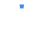 Translating...Estado de AlabamaPrograma año 201 9Desempeño anual consolidadoEvaluación Report(ALCAPARRA)Estado de AlabamaPrograma año 201 9Consolidado Anual de Evaluación de Desempeño Report(ALCAPARRA)f oProgramas CDBG, HOME, ESG, HOPWA y HTFDEPARTAMENTO DE ALABAMA DE ASUNTOS ECONÓMICOS Y COMUNITARIOS401 AVENIDA ADAMSPOST OFFICE BOX 5690MONTGOMERY, ALABAMA 36103-56901 DE ABRIL DE 201 9 - 31 de marzo de 20 20con vencimiento el 30 de junio, 20 20ESTADO DE ALABAMAPY201 9 ( 1 de abril de 201 9 -31 de marzo, 20 20 )Informe anual consolidado de evaluación del desempeño (CAPER) Programas CDBG, HOME, ESG, HOPWA y HTF___________________________________________________________________TABLA DE CONTENIDO                                                                                                                                                                        PáginaConfiguración: 5                                                                                                                                                                                      Administración CR-00 5                                                                                                                Informe anual de evaluación de desempeño consolidado : 6                                                                                    CR-05 Objetivos y resultados 6 CR-10 Composición racial y étnica de (personas / hogares / familias) asistidos 66 CR-15 Recursos e inversiones 68 CR-20 Vivienda asequible 80 CR-25 Personas sin hogar y otras necesidades especiales 91                                                                                                                
                            
                                                                                                                
                                                                                                                                                                                                                                              Vivienda Pública CR-30 94                                                                                                                              CR-35 Otras acciones 108 CR-40 Monitoreo 141                                                                                                                                                                                                                                                                                        CR-45 CDBG 155                                                                                                                                                          CR-50 HOME 157                                                                                                                                            CR-55 HOPWA 164                                                                                                                                            CR-56 HTF 167                                                                                                                                            ESG:              CR-60  ESG Subrecipient Information - Solo receptores de ESG 167                                                        CR-65 Personas asistidas - Beneficiarios de ESG solamente 170                                                                                    Asistencia proporcionada por CR-70 y resultados : solo destinatarios de ESG 172                                                        Gastos de CR-75  : solo destinatarios de ESG 172                                                                                    Gráficos:              Gráfico 1 - Subvenciones abiertas de CDBG del año del programa 2009 8                                                                      Gráfico 2 - Subvenciones Abiertas CDBG del año del programa 2010 9                                                                      Gráfico 3 - Subvenciones Abiertas CDBG del año del programa 201 1 9                                                                      Gráfico 4 - Subvenciones abiertas de CDBG del año del programa 201 2 10                                                                      Gráfico 5 - Subvenciones abiertas de CDBG del año del programa 201 3 10                                                                      Gráfico 6 - Subvenciones Abiertas CDBG del año del programa 201 4 11                                                                      Gráfico 7 - Subvenciones Abiertas CDBG del año del programa 201 5 12                                                                      Gráfico 8 - Subvenciones Abiertas CDBG del año del programa 201 6 13                                                                      Gráfico 9 - Subvenciones Abiertas CDBG del año del programa 201 7 14                                                                      Gráfico 10 - Subvenciones abiertas de CDBG del año del programa 2018 16                                                                      Gráfico 11 - Subvenciones abiertas de CDBG del año del programa 2019 19                                                                      Gráfico 1 2 - Año del programa 2009 hasta el año del programa 201 9 Subvenciones CDBG 22                                                                      Cerrado durante el período de informe de                                          1 de abril de 201 9 al 31 de marzo de 20 20TABLA DE CONTENIDOcontinuado                                                                                                                                                                        Página              Gráfico 1 3 - Subvenciones para desastres de CDBG en el año del programa 2012 26                                                                      Gráfico 1 4 - Subvenciones para desastres de CDBG en el año del programa 2013 27                                                                      Gráfico 1 5 - Número de beneficiarios (personas y hogares) 52                                                                                    Asistido en CDBG Subvenciones cerradas abiertas durante                                          1 de abril de 201 9 -31 de marzo, 20 20 Período de informe              Gráfico 1 6 - Composición racial de los beneficiarios (personas y hogares) 55                                                                      Asistido en CDBG Subvenciones cerradas abiertas durante                                          1 de abril de 201 9 -31 de marzo, 20 20 Período de informe              Gráfico 1 7 - Número de ingresos moderados, bajos ingresos y muy bajos ingresos 58 Beneficiarios (personas y hogares) asistidos en CDBG                                                                      Subvenciones cerradas abiertas durante el 1 de abril de 201 9 -31 de marzo, 20 20 Período de información              Gráfico 1 8 - Resumen del programa HOME o f Logros de vivienda - 89                                                                      Número de extremadamente bajo en I Ncome, bajas en I Ncome, y                                          Moderado - Recibo personas atendidas              Gráfico 1 9 - Resumen del programa HOME de logros de vivienda - 90                                                                      Vivienda total: composición racial / étnica              Gráfico 20 - Programa HOME - Resultados de las inspecciones in situ de asequibles 157                                                                      Vivienda de alquiler asistida bajo el programa HOME para                                          Determinar el cumplimiento de los códigos de vivienda y                                          Otras regulaciones aplicablesMesas:              Tabla 1 - Logros - Año del programa (1 de abril de 201 9 a 32                                                                                    31 de marzo, 20 20 )              Tabla 2 - Logros - Plan estratégico hasta la fecha (2015-20 20 ) 37                                          Adjuntos en el sistema en línea de HUD IDIS:              Anexo 1: PY201 9 (1 de abril de 201 9 -31 de marzo, 20 20 ) Estado de Alabama                                                        Informe anual consolidado de evaluación del desempeño (CAPER)para los programas CDBG, ESG, HOME, HOPWA y HTF - 20 de junio de 20 Presentación (en formato Word)               Anexo 2: PY201 9 Alabama CAPER - Informe sabio del programa ESG                            Anexo 3: Informe de evaluación del desempeño PY201 9 del Programa de Asociaciones HOME                                                        de la Autoridad de Financiación de la Vivienda de Alabama: 1 4 adjuntos              Anexo 4: Programa de Oportunidades de Vivienda para Personas con SIDA (HOPWA)                                                        Informe anual consolidado de rendimiento y evaluación (CAPER)                                          Medición de los resultados del desempeño, revisado el 20 de mayo 20 Anexo 5: Alabama PY2009 a PY2019 PR28 Estado CDBG por actividad              Informe resumido PREPARAR                Administración CR - 00Año del programa : 201 9Título: Estado de Alabama 201 9 Informe de evaluación de desempeño consolidado (con vencimiento el 3 de junio 0 , 20 20 )Versión:  # 1 - OriginalSe incluyen programas:   C omunidad Desarrollo Programa de Subsidios (C DBG )                                                          HOME Investment Partnerships Program (HOME)                                            E emergencia con soluciones Programa de Subvenciones (E SG )                                          Programa de Oportunidades de Vivienda para Personas con SIDA (HOPWA)                                            Fondo Fiduciario para la Vivienda (H TF )  Archivos adjuntos:              Anexo 1: PY201 9 (1 de abril de 201 9 -31 de marzo, 20 20 ) Estado de Alabama                                                        Informe anual consolidado de evaluación del desempeño (CAPER)                                          para los programas CDBG, ESG, HOME, HOPWA y HTF (en formato Word)              Anexo 2: PY201 9 Alabama CAPER - Informe sabio del programa ESG                            Anexo 3: Informe de evaluación del desempeño PY201 9 del Programa de Asociaciones HOME                                                        de la Autoridad de Financiación de la Vivienda de Alabama: 1 4 adjuntos              Anexo 4: Programa de Oportunidades de Vivienda para Personas con SIDA (HOPWA)              Informe anual consolidado de rendimiento y evaluación (CAPER)Medición de los resultados del desempeño, revisado el 20 de mayo 20Anexo 5: Alabama PY2009 a PY2019 PR28 Estado CDBG por actividad              Informe resumido CINFORME ANUAL DE EVALUACIÓN DE DESEMPEÑO SOLIDADO              CR-0 5 Metas y resultados [ver 24 CFR 91.520 (a)]                              Progreso realizado por el Estado en la ejecución de su plan estratégico y su plan de acción [24 CFR 91.520 (a)]:  [Esta podría ser una visión general que incluye las principales iniciativas y aspectos destacados que se propusieron y ejecutaron durante todo el año del programa.]              Los objetivos de Alabama se establecen en el " Plan consolidado quinquenal 2015-2019 original del estado (1) para los programas CDBG, HOME, ESG y HOPWA " que se presentó a HUD el 6 de abril de 2015 , en el estado (2) revisado / modificó el "Plan consolidado quinquenal 2015-2019 para los programas CDBG, HOME, ESG, HOPWA y HTF” que se presentó al HUD en septiembre de 2016, y también en el (3) " Plan de acción anual de un año 201 9 para la CDBG, HOME, ESG, HOPWA y Programas HTF ” que se presentó a HUD o n Ju ne 12, 201 9 . Estos objetivos están diseñados para servir a las vivienda y desarrollo comunitario necesidades de los residentes de Alabama a través de una gestión profesional y eficiente de la HUD P ROGRAMAS ' fondos asignados a través de los CDBG, ESG, HOME, individuales HOPWA y HTF Programas' planes. de Alabama misión ( tanto anualmente y largo plazo ) es la distribución de los programas de los fondos y utilizar / expend adicionales recursos ( asignados al personal , tiempo de trabajo del personal , viajes, equipo, espacio de oficina, administración de subvenciones / Mantenimiento de registros / técnicos de asistencia de trabajo esfuerzos, etc.) en una forma que sea compatible con las aplicables federales y estatales las leyes, reglas y regulaciones , y los programas directrices , por lo que estos programas de HUD sean implementadas dentro de Alabama en una jurídica, precisa , y de manera oportuna .   Como se establece en el "Plan consolidado quinquenal 2015-2019" revisado / modificado de septiembre de 2016 y en el " Plan de acción anual de un año PY201 9 ", los objetivos del programa a corto y largo plazo de Alabama incluyen :               Objetivos a largo plazo ( plan consolidado quinquenal 2015-2019 ) Objetivos :                             1. Proporcionar instalaciones comunitarias importantes que aborden todos los aspectos del desarrollo comunitario (CDBG);                            2. Promover el desarrollo económico que cree nuevos empleos, retenga el empleo existente y expanda la base impositiva local (CDBG) ;                             3. Para mí y las necesidades de vivienda asequible de los alabamianos de ingresos bajos y moderados (HOME y CDBG) ;                             4. Brindar asistencia a personas sin hogar y víctimas de abuso doméstico (ESG) ;                             5. Prevenir la falta de vivienda (ESG) ;                             6. Proporcionar vivienda y servicios de apoyo para personas con VIH (HOPWA); y                            7.  Para proporcionar viviendas asequibles opciones que satisfagan las necesidades de correo xtremely l ow i Ncome poblaciones , en especial los veteranos de las Fuerzas Armadas de Estados Unidos, con el fin de hacer frente a su continua lucha s con los gastos de vivienda y el riesgo de s de personas sin hogar Ness (HTF) .               A corto plazo ( PY 201 9 Plan de acción anual de un año ) Objetivos :                            1. A las comunidades llow para abordar las necesidades de desarrollo comunitario percibidas como las más importantes a nivel local (CDBG) ;                             2. E comunidades omentar a desarrollar e implementar la infraestructura plan de s para el NEAR- futuro (CDBG) ;                             3. A las comunidades de asistencia para responder a las necesidades económicas y de desarrollo de manera oportuna principalmente a través de la asistencia de infraestructura (CDBG) ;                             4. Proporcionar un mecanismo para gestionar los riesgos para la salud y las necesidades urgentes para que las comunidades puedan responder fácilmente a las crisis (CDBG) ;                             5. Para p rovide un mecanismo para la dirección de ing una amplia variedad de comunidad de las necesidades de desarrollo, incluyendo la rehabilitación de viviendas (CDBG);                            6. Utilizar una combinación de fondos de HOME, créditos fiscales para viviendas de bajos ingresos y fuentes de préstamos convencionales (HOME);                            7. Para financiar la mayor cantidad de solicitudes de asistencia de subvenciones mientras se maximiza la cantidad de unidades de alquiler asequibles que estarán disponibles para los ciudadanos de Alabama (HOME) ;                             8. Mejorar las instalaciones existentes para personas sin hogar y los refugios de abuso doméstico (ESG) ;                             9. Para cubrir los costos operativos de las instalaciones para personas sin hogar y los refugios de abuso doméstico (ESG) ;                             10. Brindar servicios esenciales a personas sin hogar y víctimas de abuso doméstico (ESG) ;                             11.  Para apoyar y expandir un programa de asistencia de alquiler en todo el estado a través de agencias calificadas de Servicios contra el SIDA para prevenir la falta de vivienda y aumentar la estabilidad de la vivienda a través de proyectos y asistencia de alquiler basada en inquilinos y fondos de Asistencia a corto plazo, alquiler, hipoteca y servicios públicos en todo el estado (HOPWA);                            12. Brindar servicios de apoyo en todo el estado a las personas que viven con el VIH para prevenir la falta de vivienda y aumentar la estabilidad de la vivienda (HOPWA);                            13. Para apoyar los programas de vivienda para VIH existentes, los costos operativos continuos y la vivienda de apoyo continuo a través de los programas existentes en el estado (HOPWA);                            14. Para apoyar la información de vivienda y el alcance a las personas de bajos ingresos que viven con el VIH en todo el estado (HOPWA);                            15. Brindar asistencia técnica y apoyar servicios de arrendamiento maestro en todo el estado para que las Organizaciones de Servicios contra el SIDA satisfagan las necesidades locales y aumenten las opciones locales de vivienda (HOPWA); y                            16. Brindar apoyo para posibles adquisiciones y nuevas construcciones como parte de asociaciones de colaboración en todo el estado para expandir las viviendas para personas con VIH para satisfacer las necesidades crecientes (HOPWA).                            17. A fin de aplicar el Fondo de la Vivienda del Programa (HTF) - en el que la 2016 , 2017, 2018, y 201 9 asignación s eran cada $ 3 millones - por la orientación extremadamente ingresos poblaciones Bajos (ELI) y dando preferencia a los veteranos de la Armada de EE.UU. fuerzas que están sin hogar o en riesgo de quedarse sin hogar, porque 2013 los datos indican que de los 414,963 veteranos que residen en Alabama, 29047 (7%) ja d ingresos iguales o inferiores al nivel ELI, 12,490 (43%) continua lucha d con la vivienda costos y estamos en riesgo de quedarnos sin hogar, y aproximadamente 373 veteranos estamos documentados como personas sin hogar.               CDBG : del Programa CDBG progreso lograr d I n la aplicación del plan durante el período de 1 de abril, 201 9 al 31 de marzo, 20 20 incluyen es la siguiente:              El Departamento de Asuntos Económicos y Comunitarios de Alabama (ADECA) es la agencia estatal responsable del gasto de los fondos CDBG de HUD para las comunidades sin derechos de Alabama . D urante el periodo de 1 de abril de 201 9 al 31 de marzo, 20 20 , las comunidades no-derecho de Alabama eran esas ciudades y condados que d ID no incluye las ciudades de Anniston, Auburn, Bessemer, Birmingham, Decatur, Dothan, Fairhope, Florencia , Gadsden, Huntsville, Mobile, Montgomery, Opelika, y Tuscaloosa, y Jefferson Condado y móvil Condado .  [NOTA:  A partir de PY2020, Fairhope fue eliminado de la lista de comunidades de derecho de Alabama y se convirtió en una comunidad sin derecho a fondos CDBG otorgados en PY2020 y más allá ] . ADECA administró los fondos no gastados del programa CDBG asignados a Alabama en los años 2009, 2010, 2011, 2012, 2013, 2014, 2015, 2016, 2017, 2018 y 201 9 del programa , que son los años del programa que tuvieron subvenciones abiertas / fondos no gastados durante este período de informe y que permaneció abierto después del 31 de marzo de 20 20 . Al 31 de marzo, 20 20 , estos abiertas CDBG subvenciones a los identificados comunidades se identifican en la Tabla 1 a través de Gráfico 1 1 como sigue:               Por lo tanto, para estas 4 subvenciones abiertas que gastan los fondos PY2009 identificados anteriormente en el Cuadro 1 , las actividades prioritarias (primarias) para las subvenciones son las siguientes:              2 involucraban la actividad de alcantarillado ,              1 involucró la actividad del agua ,              2 involucraron la lluvia d , y              1 involucró la actividad vial .              Por lo tanto, para estas 2 subvenciones abiertas que gastan los fondos PY2010 identificados anteriormente en el Cuadro 2 , las actividades prioritarias (primarias) para las subvenciones son las siguientes:              1 involucró la actividad de alcantarillado ,              1 involucró la actividad del agua , y              1 involucró la actividad roa d s .              Por lo tanto, para esta subvención abierta que gasta los fondos PY2011 identificados anteriormente en el Gráfico 3 , las actividades prioritarias (primarias) para la subvención son las siguientes:              1 involucró la actividad vial , y              1 implicó la actividad de lluvia d .              Por lo tanto, para estas 3 subvenciones abiertas que gastan los fondos del PY2012 identificados anteriormente en el Gráfico 4 , las actividades prioritarias (primarias) para las subvenciones son las siguientes:               1 involucró la actividad del agua , y              2 involucraban la actividad vial .              Por lo tanto, para el th es 1 subvención abierto gastar PY2013 fondos identificados anteriormente en Tabla 5 , la prioridad (primario) activit y para la concesión es como sigue:              1 implicó la carretera s actividad .              Por lo tanto, para estas 8 subvenciones abiertas que gastan los fondos PY2014 identificados anteriormente en el Cuadro 6 , las actividades prioritarias (primarias) para las subvenciones son las siguientes:              1 involucró la actividad de alcantarillado ,                            2 involucraban la actividad del agua ,              4 implicaba la carretera s actividad,              1 involucró la actividad de drenaje ,              1 involucró la actividad de demolición ,              1 involucró rehabilitación residencial , y              1 implicó la compra de un edificio .              Por lo tanto, para estas 8 subvenciones abiertas que gastan los fondos PY2015 identificados anteriormente en el Gráfico 7 , las actividades prioritarias (primarias) para las subvenciones son las siguientes:              4 involucraron la actividad de alcantarillado ,              5 involucraban la actividad del agua ,              2 implicó la carretera s actividad,              1 involucró la actividad de drenaje , y              1 involucró la actividad de demolición .              Por lo tanto, para estas 1 0 subvenciones abiertas que gastan los fondos PY2016 identificados anteriormente en el Cuadro 8 , las actividades prioritarias (primarias) para las subvenciones son las siguientes:              5 involucraban la actividad de alcantarillado ,               2 involucraban la actividad del agua ,              2 implicó la carretera s actividad,              1 involucró la actividad de lluvia d , y              1 involucró rehabilitación residencial .              Por lo tanto, para estas 35 subvenciones abiertas que gastan los fondos PY2017 identificados anteriormente en el Gráfico 9 , las actividades prioritarias (primarias) para las subvenciones son las siguientes:              1 4 involucró la actividad de alcantarillado ,              8 involucraban la actividad del agua ,              2 involucraban la actividad de drenaje ,              6 implicó la r oad s actividad,              2 involucraron la actividad de demolición y limpieza ,              1 involucró la construcción de una actividad de cruce de ferrocarril ,              2 involucraron la actividad de parques y recreación ,              2 involucraron la actividad de rehabilitación del edificio ,              1 involucró la construcción de una actividad de centro comunitario , y              1 involucró la construcción de iluminación para una actividad de parada de camiones .              Por lo tanto, para estas 6 7 subvenciones abiertas que gastan los fondos PY2018 identificados anteriormente en el Gráfico 10 , las actividades prioritarias (primarias) para las subvenciones son las siguientes:              2 2 involucró la actividad de alcantarillado ,              2 3 involucraba la actividad del agua ,              7 involucraron la actividad de drenaje ,              2 1 implicó la r OA d s actividad,              1 implicado la d o w revitalización ntown actividad,              2 involucraron la actividad de demolición y limpieza ,              1 implicó la construcción de un ferrocarril s pur actividad,              1 implicó la c onstruction de un fuego s t ación actividad,              1 involucró la actividad de parques y recreación ,              2 involucraron la rehabilitación del edificio para una actividad de incubadora de empresas ,              2 involucraron la actividad de rehabilitación residencial ,              2 implicó la construcción de un SE nior centro de actividad,              1 involucró la construcción de una actividad de centro comunitario ,              1 implicó la r emoval de barreras arquitectónicas actividad, y              2 involucraron la actividad de planificación .              Por lo tanto, para estas 58 subvenciones abiertas que gastan los fondos PY2019 identificados anteriormente en el Cuadro 1 1 , las actividades prioritarias (primarias) para las subvenciones son las siguientes:              19 involucraron la actividad de alcantarillado ,              17 involucraban la actividad del agua ,              9 involucraban la actividad de drenaje ,              16 involucraban la actividad vial ,              1 involucró la actividad de revitalización del centro ,              7 involucraban la actividad de demolición y limpieza ,              2 involucraron la actividad de rehabilitación residencial ,              3 implicó la construcción de una actividad de centro para adultos mayores , y              1 involucró la actividad de planificación .______________________________ __________________________________________              Por lo tanto, el uso de Alabama de su asignación anual de fondos CDBG aborda los objetivos a largo y corto plazo a través del gasto anual de las comunidades locales de los fondos de la subvención dentro de las áreas sin derecho del Estado. Para los años del programa que abarcan 2009-2019, ADECA tenía 197 subvenciones abiertas que estuvieron abiertas / activas durante el período de informe del 1 de abril de 2019 al 31 de marzo de 2020 y que permanecieron abiertas al 31 de marzo de 2020. Para estas 197 subvenciones abiertas, identificadas anteriormente en el Gráfico 1 al Gráfico 11 , las actividades prioritarias para las subvenciones son las siguientes:              68 involucraban la actividad de alcantarillado ,              60 involucraron la actividad del agua ,              24 involucraron la actividad de drenaje ,              56 involucraban la actividad vial ,              2 involucraron la actividad de revitalización del centro ,              13 involucraron la actividad de demolición y limpieza ,              1 involucró la construcción de una actividad de cruce de ferrocarril ,              1 involucró la construcción de una actividad de estímulo ferroviario ,              1 involucró la construcción de una estación de bomberos ,              3 involucraron la actividad de parques y recreación ,              4 involucraron la actividad de rehabilitación del edificio ,              6 involucraron la actividad de rehabilitación residencial ,              5 implicó la construcción de una actividad de centro de ancianos ,              2 implicó la construcción de una actividad de centro comunitario ,              1 implicó la compra de un edificio ,              1 implicó la eliminación de la actividad de barreras arquitectónicas ,              1 involucró la construcción de iluminación para una actividad de parada de camiones , y              3 involucraron la actividad de planificación .              D urante el periodo de 1 de abril de 201 9 al 31 de marzo, 20 de 20 (por Programa los años 2009, 2010, 2011, 2012, 2013, 2014, 2015, 2016 , 2017, 2018, y 2019), t se re eran 41 subvenciones que se cerraron - cabo por ADECA al 31 de marzo, 20 20 , y 4 se terminaron subvenciones adicionales . Estas subvenciones fueron para las comunidades identificadas en la Tabla 1 2 de la siguiente manera:               Por lo tanto, para estas 41 subvenciones CDBG ahora cerradas, las actividades prioritarias (primarias) para las subvenciones son las siguientes:              17 involucraban la actividad de alcantarillado ,              9 involucraba la actividad del agua ,              13 involucraban la actividad vial ,              4 involucraron la actividad de drenaje ,              1 involucró una subvención de planificación local ,1 involucró la actividad de rehabilitación residencial (20 casas rehabilitadas),2 implicaron una renovación del edificio ,1 involucró la construcción de un Centro E-911 ,1 parques y recreación involucrados ,1 involucró demolición y remoción , y               Se prestó asistencia a un total de 14 empresas que crearon 861 empleos a través de subvenciones para el desarrollo económico, de los cuales 680 puestos de trabajo se pusieron a disposición de personas de ingresos bajos y moderados.              También d urante el periodo de 1 de abril de 201 9 al 31 de marzo, 20 20 , ADECA administrada 2012 y 2013 CDBG Desastres subvención fondo de s , que fueron distribuidos a las siguientes comunidades locales destruido / afectados por los tornados que azotaron Alabama en abril de 2011 , identificado en el Gráfico 1 3 y Gráfico 1 4 de la siguiente manera :               Por lo tanto, como se muestra en la Tabla 1 a la Tabla 1 4 , ADECA logra el progreso del Programa d CDBG mediante la implementación del plan del Programa a través de subvenciones de infraestructura , subvenciones de mejora comunitaria , subvenciones de planificación y subvenciones de desarrollo económico de fondos federales a localidades diseñadas para :              (i) mejorar las condiciones de salud y de vida de sus comunidades y ciudadanos beneficiarios a través de un mayor acceso a agua limpia , alcantarillado, drenaje, aceras y calles y caminos pavimentados ;                            (ii) aumentar sus ciudadanos beneficiarios ' calidad de vida y la seguridad a través de desarrollo de la comunidad del centro y master planes, centros de ancianos, parques y recreación áreas , centros comunitarios , bancos de alimentos, servicios de emergencia 911 , y una mayor protección contra incendios ;                            (iii) mejorar sus comunidades mediante la eliminación de barrios marginales y tizones mediante demolición y limpieza, rehabilitación residencial para viviendas asequibles ; y viviendas multifamiliares de nueva construcción luego de un desastre ; y                            (iv) mejorar las oportunidades de empleo de sus residentes a través de subvenciones de desarrollo económico para desarrollo de terrenos , construcción de carreteras, construcción de raíles ferroviarios , reubicación de líneas de gas / servicios públicos y desarrollo de incubadoras de negocios para negocios nuevos / de nueva creación, expansión y / o reubicación.                            Específicamente en relación con la recuperación de desastres, ADECA logró el Desastres CDBG progreso del programa a través de la implementación de la porción de Desastres del plan a través de subvenciones de 2012 y 2013 Desastres F ondos a tornado de Alabama localidades o afectadas a los efectos de :               (i) construcción de nuevas instalaciones para reemplazar las que fueron destruidas ( incluyendo viviendas multifamiliares ) ; y                            (ii) el establecimiento de un conjunto de fondos de préstamos a través de los cuales se hicieron préstamos comerciales a empresas / propietarios de negocios que buscan ya sea retorno al tornado impactado área para reiniciar un negocio, re localizar o expandir un negocio existente a XX e impactado-tornado área de otra área geográfica no afectada , o iniciar un negocio completamente nuevo al ubicarlo en el área afectada por el tornado .                            HOME :  El Plan de Acción de HOME PY2019 indica las siguientes prioridades para el uso de los fondos de HOME:Proyectos que se suman al stock de viviendas asequibles; Proyectos que, sin fondos de HOME, probablemente no apartarían unidades para inquilinos de bajos ingresos; incluidos inquilinos con discapacidades y / o personas sin hogar;Proyectos que utilizan asistencia adicional a través de subsidios federales, estatales o locales; Proyectos que promueven una vida saludable y la calidad de vida de los inquilinos al proporcionar servicios a los inquilinos, como exámenes de presión arterial, RCP y capacitación en primeros auxilios, promoción de nutrición y alimentación saludable, asesoramiento presupuestario y otros servicios de calidad de vida, yDistribución equilibrada de los fondos de HOME en todo el estado en términos de regiones geográficas, condados y áreas urbanas / rurales.              En un intento por abordar las prioridades, establecidas en el Plan de Acción de HOME, AHFA ha utilizado cada una de las asignaciones anuales de HOME (PY1992-PY2019) para la producción de viviendas de alquiler multifamiliares para hogares de bajos ingresos. Todos los proyectos seleccionados han sido de nueva construcción. Sin embargo, se han hecho esfuerzos para limitar la adjudicación de fondos de HOME a ciudades y / o condados duplicados en el mismo año en un intento por distribuir los fondos de HOME geográficamente en todo el estado, debido al creciente número de proyectos financiados por HOME que solicitan premios de rehabilitación. , AHFA adjudicará una nueva construcción y un proyecto de rehabilitación dentro del mismo condado, siempre que el mercado respalde la necesidad de agregar nuevas unidades.              AHFA utiliza un Sistema de Clasificación de Puntos cuando evalúa las aplicaciones HOME. Se otorgan puntos de preferencia a los proyectos de la siguiente manera:              (1) El proyecto con el puntaje más alto por condado con propiedad de un CHDO aprobado por AHFA se financiará hasta que se cumpla con la reserva de 15% de CHDO reglamentaria.              (2) El proyecto de Crédito de Vivienda con mayor puntaje y / o el proyecto HOME combinado con Créditos de Vivienda se asignarán por condado hasta que se hayan asignado todos los Créditos de Vivienda y Fondos de HOME disponibles en 2019, sujeto a la siguiente excepción. AHFA asignará Créditos de Vivienda a 2 proyectos en el mismo condado o ciudad solo si ambos proyectos obtienen una puntuación lo suficientemente alta como para ser financiados, de lo contrario son elegibles para ser financiados bajo este Plan de Acción de HOME, y uno de los proyectos que se considera tiene los siguientes atributos en el momento de la solicitud: (i) ha recibido un préstamo HOME de AHFA, (ii) tiene al menos un 85% de ocupación y (iii) ha pagado (a) el préstamo HOME en su totalidad o (b) tiene Compromiso ejecutado con AHFA para una extensión de 15 años de la deuda evidenciada por el préstamo HOME pendiente.               (3) Si se han asignado todos los Créditos de Vivienda 2019 disponibles y aún quedan Fondos HOME disponibles, el proyecto HOME de mayor puntuación combinado con Créditos de Vivienda se puede asignar por condado, sujeto a una asignación de Crédito de Vivienda para el año futuro.              Más allá de estas preferencias, los proyectos reciben puntos para clasificar de la siguiente manera:(1) Características del proyecto:              servicios extrauso de energía eficiente / conservación / materiales de vida saludable / electrodomésticosuso de materiales de construcción de bajo mantenimientoasequibilidad de alquiler / alquiler y subsidios operativosapartados para ancianosdirigido a familias de bajos ingresos (individuos con niños)apartados para inquilinos con discapacidades o personas sin hogardirigidos a hogares en la lista de espera de viviendas públicasPorcentaje de unidades diseñadas y construidas para ser fácilmente accesibles para inquilinos con discapacidades sensoriales o de movilidad.Preservación de viviendas multifamiliares.proyecto de proximidad a los servicios del barrioubicación del tramo censal(2) Características del solicitante:              Las minorías o mujeres con propiedad en el proyecto o el solicitante garantiza que al menos el 10% del costo total de construcción se otorga a empresas propiedad de minorías o mujeresExperiencia exitosa en el desarrollo de viviendas multifamiliaressólida experiencia como agentes gestores de viviendas multifamiliares de bajos ingresos              Los puntos también se pueden perder debido a:              (1) Servicios de barrio negativos                            (2) Mala accesibilidad desde el área circundante                            (3) Cambios a proyectos financiados por AHFA sin el consentimiento de AHFA                            (4) Hallazgos negativos no corregidos del monitoreo de cumplimiento                            Si bien estas listas no incluyen todo, generalmente son representativas del proceso para calificar aplicaciones competitivas.              Todos los proyectos deben cumplir con los Estándares de Calidad de Diseño y el Manual de Construcción de la Autoridad de Financiación de la Vivienda de Alabama, que se incluye en el Plan de Acción HOME de 2019 como Anexo C y se puede encontrar en www.ahfa.com . Todos los proyectos deben diseñarse y construirse de acuerdo con los requisitos aplicables de las Pautas de accesibilidad de la Ley de estadounidenses con discapacidades de 2010, la Sección 504 de la Ley de rehabilitación, la Ley de vivienda justa, las normas estatales y locales de mitigación de desastres, 2009 o 2012 International Building Code-International Residential Código, 2009 Código Internacional de Conservación de Energía para viviendas unifamiliares, 2007 Sociedad Americana de Ingenieros de Calefacción, Refrigeración y Aire Acondicionado 90.1 para edificios multifamiliares y requisitos de código de construcción locales más restrictivos.                El uso anticipado de los fondos de HOME por parte de la Autoridad de Financiación de la Vivienda de Alabama es el siguiente:                            Préstamos: 75%                                                                                    CHDO: 15%                                                                      Administración: 10%                                          En 2019, ocho (8) proyectos recibieron fondos de HOME (ver tabla a continuación). AHFA supervisará los proyectos adjudicados en 2019 durante el proceso de construcción y los fondos de HOME se desembolsarán una vez finalizada la construcción.                ESG :  Para PY2019 , Alabama recibió una asignación de $ 2, 639,097 en fondos ESG.  Los objetivos del programa ESG son ayudar a las personas sin hogar y víctimas de violencia doméstica, mejorar las instalaciones para las personas sin hogar y proporcionar servicios esenciales a las personas sin hogar. Durante el 1 de abril de 2019, hasta el 31 de marzo de 2020, el programa ESG ayudó a 9.632 personas sin hogar en el estado de Alabama. Se prestó asistencia a 2.716 personas con antecedentes de violencia doméstica.              HOPWA :  Para PY2019, Alabama recibió una asignación de $ 2,232,232 en fondos de HOPWA.  Durante el 1 de abril de 2019, hasta el 31 de marzo de 2020, un total de 304 consumidores calificados que viven con el VIH y otros 97 miembros del hogar recibieron asistencia directa para la vivienda a través de estos fondos. Se proporcionaron más de 43,139 tramos de transporte a más de 746 hogares no duplicados, lo que es más que el objetivo propuesto de 20,000 tramos de transporte de clientes. La financiación de HOPWA proporcionó servicios de apoyo para 7,904 hogares no duplicados en todo el estado. Los contratos con otras siete Organizaciones de Servicios contra el SIDA (ASO) ayudaron a AIDS Alabama a cumplir este objetivo. Los esfuerzos para difundir información sobre viviendas y recursos específicos para el VIH tuvieron éxito durante este año del programa; Se llegó a más de 5,926 hogares no duplicados. Los fondos de HOPWA se utilizaron para complementar el costo operativo de 74 unidades de vivienda en todo el estado, así como las operaciones de una instalación comunitaria en Birmingham. Esas unidades incluyen 12 camas de viviendas de transición y 78 unidades de viviendas permanentes distribuidas por todo el estado de Alabama. Este apoyo también incluye salarios para 1 Director de Vivienda FTE para asegurar que AIDS Alabama esté proporcionando viviendas seguras, asequibles y decentes.               AIDS Alabama se dedica a un sistema estatal de respuesta a las necesidades de los alabamianos seropositivos de bajos ingresos. La Red de Organizaciones de Servicios de SIDA de Alabama (ASONA), un organismo único compuesto por el liderazgo de cada una de las nueve Organizaciones de Servicios de SIDA, permite una cobertura completa de todo el estado. Como la agencia principal para viviendas específicas para VIH, AIDS Alabama coordina un esfuerzo de colaboración para proporcionar asistencia de vivienda y servicios de apoyo a cada uno de los 67 condados. Los fondos estatales se asignan a través de un proceso competitivo entre los ASO en cada período de subvención con el compromiso de proporcionar recursos equitativos a todas las personas VIH positivas elegibles.Lista de espera: a través de su red de organizaciones asociadas en todo el estado, AIDS Alabama mantiene una lista de espera para cada uno de sus programas de vivienda. A través de un sistema de referencia, los ASO conectan a clientes elegibles con programas de vivienda existentes. Si no hay vacantes actuales, el cliente se agrega a una lista de espera hasta que esa unidad, o una unidad comparable, esté disponible. AIDS Alabama también mantiene una lista de espera en todo el estado para la Asistencia de alquiler basada en inquilinos de HOPWA. Históricamente ha habido un congelamiento al agregar clientes adicionales a este programa. Esta decisión, resuelta por ASONA, surgió de la demanda y los gastos del programa, y ​​la determinación de mantener la asistencia de aquellas personas previamente inscritas. Sin embargo, durante este ciclo de subvención se tomó la decisión de permitir que cada proyecto patrocinara dos comprobantes TBRA adicionales. Los patrocinadores del proyecto también tuvieron la flexibilidad de reutilizar un cupón cuando un cliente se muda a otra vivienda permanente subsidiada o no subsidiada o fallece. Sin embargo, esta decisión no alivió la lista de espera. La lista de espera de TBRA, así como todos los fondos de HOPWA, continuarán siendo monitoreados mensualmente.              HTF :  El Plan PY2019 HTF de AHFA fue aprobado por HUD el 17 de septiembre de 2019. Alabama recibió una asignación de $ 3,000,000 en fondos del Programa PY2019 HTF. Durante el período del informe del 1 de abril de 2019, hasta el 31 de marzo de 2020, se aceptaron solicitudes para los fondos del programa HT2016, PY2017, 2018 y PY2019 HTF. Seis (6) premios se emitirá en el plazo de presentación de informes PY2019 (ver T capaces de abajo) .                            Comparación de los resultados propuestos frente a los reales para cada medida de resultado presentada con el plan consolidado y explicar, si corresponde, por qué no se avanzó hacia el cumplimiento de las metas y objetivos [24 CFR 91.520 (g)] Categorías, niveles de prioridad, fuentes de financiamiento y montos, resultados / objetivos, indicadores de resultados de metas, unidades de medida, metas, resultados / resultados reales y porcentaje completado para cada una de las metas del año del programa del concesionario.Tabla 1 - Logros - Año del programa (1 de abril de 201 9 a 31 de marzo, 20 20 )              ESG : El número de camas agregadas durante la noche / refugio de emergencia / vivienda transitoria agregadas y la vivienda para personas sin hogar agregadas dependen de la cantidad de fondos disponibles para proporcionar esos servicios.                            HOME : En PY2019, se completó la construcción y se cerraron los préstamos HOME en dos (2) proyectos HOME (por un total de 104 unidades) utilizando $ 2,111,920 de los fondos HOME de PY2014 y PY2015 (consulte el Informe IDIS de objetivos y logros de ConPlan y el Informe de reducción de PR05 por proyecto y Actividad). Ambos se emitieron Compromisos HOME en el Ciclo de solicitud 2016.              1. Rivers Edge Apartments (AHFA # 2016040) en el condado de Morgan: 48 unidades, complejo de apartamentos multifamiliares y con necesidades especiales. Financiado con fondos PY14-EN ($ 893,710).              2. The Village at Hixon Pond (AHFA # 2016006) en el condado de DeKalb: complejo de apartamentos multifamiliares y con necesidades especiales de 56 unidades. Financiado con fondos PY16-CR ($ 1,218,210).              HTF : El Plan PY2019 HTF de AHFA fue aprobado por HUD el 17 de septiembre de 2019. Alabama recibió una asignación de $ 3,000,000 en fondos del Programa PY2019 HTF. Durante el período del informe de 1 de abril de 2019 al 31 de marzo de 2020, las solicitudes de PY2016, PY2017, PY 2018 , y PY2019 fueron aceptados fondos del Programa de HTF. Se emitieron seis (6) premios dentro del período de informe PY2019 (ver tabla a continuación) .                      El Plan de Asignación del Fondo Fiduciario Nacional de Vivienda PY2019 indica los siguientes Objetivos de Desempeño para el uso de fondos HTF:Disminuya el número de veteranos sin techo o sin hogar en quince (15).Proporcionar quince (15) unidades de vivienda asequible a los veteranos que están en la categoría de ingresos extremadamente bajos (ELI).Ayude a los veteranos de ELI (especialmente a personas sin hogar crónicas) a hacer la transición a una vivienda permanente y una vida independiente.Facilite el acceso para los veteranos de ELI y todos los hogares de ELI a unidades de vivienda asequible y evite que las personas y familias recientemente sin hogar vuelvan a quedarse sin hogar.Aumentar la conciencia de la disponibilidad de viviendas permanentes y servicios relacionados para veteranos de ELS y hogares de ELI.                 Para abordar las prioridades establecidas en el Plan de asignación de HTF, AHFA está utilizando cada una de las asignaciones anuales de HTF hasta la fecha (PY2016-PY2019) para la producción de viviendas de alquiler para hogares de ingresos extremadamente bajos. Todos los proyectos seleccionados son de nueva construcción y deben cumplir o superar los requisitos generales de HTF. AHFA utiliza un Sistema de Clasificación de Puntos cuando evalúa aplicaciones HTF. AHFA otorga fondos al proyecto con la puntuación más alta hasta que se asignen todos los fondos HTF. En caso de empate entre dos o más aplicaciones; Los proyectos se clasifican por orden de desempate predefinidos. El criterio de puntuación y los detalles de desempate están disponibles en el Plan de asignación del Fondo Fiduciario de Vivienda Nacional AHFA 2019 que se encuentra en www.AHFA.com .              El uso anticipado de los fondos HTF por parte de la Autoridad de Financiación de la Vivienda de Alabama es el siguiente:                            Premios HTF: 90%                                                                      Administración: 10%                                          En 2019, seis (6) proyectos recibieron fondos HTF (ver tabla anterior). Los proyectos adjudicados en 2019 serán monitoreados por AHFA durante el proceso de construcción y los fondos de HTF se desembolsarán al finalizar la construcción.                            1. Appaloosa Run (AHFA # 2018645) en el condado de Covington: 3 unidades HTF en un complejo de apartamentos multifamiliares y con necesidades especiales. Financiado con fondos PY16 HTF ($ 408,332).                            2. Cabañas en Four Points (AHFA # 2018447) en el Condado de Montgomery: 16 unidades HTF, complejo de apartamentos multifamiliares y con necesidades especiales. Financiado con fondos PY16 y PY17 HTF ($ 2,700,000).                            3. Cabañas en Georgia Road (AHFA # 2018448) en el condado de Jefferson: 8 unidades HTF, complejo de apartamentos multifamiliares y con necesidades especiales. Financiado con fondos PY16 HTF ($ 933,328).                            4. Trinity Lake (AHFA # 2017029) en el condado de Lee: 3 unidades HTF en un complejo de apartamentos multifamiliares y con necesidades especiales. Financiado con fondos PY17 HTF ($ 449,160).                            5. Village at Rock Springs (AHFA # 2017016) en el condado de St. Clair: 4 unidades HTF, un complejo de apartamentos para ancianos y personas con necesidades especiales. Financiado con fondos PY17 HTF ($ 513,330).                            6. Juanita Hill Place (AHFA # 2018805) en el condado de Jefferson: 6 unidades HTF, complejo de apartamentos multifamiliares y con necesidades especiales. Financiado con fondos PY17 HTF ($ 513,330).Tabla 2 - Logros - Plan estratégico hasta la fecha (2015-2019)              En PY2015, Alabama recibió una asignación de $ 7,819,900 y 5 proyectos recibieron compromisos de HOME. Dos (2) de los proyectos son desarrollos de CHDO. Al 31 de marzo de 2016 (el último día del período del informe), 3 de los cinco proyectos habían comenzado la construcción. Más de dos tercios (71%) de los fondos de PY15 HOME se están utilizando para proporcionar vivienda a poblaciones con necesidades especiales (incluidos ancianos, enfermos mentales, discapacidades mentales o físicas , discapacidades sensoriales, etc.). Del total de 250 unidades, el 42 o el 20% son para familias, el 208 o el 80% son para personas mayores y el 18 o el 7% son para residentes con necesidades especiales, incluidos los residentes con discapacidad o discapacidad sensorial.              La combinación de proyectos PY15 es la siguiente:                            (1) Condado de Lee, 56 unidades (personas mayores y necesidades especiales)                                          (2) Condado de Elmore, 56 unidades (personas mayores y necesidades especiales)                                          (3) Condado de Monroe, 40 unidades (personas mayores y necesidades especiales)                                          (4) Condado de Talladega, 42 unidades (familiares y necesidades especiales)                                          (5) Condado de Lauderdale, 56 unidades (personas mayores y necesidades especiales)                            En PY2015, se completó la construcción y se cerraron los préstamos HOME en nueve (9) proyectos HOME para los cuales se desembolsaron fondos HOME y se cerraron los proyectos. Cuatro (4) de estos proyectos se emitieron Compromisos HOME en el Ciclo de Financiación 2012. Se emitieron cinco (5) compromisos de HOME en el ciclo de financiación de 2013. La siguiente lista de proyectos HOME se completó en PY2015:                            (1) Sello distintivo en Selma en el condado de Dallas: complejo de apartamentos de 56 unidades para personas mayores.                                          (2) Hurricane Creek traza en Tuscalooa Provincia: comunidad de apartamentos de 50 unidades para el correo lderly.                                          (3) Ridgecrest Estates en el condado de Calhoun: 56 unidades de apartamentos para familias.                                          (4) Sello distintivo en Phenix en el condado de Russell: comunidad de apartamentos de 56 unidades para ancianos.                                          (5) Francés Granjas pueblo en el condado de Limestone: comunidad de apartamentos 56 unidad por correo lderly.                                          (6) Somerville en el condado de Tuscaloosa: comunidad de apartamentos de 50 unidades para ancianos.                                          (7) The Village at Oliver Place en el condado de Franklin: comunidad de apartamentos de 24 unidades para familias.                                          (8) Baytown Senior Village en el condado de Mobile: 48 unidades de apartamentos para personas mayores.                                          (9) Waterford Farms Apartments en el condado de Marshall: 48 unidades de apartamentos para familias.                            En PY2016, Alabama recibió una asignación de $ 8,106,352.00 y tres (3) proyectos recibieron compromisos de HOME. Uno (1) de los proyectos es un desarrollo de CHDO. Al 31 de marzo de 2017 (el último día del período del informe), ninguno de los proyectos había comenzado a construirse. Más de un tercio (35%) de los fondos de PY2016 HOME se están utilizando para proporcionar vivienda a poblaciones con necesidades especiales (incluidos ancianos, enfermos mentales, discapacidades mentales o físicas , discapacidades sensoriales, etc.). Del total de 152 unidades, 104 (o 68%) son para familias, 48 ​​(o 35%) son para personas mayores y 11 o 7% son para residentes con necesidades especiales, incluidos los residentes con discapacidad o discapacidad sensorial.              La combinación de proyectos PY2016 es la siguiente:                            (1) Condado de Baldwin, 48 unidades (personas mayores y necesidades especiales)                                          (2) Condado de Morgan, 48 unidades (multifamiliares y necesidades especiales)                                          (3) Condado de DeKalb, 56 unidades (multifamiliares y necesidades especiales)                            En PY2016, se completó la construcción y se cerraron los préstamos HOME en seis (6) proyectos HOME (por un total de 294 unidades) utilizando $ 8,705,900 de los fondos HOME desde PY 2011 hasta PY 2016 (consulte el Informe IDIS de Metas y Logros de ConPlan y el Informe de reducción de PR05 por Proyecto y Actividad). Uno (1) de los proyectos cerrados recibió un Compromiso HOME en el Ciclo de Financiación 2012. Se emitieron dos (2) compromisos de HOME en el ciclo de financiación de 2013. Se emitieron tres (3) compromisos de HOME en el ciclo de financiación de 2014. La siguiente lista de proyectos HOME se completó en PY2016:                            (1) Alexander Village Apartments (# 2014042) en el condado de Lauderdale: complejo de apartamentos de 48 unidades para personas mayores y con necesidades especiales. Financiado con fondos PY2012 ($ 1,500) y PY2013 ($ 1,622,890).                                          (2) Cypress Trace Apartments (# 2014028) en el condado de Baldwin: complejo de apartamentos de 40 unidades para personas mayores y con necesidades especiales. Financiado con PY2012-EN ($ 1500), PY2016-PI ($ 328,396.89) y PY2013-EN ($ 1,201,523.11) fondos.                                          (3) Deer Ridge II (# 2013062) en el condado de DeKalb: comunidad de apartamentos de 52 unidades para personas mayores y con necesidades especiales. Financiado con los fondos PY2011-EN ($ 1,496.14), PY2014-PI ($ 3.86), PY2012-EN ($ 583,919.29), PY2013-EN ($ 570,396.07) y PY2016-PI ($ 41.90).                                          (4) Grace Pointe (# 2014010) en el condado de Lee: comunidad de apartamentos de 56 unidades para personas mayores y con necesidades especiales. Financiado con fondos PY2015-PI ($ 1500) y PY2014-CR ($ 1,448,530).                                          (5) The Flats at Colebridge (# 2012078) en el condado de Jefferson: complejo de apartamentos de 56 unidades para personas mayores y con necesidades especiales. Financiado con fondos PY2016-PI ($ 1,317,780).                                          (6) Tuxedo Park (# 2013062) en el condado de Jefferson: 42 unidad de apartamento c omunidad para necesidades especiales y de edad avanzada. Financiado con fondos PY2013-CR ($ 226,410).                            * El premio HOME para Apartamentos Graceway fue devuelto por el adjudicatario.              En PY2017, Alabama recibió una asignación de $ 8, 96,341.00 y siete (7) proyectos recibieron compromisos de HOME. Uno (1) de los proyectos es un desarrollo de CHDO. Al 31 de marzo de 2018 (el último día del período del informe), ninguno de los proyectos había comenzado a construirse. Más de la mitad (57%) de los fondos de PY2017 HOME se están utilizando para proporcionar vivienda a poblaciones con necesidades especiales (incluidos ancianos, enfermos mentales, discapacidades mentales o físicas, discapacidades sensoriales, etc.). Del total de 392 unidades, 168 (o 43%) son para familias, 224 (o 57%) son para ancianos y 28 o 7% son para residentes con necesidades especiales, incluidos los residentes con discapacidad o discapacidad sensorial.              La combinación de proyectos PY2017 es la siguiente:                            (1) Condado de Dallas, 56 unidades (familiares y necesidades especiales)                                          (2) Condado de Limestone, 56 unidades (personas mayores y necesidades especiales)                                          (3) Condado de Jackson, 56 unidades (personas mayores y necesidades especiales)                                          (4) Condado de Lee, 56 unidades (familiares y necesidades especiales)                                          (5) Condado de Chilton, 56 unidades (familiares y necesidades especiales)                                          (6) Condado de Chambers, 56 unidades (personas mayores y necesidades especiales)                                          (7) Condado de St. Clair, 56 unidades (personas mayores y necesidades especiales)                            En PY201 7 , se completó la construcción y se cerraron los préstamos HOME en ocho (8) proyectos HOME (por un total de 369 unidades) utilizando $ 10,994,090 de los fondos HOME desde PY2012 hasta PY2015 (Ver el Informe IDIS de Metas y Logros de ConPlan y el Informe de reducción de PR05 por Proyecto y Actividad ) Uno (1) de los proyectos cerrados recibió un Compromiso HOME en el Ciclo de Financiación 2013. Se emitieron cinco (5) compromisos de HOME en el ciclo de financiación de 2014. Se emitieron dos (2) compromisos de HOME en el ciclo de financiación de 2015. La siguiente lista de proyectos HOME se completó en PY2017:                            (1) The Reserve at Spring Creek (AHFA # 2014017) en el Condado de Marshall: complejo de apartamentos de 35 unidades para personas mayores y con necesidades especiales. Financiado con fondos PY13-EN ($ 557,925.50), PY14-EN ($ 758,394.50) y PY15-PI ($ 1,500).                                          (2) Hummingbird Landing (AHFA # 2014029) en el condado de Covington: complejo de apartamentos de 56 unidades para personas mayores y con necesidades especiales. Financiado con los fondos PY2012-EN ($ 1500), PY2013-EN ($ 127,058.56), PY14-EN ($ 1,529,941.44) y PY15-PI ($ 1,500).                                          (3) McCay Senior Gardens (AHFA # 2014044) en el condado de Blount: complejo de apartamentos de 40 unidades para personas mayores y con necesidades especiales. Financiado con fondos PY12-EN ($ 1,500), PY2014-EN ($ 1,328,920) y PY16-PI ($ 1,500).                                          (4) Mockingbird Pointe II (AHFA # 2015005) en el condado de Monroe: complejo de apartamentos de 40 unidades para personas mayores y con necesidades especiales. Financiado con fondos PY15-EN ($ 1,347,000) y PY16-PI ($ 1,500).                                          (5) 5. Shoals Mill Village Apartments (AHFA # 2014040) en el condado de Shelby: complejo de apartamentos de 30 unidades para personas mayores y con necesidades especiales. Financiado con fondos PY13-EN ($ 1,200,819.09) y PY16-PI ($ 10.91).                                          (6) Shiloh (AHFA # 2015007) en el condado de Lee: complejo de apartamentos de 56 unidades para personas mayores y con necesidades especiales. Financiado con fondos PY15-CR ($ 1,216,160) y PY16-PI ($ 1,500).                                          (7) Creekview Village (AHFA # 2015035) en el condado de Lauderdale: complejo de apartamentos de 56 unidades para personas mayores y con necesidades especiales. Financiado con fondos PY15-EN ($ 1,563,980.00).                                          (8) Clarkston Square (AHFA # 2013025) en el condado de Madison: complejo de apartamentos de 56 unidades para personas mayores y con necesidades especiales. Financiado con fondos PY13-CR ($ 1,353,380).                              En PY2018, Alabama recibió una asignación de $ 11,817,675.00 y diez (10) proyectos recibieron compromisos de HOME. Uno (1) de los proyectos es un desarrollo de CHDO. Al 31 de marzo de 2019 (el último día del período del informe), ninguno de los proyectos había comenzado a construirse. Más de un tercio (41%) de los fondos de PY2019 HOME se están utilizando para proporcionar vivienda a poblaciones con necesidades especiales (incluidos ancianos, enfermos mentales, discapacidades mentales o físicas, discapacidades sensoriales, etc.). Del total de 526 unidades, 310 (o 59%) son para familias, 216 (o 41%) son para personas mayores y 37 o 7% son para residentes con necesidades especiales, incluidos los residentes con discapacidad o discapacidad sensorial.              La combinación de proyectos PY201 8 es la siguiente:                            (1) Condado de Covington, 56 unidades (familiares y necesidades especiales)                                          (2) Condado de Shelby, 46 unidades (familiares y necesidades especiales)                                          (3) Condado de Madison, 56 unidades (personas mayores y necesidades especiales)                                          (4) Condado de Marshall, 56 unidades (familiares y necesidades especiales)                                          (5) Condado de Baldwin, 48 unidades (personas mayores y necesidades especiales)                                          (6) Condado de Houston, 48 unidades (familiares y necesidades especiales)                                          (7) Condado de Etowah, 56 unidades (familiares y necesidades especiales)                                          (8) Condado de Elmore, 56 unidades (personas mayores y necesidades especiales)                                          (9) Condado de Clarke, 48 unidades (familiares y necesidades especiales)                                          (10) Condado de Cullman, 56 unidades (personas mayores y necesidades especiales)                            En PY201 8 , se completó la construcción y se cerraron los préstamos HOME en tres (3) proyectos HOME (por un total de 154 unidades) utilizando $ 3,968,880 de los fondos HOME desde PY2014 hasta PY2016 (consulte el Informe IDIS de Metas y Logros de ConPlan y el Informe de reducción de PR05 por proyecto y Actividad). Todos los proyectos fueron emitidos Compromisos HOME en el Ciclo de Financiamiento 2015.La siguiente lista de proyectos HOME se completó en PY201 8 :              (1) Red Oak Ridge (AHFA # 2015006) en el condado de Talladega: 42 unidades, complejo de apartamentos multifamiliares y con necesidades especiales. Financiado con fondos PY14-EN ($ 1,489,150) y PY15-EN ($ 1,500).                                          (2) Creekview Village (AHFA # 2015035) en el condado de Lauderdale: complejo de apartamentos para ancianos y necesidades especiales de 56 unidades. Financiado con fondos PY15-EN ($ 1,563,980).                                          (3) The Village at Mill Creek (AHFA # 2015005) en el condado de Elmore: 56 unidades de apartamentos para personas mayores y con necesidades especiales. Financiado con fondos PY14-CR ($ 567,517.26), PY15-CR ($ 343,732.74) y PY16-CR ($ 3,000).                            Sobre la base de los premios PRINCIPAL espera que se cierre , el AHFA proyecto s que aproximadamente ocho (8) proyectos en el hogar con (50) unidades aproximadamente cada uno se cerrará en el PY201 8 período de referencia (el resto del período plan consolidado) resultando en un total de aproximadamente ocho (8) nuevas comunidades de apartamentos y quinientas (400) nuevas unidades creadas en las áreas sin derechos de Alabama. Esto dará como resultado aproximadamente dos mil (2,000) nuevas unidades creadas en el período de planificación estratégica de cinco años (2015 - 2019).              En PY2019, Alabama recibió una asignación de $ 10,425,124.00 y ocho (8) proyectos recibieron compromisos de HOME. Uno (1) de los proyectos es un desarrollo de CHDO. Al 31 de marzo de 2020 (el último día del período del informe), ninguno de los proyectos había comenzado a construirse. Cuarenta y seis (46%) de los fondos de PY2019 HOME se están utilizando para proporcionar vivienda a poblaciones con necesidades especiales (incluidos ancianos, enfermos mentales, discapacidades mentales o físicas, discapacidades sensoriales, etc.). Del total de 416 unidades, 224 (o 54%) son para familias, 192 (o 46%) son para personas mayores y 30 o 7% son para residentes con necesidades especiales, incluidos los residentes con discapacidad o discapacidad sensorial.              La combinación de proyectos PY2019 es la siguiente:                            (1) Condado de Mobile, 56 unidades (personas mayores y necesidades especiales)                                          (2) Condado de Escambia, 50 unidades (personas mayores y necesidades especiales)                                          (3) Condado de Lee, 56 unidades (personas mayores y necesidades especiales)                                          (4) Condado de Tallapoosa, 56 unidades (familiares y necesidades especiales)                                          (5) Condado de DeKalb, 30 unidades (personas mayores y necesidades especiales)                                          (6) Condado de Pike, 56 unidades (familiares y necesidades especiales)                                          (7) Condado de Tuscalooa, 56 unidades (familiares y necesidades especiales)                                          (8) Condado de Houston, 56 unidades (familiares y necesidades especiales)                            En PY2019, se completó la construcción y se cerraron los préstamos HOME en dos (2) proyectos HOME (por un total de 104 unidades) utilizando $ 2,111,920 de los fondos HOME de PY2014 y PY2016 (Consulte el Informe IDIS de Metas y Logros de ConPlan y el Informe de reducción de PR05 por Proyecto y Actividad ) Ambos proyectos se emitieron con Compromisos HOME en el Ciclo de Financiación 2016.La siguiente lista de proyectos HOME se completó en PY2019:              (1) Rivers Edge Apartments (AHFA # 2016040) en el condado de Morgan: 48 unidades, complejo de apartamentos multifamiliares y con necesidades especiales. Financiado con fondos PY14-EN ($ 893,710).                                          (2) Village at Hixon Pond (AHFA # 2016006) en el condado de DeKalb: 56 unidades multifamiliares y un complejo de apartamentos con necesidades especiales. Financiado con fondos PY16-CR ($ 1,218,210).                            Los proyectos financiados por HOME cerrados en el Período de Planificación Estratégica de 5 años de PY2015 - PY2019 resultaron en un total de veintisiete (27) nuevas comunidades de apartamentos y mil trescientas nueve (1.309) nuevas unidades creadas en las áreas sin derechos de Alabama              HTF :  El Plan PY2019 HTF de AHFA fue aprobado por HUD el 17 de septiembre de 2019. Alabama recibió una asignación de $ 3,000,000 en fondos del Programa PY2019 HTF. Durante el período del informe del 1 de abril de 2019, hasta el 31 de marzo de 2020, se aceptaron solicitudes para los fondos del Programa HT2016, PY2017, PY2018 y PY2019 . Se emitieron seis (6) premios dentro del período de informe PY2019 (ver tabla a continuación) .                            Evaluar cómo el uso de fondos por parte del Estado, particularmente CDBG, aborda las prioridades y objetivos específicos identificados en el plan, prestando especial atención a las actividades de mayor prioridad identificadas.              CDBG : Las prioridades del programa CDBG se reflejan en los objetivos establecidos anteriormente, más específicamente los siguientes:              L o ng -TERM ( Fiv correo Año 2015-2019 ) Objetivos :                            1. Proporcionar instalaciones comunitarias importantes que aborden todos los aspectos del desarrollo comunitario (CDBG) ;                             2. Promover el desarrollo económico que cree nuevos empleos, retenga el empleo existente y expanda la base impositiva local (CDBG) ; y                             3. Para mí y las necesidades de vivienda asequible de los alabamianos de ingresos bajos y moderados (HOME y CDBG) .               Corto plazo ( en el año 201 8 ) Objetivos :                            1. A las comunidades llow para abordar las necesidades de desarrollo comunitario percibidas como las más importantes a nivel local (CDBG) ;                             2. E comunidades omentar a desarrollar e implementar la infraestructura plan de s para el NEAR- futuro (CDBG) ;                             3. A las comunidades de asistencia para responder a las necesidades económicas y de desarrollo de manera oportuna principalmente a través de la asistencia de infraestructura (CDBG) ;                             4. Proporcionar un mecanismo para gestionar los riesgos para la salud y las necesidades urgentes para que las comunidades puedan responder fácilmente a las crisis (CDBG) ; y                             5. Para p rovide un mecanismo para la dirección de ing una amplia variedad de necesidades de desarrollo de la comunidad, incluyendo la rehabilitación de viviendas (CDBG) .               El uso de Alabama de su asignación anual de CDBG fondos direcciones de los de largo plazo y corto plazo objetivos a través de las comunidades locales un nual el gasto de los fondos de la subvención con en áreas no-derecho del Estado .  ADECA cerró 41 subvenciones que estuvieron abiertas / activas durante el período de informe del 1 de abril de 201 9 al 31 de marzo de 20 20 , en el sentido de que las 41 subvenciones se cerraron al 31 de marzo de 2020 . Estas 41 subvenciones habían gastado fondos CDBG desde los años del programa 2009 hasta 201 9 y se identifican anteriormente en el cuadro 1 2 - Año del programa 2009 hasta el año 201 201 9 Subvenciones CDBG cerradas durante el período de presentación de informes del 1 de abril de 201 9 al 31 de marzo, 20 20 .   De estas 41 subvenciones CDBG ahora cerradas, las actividades prioritarias (primarias) para las subvenciones son las siguientes:               17 involucraban la actividad de alcantarillado ,              9 involucraba la actividad del agua ,              13 involucraban la actividad vial ,              4 involucraron la actividad de drenaje ,                            1 involucró una subvención de planificación local ,1 involucró la actividad de rehabilitación residencial (20 casas rehabilitadas),2 implicaron una renovación del edificio ,1 involucró la construcción de un Centro E-911 ,1 parques y recreación involucrados ,1 involucró demolición y remoción , y               Se prestó asistencia a un total de 14 empresas que crearon 861 empleos a través de subvenciones para el desarrollo económico , de los cuales 680 puestos de trabajo se pusieron a disposición de personas de ingresos bajos y moderados.              A continuación, en el Gráfico 1 5 , estas 41 subvenciones ahora cerradas se identifican para incluir el número de beneficiarios (tanto personas como hogares ) que fueron informados a ADECA como asistidos a través del gasto de fondos CDBG por estas comunidades locales.               También a continuación, en el Gráfico 1 6 , estas 41 becas ahora cerradas se identifican para incluir el número de beneficiarios por la raza ( por tanto a las personas y familias) que fueron reportadas a ADECA como habiendo sido asistida por el gasto de los fondos CDBG por estas comunidades locales . NOTA:  Subsidio de planificación = cero beneficiarios se cuentan para un Subsidio de planificación ;                Rehabilitación residencial = cero beneficiarios se cuentan para esta subvención; # de unidades se cuentan ; y                Subvención de demolición = cero beneficiarios se cuentan para una subvención de demolición; # de unidades se cuentan .              A nd abajo en el gráfico 1 7 , estos 41 se identifican subvenciones ahora cerradas a fin de incluir el número de beneficiarios por moderado, bajo y muy bajo nivel de ingresos s ( por número total de personas / beneficiarios; por número total de beneficiarios LMI; y por total del número de personas como moderados ingresos, como de bajos ingresos, y como beneficiarios con ingresos muy bajos ) que fueron reportados a ADECA como habiendo sido asistida por el gasto de los fondos CDBG por estas comunidades locales. ADECA también administró 197 subvenciones de CDBG que estuvieron abiertas durante el período de informe del 1 de abril de 201 9 -31 de marzo al 20 20 , pero las cuales permanecieron abiertas más allá de la fecha de cierre del 31 de marzo de 20 20 . Estas 197 subvenciones se identifican anteriormente en el Gráfico 1 al Gráfico 1 2 . Incluyen 4 becas que estaban abiertos con programa del año 2009 los fondos (véase gráfico 1 ), 2 becas que estaban abiertos con el Programa de Año fondos de 2010 (véase el gráfico 2 ), 1 beca que w tan abierta con el Programa Año 2011 fondos (ver gráfico 3 ) , 3 subvenciones que estaban abiertas con fondos del Año del Programa 2012 (ver Gráfico 4 ),1 subvención que w como abierto con Programa Año 2013 fondos (ver Tabla 5 ), 8 subvenciones que estaban abiertos con el Programa Año 2014 fondos (ver Tabla 6 ), 8 subvenciones que estaban abiertos con el Programa 2015 fondos (ver Tabla 7 ), 1 0 subvenciones que se abrieron con fondos del año del programa 2016 (ver Gráfico 8 ), 35 subvenciones que estaban abiertas con fondos del Año del Programa 2017 (ver Gráfico 9 ), 6 7 subvenciones que estaban abiertas con fondos del Año del Programa 2018 (ver Tabla 10 ) , y 58 subvenciones que estaban abiertas con fondos del Año del Programa 201 9 (ver Tabla 1 1 ) .  Como se indicó anteriormente en este documento, de las 197 donaciones abiertas de CDBG de estos años , sus actividades principales son las siguientes:               68 involucraban la actividad de alcantarillado ,              60 involucraron la actividad del agua ,              24 involucraron la actividad de drenaje ,              56 involucraban la actividad vial ,              2 involucraron la actividad de revitalización del centro ,              13 involucraron la actividad de demolición y limpieza ,              1 involucró la construcción de una actividad de cruce de ferrocarril ,              1 involucró la construcción de una actividad de estímulo ferroviario ,              1 involucró la construcción de una estación de bomberos ,              3 involucraron la actividad de parques y recreación ,              4 involucraron la actividad de rehabilitación del edificio ,              6 involucraron la actividad de rehabilitación residencial ,              5 implicó la construcción de una actividad de centro de ancianos ,              2 implicó la construcción de una actividad de centro comunitario ,              1 implicó la compra de un edificio ,              1 implicó la eliminación de la actividad de barreras arquitectónicas ,              1 involucró la construcción de iluminación para una actividad de parada de camiones , y              3 involucraron la actividad de planificación .              HOME :  El Plan de Acción de HOME PY2019 indica las siguientes prioridades para el uso de los fondos de HOME:              ● Proyectos que se suman al stock de viviendas asequibles;                            ● Proyectos que, sin fondos de HOME, probablemente no apartarían unidades para inquilinos de bajos ingresos; incluidos inquilinos con discapacidades y / o personas sin hogar;                            ● Proyectos que utilizan asistencia adicional a través de subsidios federales, estatales o locales;                            ● Proyectos que promueven una vida saludable y la calidad de vida de los inquilinos al proporcionar servicios a los inquilinos, tales como exámenes de presión arterial, RCP y capacitación en primeros auxilios, promoción de nutrición y alimentación saludable, asesoramiento presupuestario y otros servicios de calidad de vida, y                            ● Distribución equilibrada de los fondos de HOME en todo el estado en términos de regiones geográficas, condados y áreas urbanas / rurales.                            Para abordar las prioridades, establecidas en el Plan de Acción de HOME, AHFA ha utilizado cada una de las asignaciones anuales de HOME (PY92-PY19) ​​para la producción de viviendas de alquiler multifamiliares para hogares de bajos ingresos. Todos los proyectos seleccionados han sido de nueva construcción. El personal multifamiliar ha hecho un esfuerzo consciente para no otorgar fondos de HOME a ciudades o condados duplicados en un intento de distribuir los fondos de HOME geográficamente en todo el estado.              El personal multifamiliar utiliza un Sistema de Clasificación de Puntos cuando evalúa las aplicaciones de HOME. Se otorgan puntos de preferencia a proyectos que son:                            ● El proyecto con el puntaje más alto por condado con propiedad de un CHDO aprobado por AHFA se financiará hasta que se cumpla con la reserva de 15% de CHDO reglamentaria.                                          ● El proyecto de Crédito de Vivienda con mayor puntuación y / o el proyecto HOME combinado con Créditos de Vivienda se asignarán por condado hasta que se hayan asignado todos los Créditos de Vivienda y Fondos de HOME disponibles en 2019, sujeto a la siguiente excepción. AHFA asignará Créditos de Vivienda a 2 proyectos en el mismo condado o ciudad solo si ambos proyectos obtienen una puntuación lo suficientemente alta como para ser financiados, de lo contrario son elegibles para ser financiados bajo este Plan de Acción de HOME, y uno de los proyectos que se considera tiene los siguientes atributos en el momento de la solicitud: (i) ha recibido un préstamo HOME de AHFA, (ii) tiene al menos un 85% de ocupación y (iii) ha pagado (a) el préstamo HOME en su totalidad o (b) tiene Compromiso ejecutado con AHFA para una extensión de 15 años de la deuda evidenciada por el préstamo HOME pendiente. Plan de acción HOME 2019 - Anexo A - Puntaje A-2                                          ● Si se han asignado todos los Créditos de Vivienda 2019 disponibles y aún quedan Fondos HOME disponibles, el proyecto HOME de mayor puntuación combinado con Créditos de Vivienda se puede asignar por condado, sujeto a una asignación de Crédito de Vivienda para el año futuro.                            Más allá de estas preferencias, los proyectos reciben puntos para clasificar de la siguiente manera:                            ● Características del proyecto:                                                                      ○ comodidades adicionales                                                                      ○ uso de materiales / artefactos energéticamente eficientes / saludables                                                                      ○ uso de materiales de bajo mantenimiento                                                                      ○ alquiler asequible / alquiler y subsidios operativos                                                                      ○ apartados para ancianos                                                                      ○ dirigido a familias de bajos ingresos (personas con niños)                                                                      ○ apartados para inquilinos con discapacidades o personas sin hogar                                                                      ○ dirigido a hogares en la lista de espera de viviendas públicas                                                                      ○ porcentaje de unidades son fácilmente accesibles para inquilinos con movilidad o impedimentos sensoriales.                                                                      ○ preservación de viviendas multifamiliares                                                                      ○ proximidad del proyecto a los servicios del vecindario                                                                      ○ ubicación del tramo censal                                          ● Características del solicitante:                                                                      ○ Las minorías o las mujeres son propietarias del proyecto o el solicitante garantiza que al menos el 10% del costo total de construcción se otorga a las empresas propiedad de minorías o mujeres                                                                      ○ experiencia exitosa en el desarrollo de viviendas multifamiliares                                                                      ○ experiencia sólida como agentes gestores de viviendas multifamiliares de bajos ingresos .                            Los puntos también se pueden perder debido a:                            ● Servicios de barrio negativos                                          ● Mala accesibilidad desde el área circundante                                          ● Cambios a proyectos financiados por AHFA sin el consentimiento de AHFA                                          ● Hallazgos negativos no corregidos del monitoreo de cumplimiento.                            Si bien estas listas no incluyen todo, generalmente son representativas del proceso para calificar aplicaciones competitivas.              Todos los proyectos deben cumplir con los Estándares de Calidad de Diseño y el Manual de Construcción de la Autoridad de Financiación de la Vivienda de Alabama, que se incluye en el Plan de Acción HOME de 2019 como Anexo C y se puede encontrar en www.ahfa.com . Todos los proyectos deben diseñarse y construirse de acuerdo con los requisitos aplicables de las Pautas de Accesibilidad de la Ley de Estadounidenses con Discapacidades 2010, Sección 504 de la Ley de Rehabilitación, Ley de Vivienda Justa, estándares estatales y locales de mitigación de desastres, 2009 o 2012 International Building Code-International Residential Código, 2009 Código Internacional de Conservación de la Energía para viviendas unifamiliares, 2007 Sociedad Americana de Ingenieros de Calefacción, Refrigeración y Aire Acondicionado 90.1 para edificios multifamiliares y requisitos de código de construcción locales más restrictivos.              El uso anticipado de los fondos de HOME por parte de la Autoridad de Financiación de la Vivienda de Alabama es el siguiente:                            Préstamos: 75%                                                                                    CHDO: 15%                                                                      Administración: 10%                                          Participación del sector privado: AHFA ha emprendido una serie de esfuerzos para maximizar la participación del sector privado en el programa HOME de Alabama. Los seminarios, impartidos por el personal multifamiliar de AHFA, se llevan a cabo anualmente y asisten una amplia gama de participantes, tanto desarrolladores veteranos como recién llegados sin experiencia. AHFA ofrece sesiones de capacitación de la Organización para el Desarrollo de Viviendas Comunitarias (CHDO, por sus siglas en inglés) Multifamily Essentials a las que asisten los recién llegados de la industria que desean obtener más información sobre estos programas de AFHA. AHFA organizó Talleres Ambientales para Profesionales del Medio Ambiente y solicitantes potenciales que se centraron en los cambios a los Requisitos de Política Ambiental de AHFA. Estos seminarios y talleres revisan las últimas regulaciones de HOME, revisan los estudios de viabilidad financiera y explican cómo completar una solicitud de financiación de AHFA para dólares de HOME.                Para promover el programa HOME, el personal de AHFA ha participado en varios seminarios y reuniones con organizaciones como:Asociación de viviendas asequibles de AlabamaAsociación de banqueros de AlabamaAsociación de Agentes Inmobiliarios de Alabama Consorcio de préstamos multifamiliares de AlabamaDepartamento de Asuntos Económicos y Comunitarios de AlabamaCoalición rural de Alabama para las personas sin hogarAlabama Continuums of CareDepartamento de Salud Mental de AlabamaDepartamento de Asuntos de Veteranos de AlabamaSoluciones colaborativas Banco Federal de Préstamos para la Vivienda de AtlantaAsociación de Constructores de Viviendas de AlabamaConsejo de Asistencia de Vivienda  Servicios de vivienda vecinalesConsejo Nacional de Agencias de Vivienda del EstadoDesarrollo rural del USDA (Alabama)              El personal multifamiliar sirvió como moderadores y copresidentes en seminarios organizados por algunas de estas organizaciones y habló con varios grupos sobre el programa HOME.              AHFA planea continuar realizando seminarios HOME cada año. Los seminarios varían cada año en un esfuerzo por proporcionar nueva información a los participantes. Los folletos HOME, creados por el personal de AHFA, están disponibles en reuniones y seminarios. Estos materiales junto con otros recursos se publican en el sitio web de AHFA, www.ahfa.com . El sitio web contiene información relevante sobre el desarrollo de HOME y multifamiliares, como avisos multifamiliares, planes de programas y materiales de aplicación, pautas del programa, materiales previos y posteriores a la construcción, preguntas frecuentes del desarrollador y una oportunidad para que las partes interesadas se unan a nuestra lista de correo. Además , hay una página dedicada a Recursos de desarrollo y una página que proporciona mapas interactivos de proyectos financiados por programas administrados por AHFA.                ESG :  El programa ESG no estableció prioridades estatales. Las prioridades se determinan localmente por las necesidades identificadas en los recuentos puntuales realizados por los continuos de atención. El uso de fondos está determinado por las necesidades presentadas en las solicitudes de financiación. Durante el 1 de abril de 2019, hasta el 31 de marzo de 2020, se gastaron $ 427,570 en actividades de prevención de la falta de vivienda; Se gastaron $ 665,944 en actividades rápidas de reubicación; Se gastaron $ 1,429,188 en actividades de refugio de emergencia; y $ 99,588 se gastaron en actividades de divulgación en la calle con fondos de los años del programa 2017, 2018 y 2019. De los fondos del año del programa 2019, se gastaron $ 18,271 en actividades de prevención de la falta de vivienda; Se gastaron $ 148,766 en actividades rápidas de reubicación; Se gastaron $ 263,629 en actividades de refugio de emergencia; y $ 1,920 se gastaron en actividades de divulgación en la calle.              HOPWA : Véase la Parte 3 Realización de Datos de Planificación de la meta y fuera real, Sección 1 HOPWA Rendimiento de Planificación de la meta y los productos reales en las páginas 21- 2 2 adjunta del HUD-40110-D.              HTF :  para abordar las prioridades establecidas en el Plan de asignación de HTF, AHFA está utilizando cada una de las asignaciones anuales de HTF hasta la fecha (PY2016-PY2019) para producir viviendas de alquiler para hogares de ingresos extremadamente bajos. Todos los proyectos seleccionados son de nueva construcción y deben cumplir o superar los requisitos generales de HTF. AHFA utiliza un Sistema de Clasificación de Puntos cuando evalúa aplicaciones HTF .  AHFA otorga fondos al proyecto con la puntuación más alta hasta que se asignen todos los fondos HTF. En caso de empate entre dos o más aplicaciones; Los proyectos se clasifican por orden de desempate predefinidos. El criterio de puntuación y los detalles de desempate están disponibles en el Plan de asignación del Fondo Fiduciario de Vivienda Nacional AHFA 2019 que se encuentra en www.AHFA.com .              CR-10 Composición racial y étnica de familias asistidas [ver 24 CFR 91.520 (a)]                            Describa las familias asistidas (incluyendo el estado racial y étnico de las familias asistidas [24 CFR 91.520 (a)]:                            Narrativa:              CDBG :  Aquí en la Tabla 1 6 se muestra el número de beneficiarios por raza ( tanto para personas como para hogares) que fueron informados a ADECA como asistidos a través del gasto de PY2009 a través de PY201 9 fondos CDBG por las comunidades locales que recibieron esos 41 ahora- subvenciones cerradas ( que 41 subvenciones cerradas se identifican en el Gráfico 1 2 , el Gráfico 1 5 , el Gráfico 1 6 y el Gráfico 1 7 ).   Tenga en cuenta que los beneficiarios de las subvenciones locales son informados a ADECA por las comunidades solo cuando las subvenciones están cerradas. Por lo tanto, el número de beneficiarios por raza tanto para las personas y los hogares informó en el presente documento son para las subvenciones CDBG que estaban abiertos, pero que se había cerrado salida privado entre el 1 de abril de 201 9 y 31 de marzo, 20 20 . T números stos no incluyen beneficiarios para cualquier abiertas subvenciones que estaban abiertos durante el 1 de abril de 201 9 al 31 de marzo, 20 20 período de tiempo, y que permanecen ed abierta después de la marcha 31, 20 20 fecha de la cancelación.               Camiseta de l Programa CDBG beneficiar y recuento incluir es un total de 3 0,381 beneficiarios que residen en 12 , 691 hogares . T totales stos se componen de las siete categorías raciales de (1) Blanco / Europeo, (2) Negro americano / África, (3) de Asia, (4) Indio del nativo americano, (5) Nativo de Hawai / Islas del Pacífico, (6 ) Dos o más razas, y (7) Otra / Raza mixta . Estas son las siete categorías raciales utilizadas por ADECA a capturar los locales communit Y los receptores de subvención ' beneficiarios de CDBG datos.   Pero, para el desglose de beneficiarios según las cinco categorías raciales utilizadas por HUD [aquellos que son ( 1) blancos / caucásicos, (2) negros / afroamericanos, (3) asiáticos, (4) indios nativos americanos y (5) nativos Hawai / Otro isleño del Pacífico ] , ADECA informa que el número s de estos beneficiarios locales es el siguiente:  3 0 , 3 81 personas en 12 , 691 hogares, informados como (1) 1 8,297 blancos / caucásicos en 7, 865 hogares, ( 2) 1 1,569 Negros / afroamericanos en 4 , 611 hogares, (3) 1 2 3 asiáticos en 5 1 hogares, (4) 6 1 indios nativos americanos en 2 7 hogares, y (5) 5 nativos hawaianos / otros isleños del Pacífico en 2 domésticos s , (5) 1 75 como 2 o más carreras en 67 casas, y (6) 150 otro / multi-racial en 6 7 hogares, con 852 personas en 3 05 hogares que se identificaron como de Hispano etnia, y 29,529 personas en 1 2, 3 86 hogares que se identificaron como de etnia no hispana .               INICIO : Vea los datos en el cuadro en CR-10 arriba, y la narración a continuación:              AHFA requiere que cada desarrollador al que se le otorguen fondos de HOME certifiquen otros procedimientos de comercialización afirmativos. Los elementos de esta certificación incluyen:(1) el establecimiento de procedimientos de comercialización afirmativos que efectivamente prohíben cualquier práctica de exclusión;              (2) cumplimiento de la Ley de Equidad de Vivienda y la Ley de Discriminación por Edad de 1975;              (3) la exhibición del logotipo de "Equidad de Vivienda" en la oficina de arrendamiento o ventas;(4) certificaciones del propietario, arquitecto y constructor de que la propiedad cumple con la Sección 504;(5) la presentación por escrito a AHFA de planes para solicitar solicitudes de personas que es poco probable que presenten solicitudes sin un alcance especial; y(6) el mantenimiento y la presentación anual a AHFA de una lista de características de los inquilinos que alquilan unidades asistidas por HOME.              ESG :  El programa ESG atendió a 3,552 personas blancas; 5,305 personas negras o afroamericanas; 23 personas asiáticas; 70 indios americanos o nativos de Alaska; y 36 personas de ascendencia nativa hawaiana u otra isla del Pacífico. Un total de 8,807 personas no hispanas fueron atendidas y 333 hispanas fueron asistidas.               HOPWA : Véase la Parte 7 Resumen general de la subvención Activites, Sección 1 HOPWA- personas elegibles W Asistencia Subvención ho Recibido HOPWA vivienda en las páginas 32-35 del estado crónicamente sin hogar adjunta HUD-40110-D para la situación de vida antes de los hogares, situación militar, , edad, sexo, raza, etnia y porcentaje del ingreso medio del área.              HTF : El Plan PY2019 HTF de AHFA fue aprobado por HUD el 17 de septiembre de 2019. Alabama recibió una asignación de $ 3,000,000 en fondos del Programa PY2019 HTF. Durante el período del informe de 1 de abril de, 2019 al 31 de marzo de 2020, las solicitudes de PY2016, PY2017, PY2018 , y PY2019 fueron aceptados fondos del Programa de HTF. Se emitieron seis (6) premios dentro del período de informe PY2019.                    CR- 15 Recursos e inversiones [véase 24 CFR 91.520 (a)]                              Identificar los recursos disponibles.                            Narrativa.              CDBG :  para el programa CDBG , ADECA informa que gastó un total de $ 23,768,388.14 en fondos CDBG durante el período de informe del 1 de abril de 2019 al 31 de marzo de 2020 . Esta cantidad incluyó $ 613,627.72 en fondos retirados para gastos de administración técnica y asistencia técnica del propio ADECA , más $ 23,154,760.42 en fondos retirados para pagos de subvenciones CDBG PY2009-PY201 9 a unidades del gobierno local .  Para sólo los PY201 9 CDBG fondos asignados a ADECA : Cantidad del año del programa 201 9 Fondos CDBG (SOLO para fondos PY201 9 ):               1. Estado financiero:                            A. Fondos totales:                                          1.  Asignación de CDBG PY201 9 : $ 2 2 , 938,818                                          2. Ingresos del programa al 31 de marzo, 20 20 :  $ 162,780.42                            B. Cantidad obligada a los destinatarios:   $ 17,996,507.85                            C. Monto retirado: $ 0.00                            D. Monto para la administración estatal:  $ 558,776.00 (+ $ 4,883.41 de                                          Programa de ingresos)                            E. Asistencia técnica:  $ 229,388.00                            F. Pagos de garantía de préstamos de la Sección 108: $ 0.00              2.  Tres objetivos nacionales:                            A. período especificado para Beneficio:  de abril de 1 , 201 9 a marzo 31 , 20 20                            B. Cantidades utilizadas para:                                          1. Beneficio para personas de ingresos bajos / moderados:   al menos el 70% de losPY201 9 La asignación de CDBG se utilizará para beneficiar a las personasde ingresos bajos y moderados.                                          2. Prevenir / eliminar barrios marginales / tizón y3.  Satisfacer las necesidades urgentes de desarrollo comunitario:   una parte deFondos CDBG utilizados para pagar Administración y TécnicoAsistencia , los fondos restantes se utilizarán paraobjetivos nacionales de "Prevención / eliminación de barrios marginales y tizón" y "Satisfacer las necesidades urgentes de desarrollo comunitario".Además, ADECA administró y cerró 41 subvenciones que estuvieron abiertas / activas durante el período de informe del 1 de abril de 201 9 al 31 de marzo de 20 20 , pero que estaban cerradas al 31 de marzo de 20 20 .  Esas 41 subvenciones cerradas gastaron fondos CDBG de los años del programa 2009, 2010, 2011, 2012, 2013, 2014, 2015, 2016, 2017 y 201 8 , y se identifican anteriormente en el Cuadro 1 2 .   El monto final de los fondos gastados de esas 41 subvenciones cerradas equivale a $ 1 1 , 547,665.23 (ver Gráfico 1 2 ).               Además, ADECA también administró 1 9 7 subvenciones CDBG que estuvieron abiertas durante el período de informe del 1 de abril de 201 9 al 31 de marzo, 20 20 , y que permanecieron abiertas más allá de la fecha de cierre del 31 de marzo, 20 20 . Estas 1 9 7 subvenciones se identifican anteriormente en el Gráfico 1 al Gráfico 1 1 . Incluyen 4 becas que estaban abiertos con programa del año 2009 los fondos (véase gráfico 1 ), 2 becas que estaban abiertos con el Programa de Año fondos de 2010 (véase el gráfico 2 ), 1 beca que w tan abierta con el Programa Año 2011 fondos (ver gráfico 3 ) , 3 subvenciones que estaban abiertos con Año Programa 2012 fondos (ver Tabla 4 ), 1 subvención que w como abierto con Año Programa 2013 fondos (ver Tabla 5 ), 8 subvenciones que estaban abiertos con Año Programa 2014 fondos (ver Tabla 6 ), 8 subvenciones que estaban abiertas con fondos del año del programa 2015 (ver Gráfico 7 ) , 1 0 subvenciones que estaban abiertas con fondos del año del programa 2016 (ver Tabla 8 ) , 3 5 subvenciones que estaban abiertas con fondos del año del programa 201 7 (ver tabla 9 ) , 67 subvenciones que estaban abiertas con fondos del Año del Programa 2018 (ver Gráfico 10 ) y 58 subvenciones que estaban abiertas con fondos del Año del Programa 2019 (ver Tabla 11 ) .  Los fondos de CDBG disponibles para gastos incluyeron (1) $ 5 2 8, 162.63 restantes de PY2009, (2) $ 15 3, 889 . 6 0 restante de PY2010, (3) $ 2,521.00 restante de PY2011, (4) $ 8 67,946.21 restante de PY2012, (5) $ 200,000 restante de PY2013, (6) $ 1,373,598.62 restante de PY2014, (7) $ 2 , 3 68,257.61 restantes de fondos PY2015 , (8) $ 3 , 308,379.75 en fondos PY2016 , (9) $ 1 1 , 2 8 7, 1 88 en fondos PY2017 , (10) $ 20 , 360,558.65 en fondos PY2018 , y (11) $ 18,714,219 en fondos PY2019 .  Por lo tanto, de acuerdo con el Gráfico 1 al Gráfico 1 1 , había un total de $ 59,164 , 721.07 de fondos de subvenciones otorgadas que permanecían disponibles para ser gastados por las 1 9 7 subvenciones abiertas , que permanecieron abiertas más allá del 31 de marzo, 20 20 .   De acuerdo con el Gráfico 1 al Gráfico 1 1 , la cantidad se detalla a continuación: Recursos disponibles (1 de abril de 201 9 a 31 de marzo, 20 20 ):                            Gráfico 1 : PY2009: $ 528,162.63                                                        Gráfico 2 : PY2010: $ 153,889.60                                                        Gráfico 3 : PY2011: $ 2,521 .00                                                        Gráfico 4 : PY2012: $ 867,946.21                                                        Gráfico 5 : PY2013: $ 200,000                                                        Gráfico 6 : PY2014: $ 1,373,598.62                                                        Gráfico 7 : PY2015: $ 2,368,257.61                                                        Gráfico 8 PY2016: $ 3,308,379.75                                                        Gráfico 9 : PY2017: $ 11,287,188                                                        Gráfico 10 : PY2018: $ 20,360,558.65                                                        Gráfico 1 1 : PY201 9 : $ 18,714,219                            TOTAL: $ 59,164,721.07                                                        INICIO :  los recursos totales de AHFA disponibles durante el período del informe del Año del Programa 2019 equivalen a $ 40,201,339. AHFA retiró $ 0.00 de su asignación de fondos de PY2019 HOME durante el período de informe, y esto se debe al proceso por el cual AHFA solo retira sus fondos de HOME una vez que se completan sus proyectos obligados, lo que, para los fondos de PY2019 HOME, será de aproximadamente dos años desde que se adjudicó la asignación PY2019 HOME.              ESG :  Los receptores intermedios del programa ESG informaron que sus gastos para el período de informe del 1 de abril de 2019 al 31 de marzo de 2020 incluyeron gastos de los años del programa 2017, 2018 y 2019, y totalizaron $ 2,9 2 0, 90 6. 82 , calculados como sigue: $ 769,490.54 fue extraído de fondos PY2017; $ 2,093, 530.68 se extrajeron de fondos PY2018; y $ 5 7,885.60 fueron extraídos de fondos PY2019.              HOPWA :  AIDS Alabama informa que sus gastos para el período de informe del 1 de abril de 2019 al 31 de marzo de 2020 totalizaron $ 1,6 04,249.99 en fondos de HOPWA calculados de la siguiente manera: $ 1,080,834.91 se extrajeron de fondos de PY2018; y $ 523,415.08 fueron extraídos de fondos PY2019. Durante este año del programa, un total de 304 consumidores calificados que viven con el VIH y otros 97 miembros del hogar recibieron asistencia directa para la vivienda a través de estos fondos. Se proporcionaron más de 43,139 tramos de transporte a más de 746 hogares no duplicados, lo que es más que el objetivo propuesto de 20,000 tramos de transporte de clientes. La financiación de HOPWA proporcionó servicios de apoyo para 7,904 hogares no duplicados en todo el estado. Los contratos con otras siete Organizaciones de Servicios contra el SIDA (ASO) ayudaron a AIDS Alabama a cumplir este objetivo. Los esfuerzos para difundir información sobre viviendas y recursos específicos para el VIH tuvieron éxito durante este año del programa; Se llegó a más de 5,926 hogares no duplicados.                HTF :  AHFA retiró $ 0.00 de su asignación de fondos PY2019 HTF durante el período de informe, y esto se debe al proceso por el cual AHFA solo retira sus fondos HTF una vez que se completan sus proyectos obligados, lo que, para los fondos PY2019 HTF, será aproximadamente dos años a partir de cuando se adjudicó la asignación HT2019 HTF.              CDBG-DR : para el Programa de Desastres de CDBG, como se identifica en la Tabla 1 3 y la Tabla 1 4 , ADECA administró 5 Subvenciones de Desastre CDBG otorgadas usando $ 12,333,376 de la cantidad de asignación de Subsidio de Desastre de CDBG PY2012 del Estado de $ 24,697,966.00, y ADECA administró 4 Subvenciones de Desastre de CDBG concedido el uso de $ 15868975 f rom otorgamiento de subsidio CDBG PY2013 Desastres del Estado de asignación cantidad de $ 49,157,000.00 . Esto produjo 9 subvenciones por desastre que estaban abiertos / activo durante el de abril de 1 , 201 9- de marzo de 31 de , 20 20 período de información . La siguiente información proporciona una imagen más detallada de los gastos específicos de ADECA de los PY201 2 y PY2013 CDBG Desastres Grant fondos durante PY201 9 :   Recursos disponibles (asignaciones de 2012 y 2013) :                            Gráfico 1 3 : Premio de subvención CDBG-DR 2012 : $ 24,697,966.00                                                        Gráfico 1 4 : Premio de subvención CDBG-DR 2013 : $ 49,157,000.00                            TOTAL: $ 73,854,966.00                                                                                    Monto gastado durante el año del programa 201 9 (1 de abril de 201 9 a 31 de marzo, 20 20 ):              2012 CDBG-DR Monto gastado : $ 2 1 5 , 1 20 .17                             Administración 2012 CDBG-DR: $ 1,904.53                                          Total 2012 CDBG-DR: $ 217,024.70                                          2013 CDBG-DR Monto gastado : $ 956,652.09                            Administración CDBG-DR 2013: $ 35,063.95                                          Total 2013 CDBG-DR: $ 991,716.04                            TOTAL: $ 1,208,740.74                                                                                                  Identificar la distribución geográfica y la ubicación de las inversiones.                            Narrativa.              CDBG :  para el Programa CDBG, ADECA administró y cerró 41 subvenciones que estuvieron abiertas / activas durante el período de informe CAPER del 1 de abril de 201 9 al 31 de marzo de 20 20 , pero que estaban cerradas al 31 de marzo de 20 20 . Esas 41 subvenciones cerradas gastaron fondos CDBG de los años del programa 2009, 2010, 2011, 2012, 2013, 2014, 2015, 2016, 2017, 2018 y 201 9 , y se identifican anteriormente en el Cuadro 1 2 .   La distribución geográfica y la ubicación de las inversiones de estas 41 becas se identifican dentro Gráfico 1 2 bajo la columna en el mismo titulado “Sub-receptor / Local Nombre de la comunidad.”               ADECA también administró 1 9 7 CDBG subvenciones que estaban abiertos durante el 1 de abril de 201 9 -marzo 31, 20 20 período de notificación, y que las subvenciones permaneció abierta más allá de la marcha 31, 20 20 fecha de la cancelación. Estas 1 9 7 subvenciones se identifican anteriormente en el Gráfico 1 al Gráfico 1 1 .  Incluyen 4 becas que estaban abiertos con programa del año 2009 los fondos (véase gráfico 1 ), 2 becas que estaban abiertos con el Programa de Año fondos de 2010 (véase el gráfico 2 ), 1 beca que w tan abierta con el Programa Año 2011 fondos (ver gráfico 3 ) , 3 subvenciones que estaban abiertas con fondos del Año del Programa 2012 (ver Gráfico 4 ),1 subvención que w como abierto con Programa Año 2013 fondos (ver Tabla 5 ), 8 subvenciones que estaban abiertos con el Programa Año 2014 fondos (ver Tabla 6 ), 8 subvenciones que estaban abiertos con el Programa 2015 fondos (ver Tabla 7 ), 1 0 subvenciones que estaban abiertas con fondos del año del programa 2016 (ver Gráfico 8 ) , 35 subvenciones que estaban abiertas con fondos del año del programa 2017 (ver Tabla 9 ) , 67 subvenciones que estaban abiertas con fondos del año del programa 2018 (ver Tabla 10 ) y 58 Subvenciones que estaban abiertas con fondos del Año del Programa 2019 (ver Gráfico 11 ) .  La distribución geográfica y la ubicación de las inversiones para estas 1 9 7 subvenciones abiertas se identifican en la Tabla 1 a través de la Tabla 1 1 debajo de la columna dentro de las tablas tituladas "Subrecipiente / Nombre de la comunidad local".               Los fondos CDBG disponibles para gastos incluyeron (1) $ 528,162.63 restantes de PY2009, (2) $ 153,889.60 restantes de PY2010, (3) $ 2,521.00 restantes de PY2011, (4) $ 867,946.21 restantes de PY2012, (5) $ 200,000 restantes de PY2013, (6) $ 1,373,598.62 restantes de PY2014, (7) $ 2,368,257.61 restantes de fondos PY2015, (8) $ 3,308,379.75 en fondos PY2016, (9) $ 11,287,188 en fondos PY2017, (10) $ 20,360,558.65 en fondos PY2018 y (11) $ 18,714,219 en fondos PY2019.  Por lo tanto, de acuerdo con el Gráfico 1 al Gráfico 1 1 , había un total de $ 59,164,721.07 de fondos de subvención otorgados disponibles para ser gastados por las 1 9 7 subvenciones abiertas (que permanecieron abiertas más allá del 31 de marzo, 20, 20 ).               Por lo tanto ADECA, como el S administrador de la subvención Tate para el programa CDBG de Alabama, asigna el 100% de su anual CDBG premio a través de :                            (1) la adjudicación de los fondos de la subvención t o unidades elegibles de los gobiernos locales a través del Fondo del Condado, Gran Fondo de la ciudad, el Fondo de ciudad pequeña, Fondo de Desarrollo Económico, Fondo de Planificación, y el Fondo de Revitalización Comunitaria (ver la distribución geográfica y la ubicación de las inversiones para el actual 1 9 7 subvenciones abiertas en la Tabla 1 a través de la Tabla 1 1 y para las 41 subvenciones cerradas en la Tabla 1 2 debajo de la columna dentro de esas tablas titulada "Subrecipiente / Nombre de la comunidad local");                             (2) gastos de la porción de la Administración del Estado de los fondos de la subvención en el trabajo de administración de subvenciones de ADECA ; y                             (3) los gastos de la estatal 's Asistencia Técnica porción de las donaciones de fondos . Además, a lo largo de cada año del programa, cualquier fondo de subvención que se devuelva a ADECA puede combinarse con los fondos de subvención del año actual para que ADECA pueda otorgar subvenciones / fondos de subvención CDBG adicionales a las comunidades locales.Dichos fondos de subsidio devueltos incluyen :              (1) cualquier fondo de subvención no gastado de las comunidades locales después de que sus proyectos hayan concluido (por ejemplo, porque el proyecto quedó por debajo del presupuesto o porque el proyecto fue enmendado para reducir la cantidad de fondos de subvención necesarios para completar el proyecto) ;              (2) una ny fondos de la subvención reembolsado por las comunidades locales después de que sus proyectos fueron terminados (por ejemplo, debido a la falta de avances en sus proyectos de construcción o infraestructura, o debido a la falta de creación de empleo como resultado de sus proyectos de desarrollo económico) ; y              (3) una ny fondos de la subvención devueltos por L comunidades vecinales de varios / otros motivos (como los fondos que se consideran ingresos del programa que fue ganado por una comunidad local en la cantidad de $ 100 o más de tener que pagar a ADECA) .Por lo tanto, ADECA es capaz de re - allocat e / re-premio de esos fondos de la subvención recuperados a partir de años de subvenciones anteriores , cuando dichos fondos una re no utilizados, devueltos a, y / o pagadas al Estado (como los fondos de ingresos del programa) , y en donde tal los fondos se acoplan con los fondos de subvención restantes del año actual en forma de subvenciones otorgadas a solicitantes adicionales del gobierno local para obligar (y finalmente gastar) la mayor cantidad posible de fondos de subvención disponibles . Y el Estado verifica anualmente la asignación de estos fondos mediante la presentación de :                              (1) un doce -mes informe de puntualidad que se envía a HUD (dentro de los 12 meses siguientes a la recepción del Estado del premio anual subvención CDBG) para validar que el 95 % de la subvención del año en curso fondos han sido obligados dentro de los doce meses de la firma del gobernador de Alabama el contrato de HUD / adjudicación de subvención ; y                             (2) un cuarto informe de puntualidad -mes que se envía a HUD (dentro de los 15 meses siguientes a la recepción del premio anual subvención CDBG del Estado) para validar º al 100% de la subvención del año en curso los fondos han sido asignados dentro de quince meses de gobernador de Alabama firma del contrato de HUD / concesión de subvención.Por el Estado de fondos de la subvención CDBG PY2015 de Alabama, ADECA envió el informe de la puntualidad de doce meses a HUD el 2 de septiembre de 2016, y ADECA s ent el informe de la puntualidad de quince meses a HUD el 2 de diciembre, el 2016. Para los fondos de subvención CDBG PY2016 del estado de Alabama, ADECA envió el informe de puntualidad de doce meses a HUD el 21 de septiembre de 2017, y ADECA envió el informe de puntualidad de quince meses a HUD el 21 de septiembre de 2017 y nuevamente el 16 de febrero de 2018.Para los fondos de subvención CDBG PY201 7 del estado de Alabama , ADECA envió el informe de puntualidad de doce meses a HUD el 7 de noviembre de 2018 , y ADECA envió el informe de puntualidad de quince meses a HUD el 11 de febrero de 2019. Por el Estado de Alabama PY201 8 CDBG conceder fondos , ADECA s ent el informe de la puntualidad de doce meses a HUD el 30 de septiembre de 201 9 , y ADECA s ent el informe de la puntualidad de quince meses a HUD el 20 de diciembre de, 20 20 . Y para los fondos de la subvención CDBG PY2019 del estado de Alabama, el 17 de septiembre de 2019, ADECA recibió de HUD la concesión de la subvención CDBG PY2019 del estado de Alabama, con fecha del 12 de septiembre de 2019. El gobernador de Alabama Kay Ivey firmó los documentos de la subvención el 21 de octubre, 2019, y ADECA devolvió el premio de subvención firmado a HUD el 23 de octubre de 2019. El informe de puntualidad de doce meses de ADECA se enviará a HUD en octubre de 2020 , y el informe de puntualidad de quince meses de ADECA se enviará a HUD en enero de 2021.HOME :  El proyecto de crédito de vivienda con mayor puntuación y / o el proyecto HOME combinado con créditos de vivienda se asignarán por condado hasta que se hayan asignado todos los créditos de vivienda y fondos de HOME disponibles en 2019, sujeto a la siguiente excepción. AHFA asignará Créditos de Vivienda a 2 proyectos en el mismo condado o ciudad solo si ambos proyectos obtienen una puntuación lo suficientemente alta como para ser financiados, de lo contrario son elegibles para ser financiados bajo este Plan de Acción de HOME, y uno de los proyectos que se considera tiene los siguientes atributos en el momento de la solicitud: (i) ha recibido un préstamo HOME de AHFA, (ii) tiene al menos un 85% de ocupación y (iii) ha pagado (a) el préstamo HOME en su totalidad o (b) tiene Compromiso ejecutado con AHFA para una extensión de 15 años de la deuda evidenciada por el préstamo HOME pendiente.    Desde el inicio del programa HOME, técnicas como estas han dado lugar a la creación de nuevas comunidades de apartamentos en cada condado del estado. Para PY 20 19, los proyectos HOME se otorgaron en los siguientes condados de Alabama: DeKalb, Escambia, Mobile, Pike, Tallapoosa, Houston y Tuscaloosa.                ESG : Los  fondos del programa ESG se gastaron en todo el estado. Los subreceptores gastaron $ 47,552.25 de los fondos del PY2019 durante el período del informe; El 1,8% de los fondos PY2019 junto con los fondos PY2017 y PY2018 fueron gastados por unidades locales de organizaciones gubernamentales y privadas sin fines de lucro para ayudar a 9.632 personas sin hogar.              HOPWA :  El Programa HOPWA está dedicado a un sistema estatal de respuesta a las necesidades de los alabamianos seropositivos de bajos ingresos. La Red de Organizaciones de Servicios de SIDA de Alabama (ASONA), un organismo único compuesto por el liderazgo de cada una de las nueve Organizaciones de Servicios de SIDA, permite una cobertura completa de todo el estado. Como la agencia principal para viviendas específicas para VIH, AIDS Alabama coordina un esfuerzo de colaboración para proporcionar asistencia de vivienda y servicios de apoyo a cada uno de los 67 condados. Los fondos estatales se asignan a través de un proceso competitivo entre los ASO en cada período de subvención con el compromiso de proporcionar recursos equitativos a todas las personas VIH positivas elegibles.              HTF :  No se otorga más de un (1) proyecto de construcción nueva dentro de un condado en un ciclo competitivo determinado.                            Apalancamiento   Explique cómo los fondos federales apalancaron recursos adicionales (fondos privados, estatales y locales), incluida una descripción de cómo se cumplieron los requisitos de coincidencia, y cómo cualquier terreno o propiedad de propiedad pública ubicada dentro del estado que se utilizó para abordar las necesidades identificadas en el plan.              CDBG : El Estado aprovecha su asignación anual de fondos CDBG con los fondos de contrapartida de los gobiernos locales solicitantes si esos respectivos gobiernos locales pueden comprometer sus propios recursos financieros para sus proyectos CDBG. El Estado alienta a los gobiernos locales que no tienen derecho a que contribuyan con sus propios fondos en el proceso de solicitud de CDBG, incluso si el proyecto es un proyecto conjunto que se administrará mediante una colaboración entre dos jurisdicciones participantes.Th es la satisfacción de los locales de los partidos fondos ing requisitos se explica en el plan del programa CDBG de un año de acción anual s , y en cinco de Alabama 2015-2019 - Plan de Consolidación Año.   También se explica en el Manual de Solicitud de Subvención CDBG anual de ADECA (disponible en el sitio web de ADECA en www.adeca.alabama.gov ).  Más específicamente, este Manual de aplicación , producido anualmente por ADECA, analiza los fondos locales de contrapartida (en el plan anual del programa CDBG) en la pestaña 1, la pestaña 2 (que analiza la Carta de política 24 y los costos administrativos como una correspondencia local), la pestaña 3 (que analiza la política Carta 18 y conexiones como coincidencia local), Tab 5 (que analiza la coincidencia local en la guía de solicitud de fondos para ciudades pequeñas, grandes ciudades y condados), Tab 6 (que analiza la coincidencia local en la guía de solicitud para Fondos de mejora comunitaria) , La Pestaña 7 (que analiza la correspondencia local en la guía de solicitud de Fondos de Planificación) y la Pestaña 8 (que analiza la correspondencia local en la guía de solicitud de Fondos de Infraestructura de Desarrollo Económico local).               El requisito de fondos de contrapartida de Alabama se cumplió de la siguiente manera . ADECA divide su asignación anual de CDBG en nueve secciones o "Fondos" : (1) el Fondo del Condado, (2) el Fondo de la Gran Ciudad (para ciudades con una población de 3,001 o más residentes), (3) el Fondo de la Pequeña Ciudad (para ciudades y pueblos con una población de 3,000 o menos residentes), (4) el Fondo de Mejoramiento de la Comunidad, (5) el Fondo de Planificación, (6) Subvenciones para el Desarrollo Económico (Subvenciones para ED), (7) Proyectos de Incubadora de ED, (8) ED Préstamos, y (9) ED Float Loans.                1. Para ADECA Fondo Condado, Gran Fondo de la ciudad, y el Fondo de Pequeñas City , u p a 20 puntos en CDBG puntuación de solicitud de subvención de una comunidad local w ERE hizo disponible a esas comunidades que proporcionaron un torneo local ing fondos cantidad a gastar con / como parte de sus proyectos locales financiados por CDBG .   Estos p UNTOS se otorgan por ADECA basado en el porcentaje de fondos locales, dividido por (/) del total cantidad de solicitados CDBG dólares, como sigue: 2 puntos se otorgan por un 1 partido por ciento , 4 puntos se concede por un 2 partido por ciento, y así sucesivamente, se otorgan hasta 20 puntos por un partido del 10 por ciento (10%) . En esas jurisdicciones s que fueron determinadas por el censo del 2010 para tener 1.000 o menos personas, ADECA no requería que las comunidades locales incluyen un local de juego ing cantidad como parte del presupuesto de su respectivo proyecto , por lo que la totalidad de 20 puntos w como otorgado a las las solicitudes de subvención particulares jurisdicciones en el Fondo del Condado, Gran Fondo de la ciudad, y el Fondo de Pequeñas City Cat s .               2.  Para ADECA Fondo de Mejoramiento de la Comunidad , ADECA requieren delta un partido local específico igual o superior al 10 por ciento de la cantidad de CDBG fondos que la comunidad local fue pedido ing en su concesión aplicación . Pero para aquellos jurisdicción s determinado por el censo del 2010 a tener 1.000 o menos personas, sin partidos w como se requiere cuando la comunidad local la falta solicitante ed la capacidad financiera para proporcionar el partido ing fondos para su respectivo proyecto .                 3.  Para ADECA Fondo Planificación , ADECA requieren delta del solicitante de la comunidad local para ofrecer un partido en efectivo del 20 por ciento del proyecto 's costo .   Pero para aquellos jurisdicción s determinado por el censo del 2010 a tener 1.000 o menos personas, sin partidos w como se requiere cuando la comunidad local la falta solicitante ed la capacidad financiera para proporcionar el partido ing fondos para su respectivo proyecto .               4.  Para de ADECA ED Grants , t h os e proyecto s fueron obligados a incluir un torneo local de al menos 20 por ciento de la cantidad solicitada en el de la comunidad local ED G rant aplicación .  Pero i n una jurisdicción que fue determinado por el censo del 2010 a tener 1.000 o menos personas, sin partidos w como se requeriría si la comunidad local la falta solicitante ed la capacidad financiera para proporcionar el partido.              5.  Para de ADECA ED Incubadora Proyectos , ADECA considerado varias f actores cuando la evaluación de la solvencia de esos locales p ROPUESTAS . Uno de esos factores era si o no la comunidad local proporcionado evidencia de l ocal s upport (f inanciera , p rofesional , o o Ther ) para utilizar como partido local para el proyecto previsto .              6.  Para de ADECA ED Préstamos , ADECA crítica locales a plicaciones para ED Préstamos para determinar si o no se ajustan ed con las camisetas hresholds y otros factores , para incluir cualquier l relación Everage (dólares privadas ponen en el proyecto en comparación con dólares CDBG) .              7.  Para ADECA Préstamos ED flotador , ADECA locales revisaron un plicaciones para Préstamos flotador ED a través de una revisión exhaustiva de la propuesta de proyecto . Todas las decisiones de financiación se basan en factores que incluyen d l seguridad oan - en la forma de una carta de crédito irrevocable y / u otra garantía considerados aceptables por el Estado .              ADECA también mantiene varios CDBG administrativa cartas políticas que se utilizan como guía para ayudar a los gobiernos locales en el cumplimiento de su l ocal coincidir ing fondos requisitos . Las cartas de política aplicables son las siguientes:               ● Carta de política 3 : la revisión 3, fechada el 1 de abril de 2013 y el 15 de mayo de 2013 , permite a las comunidades locales utilizar las horas de trabajo y el uso de equipos como una combinación local para sus proyectos .                            ● Carta de política 8 - La revisión 3, fechada el 1 de octubre de 2008, exige que todos los fondos locales de contrapartida de efectivo y las contribuciones de contrapartida en especie se gasten de manera proporcional al gasto de los fondos CDBG retirados del proyecto.                            ● Carta de Política 18 - Revisión 4, de fecha 27 de febrero de 2003, y su adjunto también de fecha 27 de de febrero de, de 2003 , permite a las comunidades locales a incluyen como su torneo local el costo de conexión para la de baja - y moderado - renta residencias al agua y líneas de alcantarillado en el área del proyecto cuando tendrá un propósito público.                            ● P olítica Carta 24 , de fecha 22 de septiembre de 1998, permite a las comunidades locales a contar como el torneo local los empleados del gobierno local de tiempo / de pago y equipos gastados en el trabajo administrativo y / o obras de construcción del proyecto .                            Estos y todos Programa CDBG de ADECA P Letras olíticas se puede acceder en el sitio web de ADECA ( www.adeca.gov ) en http://adeca.alabama.gov/Divisions/ced/cdp/Pages/CDBG-Current-Forms-and -Sample-Documents.aspx # Política .              INICIO :  para alentar a los desarrolladores a buscar y asegurar subsidios adicionales para apoyar (o aprovechar) un desarrollo, AHFA otorga puntos como parte del ciclo competitivo a las aplicaciones que proporcionan documentación de compromisos de financiación garantizados de otras fuentes de financiación acreditadas y verificadas. Estas otras fuentes de financiación pueden incluir fondos locales (de la ciudad o del condado), créditos fiscales para viviendas de bajos ingresos, créditos fiscales históricos, Banco Federal de Préstamos para Viviendas, consorcios de préstamos, fundaciones con o sin fines de lucro, etc. Todas las fuentes de financiación adicionales deben ser examinadas y aprobado por AHFA antes de que se otorguen puntos en un ciclo de financiamiento competitivo, por lo tanto, las partes interesadas deben presentar fuentes durante el período de Comentarios Públicos para el Plan de Acción Anual de HOME que precede al ciclo competitivo.                El requisito de igualación para el Programa HOME se cumple con el Programa de Compra de Préstamos y el Programa de Asistencia para el Pago Inicial de la Autoridad de Finanzas de Vivienda de Alabama Los préstamos elegibles para Habitat for Humanity se compran al 0% de interés y el interés perdido calculado para la vida de los préstamos comprados dentro del año fiscal se suma anualmente y se ajusta a los pagos de préstamos o ejecuciones hipotecarias que sean aplicables. Además, la equidad de sudor y las horas de trabajo voluntario aportadas por cada propietario de una vivienda de Hábitat se calculan y suman anualmente como contribuciones donadas para los préstamos adquiridos dentro del año fiscal. Los intereses perdidos calculados a partir de préstamos obtenidos durante el año fiscal utilizando el Programa de asistencia para el pago inicial de AHFA se calculan anualmente y se ajustan a los pagos de préstamos o ejecuciones hipotecarias que sean aplicables. Estos valores calculados se combinan para contribuir al requisito de coincidencia HOME para Alabama. El monto del pasivo de coincidencia HOME (informado por HUD por año fiscal) para Alabama en el año fiscal 2019 es de $ 899,893. La contribución de HOME Match para Alabama para el año fiscal 2019 totaliza $ 433,468. AHFA tiene un exceso de banco de contribuciones no comprometidas de años anteriores de Contribuciones HOME Match que totalizan $ 4,771,724.                      ESG : Se comprometieron al proyecto un total de $ 537,376 de fondos de contrapartida para el Año del Programa 2019. Los fondos de contrapartida incluyeron efectivo de fuentes privadas, eventos de recaudación de fondos y organizaciones de caridad. Además del efectivo, los fondos de contrapartida incluyeron donaciones en especie, como alquiler de oficinas, servicios de administración de casos y servicios voluntarios. Para los años del programa 2017, 2018 y 2019, se aplicó un total de $ 2,817,392 como coincidencia.                            HOPWA :  El Patrocinador del Proyecto del Programa HOPWA, AIDS Alabama, coordina con el Desarrollo Comunitario de la Ciudad de Birmingham, Birmingham AIDS Outreach, Five Horizons, anteriormente conocido como West Alabama AIDS Outreach, Unity Wellness Center, Thrive Alabama, anteriormente conocido como AIDS Action Coalition, Health Service Centro, AIDS Alabama South, Selma AIR, Medical AIDS Outreach, Aletheia House, One Roof, Alabama Rural Coalition for the Homeless, Ryan White Consortium, Family Clinic en UAB, 1917 Clinic en UAB, Jefferson County Health Department, JBS Mental Health / Mental Autoridad de Retardo, United Way del Centro de Alabama, United Way del Sudoeste de Alabama, Departamento de Asuntos Económicos y Comunitarios de Alabama (ADECA), Departamento de Salud Pública de Alabama (ADPH), Departamento de Salud Mental de Alabama, Red de Organizaciones de Servicios de SIDA de Alabama (ASONA) y otras agencias de servicios sociales estatales y locales, según sea necesario, para aprovechar los fondos provistos a través del programa HOPWA de Alabama.              A continuación se describe cómo se utilizarán los recursos públicos / privados federales, estatales y locales para abordar las necesidades identificadas de los consumidores:              ● Los fondos de derecho de HOPWA se proporcionan a través del estado de Alabama y la ciudad de Birmingham y abordan las necesidades de vivienda y servicios de apoyo de la población con VIH mediante la financiación de programas de asistencia para el alquiler, servicios de apoyo como gestión de casos y transporte, identificación de viviendas y operaciones.                            ● Las subvenciones competitivas de HOPWA financian las viviendas estatales para VIH en las áreas rurales del estado más la operación de una instalación enriquecida en servicios para consumidores con diagnóstico dual de enfermedades mentales graves y VIH.                            ● Los fondos del Programa Continuum of Care brindan alojamiento permanente para personas crónicamente sin hogar, alojamiento permanente para personas transidentificadas y alojamiento rápido para personas sin hogar, incluidos los jóvenes sin hogar.                            ● El Programa de Atención Shelter-Plus, administrado por la Autoridad de Vivienda del Condado de Jefferson, proporciona vales de vivienda permanentes. Para acceder a estos cupones, las agencias asociadas deben proporcionar servicios de apoyo financiados a través de otras fuentes mientras dure el uso del cupón por parte del cliente.                            ● La sección 811 de viviendas proporciona viviendas permanentes y un subsidio de alquiler para personas discapacitadas calificadas.                            ● La financiación de la Parte B Ryan White proporciona asistencia financiera de emergencia, continuación del seguro, administración de casos y otros servicios necesarios para personas que viven con la enfermedad del VIH.                            ● Los Centros para el Control de Enfermedades (CDC) y el Departamento de Salud Pública de Alabama apoyan la educación, las pruebas, las intervenciones conductuales y los servicios educativos posteriores a la prueba.                            ● El estado de Alabama, la ciudad de Birmingham y el condado de Jefferson administran los fondos de la Subvención de Soluciones de Emergencia.                            ● Inscribirse en Alabama, una división de AIDS Alabama, ha proporcionado servicios de navegación del Mercado de Seguros para personas elegibles.                            ● La ciudad de Birmingham proporciona fondos a AIDS Alabama para apoyar los programas de VIH.                            ● La Fundación Comunitaria de Birmingham proporciona fondos para apoyar los programas de VIH.                            ● AIDS Alabama ha realizado un esfuerzo concertado y ha logrado obtener fondos de otras corporaciones y fundaciones privadas. La agencia también ha podido aumentar significativamente la cantidad de servicios en especie de voluntarios y donaciones de empresas y particulares.                            ● Las compañías farmacéuticas han apoyado los servicios educativos y basados ​​en eventos.                            HTF :  se requiere el apalancamiento de otros recursos no federales para que los proyectos HTF sean financieramente viables. Se recomienda aprovechar las fuentes aprobadas (examinadas) de AHFA.              No hay requisito de PARTIDO para HTF. Resumen del año fiscal - Partido INICIOINICIO Informe MBE / WBE              HOME :  En un esfuerzo por promover la inclusión de las minorías en el programa HOME de Alabama, AHFA ha establecido un plan de asignación que otorga puntos de preferencia a los desarrolladores que se comprometen a comprometer al menos el 10% de sus contratos de materiales y servicios a las Empresas Comerciales de Minorías (MBE) o Empresas Comerciales de Mujeres (WBE). Las MBE o WBE pueden incluir firmas de bienes raíces, firmas de construcción, proveedores de materiales de construcción, firmas de tasación, firmas de administración, instituciones financieras, firmas de banca de inversión, aseguradores, contadores, proveedores de servicios legales u otras entidades relacionadas. AHFA ha desarrollado un informe que el desarrollador completa antes del cierre del préstamo de HOME que indica negocios minoritarios y / o de propiedad de mujeres utilizados en el proyecto HOME. Además, todos los desarrolladores que reciben fondos de HOME deben certificar que sus proyectos cumplirán con las leyes de Igualdad de Oportunidades, Equidad de Vivienda y Marketing Afirmativo.                    HTF :  No se completaron proyectos HTF dentro del período de informe PY2019 .              Vivienda asequible CR-20 [ver 24 CFR 91.520 (b)]              La evaluación de los progresos del Estado en la provisión de vivienda asequible, incluyendo el número y tipos de familias atendidas, el número de muy bajos ingresos, bajos ingresos, ingresos moderados y media - personas atendidas de ingresos.                            Discuta la diferencia entre las metas y los resultados, y los problemas encontrados para alcanzar estas metas.              CDBG :  Cada año , ADECA ‘s CDBG fondos de programa asigna a proyectos diseñados para creat e entornos de vida adecuado mediante (1) mejorar la disponibilidad de los gobiernos locales de servicios (a través de mejoras de agua, alcantarillado y carreteras), (2) la promoción y la mejora de la la sostenibilidad de las comunidades viables (a través del desarrollo de los parques, centros de ancianos, estaciones de bomberos y otros proyectos de mejora de la comunidad), y (3) mejorar la accesibilidad a y la sostenibilidad de feria de vivienda a través de la improvisación ed vivienda asequible y creat ed oportunidades económicas (a través de la rehabilitación de viviendas y demolición, planificación local y proyectos de desarrollo económico para la creación y retención de empleos) . Los fondos CDBG del estado no se gastan para " proporcionar directamente " viviendas asequibles a los ciudadanos. Si y cuando los fondos CDBG se gastan en "viviendas asequibles", dichos proyectos CDBG del gobierno local son para rehabilitación residencial en áreas designadas dentro de esas comunidades locales. Por lo tanto, T él CDBG del Programa avances en la provisión de vivienda asequible sólo sería aplicable a los gobiernos locales financiados por CDBG proyectos de rehabilitación de viviendas.                 De las 197 donaciones CDBG que estaban abiertos durante el 1 de Abril de 201 9 -marzo 31, 20 20 período de informe identificado anteriormente en este documento en el Gráfico 1 a través Gráfico 1 1 , había 6 abiertas CDBG subvenciones a las comunidades locales que expenden sus fondos en la rehabilitación residencial. Estas 6 subvenciones abiertas son las siguientes:               ● Gráfico 6 - PY2014:                            Ciudad de Hobson City: subvención CDBG de $ 350,000 para rehabilitación residencial                            ● Gráfico 8 - PY2016:                            Ciudad de Epes: subvención de $ 350,000 CDBG para rehabilitación residencial                                          ● Gráfico 10 - PY2018:                            Ciudad de Eufaula: subvención CDBG de $ 450,000 para rehabilitación residencial                            Condado de Montgomery: subvención CDBG de $ 350,000 para rehabilitación residencial                            ● Gráfico 11 - PY2019:                            Ciudad de Abbeville : subvención CDBG de $ 3 50,000 para rehabilitación residencial                            Ciudad de Kinston: subvención CDBG de $ 350,000 para rehabilitación residencial                            Sin embargo, debido a que los proyectos financiados por CDBG locales informan a ADECA sus números de beneficiarios solo cuando se cierra el proyecto respectivo (el número y la raza de personas y hogares atendidos a través del número de personas de ingresos muy bajos, bajos y moderados) y hogares), ADECA no tiene información de beneficiarios del programa para informar sobre estas 5 subvenciones CDBG abiertas en proyectos de rehabilitación residencial en este momento .               De las 41 subvenciones de CDBG cerradas que gastaron fondos de CDBG de los años de programa 2009, 2010, 2011, 2012, 2013, 2014, 2015, 2016, 2017, 2018 y 201 9 identificados anteriormente en el Gráfico 1 2 , había 1 subvención de CDBG a un communit locales y lo que gasta la subvención de fondos para la rehabilitación de viviendas. Th es 1 cerrado subvención i s de la siguiente manera:               ● Gráfico 1 2 :                   Town of Union : subvención CDBG de $ 350,000 para rehabilitación residencial de 20 casas.                            ADECA mantiene cartas de política administrativa como guía para ayudar a los gobiernos locales a cumplir con sus proyectos de rehabilitación residencial CDBG , de la siguiente manera:              ● Carta de política 13 - Revisión 1, fechada el 27 de febrero de 2003, describe la política sobre estándares y condiciones de vivienda para proyectos de rehabilitación residencial.                            ● La Carta de Política 20, de fecha 5 de mayo de 1995, describe el uso de mano de obra voluntaria para proyectos de rehabilitación residencial.                            ● La Carta de Política 23 , aplicable a partir del Plan de Acción CDBG del año fiscal 1998, describe los requisitos de elegibilidad para que las comunidades locales los usen al determinar qué casas pueden incluirse en un proyecto de rehabilitación residencial.                            Estos y todos Programa CDBG de ADECA P Letras olíticas se puede acceder en el sitio web de ADECA ( www.adeca.gov ) en http://adeca.alabama.gov/Divisions/ced/cdp/Pages/CDBG-Current-Forms-and -Sample-Documents.aspx # Política .              HOME : La Autoridad de Financiación de la Vivienda de Alabama (AHFA) asigna fondos de HOME junto con Créditos de Vivienda dentro de Alabama, lo que ayuda a desarrollar proyectos en todo el Estado que proporcionan unidades de vivienda para familias de bajos ingresos. El objetivo es que el 100% de las unidades producidas estén ocupadas por ciudadanos de bajos y moderados ingresos. Hasta la fecha, AHFA ha logrado cumplir con ese objetivo. Consulte la Tabla 1 8 y la Tabla 1 9 a continuación.              ESG :  El programa ESG ofrece refugios de emergencia, comidas, servicios de cuidado infantil, viviendas de transición, servicios para personas sin hogar con problemas de alcohol / drogas, cupones para refugios, servicios de atención médica, servicios de empleo, servicios de extensión, servicios de salud mental, servicios de prevención de personas sin hogar, refugios diurnos y servicios de VIH / SIDA.  Veintiséis (26) participantes del programa recibieron TANF Child Care Services. Cuatro (4) participantes del programa recibieron los servicios de transporte de TANF. Nueve (9) participantes del programa recibieron otros servicios financiados por TANF. 3.023 participantes del programa tenían Medicaid como cobertura de seguro médico. Ciento veintiocho (128) participantes del programa recibieron servicios médicos de VA.               HTF : El Plan PY2019 HTF de AHFA fue aprobado por HUD el 17 de septiembre de 2019. Alabama recibió una asignación de $ 3,000,000 en fondos del Programa PY2019 HTF. Durante el período del informe de 1 de abril de 2019 al 31 de marzo de 2020, las solicitudes de PY2016, PY2017, PY2018 , y PY2019 fueron aceptados fondos del Programa de HTF. Se emitieron seis (6) premios dentro del período de informe PY2019. Los resultados se informarán en futuros CAPER.                                Personas atendidas : esta información se cargó en el repositorio de informes de ESG Sage HMIS y se adjunta a CR-00.                HOPWA :  AIDS El Programa HOPWA de Alabama brinda servicios de asistencia para la vivienda a clientes con SIDA que incluyen asistencia para el alquiler y la provisión de servicios de apoyo para la vivienda.  Las metas, objetivos y resultados del Programa HOPWA fueron los siguientes:              Objetivo 1: Apoyar un programa de asistencia de alquiler en todo el estado a través de organizaciones calificadas de servicios contra el SIDAObjetivo : Brindar asistencia de emergencia a corto plazo a corto plazo para alquiler / servicios públicos y servicios públicos (STRMU) entre el 1 de abril de 2019 y el 31 de marzo de 2020.Resultados reportados : AIDS Alabama proporcionó asistencia de alquiler a corto plazo a 31 hogares en el área de derecho entre el 1 de abril de 2019 y el 31 de marzo de 2020. De los que recibieron asistencia, el 100% permanece estable sin asistencia adicional.Evaluación de resultados : De los 31 hogares atendidos, AIDS Alabama evalúa que el 100% permanece estable sin más ayuda. Esta financiación evitará que 31 consumidores alojados se queden sin hogar debido a una situación de emergencia temporal.Objetivo : Brindar a 100 hogares asistencia de alquiler a largo plazo basada en inquilinos (TBRA) entre el 1 de abril de 2019 y el 31 de marzo de 2020.Resultados informados : AIDS Alabama proporcionó 81 hogares, el 81% de la meta, con TBRA entre el 1 de abril de 2019 y el 31 de marzo de 2020.  Evaluación de resultados : estos fondos permiten a los consumidores obtener y permanecer en viviendas alquiladas asequibles a través del acceso mensual a subsidios y apoyo al programa. Esta agencia logró el 81% de la meta para crear estabilidad en la vivienda y reducir la falta de vivienda.Resultados adicionales informados : Aunque no es un objetivo específico bajo la meta de Asistencia de alquiler en el Plan de acción de 2015, AIDS Alabama pudo proporcionar a 16 hogares Asistencia de alquiler basada en proyectos (PBRA) entre el 1 de abril de 2019 y el 31 de marzo de 2020.Evaluación de resultados : estos fondos permiten a los consumidores obtener y permanecer en viviendas asequibles arrendadas.              31 + 81 + 16 = 128 hogares.              El Proyecto del Programa HOPWA atendió a 267 hogares de ingresos extremadamente bajos (0-30% del ingreso medio del área), 16 hogares de ingresos muy bajos (31-50% del ingreso medio del área) y 21 hogares de bajos ingresos (51-80% del ingreso medio del área ) hogares con asistencia de subsidio de vivienda, para un total de 304 hogares atendidos con asistencia de subsidio de vivienda. El programa HOPWA no puede atender a hogares de ingresos moderados.              267 + 16 + 21 = 304 hogares.              Objetivo 2: Proporcionar programas de vivienda existentes en el estado con servicios de apoyo.Objetivo : proporcionar 20,000 tramos de transporte al servicio social y citas médicas entre el 1 de abril de 2019 y el 31 de marzo de 2020.Resultados reportados : AIDS Alabama proporcionó 43,139 tramos de transporte a servicios sociales y citas médicas entre el 1 de abril de 2019 y el 31 de marzo de 2020.Evaluación de resultados : esta conexión con los servicios de apoyo convencionales promueve consumidores más saludables y más conectados socialmente que pueden vivir independientemente y permanecer en una vivienda estable. A medida que la cartera de viviendas de AIDS Alabama continuó expandiéndose, la Agencia reconoció la necesidad de más servicios de transporte.Objetivo : Brindar servicios de asistencia y administración de casos a 2.750 consumidores en todo el estado entre el 1 de abril de 2019 y el 31 de marzo de 2020.Resultados informados : se prestaron servicios de gestión de casos y apoyo a aproximadamente 7,904 hogares no duplicados, entre el 1 de abril de 2019 y el 31 de marzo de 2020.Evaluación de resultados : los consumidores están vinculados a los recursos principales que les permiten permanecer en una vivienda estable y vivir de forma independiente. La agencia logró el 287% de la meta para la estabilidad de la vivienda, reduciendo los riesgos de falta de vivienda y mejorando el acceso a la atención.              Objetivo 3: Apoyar los costos operativos de la vivienda actual.Objetivo : Complementar el costo operativo de las unidades de vivienda en todo el estado y atender a 300 personas entre el 1 de abril de 2019 y el 31 de marzo de 2020.Resultados informados :  Se proporcionaron unidades de vivienda en todo el estado a 192 personas elegibles con VIH y 18 miembros de la familia . AIDS Alabama ha aumentado la cantidad de fondos utilizados en esta categoría debido a varias razones, incluido el envejecimiento de la propiedad actual que ha requerido costos de mantenimiento importantes. El personal de vivienda debe inspeccionar y reparar constantemente las propiedades existentes para mantener operativa y segura la vivienda actual en la cartera de AIDS Alabama. Las propiedades existentes en todo el estado continúan requiriendo altos fondos de rehabilitación. Los fondos de HOPWA se utilizarían para cubrir los costos operativos de 93 unidades en todo el estado entre el 1 de abril de 2019 y el 31 de marzo de 2020. A medida que las propiedades envejecen, el costo de mantenimiento aumenta. AIDS Alabama continuará haciendo todo lo posible para enfocar el financiamiento en las propiedades más necesitadas.Evaluación de resultados : Todos los residentes VIH positivos actuales recibieron una opción de vivienda segura y adecuada. La agencia logró el 100% de la meta para la estabilidad de la vivienda, reduciendo los riesgos de falta de vivienda y mejorando el acceso a la atención.              Objetivo 4: Apoyar los esfuerzos locales para llenar las brechas de vivienda y proporcionar viviendas en las que los consumidores puedan aprender habilidades permanentes de administración de viviendas. Objetivo :  proporcionar fondos para el costo de dos arrendamientos que consisten en unidades de dos dormitorios en Mobile to AIDS Alabama South para ser utilizadas como viviendas de transición para sus consumidores. Las unidades proporcionarán a los consumidores viviendas intermedias, mientras que el administrador de casos los vincula con opciones de viviendas permanentes y los ayuda a evitar la falta de vivienda.Resultados informados : AIDS Alabama South complementó el costo de una (1) unidades de dos dormitorios; Esta unidad proporcionó viviendas de transición para tres hogares durante el período del informe.Evaluación de resultados : AIDS Alabama South adquirió experiencia en el manejo de viviendas en sus áreas para satisfacer las brechas de vivienda. Los residentes recibieron una opción de vivienda segura y adecuada. La agencia logró el objetivo de la estabilidad de la vivienda y la reducción de los riesgos de la falta de vivienda.              Objetivo 5: Apoyar los esfuerzos de identificación de recursos.Objetivo : Asistir al 100% de las conferencias apropiadas de vivienda y personas sin hogar relacionadas con el VIH entre el 1 de abril de 2019 y el 31 de marzo de 2020.Resultados informados : Los fondos se utilizaron para pagar los viajes y los gastos para enviar al personal de AIDS Alabama a todas las reuniones nacionales y estatales apropiadas para fomentar colaboraciones que amplíen la vivienda asequible para consumidores de bajos ingresos y VIH positivos con organizaciones de vivienda en el estado, como el Coalición de viviendas de bajos ingresos de Alabama, Alabama Coalición rural para personas sin hogar, One Roof, Proyecto de pobreza de Alabama y otros entre el 1 de abril de 2019 y el 31 de marzo de 2020.  Evaluación de resultados : los miembros del personal de AIDS Alabama ampliaron su conocimiento de las opciones de vivienda de bajos ingresos a las personas y familias que viven con la enfermedad del VIH. La agencia logró el 100% de este objetivo para obtener información que ayudará a nuestros consumidores en la estabilidad de la vivienda, reduciendo los riesgos de falta de vivienda y mejorando el acceso a la atención.              Objetivo 6: Apoyar los esfuerzos continuos de información de vivienda en el EstadoObjetivo :  Brindar a 7.600 personas información sobre la vivienda para el VIH en una variedad de lugares, incluidas ferias de salud, eventos de días de comercio, eventos de sensibilización sobre el VIH, iglesias, clínicas médicas no tradicionales, clubes comunitarios, refugios, programas de abuso de sustancias, tiendas de belleza, cárceles, prisiones y escuelas, así como a través de otros proveedores de servicios comunitarios en todo el estado entre el 1 de abril de 2019 y el 31 de marzo de 2020.  Resultados informados : exactamente 5,926 personas recibieron educación sobre el VIH y se les proporcionó información sobre viviendas entre el 1 de abril de 2019 y el 31 de marzo de 2020.Evaluación de resultados : Exactamente 5.926 alabamianos, incluidas las personas seropositivas y las poblaciones de alto riesgo, ahora comprenden las opciones de vivienda de bajos ingresos en todo el estado. La agencia proporcionó información que condujo a la estabilidad de la vivienda, redujo los riesgos de falta de vivienda y mejoró el acceso a la atención.              Objetivo 7: Brindar capacitación en asistencia técnica sobre el desarrollo de viviendas en Alabama.Objetivo : AIDS Alabama proporcionará al menos dos consultas y sesiones de asistencia técnica a las agencias miembro de ASONA que participan en proyectos específicos y calificados.Resultados informados : AIDS Alabama continúa brindando sesiones de consulta y asistencia técnica anualmente con los siete ASO participantes. Se llevaron a cabo dos capacitaciones técnicas con el personal de AIDS Alabama y otro personal de Alabama ASO (AIDS Alabama South y Thrive Alabama) que navegaron las regulaciones de HUD y el uso apropiado de la asistencia de alquiler para los residentes de viviendas en todo el estado. Los fondos se utilizaron para pagar el salario y el kilometraje del personal de la agencia.Evaluación de resultados : Habrá viviendas adicionales disponibles en todo el estado, llenando algunas de las lagunas para tales viviendas en áreas rurales. La agencia logró el 100% de la meta de información que conduzca a la estabilidad de la vivienda, reduzca los riesgos de falta de vivienda y mejore el acceso a la atención.              HTF :  Los retrasos en la aprobación de HUD de los planes HTF 2016 y 2017 causaron un retraso en cascada en la admisión de solicitudes para fondos HTF. Además, dos (2) organizaciones sin fines de lucro que solicitaron los fondos rechazaron la adjudicación de fondos para los proyectos presentados debido a cambios internos dentro de las organizaciones. Se emitieron tres (3) premios en el año fiscal 2018 que fueron aceptados, y esperamos completarlos en los próximos dos años.                El plan PY2019 HTF de AHFA fue aprobado por HUD el 17 de septiembre de 2019. Alabama recibió una asignación de $ 3,000,000 en fondos del programa PY2019 HTF. Durante el período del informe del 1 de abril de 2019, hasta el 31 de marzo de 2020, se aceptaron solicitudes para los fondos del Programa HT2016, PY2017, PY2018 y PY2019 . Se emitieron seis (6) premios dentro del período de informe PY2019. Los resultados se informarán en futuros CAPER.                            Discuta cómo estos resultados afectarán los planes de acción anuales futuros.              CDBG :   Para Alabama para lograr avances en la provisión de vivienda asequible, T él de Estado plan consolidado de cinco años y un Año A nual A cción P LANs incluyen el suministro s para esta actividad.Más específicamente, para el 2015-2019 Plan Consolidado de cinco años , el gasto de CDBG Programa de fondos es el foco de ING en el desarrollo comunitario, la planificación local, el desarrollo económico, infraestructura y programas de préstamos, peligro para la salud y la gestión de crisis urgente, la creación de empleo / crecimiento / retención , rehabilitación de viviendas y las iniciativas de la Región del Cinturón Negro de Alabama.   La evidencia de esto se puede ver en el Gráfico 1 al Gráfico 1 1 aquí arriba, en el que PY2009, PY2010, PY2011, P Y2012, PY2013, PY2014, PY2015, PY2016, PY2017, PY2018 y PY201 9 identificaron subvenciones abiertas actualmente otorgadas a 197 locales Las comunidades indican que las actividades prioritarias (primarias) para las subvenciones se son las siguientes:               68 involucraban la actividad de alcantarillado ,              60 involucraron la actividad del agua ,              24 involucraron la actividad de drenaje ,              56 involucraban la actividad vial ,              2 involucraron la actividad de revitalización del centro ,              13 involucraron la actividad de demolición y limpieza ,              1 involucró la construcción de una actividad de cruce de ferrocarril ,              1 involucró la construcción de una actividad de estímulo ferroviario ,              1 involucró la construcción de una estación de bomberos ,              3 involucraron la actividad de parques y recreación ,              4 involucraron la actividad de rehabilitación del edificio ,              6 involucraron la actividad de rehabilitación residencial ,              5 implicó la construcción de una actividad de centro de ancianos ,              2 implicó la construcción de una actividad de centro comunitario ,              1 implicó la compra de un edificio ,              1 implicó la eliminación de la actividad de barreras arquitectónicas ,              1 involucró la construcción de iluminación para una actividad de parada de camiones , y              3 involucraron la actividad de planificación .Solo para PY201 9 , como se muestra en el Cuadro 1 1 anterior, las subvenciones identificadas PY201 9 actualmente otorgadas a 58 comunidades locales indican que las actividades prioritarias (primarias) para estas subvenciones son las siguientes:              19 involucraron la actividad de alcantarillado ,              17 involucraban la actividad del agua ,              9 involucraban la actividad de drenaje ,              16 involucraban la actividad vial ,              1 involucró la actividad de revitalización del centro ,              7 involucraban la actividad de demolición y limpieza ,              2 involucraron la actividad de rehabilitación residencial ,              3 implicó la construcción de una actividad de centro para adultos mayores , y              1 involucró la actividad de planificación .              HOME : El gasto de los fondos del Programa HOME se centrará en nuevas viviendas de alquiler multifamiliares en todo Alabama. La intención es que los inquilinos del Programa HOME incluyan familias, ciudadanos de la tercera edad y hogares con necesidades especiales, todos los cuales tendrán bajos ingresos y necesitarán unidades de vivienda asequibles. La combinación de fondos de HOME con Créditos de Vivienda ha generado consistentemente oportunidades de vivienda digna, segura y asequible para ciudadanos de ingresos bajos a moderados en Alabama. Se espera que este método de utilización del fondo HOME continúe en los futuros Planes de Acción de HOME . Vea el Resumen PR-23 de los logros de HOME .              ESG : El gasto de los fondos del programa ESG facilitará las necesidades de la población sin hogar de Alabama y se centrará en la asistencia para la vivienda, los gastos operativos, los servicios esenciales y la asistencia para la prevención de personas sin hogar. El programa ESG continuará brindando refugios de emergencia, comidas, servicios de cuidado infantil, viviendas de transición, servicios para personas sin hogar con problemas de alcohol / drogas, cupones para refugios, servicios de atención médica, servicios de empleo, servicios de extensión, servicios de salud mental, servicios de prevención de personas sin hogar. , refugios diurnos y servicios de VIH / SIDA.              HOPWA :  El gasto de los fondos del Programa HOPWA dirigirá actividades de vivienda que beneficien a las personas con VIH y sus hogares y los servicios de apoyo que necesitan los inquilinos para mantener la estabilidad de la vivienda y evitar la falta de vivienda. Dichas actividades de vivienda directa incluyen costos operativos para viviendas para personas con VIH existentes, así como programas de asistencia de alquiler que son programas de asistencia de alquiler basados ​​en inquilinos y proyectos, y el pago de asistencia a corto plazo de alquiler, hipoteca y / o servicios públicos (STRMU) Programa. Las actividades anticipadas también incluyen proporcionar información de vivienda y servicios de extensión a los consumidores, identificar recursos para acceder y mantener viviendas de apoyo permanentes y / o transitorias para personas con la enfermedad del VIH y sus familias al asociarse con cada Continuum of Care local y otras entidades de vivienda y servicios, ayudando con la adquisición de terrenos para nuevos proyectos de construcción, implementando un programa maestro de arrendamiento a nivel estatal y brindando asistencia técnica para apoyar los esfuerzos de las organizaciones locales de servicios contra el SIDA y otras entidades de vivienda de bajos ingresos para aumentar las opciones locales de vivienda. El Patrocinador del Proyecto del Programa HOPWA, AIDS Alabama, en asociación con el concesionario del Programa HOPWA, ADECA, revisa y revisa las metas y objetivos anualmente para reflejar las necesidades de las PVVS de Alabama.              HTF :  El Plan PY2019 HTF de AHFA fue aprobado por HUD el 17 de septiembre de 2019. Alabama recibió una asignación de $ 3,000,000 en fondos del Programa PY2019 HTF. Durante el período del informe del 1 de abril de 2019, hasta el 31 de marzo de 2020, se aceptaron solicitudes para los fondos del Programa HTF PY2016, PY2017, PY2018 y PY2019 . Se emitieron seis (6) premios dentro del período de informe PY2019. Los resultados se informarán en futuros CAPER.                                  Incluya el número de personas de ingresos extremadamente bajos, bajos y moderados que atiende cada actividad donde se requiere información sobre los ingresos por tamaño de familia para determinar la elegibilidad de la actividad.                            Narrativa:CDBG :   Uno de los objetivos nacionales del programa CDBG es para los fondos CDBG para ser invertidos en actividades que sirvan a las necesidades de bajos y moderados - residentes de ingresos (beneficiarios) que residen en las áreas del proyecto CDBG de las comunidades locales que están aplicando para la CDBG Conceder fondos. En la fase de presentación de la solicitud de subvención , para determinar la elegibilidad de la actividad , la solicitud de subvención de cada comunidad debe proyectar el número previsto de beneficiarios totales (personas) y el número total de beneficiarios (personas) de ingresos bajos a moderados (LMI) a quién servirá el proyecto propuesto. En la fase de cierre de la subvención , cada comunidad debe informar el número real de beneficiarios directos totales (personas y hogares) atendidos por el proyecto financiado por CDBG , para incluir el número total de beneficiarios (personas y hogares) de ingresos bajos y moderados (LMI) ), el número total de beneficiarios de ingresos moderados (personas y hogares), el número total de beneficiarios de bajos ingresos (personas y hogares), el número total de beneficiarios de ingresos muy bajos (personas y hogares), el número total de mujeres encabezados / beneficiarios (personas y hogares), y el número total de beneficiarios discapacitados (personas y hogares). Los SE beneficiarios directos (personas y hogares) también deben ser reportados por la composición racial en las siguientes categorías:  blancos, negros, asiáticos, indios americanos / nativos de Alaska, Nativo de Hawai / de otras islas del Pacífico, indios americanos / nativos de Alaska y blanco, asiático y Blanco, negro y blanco, indio americano / nativo de Alaska y negro, y otros multirraciales. Por lo tanto, los números de CDBG reportados anteriormente reflejan aquellas personas que fueron reportadas por sus comunidades locales como beneficiarios directos, en todas las categorías de LMI y categorías raciales, en la fase de cierre del proyecto.               Gráfico 1 7 - Número de beneficiarios de ingresos moderados, de ingresos bajos y de ingresos muy bajos asistidos en subvenciones cerradas CDBG abiertas durante el 1 de abril de 201 9 al 31 de marzo, 20 20 El período de informe contiene el número de personas de ingresos muy bajos , personas de bajos ingresos, personas de ingresos moderados y el número total de personas (beneficiarios del proyecto) atendidas por las 41 subvenciones cerradas. Del número total de beneficiarios del proyecto (3 0 , 3 81 personas en 12 , 691 hogares) reportados en el Gráfico 1 7 , hubo 6,077 personas de muy bajos ingresos en 2,543 hogares, 5,696 personas de bajos ingresos en 2, 333 hogares, y 5 , 060 personas de ingresos moderados en 2,150 hogares, lo que hace un total de 16,847 personas LMI en 7,038 hogares (beneficiarios) atendidos.              HOME : El Plan de Acción HOME 2018 otorga puntos a las solicitudes de proyectos dirigidos a familias de bajos ingresos (personas con niños) con un mínimo del 15% de las unidades de bajos ingresos que tienen tres o más habitaciones. El "Resumen de Logros de Vivienda" del Programa HOME por el número de personas atendidas de ingresos extremadamente bajos, bajos y moderados se detalla en la Tabla 1 8 a continuación.              * Familias e individuos sin hogar asistidos con viviendas de transición y permanentes.              El "Resumen de logros de vivienda" del Programa HOME para "Vivienda total - Composición racial / étnica" se detalla en la Tabla 1 9 a continuación.              ESG :  no aplicable .              HOPWA : El Proyecto del Programa HOPWA también atendió a 196 hogares de ingresos extremadamente bajos (0-30% del ingreso medio del área), 9 hogares de ingresos muy bajos (31-50% del ingreso medio del área) y 13 hogares de ingresos bajos (51-80% de ingresos medios del área) hogares con asistencia de subsidio de vivienda, para un total de 218 hogares atendidos con asistencia de subsidio de vivienda. El programa HOPWA no puede atender a hogares de ingresos moderados.              HTF :   El Plan PY2019 HTF de AHFA fue aprobado por HUD el 17 de septiembre de 2019. Alabama recibió una asignación de $ 3,000,000 en fondos del Programa PY2019 HTF. Durante el período del informe del 1 de abril de 2019, hasta el 31 de marzo de 2020, se aceptaron solicitudes para los fondos del Programa HTF PY2016, PY2017, PY2018 y PY2019 . Se emitieron seis (6) premios dentro del período de informe PY2019. Los resultados se informarán en futuros CAPER.                    CR- 25 Personas sin hogar y otras necesidades especiales [ver 24 CFR 91.220 (d) y (e); 91.320 (d) y (e); 91.520 (c)]                              Evalúe el progreso de la jurisdicción en el cumplimiento de sus objetivos específicos para reducir y terminar con la falta de vivienda a través de:                                          Llegar a las personas sin hogar (especialmente las personas sin refugio) y evaluar sus necesidades individuales.              CDBG : del Programa CDBG fondos que están sub - otorgados a las comunidades locales en las áreas no-derecho de Alabama no están directamente asignados a los proyectos comunitarios locales que sirven a las personas sin hogar / personas sin hogar / personas sin refugio.   Sin embargo, la "rehabilitación residencial" es una actividad elegible para la cual una comunidad local puede solicitar y gastar fondos CDBG, como se describe anteriormente en la sección titulada Vivienda asequible CR-20.   Y como se muestra en la Tabla 1 a la Tabla 1 1 anterior, de las 197 subvenciones CDBG actualmente abiertas, 6 de esas subvenciones involucraron " rehabilitación residencial " como su actividad principal de subvención .                HOME : El Plan de Acción 201 9 HOME otorga puntos a las aplicaciones que reservan unidades para inquilinos con discapacidades o personas sin hogar. Las unidades deben comercializarse activamente y alquilarse a hogares con al menos un inquilino con discapacidad o un inquilino en transición de no tener hogar. Se requiere un plan de comercialización y preferencia aprobado.              ESG :  Se gastó un total de $ 1,920 de los fondos del Año del Programa 2019 en actividades de divulgación en la calle para involucrar literalmente a personas sin hogar. Las personas recibieron administración de casos, referencias y servicios esenciales.              HOPWA :  La agencia líder del Programa HOPWA para viviendas específicas para el VIH, AIDS Alabama, coordina un esfuerzo de colaboración para proporcionar asistencia de vivienda y servicios de apoyo a cada uno de los 67 condados. Los fondos estatales se asignan a través de un proceso competitivo entre los ASO en cada período de subvención con el compromiso de proporcionar recursos equitativos a todas las personas VIH positivas elegibles. Los esfuerzos para difundir información sobre viviendas y recursos específicos para el VIH tuvieron éxito durante este año del programa; Se llegó a más de 5,926 hogares no duplicados. Además, el programa HOPWA ofrece alcance a la clientela sin hogar al proporcionar pruebas y educación en refugios, instalaciones de tratamiento, Project Homeless Connect y otros lugares altamente traficados por personas sin hogar. El Programa HOPWA se coordina estrechamente con Continuum of Cares y el Sistema de información de gestión de personas sin hogar (HMIS) de Alabama para identificar clientes VIH positivos protegidos y sin refugio en otros programas, como la divulgación en la calle.              HTF :  El Plan PY2019 HTF de AHFA fue aprobado por HUD el 17 de septiembre de 2019. Alabama recibió una asignación de $ 3,000,000 en fondos del Programa PY2019 HTF. Durante el período del informe del 1 de abril de 2019, hasta el 31 de marzo de 2020, se aceptaron solicitudes para los fondos del Programa HTF PY2016, PY2017, PY2018 y PY2019 . Se emitieron seis (6) premios dentro del período de informe PY2019. Los resultados se informarán en futuros CAPER.                                                Abordar las necesidades de refugio de emergencia y vivienda de transición de las personas sin hogar.              CDBG : Los fondos del Programa CDBG que se otorgan a las comunidades locales en las áreas sin derecho a beneficios de Alabama no se gastan directamente para proyectos de la comunidad local que atienden a personas sin hogar / personas sin hogar / personas sin refugio. Sin embargo, la "rehabilitación residencial" es una actividad elegible para la cual una comunidad local puede solicitar y gastar fondos CDBG, como se describe anteriormente en la sección titulada Vivienda asequible CR-20. Y como se muestra en la Tabla 1 a la Tabla 1 1 anterior, de las 197 subvenciones CDBG actualmente abiertas, 6 de esas subvenciones involucraron "rehabilitación residencial" como su actividad principal de subvención.                HOME : El Plan de Acción 201 9 HOME otorga puntos a las aplicaciones que reservan unidades para inquilinos con discapacidades o personas sin hogar. Las unidades deben comercializarse activamente y alquilarse a hogares con al menos un inquilino con discapacidad o un inquilino en transición de no tener hogar. Se requiere un plan de comercialización y preferencia aprobado.              ESG :  Se gastó un total de $ 263,629 de los fondos del Año del Programa 2019 en actividades de refugios de emergencia para proporcionar asistencia operativa a refugios para personas sin hogar e instalaciones de viviendas de transición en todo el estado. Se proporcionaron refugios nocturnos, servicios esenciales, alimentos, gestión de casos, defensa y servicios de derivación a los residentes de refugios de emergencia e instalaciones de viviendas de transición.              HOPWA : Consulte la Parte 4, Resumen de resultados de desempeño, Sección 1, Estabilidad de la vivienda, en la Tabla B. Asistencia de vivienda de transición en la página 24-25 del documento adjunto HUD-40110-D.              HTF : los  fondos HTF requieren que los inquilinos firmen un contrato de arrendamiento de un año . Como tal, las unidades que serán generadas por el programa HTF no son adecuadas para refugios de emergencia y modelos de viviendas de transición. Pueden servir como el siguiente paso para los inquilinos que ya se encuentran en situaciones de emergencia o de vivienda de transición y desean mejorar sus oportunidades de vivienda.                                          Ayudar a las personas y familias de bajos ingresos a evitar quedarse sin hogar, especialmente a las personas y familias de ingresos extremadamente bajos y aquellos que son: propensos a quedarse sin hogar después de ser dados de alta de instituciones y sistemas de atención financiados con fondos públicos (como centros de salud, centros de salud mental , cuidado de crianza y otras instalaciones para jóvenes, y programas e instituciones correccionales) y recibir asistencia de agencias públicas o privadas que abordan las necesidades de vivienda, salud, servicios sociales, empleo, educación o juventud.              CDBG : Los fondos del Programa CDBG que se otorgan a las comunidades locales en las áreas sin derecho a beneficios de Alabama no se gastan directamente para proyectos de la comunidad local que atienden a personas sin hogar / personas sin hogar / personas sin refugio. Sin embargo, "rehabilitación residencial" es una actividad elegible para la que puede aplicarse una comunidad local para fondos y expend CDBG, como se describe en el presente documento anteriormente en la S ección titulado CR-20 vivienda asequible. Y como se muestra en la Tabla 1 a la Tabla 1 1 anterior, de las 197 subvenciones CDBG actualmente abiertas, 6 de esas subvenciones involucraron "rehabilitación residencial" como su actividad principal de subvención.  INICIO : Se otorgan puntos por servicios (como supermercados, médicos, farmacias y bancos) ubicados a 2 millas del sitio. Se otorgan puntos a los solicitantes con sólida experiencia como agentes gestores de viviendas multifamiliares de bajos ingresos. Esta experiencia se define por el mayor número de unidades gestionadas actualmente. Solo aquellas unidades en proyectos que se consideran unidades de bajos ingresos se contarán en este total. También se otorgaron puntos a las solicitudes con el compromiso de reservar unidades específicamente para los inquilinos sin hogar / necesidades especiales. Además, los solicitantes deben contar con un MOU con los proveedores de servicios locales que proporcionarán la lista de inquilinos calificados para las unidades reservadas y proporcionarán un servicio de apoyo continuo para los inquilinos de la lista que se coloquen en las unidades reservadas del proyecto.              ESG :  Los subreceptores ESG y los receptores secundarios de segundo nivel trabajan para informar a las instituciones financiadas con fondos públicos sobre las opciones de vivienda disponibles en su área de servicio. Esta información se pone a disposición de las personas que reciben el alta. Los receptores intermedios de ESG y los receptores secundarios de segundo nivel también trabajan más estrechamente con las agencias principales que atienden a individuos y familias en riesgo de quedarse sin hogar en un esfuerzo por informarles sobre la disponibilidad de viviendas permanentes, refugios de emergencia y viviendas de transición disponibles.              HOPWA : Consulte el Resumen de resultados de rendimiento de la Parte 4, Sección 1 Estabilidad de la vivienda, en la página 24-25 del documento adjunto HUD-40110-D.              HTF :  Se ofrecieron fondos HTF a proyectos de HOME / HC que califican bajo los estándares HTF y se comprometen a establecer unidades con el propósito específico de albergar inquilinos de ingresos extremadamente bajos.                                          Ayudar a las personas sin hogar (especialmente las personas y familias sin hogar crónica, familias con niños, veteranos y sus familias, y jóvenes no acompañados) hacer la transición a una vivienda permanente y una vida independiente, incluida la reducción del período de tiempo en que las personas y las familias experimentan la falta de vivienda, facilitando el acceso para individuos y familias sin hogar a unidades de vivienda asequibles, y evitando que los individuos y familias que recientemente se quedaron sin hogar vuelvan a quedarse sin hogar.              CDBG : Los fondos del Programa CDBG que se otorgan a las comunidades locales en las áreas sin derecho a beneficios de Alabama no se gastan directamente para proyectos de la comunidad local que atienden a personas sin hogar / personas sin hogar / personas sin refugio. Sin embargo, "rehabilitación residencial" es una actividad elegible para los que puede aplicar una comunidad local y gastar fondos CDBG, como se describe en el presente documento anteriormente en la S ección titulado CR-20 vivienda asequible. Y como se muestra en la Tabla 1 a la Tabla 1 1 anterior, de las 197 subvenciones CDBG actualmente abiertas, 6 de esas subvenciones involucraron "rehabilitación residencial" como su actividad principal de subvención.                  HOME : El Plan de Acción 201 9 HOME otorga puntos a las aplicaciones que reservan unidades para inquilinos con discapacidades o personas sin hogar. Las unidades deben comercializarse activamente y alquilarse a hogares con al menos un inquilino con discapacidad o un inquilino en transición de no tener hogar. Se requiere un plan de comercialización y preferencia aprobado.              ESG :  Los objetivos del Estado son acortar el tiempo que una persona sin hogar permanece sin hogar, facilitar el acceso a unidades de vivienda asequibles y prevenir la recurrencia de personas sin hogar. Sin embargo, de acuerdo con la Coalición Nacional de Viviendas de Bajos Ingresos (la Coalición), Alabama carece de más de 95,000 hogares disponibles y asequibles para sus residentes de ingresos bajos a moderados. Según la Coalición, una persona debe ganar $ 14.92 por hora para poder pagar un apartamento básico de dos habitaciones. Esta escasez crea un gran obstáculo para lograr estos objetivos. Sin embargo, los administradores de casos que trabajan con fondos ESG continuarán buscando asistencia suplementaria para sus clientes mediante la coordinación con los proveedores de servicios convencionales.               HOPWA : Consulte el Resumen de resultados de rendimiento de la Parte 4, Sección 1 Estabilidad de la vivienda, en la página 24-25 del documento adjunto HUD-40110-D.HTF :  HTF Plans otorga puntos a las aplicaciones dirigidas a veteranos sin hogar y / o familias sin hogar, y / o personas con discapacidades como inquilinos. Los proyectos deben tener memorandos de entendimiento establecidos con proveedores de servicios locales que ayudarán a los inquilinos a adaptarse a un entorno familiar permanente y estable. Los premios se informarán en futuros CAPER.              CR- 30 Vivienda Pública [véase 24 CFR 91.220 (h); 91.320 (j)]                              Acciones tomadas para abordar las necesidades de vivienda pública.              CDBG :  no aplicable. Los fondos del Programa CDBG que se otorgan a las comunidades locales en las áreas sin derechos de Alabama no se gastan para satisfacer las necesidades de vivienda pública, ya que las autoridades locales de vivienda (PHA) abordan las necesidades de vivienda pública.   Sin embargo, ADECA ha otorgado fondos de subvención de CDBG a comunidades sin derecho a gastos para proyectos de infraestructura ( como agua y alcantarillado nuevos o mejorados , hidrantes, pavimentación y / o drenaje de carreteras ) en áreas donde se encuentran viviendas públicas.                INICIO :  Vea la respuesta anterior para CDBG. Además, se otorgan puntos a los proyectos que se han comprometido por escrito a los hogares seleccionados en la lista de espera de viviendas públicas.              ESG : no aplicable.              HOPWA : No aplicable.              HTF : Vea la respuesta anterior para CDBG.                            Acciones tomadas para alentar a los residentes de viviendas públicas a involucrarse más en la administración y participar en la propiedad de vivienda.              CDBG :   los fondos del programa CDBG que son sub-otorgada a las comunidades locales en las áreas no-derecho de Alabama no se gastan para servir de vivienda pública, como tal, es abordadas por las autoridades locales de vivienda pública (PHA).              Sin embargo, para ayudar a satisfacer las necesidades de las comunidades locales en las áreas sin derechos de Alabama , A DECA sí exige que todas las comunidades locales que reciben fondos del Programa CDBG de ADECA deben completar , como parte de su cumplimiento de la Carta de compromiso condicional antes de la publicación de fondos de la subvención : la Guía de evaluación sugerida para la evaluación comunitaria de vivienda justa (anteriormente "Análisis de impedimentos para la elección de vivienda justa / AI") que se incluye a continuación.  Este documento está disponible en el sitio web de ADECA en https://adeca.alabama.gov/Divisions/ced/cdp/Pages/CDBG-Current-Forms-and-Sample-Documents.aspx#Letter . Al exigir que la comunidades locales completa º está sugerido Guía de Evaluación de Evaluación de la Comunidad de Vivienda Justa (antes conocida como “Análisis de Impedimentos a la Feria de Elección de Vivienda / AI”) , ADECA está ayudando a las comunidades locales en la identificación y evaluación de feria local metas de viviendas, lo que podría incluir acciones para alentar a los residentes de viviendas públicas a involucrarse más en la administración y participar en la propiedad de vivienda.                Además, cada año durante el taller de solicitud de subvención CDBG de ADECA ( generalmente realizado en la primavera de cada año) y durante el taller de cumplimiento de subvención CDBG de ADECA ( generalmente celebrado en el otoño de cada año) , los asistentes del gobierno local reciben capacitación sobre dicho "análisis de impedimentos para la elección de vivienda justa ", que ahora se denomina" evaluación de vivienda justa ". La presentación de PowerPoint es de s UCH formación están también publicados en el sitio web de ADECA enhttps://adeca.alabama.gov/Divisions/ced/cdp/Pages/CDBG-Application-Manual.aspxy al https://adeca.alabama.gov/Divisions/ced/cdp/Pages/CDBG-Compliance-Training-Videos.aspx por lo que un s para permitir que cualquier persona fácil acceso en cualquier momento a dicha formación .               Además, ADECA mandato s que todas las comunidades locales que reciben fondos del programa CDBG de ADECA deben completar - como parte de su carta de conformidad compromiso condicional antes de la liberación de los fondos de la subvención - la Carta de condicional Compromiso - Feria de la Vivienda, de igualdad de oportunidades, y Civil Formulario de cuestionario de cumplimiento de derechos que se incluye a continuación. Este documento está disponible en el sitio web de ADECA en https://adeca.alabama.gov/Divisions/ced/cdp/Pages/CDBG-Current-Forms-and-Sample-Documents.aspx#Letter . Al exigir que la comunidades locales completa º es Carta de Compromiso condicional - Feria de la Vivienda, de igualdad de oportunidades, y el Cuestionario de Cumplimiento de los Derechos Civiles forma , ADECA está ayudando a las comunidades locales en la identificación y evaluación feria local de vivienda , igualdad de oportunidades y de derechos civiles objetivos, los cuales podría incluir acciones para alentar a los residentes de viviendas públicas a involucrarse más en la administración y participar en la propiedad de vivienda.               Un nd en la fase de seguimiento del cumplimiento de cada proyecto financiado por CDBG, el personal de ADECA completar la Lista de verificación de cumplimiento de los derechos civiles - que se incluye a continuación - para el proyecto CDBG de cada gobierno local.  Este documento está disponible en el sitio web de ADECA en https://adeca.alabama.gov/Divisions/ced/cdp/Pages/CDBG-Current-Forms-and-Sample-Documents.aspx#Compliance . Mediante el control de las comunidades locales para el cumplimiento con e qual empleo o portunidad y c IVILES r DERECHOS c l cumplimiento de contrato de gestión, ADECA está comprobando las comunidades locales esfuerzos en identificar y evaluar la igualdad de oportunidades locales y objetivos de derechos civiles, que podrían incluir medidas para fomentar los residentes de viviendas públicas que se involucren más en el programa CDBG, y posteriormente en PARTICIPAC de iones en la vivienda propia.               INICIO : Vea la respuesta anterior para CDBG. Además, se otorgan puntos a los proyectos que se han comprometido por escrito a los hogares seleccionados en la lista de espera de viviendas públicas.              ESG : Vea la respuesta anterior para CDBG.              HOPWA : Vea la respuesta anterior para CDBG.              HTF : Vea la respuesta anterior para CDBG.                            Acciones tomadas para brindar asistencia a las autoridades de vivienda pública (PHA) con problemas.              CDBG :  no aplicable. Los fondos del Programa CDBG que son sub-otorgada a las comunidades locales en las áreas no-derecho de Alabama no se gastan para servir de vivienda pública, como tal, es abordadas por las autoridades locales de vivienda pública (PHA).                INICIO :  no aplicable.              ESG :  no aplicable.              HO PWA :  No aplicable.              H TF :  No aplicable.              CR- 35 Otras acciones [ver 24 CFR 91.220 (j) - (k); 91.320 (i) - (j)]                              Acciones tomadas para eliminar o mejorar los efectos negativos de las políticas públicas que sirven como barreras para la vivienda asequible, como los controles del uso de la tierra, las políticas fiscales que afectan la tierra, las ordenanzas de zonificación, los códigos de construcción, las tarifas y los cargos, las limitaciones de crecimiento y las políticas que afectan el rendimiento de inversión residencial              CDBG :  Un DECA ha revisado muchos producidos localmente aplicaciones CDBG subvenciones, informes de ingeniería, estudios de infraestructura, planes de desarrollo económico, planes de revitalización de la comunidad, la audiencia pública de la comunidad / actas de reuniones, y "un nalyses de i mpediments de elección de vivienda justa" cuestionarios que tienen sido llevada a cabo por los gobiernos locales que solicitan y reci ing fondos del programa CDBG . Al hacerlo , el Estado ha identificado lo que las comunidades locales consideran barreras para la vivienda asequible a nivel local . Estos pueden involucrar / resultar en efectos negativos dentro de esas comunidades. T las acciones del Estado se adoptaron para hacer frente, eliminar o atenuar los efectos negativos incluyen :               1.  Restricciones de uso de la tierra : mientras que en un estado pobre y principalmente rural como Alabama, es poco probable que se adopten y / o hagan cumplir las regulaciones de uso de la tierra , por lo que la estrategia del programa CDBG del estado ha sido :              ● Fomentar las prácticas de uso del suelo que podrían maximizar la disponibilidad de viviendas y la accesibilidad de baja - y moderar - personas de ingresos (a través del énfasis de gastar fondos de la subvención de CDBG para proyectos locales de mejora de la infraestructura , la calle y de mejora de la carretera proyectos, proyectos de drenaje, y proyectos de rehabilitación de viviendas ).                            ● Alentar a los gobiernos locales a establecer estándares de zonificación y vivienda mínima en las áreas rurales de Alabama (a través del énfasis de gastar fondos de subvenciones CDBG para proyectos locales de rehabilitación residencial ) .                            ● Alentar a los gobiernos locales para que instrumentar estratégica infraestructura de expansión al servicio del desarrollo adecuado, incluyendo lo que se expande opportunit vivienda IES para Lo w - y moderar - personas de ingresos ( a través del énfasis de gastar fondos de la subvención de CDBG para el desarrollo económico de proyectos , proyectos de mejora de las infraestructuras locales , proyectos de mejora de calles y carreteras , proyectos de drenaje y proyectos de rehabilitación residencial ) .                            2.  Códigos de Construcción :  T l Estado estrategia 's ha estado en :              ● Alentar a los gobiernos locales a m odificar y mejorar los códigos de construcción - con un énfasis en la accesibilidad y la conservación de la energía ( a través del énfasis de gastar fondos de la subvención de CDBG para locales residenciales de rehabilitación proyectos) .                            ● Alentar a los gobiernos locales a desarrollar nuevas tecnologías y métodos de construcción donde sea factible (a través del énfasis de gastar los fondos de la subvención CDBG para proyectos locales de rehabilitación residencial ) .                             3.  Ausencia de Ordenamiento Territorial :  T l Estado estrategia 's ha sido a :              ● Alentar a los gobiernos locales para p romover el desarrollo de parques de casas móviles previstas, sobre todo en zonas de la ciudad rurales y pequeños ( a través del énfasis de gastar fondos de la subvención de CDBG para proyectos de mejora de la infraestructura local , la calle y la mejora de las carreteras proyectos, proyectos de drenaje, y subsidios de planificación ) .                            ● Alentar a los gobiernos locales para eliminar las estructuras de calidad inferior que son adefesios y que impidan el desarrollo de bajos y moderados - barrios de ingresos ( a través del énfasis de gastar fondos de la subvención de CDBG para locales comerciales y residenciales de demolición proyectos ) .                             4.  Entorno de crédito :  T l Estado estrategia 's ha sido a :              ● Trabajar con la Asociación de Agentes Inmobiliarios de Alabama , el Centro de Bienes Raíces de Alabama (ACRE) y la Comisión de Banca del Estado de Alabama (a través de reuniones cara a cara, discusiones, sesiones de capacitación, seminarios de educación continua, etc. ) para ayudar con dirección de la vivienda ing compra abajo - de pago problemas que enfrentan en los casos en que otros factores de calificación de crédito son fuertes , pero el down - pago aspecto parece ser difícil cuando facilitar una compra del solicitante de una casa.                            ● Trabajar con la Asociación de Agentes Inmobiliarios de Alabama, el Centro de Bienes Raíces de Alabama (ACRE) y la Comisión de Banca del Estado de Alabama (a través de reuniones cara a cara, discusiones, sesiones de capacitación, seminarios de educación continua, etc. ) para ayudar con e ncourag ing Alabama 's bancos para perseguir actividades de la Ley de Reinversión comunitaria.                             ● Trabajar con la Asociación de Agentes Inmobiliarios de Alabama, el Centro de Bienes Raíces de Alabama (ACRE) y la Comisión de Banca del Estado de Alabama (a través de reuniones cara a cara, discusiones, sesiones de capacitación, seminarios de educación continua, etc. ) para ayudar con m antener ing flexibilidad y creatividad en prácticas de préstamos hipotecarios , si es posible, y en su caso.                            ● Trabajar con la Asociación de Agentes Inmobiliarios de Alabama, el Centro de Bienes Raíces de Alabama (ACRE) y la Comisión de Banca del Estado de Alabama (a través de reuniones cara a cara, discusiones, sesiones de capacitación, seminarios de educación continua, etc. ) para ayudar con promoción de servicios en especie por parte de prestamistas financieros .                            ● Trabajar con la Asociación de Agentes Inmobiliarios de Alabama, el Centro de Bienes Raíces de Alabama (ACRE) y la Comisión de Banca del Estado de Alabama (a través de reuniones cara a cara, discusiones, sesiones de capacitación, seminarios de educación continua, etc. ) para ayudar con la promoción de prácticas de préstamo que el balance de los intereses de las instituciones financieras con las de ingresos bajos y moderados PE rsons en busca de vivienda asequible.                            5.  Feria asuntos de vivienda / Discriminación :  T l Estado estrategia 's ha sido a :              ● Trabajar con la Asociación de Agentes Inmobiliarios de Alabama, el Centro de Bienes Raíces de Alabama (ACRE) y la Comisión de Banca del Estado de Alabama (a través de reuniones cara a cara, discusiones, sesiones de capacitación, seminarios de educación continua, etc. ) para ayudar con monitorear y educar a las instituciones financieras sobre prácticas discriminatorias.                            ● Trabajar con el Realtors Asociación de Alabama, el Centro de Alabama por Inmobiliaria (ACRE), la Comisión Bancaria del estado de Alabama , un nd gobiernos locales ( a través de las reuniones cara a cara, debates, sesiones de formación, seminarios de educación continua, etc. ) por lo como para ayudar a promover la educación y los esfuerzos de defensa para superar los impedimentos locales o las barreras para la elección de vivienda justa.                            6.  El síndrome de NIMBY :  T l Estado estrategia 's ha sido a :              ● Alentar a los gobiernos locales a la dirección y el p revenir la construcción de mal - planificadas comerciales y residenciales desarrollos que tienden a perpetuar las imágenes estereotipadas de la vivienda de bajos ingresos ( a través del énfasis de gastar fondos de la subvención de CDBG para locales proyectos de infraestructura, calles y mejora de carreteras proyectos, planificación subvención proyectos , proyectos de desarrollo económico, comercial y residencial de demolición proyectos , y de rehabilitación residencial proyectos) .                            7.  Patrones Propiedad de la Tierra :  T l Estado estrategia 's ha estado en :              ● Alentar a los gobiernos locales a t ake medidas que podrían positivamente afectar los patrones de propiedad de la tierra local ( a través del énfasis de gastar fondos de la subvención de CDBG para locales proyectos de infraestructura, calles y mejora de carreteras proyectos, proyectos de drenaje, subsidio de planificación de proyectos , proyectos de desarrollo económico, comercial y residencial proyectos de demolición y proyectos de rehabilitación residencial ) .                             ● Alentar a los gobiernos locales a s upport programas de aplicación del código locales que ejercen presión sobre los propietarios negligentes / sopesar los costos de reparación por mandato ( a través del énfasis de gastar fondos de la subvención de CDBG para locales de planificación de subvención los proyectos , proyectos de desarrollo económico, de demolición comerciales y residenciales proyectos , y proyectos de rehabilitación residencial ) .                            8.  Los costos asociados con la accesibilidad de cumplimiento :  T l Estado estrategia 's ha estado en :              ● Alentar a los gobiernos locales a C en el conducto un local "un nalys i s de i mpediments de elección de vivienda justa" para determinar los problemas de accesibilidad y desarrollar / implementar posibles soluciones .                             ● Alentar a los gobiernos locales a m onitor cambios en las regulaciones, realidades y tecnologías que afectan accesibilidad a la vivienda a través de c en la canalización un local "un nalys i s de i mpediments de elección de vivienda justa."                            ● Alentar a los gobiernos locales a gastar fondos de la subvención de CDBG para locales comerciales y residenciales de demolición proyectos , la calle y de mejora de carreteras proyectos, y de rehabilitación residencial proyectos .                            9.  Costos de protección contra incendios :  la estrategia del Estado ha sido:              ● Alentar a los gobiernos locales a upgrad e protección contra incendios rurales los servicios (a través del énfasis de gastar fondos de la subvención de CDBG para proyectos locales de mejora de la infraestructura, de la calle y de mejora de carreteras proyectos, compras de vehículos de bomberos, 911 e-proyectos de mejora, y la mejora de la protección contra incendios a través de un aumento del flujo de agua ) para mejorar la calidad de vida, la seguridad, la salud y ayudar a reducir los costos de vivienda.                             ● alentar a los gobiernos locales a m antener local de la conciencia de socios potenciales programas que podrían ayudar a la m dirección de las necesidades de las zonas rurales ( a través del énfasis de gastar fondos de la subvención de CDBG para locales de planificación de subvención los proyectos ) .                            10.  Costos de transporte :  la estrategia del Estado ha sido:              ● Alentar a los gobiernos locales para revisar sus opciones para el uso del CDBG P rograma ' s fondos para transporte de direcciones cuestiones ( a través del énfasis de gastar fondos de la subvención de CDBG para locales de planificación de subvención los proyectos , y la calle y de mejora de carreteras proyectos).                             ● Alentar a los gobiernos locales a considerar opciones para e lderly y discapacitados personas a r Emain viviendo en asequible la vivienda en lugar de tener que desplazarse a asistida vivienda cuidado ( a través del énfasis de gastar fondos de la subvención de CDBG para local de donación de planificación de proyectos , la calle y de mejora de carreteras proyectos, y proyectos de rehabilitación residencial ) .                            Todos estos esfuerzos son las acciones tomadas por el Estado, en concierto con los gobiernos locales, para eliminar o mejorar los efectos negativos de las políticas públicas que sirven como barreras para la vivienda asequible .  A dicionalmente, t Obra l Estado de 2014 a 2015 "Análisis de Impedimentos a la Feria de elección de vivienda" de Alabama sugerido s everal estrategias º E Estado podría utilizar para eliminar / mitigar las barreras a la equidad de vivienda y vivienda asequible. Estas estrategias se identifican en la IA de Alabama de la siguiente manera:              1. El Estado de Alabama, a través de ADECA, podría llevar a cabo actividades de divulgación y proporcionar educación a los ciudadanos de Alabama, tanto proveedores de vivienda como consumidores de vivienda, en relación con las leyes estatales de Equidad de Vivienda ( Código de Alabama 1975 , según enmendado, en §24-8- 1 a §24-8-15), y la Ley Federal de Vivienda Justa de 1968 administrada por HUD, y sus derechos y obligaciones bajo esas leyes estatales y federales, particularmente acciones que violarían las leyes de vivienda justa.              2. El estado de Alabama, a través de ADECA, podría llevar a cabo actividades de divulgación y proporcionar educación a los ciudadanos de Alabama sobre cómo los posibles consumidores de vivienda pueden adquirir y mantener un buen crédito, como parte de su esfuerzo para comprar una casa o alquilar un apartamento.              3. El Estado de Alabama, a través de ADECA, podría llevar a cabo actividades de divulgación y proporcionar educación a los ciudadanos de Alabama sobre las características y atributos de un estilo de préstamo depredador.              4. El estado de Alabama, a través de ADECA, podría identificar a los prestamistas en Alabama que se hayan dedicado desproporcionadamente a préstamos de estilo predatorio dentro del estado, y luego publicar los resultados para que los consumidores puedan obtener más fácilmente esta información sobre estos prestamistas.              5. El estado de Alabama, a través de ADECA, podría realizar pruebas de auditoría para determinar el número de propiedades que actualmente violan las leyes de vivienda justa, y en particular las normas de discapacidad / accesibilidad con respecto a la vivienda.              6. El Estado de Alabama, a través de ADECA, podría contratar a los tres proveedores del Programa de Iniciativa de Vivienda Justa del Estado (el Centro de Vivienda Justa del Norte de Alabama en Birmingham, el Centro de Vivienda Justa del Centro de Alabama en Montgomery y el Centro de Vivienda Justa Móvil, Inc. en dispositivos móviles) u otras entidades para llevar a cabo pruebas de auditoría y realizar un seguimiento de las actividades de cumplimiento, particularmente en las áreas sin derecho del Estado, como un medio de detectar abusos de vivienda justa y asequible, determinar el alcance de las barreras existentes de vivienda asequible, determinar el éxito de estrategias implementadas para eliminar o mejorar las barreras identificadas para la vivienda asequible, y determinar el alcance de la aplicación de las leyes de vivienda justa dentro del Estado.               7. El Estado de Alabama, a través de ADECA, podría formar un grupo de trabajo para idear y supervisar métodos para afectar positivamente las barreras identificadas a la vivienda asequible, y proporcionar informes a ADECA sobre las actividades del grupo de trabajo.              8. ADECA podría publicar en su sitio web ( www.adeca.alabama.gov ) información sobre vivienda justa, vivienda asequible e información relacionada sobre cómo presentar una queja bajo las leyes estatales de vivienda justa.              9. El Estado de Alabama, a través de ADECA, podría trabajar en conjunto con otras agencias estatales, gobiernos locales y posibles negocios e industrias al reclutar desarrollo económico a nivel local para que todas las partes involucradas estén al tanto de las noticias y problemas de viviendas asequibles en Esos lugares.              A lo largo de cada año de subvención , ADECA ha trabajado con la Asociación de Agentes Inmobiliarios de Alabama, la Comisión de Banca del Estado de Alabama, la Oficina de HUD en Birmingham, la Autoridad de Financiación de la Vivienda de Alabama, los Centros de Equidad de Vivienda de Alabama y los gobiernos locales, a través de reuniones cara a cara, debates y capacitación. sesiones, seminarios de educación continua y requisitos de implementación de la subvención CDBG, como formas de implementar las estrategias de IA mencionadas anteriormente.Además, como se muestra en la Tabla 1 a la Tabla 1 1 anterior, de las 197 subvenciones CDBG actualmente abiertas, 6 de esas subvenciones involucraron "rehabilitación residencial" como su actividad principal de subvención. Cuando se completa, dicha actividad por parte del Estado y sus comunidades locales aplicables sirve como una forma adicional en la que las acciones del Estado, tomadas en concierto con los gobiernos locales, han servido para mejorar las oportunidades de vivienda asequible.              INICIO : Vea la respuesta anterior para CDBG. Además, AHFA ha emprendido una serie de esfuerzos para maximizar la participación del sector privado en el programa HOME de Alabama. Los seminarios, impartidos por el personal multifamiliar de AHFA, se llevan a cabo anualmente y asisten una amplia gama de participantes, tanto desarrolladores veteranos como recién llegados sin experiencia. AHFA ofrece sesiones de capacitación de la Organización para el Desarrollo de Viviendas Comunitarias (CHDO, por sus siglas en inglés) Multifamily Essentials a las que asisten los recién llegados de la industria que desean obtener más información sobre estos programas de AFHA. AHFA organizó Talleres Ambientales para Profesionales del Medio Ambiente y solicitantes potenciales que se centraron en los cambios a los Requisitos de Política Ambiental de AHFA. Estos seminarios y talleres revisan las últimas regulaciones de HOME, revisan los estudios de viabilidad financiera y explican cómo completar una solicitud de financiación de AHFA para dólares de HOME.              Para promover el programa HOME, el personal de AHFA ha participado en varios seminarios y reuniones con organizaciones como:Asociación de viviendas asequibles de AlabamaAsociación de banqueros de AlabamaAsociación de Agentes Inmobiliarios de Alabama Consorcio de préstamos multifamiliares de AlabamaDepartamento de Asuntos Económicos y Comunitarios de AlabamaCoalición rural de Alabama para las personas sin hogarAlabama Continuums of CareDepartamento de Salud Mental de AlabamaDepartamento de Asuntos de Veteranos de AlabamaSoluciones colaborativas Banco Federal de Préstamos para la Vivienda de AtlantaAsociación de Constructores de Viviendas de AlabamaConsejo de Asistencia de Vivienda  Servicios de vivienda vecinalesConsejo Nacional de Agencias de Vivienda del EstadoDesarrollo rural del USDA (Alabama)El personal multifamiliar sirvió como moderadores y copresidentes en seminarios organizados por algunas de estas organizaciones y habló con varios grupos sobre el programa HOME.              AHFA planea continuar realizando seminarios HOME cada año. Los seminarios varían cada año en un esfuerzo por proporcionar nueva información a los participantes. Los folletos HOME, creados por el personal de AHFA, están disponibles en reuniones y seminarios. Estos materiales junto con otros recursos se publican en el sitio web de AHFA, www.ahfa.com . El sitio web contiene información relevante sobre el desarrollo de HOME y multifamiliares, como avisos multifamiliares, planes de programas y materiales de aplicación, pautas del programa, materiales previos y posteriores a la construcción, preguntas frecuentes del desarrollador y una oportunidad para que las partes interesadas se unan a nuestra lista de correo.              ESG : Vea la respuesta anterior para CDBG.              HOPWA : Vea la respuesta anterior para CDBG.              HTF : Vea la respuesta anterior para CDBG y HOME.                            Acciones tomadas para abordar los obstáculos para satisfacer las necesidades desatendidas [ver 24 CFR 91.220 (k); 91,320 (j)].              CDBG : a nivel del Programa CDBG, Alabama continúa manteniendo su elegibilidad para solicitar y recibir / recibir fondos federales del Programa CDBG que HUD pone a disposición anualmente. Alabama logra esto mediante el empleo de personal de ADECA que mantiene el cumplimiento del Estado con los requisitos del Programa CDBG de HUD de conformidad con las leyes, normas, reglamentos y cartas de política que los rigen. Alabama continuar s animar a sus comunidades no-derecho de mantener su elegibilidad para solicitar y recibir fondos del programa CDBG proporcionando anual de capacitación y asistencia técnica a las comunidades sobre la elegibilidad del programa de subvención, aplicación, cumplimiento y liquidación requisitos, financiera (contabilidad y auditoría ) responsabilidades, responsabilidades de mantenimiento de registros y todos los demás aspectos relacionados con el funcionamiento del Programa CDBG a nivel local.              A nivel local, una Labama Provid es la información sobre el cumplimiento de las leyes federales y estatales de vivienda justa a través de la educación y alcance a los proveedores de vivienda y los consumidores de vivienda en todo el estado.  Esta información incluye las leyes de vivienda justa (particularmente las relacionadas con los términos discriminatorios y la negativa a alquilar aspectos y otras condiciones, privilegios o instalaciones relacionadas con la vivienda de alquiler) y las leyes de acceso para discapacitados (particularmente las relacionadas con la vivienda de alquiler con respecto a la discriminación y las instalaciones). 'adaptaciones razonables y modificaciones). Alabama maquillaje s a disposición del público el estado de “Análisis de Impedimentos a la Feria de Elección de Vivienda” de Alabama mediante la publicación XX e IA en el sitio web de ADECA en www.adeca.alabama.gov en https://adeca.alabama.gov/Divisions/ ced / cdp / Pages / Strategic-Plans-and-Action-Plans.aspx .              Alabama conducta s de investigación y accumulat es información y datos sobre la vivienda de la comunidad local encuestas y la de EE.UU. Censo página web , y mantiene al día con la forma del “Análisis de Impedimentos a la Feria de Elección de Vivienda” está teniendo un n impacto a través de la comunidad local de los receptores de sub-subvención ' respuestas a la Guía de evaluación sugerida de ADECA para la evaluación comunitaria de vivienda justa (anteriormente "Análisis de impedimentos para la elección de vivienda justa / AI") que se incluye aquí en CR-30 Public Housing - Acciones tomadas para alentar a los residentes de vivienda pública a involucrarse más en administración y participar en la propiedad de vivienda . Alabama también sigue corresponden con / trabajo con los tres F aire H V IVIENDA C entra en el S tate (el Centro Fair Housing del Norte de Alabama situado en Birmingham, Alabama Fair Housing Center central situada en Montgomery, y el Centro de Vivienda Fair móviles situadas en dispositivos móviles) y otras entidades de vivienda justa (como las que trabajan con la población hispana y la población asiática, y aquellas que trabajan con poblaciones con necesidades especiales, incluidos los discapacitados y los residentes de edad avanzada) para mantenerse activamente comprometidos con ellos y sus poblaciones objetivo dentro las comunidades locales para que proporcionen periódicamente a ADECA , a través de sus gobiernos locales, información sobre temas de desarrollo de vivienda / comunidad / economía y esfuerzos de resolución.  Alabama también observar s el mes de abril como el Mes de Equidad de Vivienda en el Estado en que ADECA obtiene un n anual proclamación de la oficina del gobernador declarar el mes de abril como el Mes de Vivienda Justa en Alabama. ADECA anualmente distribut it carteles de vivienda equitativa a los gobiernos locales, administradores de subvenciones, proveedores de vivienda , y los consumidores interesados / los miembros del público en todo el Estado .  ADECA publica los carteles de vivienda justa de HUD en el sitio web de ADECA en www.adeca.alabama.gov y en https://adeca.alabama.gov/Divisions/ced/cdp/Pages/Community-Development-Programs.aspx#News y en https://adeca.alabama.gov/Divisions/ced/cdp/Documents/April%202019%20Fair%20Housing%20Month.pdf . ADECA también hace hincapié en la Feria de Vivienda Mes actividades en su taller de solicitud de subvención CDBG anual y CDBG g r taller cumplimiento de hormigas (véase el sitio web de ADECA para estos recursos de capacitación en https://adeca.alabama.gov/Divisions/ced/cdp/Pages/CDBG -Application-Manual.aspx y en https://adeca.alabama.gov/Divisions/ced/cdp/Pages/CDBG-Compliance-Training-Videos.aspx ) .                   En abril de 2015, ADECA también instituyó sus nuevos métodos de cumplimiento de vivienda justa para los gobiernos locales que son beneficiarios de subvenciones CDBG . En conjunción con el plan consolidado 2015-2019 Quinquenal, ADECA emi ed el ".15 de abril de, el año 2015 Feria de Vivienda e Igualdad de Oportunidades de Información " m EMORANDO (incluido a continuación) firmado por ADECA ‘s el entonces director Jim Byard . Este memorando se emitió posteriormente en abril de 2016 , abril de 2017 y abril de 2018 para continuar los esfuerzos de vivienda justa de ADECA con sus beneficiarios de subvenciones del gobierno local .  Según este memorándum, comenzando con las subvenciones PY2015 CDBG, los beneficiarios de las subvenciones del gobierno local deben implementar dos actividades ( emitir una proclamación del "Mes de la Vivienda Justa" durante el mes de abril y publicar y / o mostrar información bilingüe de vivienda justa para residentes de la comunidad que no hablan inglés ) e implementan al menos dos actividades adicionales de vivienda justa (enumeradas en el memorándum) con la intención de que estas actividades brinden asistencia para satisfacer los requisitos de la Ley Federal de Vivienda Justa.   ADECA también ordena que los e ada CDBG financiado documento comunidad de las acciones de equidad de vivienda que se implementan, esos documentos se conservan en el archivo de programa CDBG de la comunidad , y que archivos deben ser puestos a disposición del público en un formato accesible.   ADECA también monitorea a cada comunidad financiada para el cumplimiento de los requisitos de vivienda justa e igualdad de oportunidades.                 Este memorando fue posteriormente revisado , actualizado y reeditado el 20 y 19 de abril y abril de 2020 (incluido a continuación) , firmado por el actual Director de ADECA, Kenneth Boswell, para continuar los esfuerzos de vivienda justa de ADECA con sus beneficiarios de subvenciones del gobierno local. Th e memorándum es también disponible en el sitio web de ADECA en https://adeca.alabama.gov/Divisions/ced/cdp/Documents/April%202019%20Fair%20Housing%20Month.pdf .               ADECA también alienta a las comunidades locales sin derecho a solicitar los fondos de subvención CDBG de ADECA bajo la actividad de "rehabilitación residencial". Como se muestra en el Gráfico 1 al Gráfico 1 1 h más arriba, de las 197 subvenciones CDBG actualmente abiertas, 6 de esas subvenciones involucran "rehabilitación residencial" como su actividad principal de subvención. Cuando se haya completado, dicha actividad por el Estado y sus comunidades locales aplicables sirve como una forma adicional en el que las acciones del Estado, tomada en conjunto con los gobiernos locales, han servido como las medidas adoptadas para mejorar las oportunidades de vivienda asequible y para combatir los obstáculos a la vivienda desatendidos cumplir necesidades.              INICIO : Vea la respuesta anterior para CDBG. Además, AHFA ha emprendido una serie de esfuerzos para maximizar la participación del sector privado en el programa HOME de Alabama. Los seminarios, impartidos por el personal multifamiliar de AHFA, se llevan a cabo anualmente y asisten una amplia gama de participantes, tanto desarrolladores veteranos como recién llegados sin experiencia. AHFA ofrece sesiones de capacitación de la Organización para el Desarrollo de Viviendas Comunitarias (CHDO, por sus siglas en inglés) Multifamily Essentials a las que asisten los recién llegados de la industria que desean obtener más información sobre estos programas de AFHA. AHFA organizó Talleres Ambientales para Profesionales del Medio Ambiente y solicitantes potenciales que se centraron en los cambios a los Requisitos de Política Ambiental de AHFA. Estos seminarios y talleres revisan las últimas regulaciones de HOME, revisan los estudios de viabilidad financiera y explican cómo completar una solicitud de financiación de AHFA para dólares de HOME.              Para promover el programa HOME, el personal de AHFA ha participado en varios seminarios y reuniones con organizaciones como:Asociación de viviendas asequibles de AlabamaAsociación de banqueros de AlabamaAsociación de Agentes Inmobiliarios de Alabama Consorcio de préstamos multifamiliares de AlabamaDepartamento de Asuntos Económicos y Comunitarios de AlabamaCoalición rural de Alabama para las personas sin hogarAlabama Continuums of CareDepartamento de Salud Mental de AlabamaDepartamento de Asuntos de Veteranos de AlabamaSoluciones colaborativas Banco Federal de Préstamos para la Vivienda de AtlantaAsociación de Constructores de Viviendas de AlabamaConsejo de Asistencia de Vivienda  Servicios de vivienda vecinalesConsejo Nacional de Agencias de Vivienda del EstadoDesarrollo rural del USDA (Alabama)El personal multifamiliar sirvió como moderadores y copresidentes en seminarios organizados por algunas de estas organizaciones y habló con varios grupos sobre el programa HOME.              AHFA planea continuar realizando seminarios HOME cada año. Los seminarios varían cada año en un esfuerzo por proporcionar nueva información a los participantes. Los folletos HOME, creados por el personal de AHFA, están disponibles en reuniones y seminarios. Estos materiales junto con otros recursos se publican en el sitio web de AHFA, www.ahfa.com . El sitio web contiene información relevante sobre el desarrollo de HOME y multifamiliares, como avisos multifamiliares, planes de programas y materiales de aplicación, pautas del programa, materiales previos y posteriores a la construcción, preguntas frecuentes del desarrollador y una oportunidad para que las partes interesadas se unan a nuestra lista de correo.              ESG : Vea la respuesta anterior para CDBG.              HOPWA :  El Patrocinador del Proyecto del Programa HOPWA, AIDS Alabama, completó su sexta Encuesta de Evaluación de Necesidades a Nivel Estatal en 2019. Con la ayuda de sus Organizaciones de Servicios de SIDA hermanas en todo el estado, AIDS Alabama encuestó a 446 personas VIH positivas en Alabama. Esta encuesta es única en el sentido de que AIDS Alabama ha reunido gran parte de los mismos datos en las cuatro encuestas anteriores, lo que permite la oportunidad de evaluar las tendencias que se han desarrollado durante la última década. Los temas evaluados abarcaron desde ingresos, apoyo y estabilidad de vivienda, religión y relaciones hasta terapia antirretroviral, factores de salud física y mental y uso de sustancias. Además, vea la respuesta anterior para CDBG. AIDS Alabama llevará a cabo su sexta encuesta de evaluación de necesidades a nivel estatal con una fecha prevista para el 1 de agosto de 2019 hasta el 30 de noviembre de 2019.              HTF : Vea la respuesta anterior para CDBG y HOME.                            Acciones tomadas para reducir los riesgos de pintura a base de plomo [ver 24 CFR 91.220 (k); 91,320 (j)].              CDBG : Las acciones del Estado con respecto a la reducción de los riesgos de pintura a base de plomo en su Programa CDBG incluyen lo siguiente. ADECA alienta a las unidades del gobierno local que solicitan fondos de CDBG a gastar esos fondos en la actividad de "rehabilitación residencial". Una vez que dichos fondos se otorgan a las comunidades locales para gastos en rehabilitación de viviendas, los gerentes del programa CDBG de ADECA luego monitorean esas subvenciones utilizando, en parte, la "Lista de verificación de cumplimiento de rehabilitación de viviendas" del Programa ADECA CDBG, que es la lista de verificación de monitoreo para la "rehabilitación residencial" actividad. En esa lista de verificación se incluyen las siguientes preguntas relacionadas con la pintura a base de plomo:(1) "Cláusula de pintura a base de plomo : debe ser firmada por el ocupante y formar parte del contrato del contratista " , y(2) “Información de la propiedad / pintura a base de plomo” , que pregunta específicamente:              "Si la unidad de vivienda se construyó antes de 1978, qué método de tratamiento de pintura a base de plomo se utilizó para que la (s) unidad (es) de vivienda cumplan con la regla final de DHUD que se encuentra en 24 CFR Parte 35, et.al.  NOTA:   Solo se debe seleccionar una de las opciones enumeradas a continuación:              (i) Reducción donde el costo fijo [según lo definido por 24CFR 35,915 (b)] es de $ 25,000 o más. En caso afirmativo, proporcione el número de acreditación de Safe State para los profesionales acreditados que realizaron la evaluación de riesgos y las pruebas de aprobación.                            (ii) Controles provisionales (los costos oscilan entre $ 5,000 y $ 25,000)? En caso afirmativo, proporcione el número de acreditación de Safe State para los profesionales acreditados que realizaron la evaluación de riesgos y las pruebas de aprobación.                            (iii) Tratamiento estándar (los costos oscilan entre $ 5,000 y $ 25,000)? En caso afirmativo, proporcione el número de acreditación de Safe State para los profesionales acreditados que realizaron la prueba de aprobación.                            (iv) Sin tratamiento (los costos son de $ 5,000 o menos).                            (v) ¿La unidad de vivienda pasó la prueba de separación de plomo? Si no, explique.                            (vi) ¿Existe documentación en el archivo que indique que los contratistas asistieron a un programa aprobado de Prácticas de trabajo seguro de pintura con base de plomo? ”              Th ADECA Programa de CDBG e “Lista de verificación de cumplimiento de Rehabilitación de Vivienda” está por debajo y en el sitio web de ADECA en www.adeca.alabama.gov en https://adeca.alabama.gov/Divisions/ced/cdp/Pages/CDBG-Current-Forms -y-Sample-Documents.aspx .               Además, el Departamento de Salud Pública de Alabama mantiene el Programa de certificación de contratistas principales de Alabama, que es un programa estatal autorizado por la Ley de Alabama No. 97-553. La Ley de Reducción del Plomo de 1997 estableció los procedimientos para la certificación de contratistas o empresas que realizan inspecciones de pintura a base de plomo, evaluaciones de riesgos, reducción y actividades de renovación en viviendas objetivo (anteriores a 1978) e instalaciones ocupadas por niños. Este programa también requiere que todas las personas involucradas en actividades de pintura a base de plomo (reducción o renovación) en viviendas objetivo e instalaciones ocupadas por niños estén debidamente capacitadas, que los programas de capacitación estén acreditados, que las empresas estén certificadas y que todas las actividades de pintura a base de plomo ser realizado por individuos acreditados de empresas certificadas de acuerdo con los estándares de práctica laboral establecidos en estas reglas. El Programa de certificación de contratista de plomo de Alabama consiste en la Certificación de contratista de reducción de riesgos de plomo (reducción) y la Certificación de contratista de renovación de plomo de Alabama. Además, a pesar de cualquier disposición de reglas previamente adoptada por la Junta de Salud del Estado de Alabama, de conformidad con el Código de Ala bama 1975 , § 41-1-11, el Departamento de Salud Pública de Alabama cobrará tarifas por los servicios que se detallan a continuación.el Departamento de Salud Pública de labama requiere el documento ADECA 
1111111111111111111111111111111111111111111111111111111              Certificación de contratista de reducción de riesgos de plomo (reducción, inspector y / o asesor de riesgos, diseñador) :1. Cuota de solicitud inicial: $ 300 
2. Cuota anual de renovación: $ 240 
3. Certificado de reemplazo: $ 30 
4. Cuotas del proyecto:Unidad de vivienda residencial: $ 120 por unidad de vivienda residencial cubierta por la notificación del proyecto para proyectos de 1 a 5 unidades de vivienda hasta $ 600. Para proyectos que excedan las 5 unidades de vivienda residencial, la tarifa será de $ 600 más el 2% (.02) del costo del contrato (proyecto) cubierto por la notificación del proyecto, pero sin exceder los $ 12,000.Instalaciones ocupadas por niños: $ 300 por cada instalación ocupada por niños más el 2% (.02) del costo del contrato (proyecto) cubierto por la notificación del proyecto pero que no exceda los $ 12,000.Proyecto de uso mixto combinado: (Proyecto que contiene unidades de vivienda residencial e instalaciones ocupadas por niños): $ 120 por unidad de vivienda residencial cubierta por la notificación del proyecto para proyectos de 1 a 5 unidades de vivienda hasta $ 600, $ 300 por cada instalación ocupada por niños, más 2 % (.02) del costo del contrato (proyecto) cubierto por la notificación del proyecto pero que no exceda los $ 12,000.Certificación de contratista de renovación de plomo : 
1. Tarifa de solicitud inicial: $ 300 
2. Tarifa de renovación anual: $ 300 3. Certificado de 
reemplazo: $ 30Certificación del contratista de reducción de riesgos de plomo de Alabama (reducción) : las  normas de certificación del contratista de reducción de riesgos de plomo del Departamento de Salud Pública de Alabama entraron en vigencia el 5 de septiembre de 1998. Bajo esta certificación, el programa ambiental del estado seguro de la Universidad de Alabama acredita y registra profesionales líderes individuales como inspectores principales, evaluadores de riesgos principales, proveedores de capacitación, supervisores de reducción de plomo, trabajadores de reducción de plomo y diseñadores de proyectos de reducción de plomo. El Departamento de Salud Pública de Alabama certifica las firmas de reducción de plomo y proporciona la aplicación de todas las regulaciones estatales sobre plomo. Además, estas reglas establecen requisitos para notificaciones de proyectos de reducción, prácticas de trabajo de reducción y para el mantenimiento de registros.                  Certificación del contratista de renovación de plomo de Alabama : las  reglas de renovación, reparación y pintura (RRP) de la Agencia de Protección Ambiental (EPA) entraron en vigencia el 22 de abril de 2010. El Programa Ambiental del Estado Seguro de la Universidad de Alabama y el Departamento de Salud Pública de Alabama han modificado y promulgado Reglas principales para permitir que el estado se haga cargo del programa RRP como parte de su actual Programa de acreditación de contratistas de pintura a base de plomo. El 17 de febrero de 2010, el Programa de Certificación de Contratistas de Plomo de Alabama recibió la aprobación del Comité de Salud Pública del Estado de Alabama para solicitar la autorización de la EPA para administrar y hacer cumplir las reglas de pintura RRP a base de plomo para el Estado de Alabama en lugar de la EPA. La Certificación del Contratista de Renovación, Capítulo 420-3-29, establece los requisitos para certificar renovadores, técnicos de muestreo de polvo y empresas de renovación. Además, estas reglas establecen requisitos para notificaciones de proyectos de renovación, requisitos de educación previa a la renovación, prácticas de trabajo de renovación y para el mantenimiento de registros. A partir del 16 de noviembre de 2010, las personas que deseen convertirse en renovadores certificados y / o técnicos de muestreo de polvo en Alabama deben presentar una solicitud a través del Programa Ambiental del Estado Seguro de Alabama para obtener la acreditación. Para aplicaciones, información, listados de proveedores de capacitación, el número de teléfono es 1-800-421-7141.   También, i f una hectárea es una certificación de la EPA para la empresa renovadora contratista, ya no es válida en Alabama , y usted debe obtener la certificación de Alabama para operar en Alabama. A partir del 16 de noviembre de 2010, el Departamento de Salud Pública de Alabama comenzó a aceptar las solicitudes de certificación (licencia) de la firma de técnicos de renovación y muestreo. Aplicaciones, notificaciones de proyectos y formas de asistencia para el cumplimiento se pueden encontrar en el Departamento de Salud Pública de Alabama ‘s Formas página. Las firmas técnicas de renovación y muestreo que actualmente poseen una certificación de la EPA recibirán un plazo de reciprocidad de un año a partir de la fecha en que la firma recibió la certificación de la EPA. Sin embargo, la empresa debe presentar una solicitud al Departamento de Salud Pública de Alabama para evitar cualquier infracción reglamentaria. Todavía se aplican todos los requisitos de las reglas para las notificaciones de proyectos de renovación, los requisitos de educación previa a la renovación, las prácticas de trabajo de renovación y las reglas de mantenimiento de registros.   El Departamento de Salud Pública de Alabama también tiene información sobre lo siguiente:  Para comprender mejor la diferencia entre la reducción y la renovación del plomo , acceda a la Aclaración sobre la renovación frente a la reducción , Capítulo 420-3-27 - Certificación del contratista para la reducción del riesgo de plomo , Capítulo 822-X-1 - Registro y acreditación de programas de capacitación sobre plomo y personas involucradas en actividades de reducción de riesgos de plomo , Capítulo 420-3-29 - Certificación de contratistas de renovación y proveedores certificados de capacitación de renovadores . Alaos, el Programa de Certificación de Contratistas de Plomo de Alabama es parte de la Subdivisión de Calidad del Aire Interior / Plomo dentro de la División de Protección Ambiental Comunitaria del Departamento , que se encuentra en la Oficina de Servicios Ambientales .                                    HOME : Todos los proyectos que reciben fondos de HOME deben cumplir con los Requisitos de Política Ambiental de la Autoridad de Financiación de la Vivienda de Alabama (incluidos en el Plan de Acción de HOME como Anexo B) que abordan los riesgos de pintura a base de plomo y otras preocupaciones ambientales.ESG : Vea la respuesta anterior para CDBG.HOPWA : Vea la respuesta anterior para CDBG.              HTF : Todos los proyectos que reciben fondos de HTF deben cumplir con los Requisitos de Política Ambiental de la Autoridad de Financiación de la Vivienda de Alabama (ver www.AHFA.com) que aborda los riesgos de pintura a base de plomo y otras preocupaciones ambientales.                            Acciones tomadas para reducir el número de familias con niveles de pobreza [ver 24 CFR 91.220 (k); 91,320 (j)].              CDBG :  El Estado continúa trabajando en la creación de nuevos empleos a través de programas de desarrollo económico como respuesta a la pérdida de empleos textiles y otros trabajos de manufactura. Las acciones del Estado en relación con la reducción del número de familias a nivel de la pobreza incluyen striv ing a tener una baja tasa de desempleo a través de una estrategia de desarrollo económico agresivo , y el uso de ADECA del CDBG P rograma es la utilizada más directa para tales fines . Un beneficio adicional es que los proyectos locales de infraestructura / construcción financiados por CDBG generan empleos dentro de las comunidades locales y contribuyen a la economía del Estado.                 ADECA comercializa anualmente el Programa CDBG como un medio para otorgar fondos para proyectos de desarrollo económico que crean (y / o retienen) un gran número de empleos y tienen el potencial para trabajos derivados.   ADECA también comercializa el CDBG programa como un medio para proporcionar viviendas asequibles mediante la rehabilitación de la existente local de viviendas - que a su vez contribuye a las comunidades locales programas de vivienda asequible , y proporcionar s fondos para mejorar la calidad de vida de los que viven por debajo del nivel de pobreza.   ADECA también alienta el uso de fondos locales de contrapartida para financiar proyectos CDBG que aborden una multitud de problemas mediante el gasto de fondos de más de una fuente de financiamiento.   ADECA continúa c olaborar con la U . S . D epartamento de Agricultura - Autoridad para el Desarrollo Rural, la A Comisión Regional ppalachian, la D elta R Autoridad egionales, el E conomic D esarrollo A dministración, Alabama D epartamento de Gestión Ambiental, la Asociación de Agua Rural de Alabama, y el E Agencia de Protección mbiental para financiar proyectos que tengan un impacto positivo en la calidad de vida de quienes viven por debajo del nivel de pobreza. Y como se puede ver en el Gráfico 1 2 y el Gráfico 1 7 , de las 41 subvenciones CDBG que se cerraron durante el período del informe del 1 de abril de 201 9 al 31 de marzo, 20 20 , 1 3 de estas fueron subvenciones de desarrollo económico que gastaron un total de $ 2 , 707 , 232.51 y proporcionando un total de 861 empleos en 837 hogares , de los cuales 6 80 empleos fueron para beneficiarios de LMI en 660 hogares (257 empleos para beneficiarios de ingresos moderados en 254 hogares , 191 empleos para beneficiarios de bajos ingresos en 186 hogares y 2 18 empleos para beneficiarios de muy bajos ingresos en 207 hogares ) .                INICIO :  Vea la respuesta anterior para CDBG .              ESG : Vea la respuesta anterior para CDBG.              HOPWA : Vea la respuesta anterior para CDBG .              HTF : Vea la respuesta anterior para CDBG.                            Acciones tomadas para desarrollar la estructura institucional [ver 24 CFR 91.220 (k); 91,320 (j)].              CDBG :  no aplicable.   Los fondos del Programa CDBG no son utilizados por ADECA ni por los beneficiarios de subvenciones de la comunidad local en las áreas sin derechos de Alabama para desarrollar la estructura institucional.INICIO :  Vea la respuesta anterior para CDBG. Además, AHFA ha emprendido una serie de esfuerzos para maximizar la participación del sector privado en el programa HOME de Alabama. Los seminarios, impartidos por el personal multifamiliar de AHFA, se llevan a cabo anualmente y asisten una amplia gama de participantes, tanto desarrolladores veteranos como recién llegados sin experiencia. AHFA ofrece sesiones de capacitación de la Organización para el Desarrollo de Viviendas Comunitarias (CHDO, por sus siglas en inglés) Multifamilia Essentials a las que asisten los recién llegados de la industria que desean obtener más información sobre estos programas AFHA. AHFA organizó Talleres Ambientales para Profesionales del Medio Ambiente y solicitantes potenciales que se centraron en los cambios a los Requisitos de Política Ambiental de AHFA. Estos seminarios y talleres revisan las últimas regulaciones de HOME, revisan los estudios de viabilidad financiera y explican cómo completar una solicitud de financiación de AHFA para dólares de HOME.              Para promover el programa HOME, el personal de AHFA ha participado en varios seminarios y reuniones con organizaciones como:Asociación de viviendas asequibles de AlabamaAsociación de banqueros de AlabamaAsociación de Agentes Inmobiliarios de Alabama Consorcio de préstamos multifamiliares de AlabamaDepartamento de Asuntos Económicos y Comunitarios de AlabamaCoalición rural de Alabama para las personas sin hogarAlabama Continuums of CareDepartamento de Salud Mental de AlabamaDepartamento de Asuntos de Veteranos de AlabamaSoluciones colaborativas Banco Federal de Préstamos para la Vivienda de AtlantaAsociación de Constructores de Viviendas de AlabamaConsejo de Asistencia de Vivienda  Servicios de vivienda vecinalesConsejo Nacional de Agencias de Vivienda del EstadoDesarrollo rural del USDA (Alabama)              El personal multifamiliar sirvió como moderadores y copresidentes en seminarios organizados por algunas de estas organizaciones y habló con varios grupos sobre el programa HOME.              AHFA planea continuar realizando seminarios HOME cada año. Los seminarios varían cada año en un esfuerzo por proporcionar nueva información a los participantes. Los folletos HOME, creados por el personal de AHFA, están disponibles en reuniones y seminarios. Estos materiales junto con otros recursos se publican en el sitio web de AHFA, www.ahfa.com . El sitio web contiene información relevante sobre el desarrollo de HOME y multifamiliares, como avisos multifamiliares, planes de programas y materiales de aplicación, pautas del programa, materiales previos y posteriores a la construcción, preguntas frecuentes del desarrollador y una oportunidad para que las partes interesadas se unan a nuestra lista de correo.              ESG : Vea la respuesta anterior para CDBG.              HOPWA : No aplicable.              HTF : Vea la respuesta anterior para CDBG y HOME.                            Acciones tomadas para mejorar la coordinación entre las agencias públicas y privadas de vivienda y servicios sociales [ver 24 CFR 91.220 (k); 91,320 (j)].              CDBG : no aplicable. Los fondos del Programa CDBG no son utilizados por ADECA ni por los beneficiarios de subvenciones de la comunidad local para mejorar la coordinación entre las agencias públicas y privadas de vivienda y servicios sociales .   Sin embargo, ADECA no fomentarla s no-derecho locales comunidades para solicitar fondos de la subvención de CDBG de ADECA en virtud de la actividad de “rehabilitación residencial”. Como se muestra en el Gráfico 1 a través Gráfico 1 1 anteriormente en este documento, de los 1 9 7 subvenciones CDBG abierto en ese momento, 6 del Th e SE subvenciones implican “rehabilitación residencial” como su actividad subvención primaria. Cuando se haya completado, dicha actividad por el Estado y sus comunidades locales aplicables sirve como una forma en la que las acciones del Estado, tomadas en conjunto con los gobiernos locales, han servido para mejorar la coordinación a nivel local para la improvisación ing oportunidades para los residentes de LMI para el acceso de vivienda asequible .    INICIO :  Vea la respuesta anterior para CDBG. Además, AHFA ha emprendido una serie de esfuerzos para maximizar la participación del sector privado en el programa HOME de Alabama. Los seminarios, impartidos por el personal multifamiliar de AHFA, se llevan a cabo anualmente y asisten una amplia gama de participantes, tanto desarrolladores veteranos como recién llegados sin experiencia. AHFA ofrece sesiones de capacitación de la Organización para el Desarrollo de Viviendas Comunitarias (CHDO, por sus siglas en inglés) Multifamily Essentials a las que asisten los recién llegados de la industria que desean obtener más información sobre estos programas de AFHA. AHFA organizó Talleres Ambientales para Profesionales del Medio Ambiente y solicitantes potenciales que se centraron en los cambios a los Requisitos de Política Ambiental de AHFA. Estos seminarios y talleres revisan las últimas regulaciones de HOME, revisan los estudios de viabilidad financiera y explican cómo completar una solicitud de financiación de AHFA para dólares de HOME.                Para promover el programa HOME, el personal de AHFA ha participado en varios seminarios y reuniones con organizaciones como:Asociación de viviendas asequibles de AlabamaAsociación de banqueros de AlabamaAsociación de Agentes Inmobiliarios de Alabama Consorcio de préstamos multifamiliares de AlabamaDepartamento de Asuntos Económicos y Comunitarios de AlabamaCoalición rural de Alabama para las personas sin hogarAlabama Continuums of CareDepartamento de Salud Mental de AlabamaDepartamento de Asuntos de Veteranos de AlabamaSoluciones colaborativas Banco Federal de Préstamos para la Vivienda de AtlantaAsociación de Constructores de Viviendas de AlabamaConsejo de Asistencia de Vivienda  Servicios de vivienda vecinalesConsejo Nacional de Agencias de Vivienda del EstadoDesarrollo rural del USDA (Alabama)              El personal multifamiliar sirvió como moderadores y copresidentes en seminarios organizados por algunas de estas organizaciones y habló con varios grupos sobre el programa HOME.              AHFA planea continuar realizando seminarios HOME cada año. Los seminarios varían cada año en un esfuerzo por proporcionar nueva información a los participantes. Los folletos HOME, creados por el personal de AHFA, están disponibles en reuniones y seminarios. Estos materiales junto con otros recursos se publican en el sitio web de AHFA, www.ahfa.com . El sitio web contiene información relevante sobre el desarrollo de HOME y multifamiliares, como avisos multifamiliares, planes de programas y materiales de aplicación, pautas del programa, materiales previos y posteriores a la construcción, preguntas frecuentes del desarrollador y una oportunidad para que las partes interesadas se unan a nuestra lista de correo.              ESG : Vea la respuesta anterior para CDBG.              HOPWA : Vea la respuesta anterior para CDBG.              HTF : Vea la respuesta anterior para CDBG y HOME.                            Identifique las medidas tomadas para superar los efectos de cualquier impedimento identificado en el análisis de la jurisdicción de los impedimentos para la elección de vivienda justa [ver 24 CFR 91.520 (a)].              CDBG :  para el programa CDBG, como se indica en el presente documento anteriormente en CR-35 Otras acciones: acciones tomadas para eliminar o mejorar los efectos negativos de las políticas públicas que sirven como barreras para la vivienda asequible . . . , El Estado de Alabama 2014-2015 "Análisis de Impedimentos a la Feria de Elección de Vivienda" sugirió varias estrategias del Estado podría utilizar para superar los efectos de identificadas i mpediments a elección de vivienda justa. Estas estrategias se identifican en la IA de Alabama de la siguiente manera:              1. El Estado de Alabama, a través de ADECA, podría llevar a cabo actividades de divulgación y proporcionar educación a los ciudadanos de Alabama, tanto proveedores de vivienda como consumidores de vivienda, en relación con las leyes estatales de Equidad de Vivienda ( Código de Alabama 1975 , según enmendado, en §24-8- 1 a §24-8-15), y la Ley Federal de Vivienda Justa de 1968 administrada por HUD, y sus derechos y obligaciones bajo esas leyes estatales y federales, particularmente acciones que violarían las leyes de vivienda justa.              2. El estado de Alabama, a través de ADECA, podría llevar a cabo actividades de divulgación y proporcionar educación a los ciudadanos de Alabama sobre cómo los posibles consumidores de vivienda pueden adquirir y mantener un buen crédito, como parte de su esfuerzo para comprar una casa o alquilar un apartamento.              3. El Estado de Alabama, a través de ADECA, podría llevar a cabo actividades de divulgación y proporcionar educación a los ciudadanos de Alabama sobre las características y atributos de un estilo de préstamo depredador.              4. El estado de Alabama, a través de ADECA, podría identificar a los prestamistas en Alabama que se hayan dedicado desproporcionadamente a préstamos de estilo predatorio dentro del estado, y luego publicar los resultados para que los consumidores puedan obtener más fácilmente esta información sobre estos prestamistas.              5. El estado de Alabama, a través de ADECA, podría realizar pruebas de auditoría para determinar el número de propiedades que actualmente violan las leyes de vivienda justa, y en particular las normas de discapacidad / accesibilidad con respecto a la vivienda.              6. El Estado de Alabama, a través de ADECA, podría contratar a los tres proveedores del Programa de Iniciativa de Vivienda Justa del Estado (el Centro de Vivienda Justa del Norte de Alabama en Birmingham, el Centro de Vivienda Justa del Centro de Alabama en Montgomery y el Centro de Vivienda Justa Móvil, Inc. en dispositivos móviles) u otras entidades para llevar a cabo pruebas de auditoría y realizar un seguimiento de las actividades de cumplimiento, particularmente en las áreas sin derecho del Estado, como un medio de detectar abusos de vivienda justa y asequible, determinar el alcance de las barreras existentes de vivienda asequible, determinar el éxito de estrategias implementadas para eliminar o mejorar las barreras identificadas para la vivienda asequible, y determinar el alcance de la aplicación de las leyes de vivienda justa dentro del Estado.               7. El Estado de Alabama, a través de ADECA, podría formar un grupo de trabajo para idear y supervisar métodos para afectar positivamente las barreras identificadas a la vivienda asequible, y proporcionar informes a ADECA sobre las actividades del grupo de trabajo.              8. ADECA podría publicar en su sitio web ( www.adeca.alabama.gov ) información sobre vivienda justa, vivienda asequible e información relacionada sobre cómo presentar una queja bajo las leyes estatales de vivienda justa.              9. El Estado de Alabama, a través de ADECA, podría trabajar en conjunto con otras agencias estatales, gobiernos locales y posibles negocios e industrias al reclutar desarrollo económico a nivel local para que todas las partes involucradas estén al tanto de las noticias y problemas de viviendas asequibles en Esos lugares.              T o implementar estas estrategias t n todo el Estado PY2015-PY2019 periodo plan consolidado de cinco años, ADECA trabajo s con el Realtors Asociación de Alabama, la Comisión Bancaria del estado de Alabama, Oficina Birmingham de HUD, la Autoridad de Alabama Financiación de la Vivienda, Centros de vivienda justa de Alabama, y gobiernos locales - a través de reuniones cara a cara, discusiones, sesiones de capacitación, seminarios de educación continua y requisitos de implementación de subvenciones CDBG - como formas de implementar las estrategias de IA mencionadas anteriormente.              ADECA mantiene en su sitio web ( www.adeca.alabama.gov ) la información de divulgación de vivienda justa del estado que contiene enlaces a carteles de vivienda justa e información adicional . Se puede acceder a esta información en https://adeca.alabama.gov/Divisions/ced/cdp/Pages/CDBG-Current-Forms-and-Sample-Documents.aspx#Fair .               Además, como se establece anteriormente en este documento en Acciones tomadas para abordar los obstáculos para satisfacer las necesidades desatendidas , a nivel local, Alabama proporciona información sobre el cumplimiento de las leyes federales y estatales de vivienda justa a través de la educación y la divulgación a proveedores de vivienda y consumidores de vivienda en todo el estado , que la información incluye leyes de vivienda justa y leyes de acceso para discapacitados. Alabama pone a disposición del público el "Análisis de impedimentos para la elección de vivienda justa" del Estado de Alabama publicando la IA en el sitio web de ADECA en www.adeca.alabama.gov en https://adeca.alabama.gov/Divisions/ced/ cdp / Pages / Strategic-Plans-and-Action-Plans.aspx .  Alabama lleva a cabo investigaciones y acumula información y datos sobre viviendas de las encuestas de la comunidad local y del sitio web del Censo de los EE. UU. , Y se mantiene al tanto de cómo el "Análisis de impedimentos para la elección de vivienda justa" está teniendo un impacto a través de las respuestas de los beneficiarios de subvenciones de la comunidad local a La guía de evaluación sugerida por ADECA para la evaluación comunitaria de vivienda justa (anteriormente "Análisis de impedimentos para la elección de vivienda justa / AI") que se incluye en este documento anteriormente en CR-30 Public Housing - Acciones tomadas para alentar a los residentes de vivienda pública a involucrarse más en la gestión y participar en la propiedad de vivienda y en el sitio web de ADECA ( www.adeca.alabama.gov ) en https://adeca.alabama.gov/Divisions/ced/cdp/Pages/CDBG-Current-Forms-and-Sample-Documents.aspx# El cumplimiento . Alabama también continúa en correspondencia con / trabaja con los tres Centros de Equidad de Vivienda del Estado (el Centro de Equidad de Vivienda del Norte de Alabama ubicado en Birmingham, el Centro de Equidad de Vivienda Central de Alabama ubicado en Montgomery y el Centro de Equidad de Vivienda Móvil ubicado en Mobile) y otras entidades de vivienda justa (como las que trabajan con la población hispana y la población asiática, y las que trabajan con poblaciones con necesidades especiales, incluidos los discapacitados y los residentes de edad avanzada) para mantenerse activamente comprometidas con ellos y sus poblaciones objetivo dentro de las comunidades locales. que proporcionan periódicamente a ADECA, a través de sus gobiernos locales, información sobre temas de desarrollo de vivienda / comunidad / economía y esfuerzos de resolución.   Y ADECA animar s it s comunidades locales no-derecho a solicitar la subvención CDBG de ADECA fondos bajo el “residencial actividad de rehabilitación”. Como se muestra en la Tabla 1 a la Tabla 1 1 anterior, de las 1 9 7 subvenciones CDBG actualmente abiertas, 6 de esas subvenciones implican "rehabilitación residencial" como su actividad principal de subvención. Cuando se haya completado, tal actividad sirve como una manera en la que el Estado de las acciones, tomadas en conjunto con los gobiernos locales, han servido para mejorar la coordinación a nivel local para la improvisación ing oportunidades para los residentes locales de LMI para el acceso de vivienda asequible.              Alabama también observa el mes de abril de cada año como el Mes de la Vivienda Justa dentro del Estado en el sentido de que ADECA obtiene una proclamación anual de la Oficina del Gobernador declarando el mes de abril como el Mes de la Vivienda Justa en Alabama. ADECA luego distribuye anualmente esta proclamación junto con carteles de vivienda justa a los gobiernos locales, administradores de subvenciones, proveedores de vivienda y consumidores / miembros del público interesados ​​en todo el estado. ADECA publica los carteles de vivienda justa de HUD en el sitio web de ADECA ( www.adeca.alabama.gov ) en https://adeca.alabama.gov/Divisions/ced/cdp/Pages/CDBG-Current-Forms-and-Sample-Documents .aspx # Feria .  ADECA también enfatiza las actividades del Mes de la Equidad de Vivienda en su taller anual de solicitud de subvención CDBG y el taller de cumplimiento de subvenciones CDBG , cuyos recursos se publican en el sitio web de ADECA ( www.adeca.alabama.gov ) en  https://adeca.alabama.gov/ divisiones / CED / CDP / Páginas / CDBG-actuales-Forms-y-Muestra Documents.aspx-Taller # una nd en https://adeca.alabama.gov/Divisions/ced/cdp/Pages/CDBG-Current-Forms- y-Sample-Documents.aspx # Cumplimiento .               ADECA también ha instituido f métodos de cumplimiento de vivienda de aire para los gobiernos locales que son beneficiarios de las subvenciones CDBG - emitiendo el "15 de abril el año 2015 m Igualdad información Feria de Oportunidades de Vivienda y" EMORANDO (que se publicó posteriormente en abril de 2016, abril de 2017, y abril de 2018 ) y el "01 de marzo 2019 Housing justa y equitativa Información Opportunity" m EMORANDO (que se publicó posteriormente o n de marzo de 2, 2020) que se hace referencia / incluido en el presente documento anteriormente.  Th memorandos ESE continúan los esfuerzos de equidad de vivienda de ADECA con las subvenciones del gobierno local destinatarios .  Por º ESE memorand una , empezando por las subvenciones PY2015 CDBG, se requiere que los beneficiarios de las subvenciones del gobierno local para implementar dos actividades ( primera - i ú mero una proclama “Feria del Mes de la Vivienda” durante el mes de abril , y la segunda - p ublish y / o mostrar información bilingüe sobre vivienda justa para los residentes de la comunidad que no hablan inglés ) e implementar al menos dos actividades adicionales de vivienda justa (enumeradas en el memorando a ) con la intención de que estas actividades brinden asistencia a las comunidades locales para satisfacer los requisitos de la Feria federal Ley de vivienda.   ADECA también ordena que los e ada Subvención financiado documento comunidad de sus acciones de equidad de vivienda que se implementan, esos documentos deben conservarse en el archivo de programa CDBG de la comunidad , y que archivo debe ser puesta a disposición del público en un formato accesible.   ADECA también supervisa e ada CDBG comunitario financiado por el cumplimiento de la SE vivienda justa y la igualdad de los requisitos de oportunidad.               Con respecto a las características y atributos de un estilo de préstamos abusivos de préstamo, ADECA sigue monitorear los esfuerzos y el progreso de la Banca del estado de Alabama Departamento y sus trabajos relacionados con el proyecto ed legislación relativa a la regulación de los prestamistas de día de pago y financieros cantidades que estaría disponible ser prestado por tales prestamistas. Dicha legislación h como se ha introducido en el pasado Alabama sesión legislativa s , pero no para convertirse en ley.  A medida que los informan los periódicos de todo el estado , tal legislación podría extenderse de un prestatario tiempo para pagar los préstamos , y sería regular el interés cantidad que un prestamista c Ould cargo.   En Alabama, los préstamos diarios se rigen por el Código de Alabama de 1975 , en su forma enmendada , en §5-18A -1 et seq .   Son préstamos a corto plazo que duran entre 14 y 30 días y limitan la cantidad total de préstamos de día de pago que un individuo puede obtener . Los prestamistas pueden cobrar hasta un 456 por ciento de tasa de porcentaje anual ( APR ) de interés sobre dichos préstamos , y los proyectos de ley a menudo proponen reducir la tasa de interés máxima hasta un 120 por ciento de APR. D balsa l egislation menudo no incluye automóviles préstamos del título, que se rigen por el Estado de Ley de la Pequeña Préstamo , gobernado por el Código de Alabama de 1975 , según enmendada , a §5- 18-1 y siguientes . , donde los prestamistas de préstamos pueden cobrar hasta un 300 por ciento de APR en esos préstamos. El grupo de defensa de Alabama Appleseed también se unen s en dichas proyecto de legislación esfuerzo s , ya que ha luchado por la regulación de día de pago porque hay aproximadamente 400.000 residentes de Alabama que utilizan º día de pago prestamista e servicio . A pesar de que tales l egislation menudo fallan s se convierta en ley, o el éxito ne ha sido que una base de datos de pago de préstamos h como se ha establecido por el Departamento Bancario del Estado para controlar este tipo de préstamos.                                 INICIO :  Vea la respuesta anterior para CDBG.              ESG :  Vea la respuesta anterior para CDBG.              HOPWA : Vea la respuesta anterior para CDBG.              H TF : Vea la respuesta anterior para CDBG.              Monitoreo CR-40 [ver 24 CFR 91.220; 91-230]                            Evalúe el progreso de la jurisdicción en el cumplimiento de sus objetivos específicos para reducir y terminar con la falta de vivienda a través de:                                          Describa los estándares y procedimientos que se usarán para monitorear las actividades llevadas a cabo en cumplimiento del plan y se usarán para garantizar el cumplimiento a largo plazo de los requisitos de los programas involucrados, incluyendo el alcance de las empresas minoritarias y los requisitos de planificación integral.              CDBG :  los procedimientos de monitoreo de cumplimiento del programa CDBG de ADECA son los siguientes:              Además, para propósitos del Programa de Estabilización de Vecindarios de ADECA , los siguientes procedimientos de monitoreo de cumplimiento entraron en vigencia el 11 de marzo de 2009:              Estas normas y procedimientos son utilizados por ADECA para vigilar esas actividades financiadas por CDBG que se implementan en cumplimiento de Estado del plan consolidado de cinco años 2015-2019 y PY201 9 Plan de Acción Anual de un año . ADECA también utiliza estos estándares y procedimientos para garantizar el cumplimiento a largo plazo de los requisitos del Programa CDBG, incluidos el alcance comercial de propiedad de minorías y el alcance comercial de propiedad de mujeres (MBE / WBE) y los requisitos de planificación integral.   F o la " minoría poseída alcance de negocios " y la “propiedad de mujeres alcance de negocios” aspecto s , en particular , como parte del seguimiento de p de ADECA s rocedimientos , ADECA utiliza una específica monitoreo lista de comprobación que el cumplimiento revisiones de los receptores de subvenciones de la comunidad local con el programa de " minoría poseída alcance de negocios " y “mujeres- alcance comercial propiedad ” (MBE / WBE) requisito. Esta lista de verificación de monitoreo está disponible en el sitio web de ADECA ( www.adeca.alabama.gov ) en https://adeca.alabama.gov/Divisions/ced/cdp/Pages/CDBG-Current-Forms-and-Sample-Documents.aspx # Cumplimiento y se incluye a continuación:               Además, para el aspecto de "alcance de negocios propiedad de minorías " y "alcance de negocios propiedad de mujeres" (MBE / WBE) , la Unidad de Iniciativas Estatales de la División de Desarrollo Comunitario y Económico ADECA emplea a un miembro del personal en su " Oficina de Empresas Minoritarias y Empresariales " (OMBE) cuyo trabajo incluye el cumplimiento de MBE / WBE. Y publicado en el sitio web de ADECA en el enlace Office of Minority Business Enterprise La información de contacto de notificación de licitación / contrato es el memorando de notificación de punto de contacto de la Oficina de Minority Business Enterprise de ADECA, que se incluye a continuación:               Para el aspecto de " requisitos integrales de planificación ", como parte de los procedimientos de monitoreo de ADECA, ADECA utiliza una lista de verificación de monitoreo específica que revisa el cumplimiento de los beneficiarios de subvenciones de la comunidad local con el requisito de "participación ciudadana" del programa.   Esto le permite a ADECA asegurarse de que las comunidades locales estén permitiendo que sus ciudadanos sean parte de la evaluación de las necesidades locales y el proceso de planificación y toma de decisiones de la subvención CDBG.  Esta lista de verificación de monitoreo está disponible en el sitio web de ADECA ( www.adeca.alabama.gov ) en https://adeca.alabama.gov/Divisions/ced/cdp/Pages/CDBG-Current-Forms-and-Sample-Documents.aspx # Cumplimiento , y se incluye a continuación:              HOME : El proceso de monitoreo del Programa HOME está incluido en una parte del Plan de asignación calificado 201 9 Housing Credit Authority y del Plan de acción 201 9 HOME de la Autoridad de Financiación de la Vivienda de Alabama (AHFA) . El procesamiento de la solicitud, las adjudicaciones de proyectos y el monitoreo del cumplimiento se realizarán de acuerdo con los Planes y Addenda del Fondo Fiduciario de Vivienda Nacional de AHFA que están disponibles en www.ahfa.com .              ESG : el personal de ADECA supervisará cada subvención de ESG en el sitio al menos una vez antes del cierre del proyecto. Las áreas revisadas para el cumplimiento incluyen el cumplimiento del objetivo nacional del programa y los requisitos de elegibilidad, el progreso y la puntualidad, la participación ciudadana, el medio ambiente, los estándares de vivienda, los estándares de habitabilidad de la vivienda, la razonabilidad del alquiler, el alcance afirmativo, la vivienda justa, la igualdad de oportunidades de empleo, las adquisiciones y la gestión financiera.Después de cada visita de monitoreo, se envía correspondencia escrita al subreceptor describiendo los resultados de la revisión con suficiente detalle para describir claramente las áreas que se cubrieron y la base para las conclusiones. Las determinaciones de monitoreo varían de "aceptable" a "hallazgo" con las medidas correctivas apropiadas impuestas. Las medidas correctivas pueden incluir certificaciones de que se resolverán las deficiencias, evidencia documental de que se han instituido acciones correctivas o el reembolso de los costos no permitidos.Si el receptor secundario no ha respondido dentro de los 30 días posteriores a la fecha de la carta de ADECA, el personal de ADECA trabajará con el receptor intermedio a través de llamadas telefónicas, correos electrónicos o correspondencia escrita para obtener la información solicitada. No se puede cerrar ninguna subvención hasta que todos los resultados del monitoreo se hayan resuelto satisfactoriamente.ADECA mantiene una hoja de cálculo "HESG Projects Schedule" que se utiliza como un sistema de seguimiento para garantizar que cada subvención ESG se supervise al menos una vez antes del cierre. Las visitas de monitoreo se programarán en el momento en que al menos el 40 por ciento de los fondos se hayan extraído. Esta hoja de cálculo también se utiliza para rastrear los resultados del monitoreo, la recepción de las respuestas solicitadas y la fecha de cierre del proyecto.  ADECA conserva la capacidad de programar visitas de monitoreo adicionales según lo requieran los problemas identificados en la visita de monitoreo o cuando las condiciones de la subvención demuestren la necesidad de una revisión adicional de ADECA. Además, ADECA también puede incorporar técnicas adicionales de monitoreo y revisión que no se enumeran aquí para garantizar el cumplimiento del programa.              HOPWA : Vea la respuesta anterior para CDBG.              HTF : El Plan PY2019 HTF de AHFA fue aprobado por HUD el 17 de septiembre de 2019. Alabama recibió una asignación de $ 3,000,000 en fondos del Programa PY2019 HTF. Durante el período del informe del 1 de abril de 2019, hasta el 31 de marzo de 2020, se aceptaron solicitudes para los fondos del Programa HTF PY2016, PY2017, PY2018 y PY2019 . Se emitieron seis (6) premios dentro del período de informe PY2019. Los resultados se informarán en futuros CAPER. El proceso de monitoreo del Programa HTF también se informará en ese momento.                                                  Descripción de los esfuerzos para proporcionar a los ciudadanos un aviso razonable y la oportunidad de comentar sobre los informes de desempeño.              CDBG :  ADECA , AHFA y AIDS Alabama juntos escriben y presentan al HUD un informe anual, denominado Informe de evaluación y desempeño anual consolidado (CAPER), del desempeño anual de sus respectivos programas. El CAPER se envía a HUD antes del 30 de junio de cada año, y está disponible para revisión pública y comentarios de conformidad con el Plan de participación ciudadana de ADECA .   Un s umario o f de ADECA Participación Ciudadana proceso es el siguiente:              A los efectos de facilitar a los ciudadanos / el público en general con razonable y una oportunidad para comentar en este PY201 9 CAPER (CDBG, HOME, ESG, HOPWA y HTF Programas consolidado una nual P endimiento Evaluación Re puerto), ADECA siguió su ciudadano Plan de participación mediante la publicación en el periódico Birmingham News el día Su n , 1 de junio 4 , 20 20 , el siguiente "Aviso":               En cuanto a p comentarios ÚBLICA en este PY201 9 CAPER durante el período de comentarios públicos a partir de junio 1 4 , 20 20 y termina el 2 de junio 8 , 20 20 , n o se recibieron los comentarios del público.              INICIO : Vea la respuesta anterior para CDBG. Además, el proceso de Participación Ciudadana del Programa HOME se incluye como parte del Plan de Asignación Calificado de Crédito de Vivienda 201 9 de la Autoridad de Financiamiento de la Vivienda de Alabama (AHFA) y el Plan de Acción 201 9 HOME.              ESG : ADECA administra el programa ESG y sigue el proceso de participación ciudadana del programa CDBG de ADECA mencionado anteriormente.              HOPWA : El Programa HOPWA es administrado en nombre de ADECA por AIDS Alabama, y ​​sigue el proceso de Participación Ciudadana del Programa ADECA CDBG mencionado anteriormente.              HTF : Vea la respuesta anterior para CDBG y HOME.              CR- 45 CDBG [ver 24 CFR 91.520 (c)]                              Especifique la naturaleza y los motivos de cualquier cambio en los objetivos del programa del Estado e indicaciones de cómo el Estado cambiaría sus programas como resultado de sus experiencias.              CDBG :   ADECA, como la agencia estatal receptora y administradora de los fondos del Programa CDBG de Alabama distribuidos a las áreas sin derecho del estado, no ha realizado ningún cambio significativo en los objetivos del programa del Estado que se establecen en los Cinco del 2015-2019 del Estado. plan consolidado -Año y PY201 9 plan de un año anual de Acción , así como el presente documento anteriormente en CR-05 Objetivos y resultados .  La razón por la que se han realizado pocos cambios se debe a la experiencia de ADECA en la gestión del programa CDBG P del Estado durante más de 30 años. Alabama, a través de ADECA, ha desarrollado los objetivos del Programa CDBG para que sea lo suficientemente fluido y amplio como para dar cabida a cualquier localidad elegible sin derecho que busque dichos fondos CDBG para sus proyectos locales , ya sea un condado, una gran ciudad con una población de 3 , 001 o más residentes, o una ciudad pequeña con una población de 3,000 o menos residentes.   El Estado, a través de ADECA, mantiene su enfoque en los objetivos identificados del Programa CDBG al destinar sus fondos CDBG hacia (1) el desarrollo de infraestructura (a través de fondos de subvención para proyectos de mejora de agua, proyectos de mejora de alcantarillado, proyectos de mejora de carreteras y calles, proyectos de mejora de protección contra incendios, etc. .), (2) mejora de la comunidad (a través de fondos de subvención para centros de personas mayores, centros comunitarios, parques y recreación, y proyectos similares para mejorar la calidad de vida y los servicios de una comunidad a su clientela limitada), (3) desarrollo económico (a través de subvenciones para efectos de la localización de negocio es s o como para crear o mantener puestos de trabajo dentro de la comunidad ), (4) las necesidades urgentes (a través de subvenciones, como los proyectos de drenaje o proyectos de demolición que permiten a las comunidades para la gestión de riesgos para la salud y / o responden a los lugares de las crisis) , y (5) justo desarrollo de la vivienda (a través de subvenciones para fines de dirección ing residencial de rehabilitación y demolición de estructuras peligrosas y desintegración ) .               Sin embargo, los cambios que ADECA ha implementado recientemente, comenzando con el año de subvención CDBG PY2015, son los que abordan :              ● F de aire H V IVIENDA - en donde ADECA ahora mandatos que todos los locales no-derecho comunidades que reciben fondos del programa CDBG de ADECA deben completar - como parte de su carta de conformidad compromiso condicional antes de la liberación de los fondos de la subvención - la Guía de evaluación sugerida para la Comunidad evaluación de la Feria de la Vivienda (antes conocida como “Análisis de Impedimentos a la Feria de Elección de Vivienda / AI”) forma con el fin de ayudar a º OS e comunidades locales en la identificación y evaluación de sus feria local metas de viviendas ; y                            ● Vivienda justa, en la que ADECA ha instituido nuevos métodos de cumplimiento de vivienda justa para los gobiernos locales que son beneficiarios de la subvención CDBG, al emitir el memorándum "15 de abril de 2015 de Información de Igualdad de Vivienda e Igualdad de Oportunidades " en el que los beneficiarios de la subvención del gobierno local deben implementar dos actividades (1 - publico una proclamación del "Mes de la Vivienda Justa" durante el mes de abril , y 2- publico y / o exhibo información bilingüe de vivienda justa para los residentes de la comunidad que no hablan inglés ) e implementa al menos dos adicionales actividades de vivienda justa (enumeradas en el memorándum) con la intención de que estas actividades brinden asistencia para satisfacer los requisitos de la Ley federal de vivienda justa.   E ACH CDBG comunitario financiado debe documentar las acciones de vivienda justa que se aplique s , esos documentos han de ser retenidos en el archivo de programa CDBG de la comunidad , y que archivo debe ser puesta a disposición del público en un formato accesible.   ADECA también monitorea a cada comunidad financiada para el cumplimiento de los requisitos de vivienda justa e igualdad de oportunidades.   Tenga en cuenta que ADECA actualizó y volvió a emitir el memorándum " 15 de abril de 2015, información sobre igualdad de oportunidades y equidad de vivienda " en abril de 2016 , abril de 2017 , abril de 2018, marzo de 2019 y marzo de 2020. El memorando reciente está disponible en el sitio web de ADECA ( www.adeca.alabama.gov ) en https://adeca.alabama.gov/Divisions/ced/cdp/Pages/default.aspx#News .                            A medida que se desarrollen los procesos administrativos, de solicitud de subvención, de implementación, de cumplimiento, de monitoreo, de mantenimiento de registros y de informes del Programa CDBG en los años de financiamiento futuros, ADECA continuará ajustando sus procesos actuales en un esfuerzo por implementar cambios y actualizaciones adicionales a sus métodos administrativos y subvenciones. procedimientos para el programa CDBG .               INICIO : no aplicable.              ESG : no aplicable.              HOPWA : No aplicable.              H TF : No aplicable.                            ¿Tiene este Estado alguna subvención abierta de la Iniciativa de Desarrollo Económico de Brownfields (BEDI)?                                          ○     Sí                                          ●     No              CR- 50 INICIO [ver 24 CFR 91.520 (d)]                              Incluya los resultados de las inspecciones in situ de viviendas de alquiler asequibles asistidas bajo el programa para determinar el cumplimiento de los códigos de vivienda y otras regulaciones aplicables.   Enumere los proyectos que deberían haber sido inspeccionados en el sitio este año del programa según el cronograma en 24 CFR 92.504 (d).  Indique cuáles de estos fueron inspeccionados y un resumen de los problemas que se detectaron durante la inspección. Para aquellos que no fueron inspeccionados, indique el motivo y cómo solucionará la situación.              CDBG : no aplicable.              HOME : Los resultados de las inspecciones de viviendas de alquiler asequible asistidas bajo el Programa HOME se identifican en la Tabla 20 de la siguiente manera:Fuente roja: no hay inspección física debido a COVID-19, solo un archivo electrónico del hogar y una revisión de la renta. La inspección física se completó por última vez en 2019.              ESG : no aplicable.              HOPWA : No aplicable.              HTF : no aplicable.                            Una evaluación de las acciones de marketing afirmativas de la jurisdicción para las unidades HOME [24 CFR 92.351 (b)] .              CDBG :  no aplicable .              HOME : La información del programa HOME se encuentra en el sitio web de la Autoridad de Financiación de la Vivienda de Alabama en www.ahfa.com .              ESG : no aplicable.              HOPWA : No aplicable.              H TF : No aplicable.                            Datos sobre la cantidad y el uso de los ingresos del programa para proyectos, incluido el número de proyectos y las características del propietario y el inquilino.              CDBG :  no aplicable .              HOME :  En PY2019, AHFA recibió $ 5,459,939 de Ingresos del Programa (PI) generados por proyectos HOME previamente financiados. De acuerdo con el Programa HOME, el 10% de esta cantidad se utilizará como fondos del Programa Administrativo (PA). El IP restante será comprometido y otorgado a los solicitantes en el Ciclo Competitivo 2020 para financiar la creación de nuevas comunidades de apartamentos en Alabama. Esta cantidad se identifica en el Plan de acción HOME de 2020 y se utilizará para proporcionar viviendas asequibles de acuerdo con ese mismo plan.              ESG : no aplicable.              HOPWA : No aplicable.              HTF : no aplicable.                            Otras acciones tomadas para fomentar y mantener viviendas asequibles [ 24 CFR 9 1 . 220 ( k )] . (SOLO ESTADOS: Incluyendo la coordinación de LIHTC [Créditos fiscales de viviendas de bajos ingresos] con el desarrollo de viviendas asequibles) [ 24 CFR 9 1 . 320 ( j )] .              CDBG : no aplicable.              HOME :  AHFA utiliza los fondos HOME del Estado en combinación con Créditos fiscales para viviendas de bajos ingresos para aprovechar estos recursos para crear nuevas comunidades de apartamentos para ciudadanos de bajos y moderados ingresos.              ESG : no aplicable.              HOPWA : No aplicable.              HTF : no aplicable.              CR- 55 HOPWA [ver 24 CFR 91.520 (e)]                              I Identificar la cantidad de personas que reciben asistencia y el tipo de asistencia prestada .              Tabla para el informe sobre las metas de un año para el número de hogares que proporcionaron vivienda mediante el uso de actividades de HOPWA para: alquiler a corto plazo, hipotecas y pagos de asistencia de servicios públicos para evitar la falta de vivienda de la persona o familia; asistencia de alquiler basada en inquilinos; y unidades provistas en instalaciones de vivienda desarrolladas, arrendadas u operadas con fondos de HOPWA.                            Narrativa.              CDBG :  no aplicable .              INICIO : no aplicable.              ESG : no aplicable.              HOPWA :  La falta de viviendas decentes, seguras y asequibles también es un problema constante para las personas que viven con el VIH en el estado de Alabama. Por lo general, las unidades asequibles para un hogar de muy bajos ingresos no se encuentran en un vecindario deseado y pueden no considerarse decentes o seguras. Según la Coalición de Vivienda de Bajos Ingresos de Alabama, el estado tiene una escasez estimada de más de 95,000 unidades de vivienda asequible. Por lo tanto, los programas de suplementos de alquiler y los desarrollos de viviendas asequibles son vitales. En la población seropositiva, al igual que con otros grupos vulnerables, la vivienda es a menudo el catalizador para una atención médica estable, conductas de riesgo disminuidas y resultados exitosos a largo plazo. Además, la disponibilidad de servicios de apoyo es un factor crucial al determinar los resultados de éxito en personas que viven con la enfermedad del VIH. A medida que los fondos continúan alejándose de los servicios de apoyo, seguimos viendo brechas más grandes en la relación cliente / administrador de casos, dejando menos tiempo para centrarnos en los problemas subyacentes de los clientes. Como resultado, las necesidades de esta población se vuelven recurrentes y continuas, agotando los recursos ya limitados.              La investigación ha demostrado que la vivienda es de hecho asistencia sanitaria para la población VIH positiva. Hallazgos recientes se suman a la creciente evidencia de que la vivienda en sí misma reduce independientemente el riesgo de infección por VIH y mejora la salud de las personas que viven con el VIH. De acuerdo con la Estrategia Nacional de VIH para los Estados Unidos, publicada el 20 de julio de 2015:              ● El acceso a la vivienda es un precursor importante para llevar a muchas personas a un régimen de tratamiento estable;                            ● Las agencias federales deberían considerar esfuerzos adicionales para apoyar la asistencia de vivienda para permitir que las personas que viven con el VIH obtengan y se adhieran al tratamiento del VIH ; y                            ● Las personas que viven con el VIH que carecen de una vivienda estable tienen más probabilidades de retrasar la atención del VIH, tienen menos acceso a la atención regular, tienen menos probabilidades de recibir una terapia antirretroviral óptima y es menos probable que se adhieran a la terapia.                            Estos y otros hallazgos recientes se suman a la creciente evidencia de que la vivienda en sí misma reduce independientemente el riesgo de infección por VIH y mejora la salud de las personas que viven con el VIH. Las discrepancias sociales y económicas, junto con una infraestructura poco sólida y sin soporte, nos han llevado a nuestra situación actual en el estado. AIDS Alabama continúa trabajando diligentemente para aumentar el inventario de viviendas asequibles para individuos y familias VIH positivas en todo Alabama.              AIDS Alabama utiliza los fondos de HOPWA para asistencia de alquiler, servicios de apoyo que incluyen administración de casos y transporte, y la operación continua de viviendas existentes en todo el estado. La colaboración entre la Red de Organizaciones de Servicios del SIDA de Alabama (ASONA) permite que los servicios lleguen a los 67 condados. Además, AIDS Alabama mantiene una asociación de trabajo con el área de atención continua para personas sin hogar del área, One Roof, así como con el Balance of the State Continuum, la Coalición rural de Alabama para personas sin hogar. Estas asociaciones permiten a AIDS Alabama establecer contactos con otros proveedores de vivienda en todo el estado, así como tener una voz en la discusión sobre viviendas asequibles. Los servicios de prevención de personas sin hogar se proporcionaron en forma de hipoteca a corto plazo, asistencia de alquiler y servicios públicos (STRMU), asistencia de alquiler basada en inquilinos (TBRA) y asistencia de alquiler basada en proyectos (PBRA) a 128 hogares no duplicados.              AIDS Alabama ofrece un espectro de viviendas decentes, seguras y asequibles para personas de bajos ingresos que viven con la enfermedad del VIH. El alojamiento abarca desde alojamiento de transición, que proporciona alojamiento a corto plazo y manejo intensivo de casos, hasta un centro de alojamiento permanente enriquecido con servicios que está disponible para personas con diagnóstico doble que viven con VIH y una enfermedad mental grave. Lo siguiente detalla los programas de vivienda de AIDS Alabama:              1. EL PROGRAMA DE ADICCIÓN QUÍMICA VIVIR EN EQUILIBRIO (LIBCAP) brinda servicios de tratamiento y recuperación a adultos que son VIH positivos y tienen un problema de adicción a sustancias químicas. LIBCAP funciona como un programa intensivo para pacientes ambulatorios.              2. El PROGRAMA RECTORY sirve como uno de los dos refugios de emergencia con VIH en Alabama y tiene 12 camas. La Rectoría es un programa estrechamente estructurado que varía de 45 a 90 días y está ubicado en la propiedad del campus de AIDS Alabama.              3. VIVIENDA PERMANENTE incluye Agape House, un complejo de apartamentos de 18 habitaciones y un dormitorio; Agape II, una instalación de 12, una, dos y tres habitaciones para individuos y familias; Family Places, cinco casas propiedad de AIDS Alabama para familias sin hogar; y la semilla de mostaza, tres unidades de vivienda de apoyo permanente.              4. EL SERVICIO DE VIVIENDAS ENRIQUECIDAS se brinda a personas con VIH y con un diagnóstico dual de enfermedad mental que no pueden vivir de manera independiente. Certificado por el Departamento de Salud Mental de Alabama, JASPER HOUSE ofrece 14 habitaciones privadas para personas que requieren asistencia las 24 horas del día.              5. OPORTUNIDADES DE VIVIENDA PARA PERSONAS CON SIDA (HOPWA) proporciona asistencia de alquiler, hipoteca y servicios públicos a corto plazo para prevenir la falta de vivienda. HOPWA a corto plazo es un programa "basado en las necesidades", lo que significa que los clientes deben demostrar una emergencia que les impide realizar pagos de alquiler o hipoteca. La asistencia de alquiler a largo plazo basada en inquilinos ayuda a mantener a los consumidores alojados de manera estable al ayudar con el alquiler mensual.              6. SHELTER PLUS CARE es un programa de vales de vivienda permanente dirigido a personas sin hogar con discapacidades, y AIDS Alabama proporciona la combinación requerida para 49 PVVS y sus familias. La Autoridad de Vivienda del Condado de Jefferson administra los comprobantes de asistencia de alquiler basados ​​en inquilinos, y las agencias patrocinadoras de servicios sociales deben proporcionar una combinación en forma de servicios de apoyo para mantener el comprobante.              7. El proyecto de REHABILITACIÓN Y ASCENSIÓN RÁPIDA ofrece servicios rápidos de reubicación a clientes sin hogar. Aunque el programa no se limita a personas VIH positivas, el programa continúa sirviendo principalmente a esta población.              8. LE TRANSCLUSIVE es un proyecto de vivienda de apoyo permanente de 21 unidades para personas que caen en la categoría de vivir con VIH y personas sin hogar crónicas con diagnósticos de adicción o salud mental, así como para aquellos que se identifican como transgénero.              9. LA VIVIENDA ESTATAL incluye Magnolia Place, un complejo de 15 apartamentos en Mobile Alabama; Proyecto de SIDA rural de Alabama, 18 vales de asistencia de alquiler basados ​​en inquilinos en áreas rurales de todo Alabama; y una casa no revelada ubicada en un municipio rural.              HTF : no aplicable.              CR- 56 HTF [ver 24 CFR 91.520 ( h )]                              Describa en qué medida el concesionario cumplió con su plan de asignación de HTF aprobado y los requisitos de 24 CFR parte 93.            CDBG : no aplicable.             INICIO : no aplicable.             ESG : no aplicable.             HOPWA : No aplicable.               HTF :  Los Premios del Proyecto emitidos en el ciclo de solicitud de 2019 cumplen totalmente con los parámetros establecidos en los Planes del Fondo Fiduciario de Vivienda Nacional 2016-2019. Se espera que los proyectos premiados comiencen la construcción y se completen dentro de los próximos dos años. El número de unidades y beneficiarios se informará en futuros informes CAPER, después de la finalización de los proyectos HTF.                  CR-60 ESG Subrecipient Information [24 CFR 91.520 (g)] - Sólo receptores de ESG.                            Suplemento de ESG al CAPER 2019                            1. Información de contacto del concesionario y ESG                            2. Periodo de informe              ESG : El período de informe del programa ESG es del 1 de abril de 201 9 al 31 de marzo de 20 20 .                            3. Especifique subreceptores:   especifique subreceptores para el año 2019.              ESG : los  subreceptores de ESG para el año del programa 2019 se enumeran a continuación.              CR-65 Personas asistidas ESG [24 CFR 91.520 (g)] - Destinatarios ESG solamente.                            4. Personas servidas              ESG :  * Esta información se cargó en el Repositorio de informes Sage HMIS y se adjunta a CR-00.4a. Completo para actividades de prevención de la falta de vivienda:4b. Completo para actividades rápidas de reubicación:4c. Completo para refugio:4d. Alcance de la calle:4e. Totales para todas las personas atendidas con ESG:5. Género - Completo para todas las actividades:6. Edad: completa para todas las actividades:7. Poblaciones especiales atendidas - Completo para todas las actividades:              Asistencia proporcionada por CR-70 y resultados [24 CFR 91.520 (g)] - Solo para receptores de ESG.8. Utilización del refugio:9. Resultados del proyecto Datos medidos bajo los estándares de desempeño desarrollados en consulta con los CoC (s):              ESG :  Más de 590 participantes del programa salieron del programa ESG a unidades de alquiler sin subsidio de vivienda en curso. Más de 350 participantes del programa salieron del programa ESG con un subsidio de vivienda en curso. Más de 1,460 personas salieron del programa a destinos de vivienda positivos.              Veintiséis (26) participantes del programa recibieron TANF Child Care Services. Cuatro (4) participantes del programa recibieron los servicios de transporte de TANF. Nueve (9) participantes del programa recibieron otros servicios financiados por TANF. 3.023 participantes del programa tenían Medicaid como cobertura de seguro médico. Ciento veintiocho (128) participantes del programa recibieron servicios médicos de VA.               Gastos de CR-75 [24 CFR 91.520 (g)] - Destinatarios de ESG únicamente.                            11. Gastos.NOTA: TODOS los números en los siguientes cuadros se redondean a partir de las cifras reportadas en IDIS. Los lugares decimales no se reflejan en IDIS. Por lo tanto; Los dos últimos dígitos de todos los números en los cuadros en IDIS representan centavos.11a. Gastos de ESG para la prevención de la falta de vivienda:11b. Gastos de ESG para el alojamiento rápido:11c. Gastos de ESG para refugios de emergencia:11d. Otros gastos de subvención:11e. Total de fondos de subvención ESG:11f. Fuente del partido:11g. Total:                            Anexo al CR-75 (Texto 1).              ESG :  E xpenditures han bajado redondeada al dólar más cercano. Otras fuentes de correspondencia incluyen tiempo de voluntariado, donaciones y servicios en especie.______________________ Final del informe ______________________Junio ​​de 2020 Estado de Alabama PY2019 Desempeño anual consolidado yInforme de evaluación (CAPER) para los programas CDBG, HOME, ESG, HOPWA y HTFGráfico 1Subvenciones Abiertas CDBG del Año del Programa 2009 Monto total de la subvención estatal: $ 26,411,515.00Gráfico 1Subvenciones Abiertas CDBG del Año del Programa 2009 Monto total de la subvención estatal: $ 26,411,515.00Gráfico 1Subvenciones Abiertas CDBG del Año del Programa 2009 Monto total de la subvención estatal: $ 26,411,515.00Gráfico 1Subvenciones Abiertas CDBG del Año del Programa 2009 Monto total de la subvención estatal: $ 26,411,515.00Gráfico 1Subvenciones Abiertas CDBG del Año del Programa 2009 Monto total de la subvención estatal: $ 26,411,515.00Número de subvenciones abiertas:  4 4Subrecipiente /Nombre de la comunidad localSubvención del monto del premio al subreceptor /Comunidad localTipo de subvenciónActividad1Eva$ 28,500CDBGDrenaje2Marion$ 59,206.39CDBGCaminos / Drenaje3Salón blanco$ 400,000CDBGAlcantarillaCDBG totalCDBG total$ 487,706.39$ 487,706.39$ 487,706.394 4Jaspe$ 40,456.24CDBG - Desarrollo económicoAlcantarillado / AguaparaCorporación Yorozu Desarrollo económico totalDesarrollo económico total$ 40,456.24$ 40,456.24$ 40,456.24Total CDBG + Desarrollo EconómicoTotal CDBG + Desarrollo Económico$ 528,162.63($ 487,706.39 + $ 40,456.24 = $ 528,162.63 )$ 528,162.63($ 487,706.39 + $ 40,456.24 = $ 528,162.63 )$ 528,162.63($ 487,706.39 + $ 40,456.24 = $ 528,162.63 )Gráfico 2Subvenciones Abiertas CDBG del Año del Programa 2010 Monto total de la subvención estatal: $ 28,171,248.00Gráfico 2Subvenciones Abiertas CDBG del Año del Programa 2010 Monto total de la subvención estatal: $ 28,171,248.00Gráfico 2Subvenciones Abiertas CDBG del Año del Programa 2010 Monto total de la subvención estatal: $ 28,171,248.00Gráfico 2Subvenciones Abiertas CDBG del Año del Programa 2010 Monto total de la subvención estatal: $ 28,171,248.00Gráfico 2Subvenciones Abiertas CDBG del Año del Programa 2010 Monto total de la subvención estatal: $ 28,171,248.00Número de subvenciones abiertas:2Subrecipiente /Nombre de la comunidad localSubvención del monto del premio al subreceptor /Comunidad localTipo de subvenciónActividad1Condado de perry$ 103,849.60CDBGCarreterasCDBG totalCDBG total$ 1 0 3,849 . 6 0$ 1 0 3,849 . 6 0$ 1 0 3,849 . 6 02A mitad de camino$ 50,040CDBG - Desarrollo económicoAlcantarillado / AguaparaTienda general de dólarDesarrollo económico totalDesarrollo económico total$ 50,040$ 50,040$ 50,040Total CDBG + Desarrollo EconómicoTotal CDBG + Desarrollo Económico$ 153,889.60($ 1 0 3,849 . 6 0 + $ 50,040 = $ 153,889.60 )$ 153,889.60($ 1 0 3,849 . 6 0 + $ 50,040 = $ 153,889.60 )$ 153,889.60($ 1 0 3,849 . 6 0 + $ 50,040 = $ 153,889.60 )Gráfico 3Subvenciones Abiertas CDBG del Año del Programa 201 1 Monto total de la subvención estatal: $ 23,604,977.00Gráfico 3Subvenciones Abiertas CDBG del Año del Programa 201 1 Monto total de la subvención estatal: $ 23,604,977.00Gráfico 3Subvenciones Abiertas CDBG del Año del Programa 201 1 Monto total de la subvención estatal: $ 23,604,977.00Gráfico 3Subvenciones Abiertas CDBG del Año del Programa 201 1 Monto total de la subvención estatal: $ 23,604,977.00Gráfico 3Subvenciones Abiertas CDBG del Año del Programa 201 1 Monto total de la subvención estatal: $ 23,604,977.00Número de subvenciones abiertas:1Subrecipiente /Nombre de la comunidad localSubvención del monto del premio al subreceptor /Comunidad localTipo de subvenciónActividad1Marion$ 2,521CDBGCaminos / DrenajeCDBG totalCDBG total$ 2,521$ 2,521$ 2,521Desarrollo económico totalDesarrollo económico total$ 0.00$ 0.00$ 0.00Total CDBG + Desarrollo EconómicoTotal CDBG + Desarrollo Económico$ 2,521($ 2,521 + $ 0.00 = $ 2,521)$ 2,521($ 2,521 + $ 0.00 = $ 2,521)$ 2,521($ 2,521 + $ 0.00 = $ 2,521)Gráfico 4Subvenciones Abiertas CDBG del año del programa 2012Monto total de la subvención estatal: $ 20,780,346.00Gráfico 4Subvenciones Abiertas CDBG del año del programa 2012Monto total de la subvención estatal: $ 20,780,346.00Gráfico 4Subvenciones Abiertas CDBG del año del programa 2012Monto total de la subvención estatal: $ 20,780,346.00Gráfico 4Subvenciones Abiertas CDBG del año del programa 2012Monto total de la subvención estatal: $ 20,780,346.00Gráfico 4Subvenciones Abiertas CDBG del año del programa 2012Monto total de la subvención estatal: $ 20,780,346.00Número de subvenciones abiertas:  3Subrecipiente /Nombre de la comunidad localSubvención del monto del premio al subreceptor /Comunidad localTipo de subvenciónActividad1Condado de perry$ 117,946.21CDBGCarreterasCDBG totalCDBG total$ 117,94 6.21$ 117,94 6.21$ 117,94 6.212Condado de Bibb$ 250,000CDBG - Desarrollo económicoAgua para ThyssenKrupp Materials NA, Inc.3Greenville$ 500,000CDBG - Desarrollo económicoCarreterasparaLa casa de las ostras de Wintzell /CP Homes /BBS Properties / Bishop Properties / Hoteles de ShrinathDesarrollo económico totalDesarrollo económico total$ 7 50,000$ 7 50,000$ 7 50,000Total CDBG + Desarrollo EconómicoTotal CDBG + Desarrollo Económico$ 867,946.21($ 117,94 6.21 + $ 750,000 = $ 867,946.21 )$ 867,946.21($ 117,94 6.21 + $ 750,000 = $ 867,946.21 )$ 867,946.21($ 117,94 6.21 + $ 750,000 = $ 867,946.21 )Gráfico 5Subvenciones Abiertas CDBG del año del programa 2013 Monto total de la subvención estatal: $ 22,273,294.00Gráfico 5Subvenciones Abiertas CDBG del año del programa 2013 Monto total de la subvención estatal: $ 22,273,294.00Gráfico 5Subvenciones Abiertas CDBG del año del programa 2013 Monto total de la subvención estatal: $ 22,273,294.00Gráfico 5Subvenciones Abiertas CDBG del año del programa 2013 Monto total de la subvención estatal: $ 22,273,294.00Gráfico 5Subvenciones Abiertas CDBG del año del programa 2013 Monto total de la subvención estatal: $ 22,273,294.00Número de subvenciones abiertas:  1Subrecipiente /Nombre de la comunidad localSubvención del monto del premio al subreceptor /Comunidad localTipo de subvenciónActividadCDBG totalCDBG total$ 0 .00$ 0 .00$ 0 .001temperamental              $ 200,000CDBG - Desarrollo económicoCarreterasf oLove's Travel StopDesarrollo económico totalDesarrollo económico total$ 20 0,000$ 20 0,000$ 20 0,000Total CDBG + Desarrollo EconómicoTotal CDBG + Desarrollo Económico$ 20 0,000($ 0.00 + $ 20 0,000 = $ 20 0,000)$ 20 0,000($ 0.00 + $ 20 0,000 = $ 20 0,000)$ 20 0,000($ 0.00 + $ 20 0,000 = $ 20 0,000)Gráfico 6Subvenciones Abiertas CDBG del Programa Año 2014 Monto total de la subvención estatal: $ 22,212,610.00Gráfico 6Subvenciones Abiertas CDBG del Programa Año 2014 Monto total de la subvención estatal: $ 22,212,610.00Gráfico 6Subvenciones Abiertas CDBG del Programa Año 2014 Monto total de la subvención estatal: $ 22,212,610.00Gráfico 6Subvenciones Abiertas CDBG del Programa Año 2014 Monto total de la subvención estatal: $ 22,212,610.00Gráfico 6Subvenciones Abiertas CDBG del Programa Año 2014 Monto total de la subvención estatal: $ 22,212,610.00Número de subvenciones abiertas:  8Subrecipiente /Nombre de la comunidad localSubvención del monto del premio al subreceptor /Comunidad localTipo de subvenciónActividad1Alexander City$ 250,000CDBGDemolición2Hobson City$ 350,000CDBGRehabilitación residencial3M Arion$ 353 , 272.61CDBGCaminos / Drenaje4 4Condado de perry$ 78,204.19CDBGCarreterasCDBG totalCDBG total$ 1,031,476. 80$ 1,031,476. 80$ 1,031,476. 805 5Brewton$ 409,856.22CDBG - Desarrollo económicoAguaparaProvalus6 6Depósito fuerte$ 600,000CDBG - Desarrollo económicoCompra de construcción paraChowel Weldparts, Inc.7 7Sulligente$ 243,742.40CDBG - Desarrollo económicoAgua / Alcantarillado / CarreterasparaMax Home, LLC8Punto Oeste$ 120,000CDBG - Desarrollo económicoCarreterasparaMercado de los valles y restaurante subterráneoDesarrollo económico totalDesarrollo económico total$ 1, 3 73, 598.62$ 1, 3 73, 598.62$ 1, 3 73, 598.62Total CDBG + Desarrollo EconómicoTotal CDBG + Desarrollo Económico$ 2, 4 05,075.42($ 1,031,476.80 + $ 1, 3 73,598.62 = $ 2, 4 05,075.42 )$ 2, 4 05,075.42($ 1,031,476.80 + $ 1, 3 73,598.62 = $ 2, 4 05,075.42 )$ 2, 4 05,075.42($ 1,031,476.80 + $ 1, 3 73,598.62 = $ 2, 4 05,075.42 )Gráfico 7Subvenciones Abiertas CDBG del Programa Año 2015 Monto total de la subvención estatal: $ 21,529,262.00Gráfico 7Subvenciones Abiertas CDBG del Programa Año 2015 Monto total de la subvención estatal: $ 21,529,262.00Gráfico 7Subvenciones Abiertas CDBG del Programa Año 2015 Monto total de la subvención estatal: $ 21,529,262.00Gráfico 7Subvenciones Abiertas CDBG del Programa Año 2015 Monto total de la subvención estatal: $ 21,529,262.00Gráfico 7Subvenciones Abiertas CDBG del Programa Año 2015 Monto total de la subvención estatal: $ 21,529,262.00Número de subvenciones abiertas:  8Subrecipiente /Nombre de la comunidad localSubvención del monto del premio al subreceptor /Comunidad localTipo de subvenciónActividad1Fulton$ 350,000CDBGCarreteras2Buena agua$ 250,000CDBGDemolición3Selma$ 352,456.25CDBGDrenajeCDBG T otalCDBG T otal$ 952,456.25$ 952,456.25$ 952,456.254 4Atmore$ 300,000CDBG - Desarrollo económicoAlcantarilladoparaBrown Precision , Inc.5 5Condado de Bullock$ 200,000CDBG - Desarrollo económicoAguaparaEmpresa de flores germinadas de salud6 6Jaspe$ 359,543.76CDBG - Desarrollo económicoAlcantarillado / AguaparaCorporación Yorozu7 7Corta$ 400,000CDBG - Desarrollo económicoAlcantarilladoparaLogisAll USA8Sulligente$ 156,257.60CDBG - Desarrollo económicoAgua / Alcantarillado / CarreterasparaMax Home, LLCDesarrollo económico totalDesarrollo económico total$ 1,415, 801.36$ 1,415, 801.36$ 1,415, 801.36Total CDBG + Desarrollo EconómicoTotal CDBG + Desarrollo Económico$ 2,368,257.61($ 952,456.25 + $ 1,415,801.36 = $ 2,368,257.61 )$ 2,368,257.61($ 952,456.25 + $ 1,415,801.36 = $ 2,368,257.61 )$ 2,368,257.61($ 952,456.25 + $ 1,415,801.36 = $ 2,368,257.61 )Gráfico 8Subvenciones Abiertas CDBG del año del programa 201 6 Monto total de la subvención estatal: $ 21,904,212.00Gráfico 8Subvenciones Abiertas CDBG del año del programa 201 6 Monto total de la subvención estatal: $ 21,904,212.00Gráfico 8Subvenciones Abiertas CDBG del año del programa 201 6 Monto total de la subvención estatal: $ 21,904,212.00Gráfico 8Subvenciones Abiertas CDBG del año del programa 201 6 Monto total de la subvención estatal: $ 21,904,212.00Gráfico 8Subvenciones Abiertas CDBG del año del programa 201 6 Monto total de la subvención estatal: $ 21,904,212.00Número de subvenciones abiertas:  1 0Subrecipiente /Nombre de la comunidad localSubvención del monto del premio al subreceptor /Comunidad localTipo de subvenciónActividad1Brent$ 450,000CDBGAlcantarilla2Condado de Cleburne$ 3 9 1,131CDBGAgua3Clio$ 350,000CDBGAlcantarilla4 4Epes$ 350,000CDBGRehabilitación Residencial / Carreteras5 5Selma$ 74,748.75CDBGD lluviaCDBG T otalCDBG T otal$ 1 , 6 15, 879.75$ 1 , 6 15, 879.75$ 1 , 6 15, 879.756 6Autaugaville$ 166,500CDBG - Desarrollo económicoAlcantarillaparaIndustrias MRaine7 7Condado de Bibb$ 546,000CDBG - Desarrollo económicoAlcantarillaparaMoller Tech USA8Condado de Bibb$ 6 00 , 000CDBG - Desarrollo económicoAguaparaMoller Tech USA9 9Rainsville$ 80,000CDBG - Desarrollo económicoCarreterasparaProductos especializados de Paragon1 0Tuskegee              $ 300,000CDBG - Desarrollo económicoAlcantarillaparaGrupo SA & J /Ark Tuskegee HospitalityDesarrollo económico totalDesarrollo económico total$ 1,692,500$ 1,692,500$ 1,692,500Total CDBG + Desarrollo EconómicoTotal CDBG + Desarrollo Económico$ 3,308,379.75( $ 1,615,879.75 + $ 1,692,500 = $ 3,308,379.75 )$ 3,308,379.75( $ 1,615,879.75 + $ 1,692,500 = $ 3,308,379.75 )$ 3,308,379.75( $ 1,615,879.75 + $ 1,692,500 = $ 3,308,379.75 )Gráfico 9Subvenciones Abiertas CDBG del Año del Programa 2017Monto total de la subvención estatal: $ 21,398,440.00Gráfico 9Subvenciones Abiertas CDBG del Año del Programa 2017Monto total de la subvención estatal: $ 21,398,440.00Gráfico 9Subvenciones Abiertas CDBG del Año del Programa 2017Monto total de la subvención estatal: $ 21,398,440.00Gráfico 9Subvenciones Abiertas CDBG del Año del Programa 2017Monto total de la subvención estatal: $ 21,398,440.00Gráfico 9Subvenciones Abiertas CDBG del Año del Programa 2017Monto total de la subvención estatal: $ 21,398,440.00Número de Abierto Becas:  35Subrecipiente /Nombre de la comunidad localSubvención del monto del premio al subreceptor /Comunidad localTipo de subvenciónActividad1árabe$ 450,000CDBGAlcantarilla2Brewton$ 450,000CDBGAlcantarilla3Bridgeport$ 346,001CDBGDrenaje4 4Brillante$ 350,000CDBGAlcantarilla5 5Condado de Clarke$ 350,000CDBGCarreteras6 6Condado de Coosa$ 350,000CDBGCarreteras7 7Condado de Covington$ 350,000CDBGAgua8Elmore$ 350,000CDBGAlcantarilla9 9Hojas perennes$ 250,000CDBGParques y recreación1 0Condado de ginebra$ 350,000CDBGAgua1 1Hartselle$ 450,000CDBGAlcantarillado / Agua1 2McKenzie$ 350,000CDBGAgua1 3Mentone$ 335,322CDBGAgua1 4Musgos$ 149,068CDBGParques y recreación15Notasulga$ 250,000CDBGAlcantarilla1 6Oakman$ 350,000CDBGAlcantarilla17Ciudad Reece$ 256,000CDBGCaminos / Drenaje18 añosRockford$ 349,911CDBGDemolición y despeje19Condado de St. Clair$ 350,000CDBGCruce de Ferrocarril2 0Triana$ 238,690CDBGCentro Comunitario2 1Wetumpka$ 171,000CDBGDemolición y despeje2 2Bluff amarillo$ 350,000CDBGCarreterasCDBG totalCDBG total$ 7,195,992$ 7,195,992$ 7,195,9922 3Andalucía$ 175,000CDBG - Desarrollo económicoAlcantarillaparaCentro comercial Westgate Plaza2 3Brantley$ 250,000CDBG - Desarrollo económicoAlcantarillado / AguaparaEdificio de cuatro Byrd25Brewton$ 28 9,955.65CDBG - Desarrollo económicoAguaparaProvalus26Colina de carbono$ 120,000CDBG - Desarrollo económicoEncendiendoparaRolling T Truck Stop27Ecléctico$ 200,000CDBG - Desarrollo económicoCarreterasparaMadix, Inc.28Eutaw$ 400,000CDBG - Desarrollo económicoAlcantarillaparaLove's Travel Stop29Condado de Pike$ 500,000CDBG - Desarrollo económicoCarreterasparaRex Lumber3 0Prattville$ 750,000CDBG - Desarrollo económicoAlcantarillaparaIndustrias James Hardie31Sulligente$ 45 0,000CDBG - Desarrollo económicoRehabilitación de edificiosparaGrupo Hyster-Yale32Thomasville$ 524,660CDBG - Desarrollo económicoAlcantarillaparaCentro médico regional33Valle$ 31,580.35CDBG - Desarrollo económicoAlcantarilladoparaJ oh n Soules Foods3 4Vernon$ 100,000CDBG - Desarrollo económicoRenovación del edificio de la incubadoraparaCiudad de vernon35Winfield$ 300,000CDBG - Desarrollo económicoAlcantarillaparaTiffin Motor HomesDesarrollo económico totalDesarrollo económico total$ 4, 09 1.196$ 4, 09 1.196$ 4, 09 1.196Total CDBG + Desarrollo EconómicoTotal CDBG + Desarrollo Económico$ 1 1,287,188( $ 7,195,992 + $ 4,091,196 = $ 11,287,188 )$ 1 1,287,188( $ 7,195,992 + $ 4,091,196 = $ 11,287,188 )$ 1 1,287,188( $ 7,195,992 + $ 4,091,196 = $ 11,287,188 )Gráfico 10Subvenciones Abiertas CDBG del Año del Programa 2018Monto total de la subvención estatal: $ 23, 158,500 .00Gráfico 10Subvenciones Abiertas CDBG del Año del Programa 2018Monto total de la subvención estatal: $ 23, 158,500 .00Gráfico 10Subvenciones Abiertas CDBG del Año del Programa 2018Monto total de la subvención estatal: $ 23, 158,500 .00Gráfico 10Subvenciones Abiertas CDBG del Año del Programa 2018Monto total de la subvención estatal: $ 23, 158,500 .00Gráfico 10Subvenciones Abiertas CDBG del Año del Programa 2018Monto total de la subvención estatal: $ 23, 158,500 .00Número de subvenciones abiertas:  6 7Subrecipiente /Nombre de la comunidad localSubvención del monto del premio al subreceptor /Comunidad localTipo de subvenciónActividad1Akron$ 250,000CDBGAlcantarilla2Autaugaville$ 250,000CDBGCentro para personas mayores3Condado de Baldwin$ 350,000CDBGAgua4 4Condado de Barbour$ 250,000CDBGEstación de bomberos5 5Beatriz$ 350,000CDBGCarreteras6 6Billingsley$ 250,000CDBGParques y recreación7 7Blountsville$ 250,000CDBGAlcantarilla8Blue Springs$ 185,000CDBGAgua9 9Condado de Butler$ 250,000CDBGEliminación de barreras arquitectónicas( Renovación del palacio de justicia para discapacitados )1 0Camden$ 250,000CDBGAgua / alcantarillado1 1Carrollton$ 350,000CDBGAlcantarilla1 2Cherokee$ 314,000CDBGCaminos / Drenaje1 3Álamo de Virginia$ 250,000CDBGCarreteras1 4Demopolis$ 450,000CDBGAlcantarilla1 5Dozier$ 247,510CDBGDemolición y despeje1 6Elba$ 450,000CDBGRevitalización del centro1 7Empresa$ 250,000CDBGDemolición y despeje18 añosEufaula$ 450,000CDBGRehabilitación residencial1 9Falkville$ 350,000CDBGAlcantarilla2 0Condado de Hale$ 350,000CDBGAgua2 1Haleyville$ 450,000CDBGAgua / Alcantarillado / Carreteras / Drenaje2 2Hamilton$ 450,000CDBGAlcantarillado / Agua2 3Jacksonville$ 429,713CDBGAlcantarilla2 4LaFayette$ 450,000CDBGAgua2 5Condado de Lauderdale$ 202,569CDBGCentro para personas mayores2 6Lisman$ 182,771CDBGCarreteras2 7Luverne$ 350,000CDBGAgua / Ro a ds28Condado de Madison$ 300,000CDBGAgua2 9A mitad de camino$ 250,000CDBGCentro Comunitario3 0Millry$ 350,000CDBGAgua3 1Condado de Monroe$ 350,000CDBGAgua3 2Condado de Montgomery$ 350,000CDBGRehabilitación residencial3 3Nueva Esperanza$ 350,000CDBGAlcantarillado / Carreteras3 4Oak Grove$ 200,000CDBGAlcantarilla3 5Parrish$ 350,000CDBGCaminos / Drenaje36Piamonte$ 40,000CDBGPlanificación37Pisgah$ 314,900CDBGAgua3 8Roanoke$ 359,487CDBGCarreteras39Rutledge$ 350,000CDBGCarreteras4 0Sansón$ 350,000CDBGAgua / Alcantarillado / Carreteras 4 1Selma$ 22,795CDBGDrenaje4 2Horizonte$ 35,000CDBGPlanificación4 3Sumiton$ 350,000CDBGAlcantarilla4 4Condado de Sumter$ 350,000CDBGAgua4 5Talladega$ 450,000CDBGAlcantarilla46Toxey$ 350,000CDBGCarreteras47Tuskegee$ 450,000CDBGAgua / Caminos48Vredenburgh$ 350,000CDBGCarreteras4 9Condado de Washington$ 350,000CDBGAgua5 0Woodville$ 350,000CDBGCarreterasCDBG totalCDBG total$ 1 5 , 58 3,745$ 1 5 , 58 3,745$ 1 5 , 58 3,7455 1Condado de Bibb$ 270,360CDBG - Desarrollo económicoAguaparaMercedes Benz en el Parque Industrial Scott G. Davis5 2Condado de Clarke$ 400,000CDBG - Desarrollo económicoAlcantarilladoparaWestervelt5 3Condado de Cullman$ 200,000CDBG - Desarrollo económicoCarreterasparaAGCO-GSI5 4Elmore County$ 150,000CDBG - Desarrollo económicoAlcantarillado / Agua / DrenajeparaCentro Médico de la Región del Río55Eufaula$ 279,984CDBG - Desarrollo económicoCarreterasparaElm Machine Co. yKeystone Foods5 6Fayette$ 500,000CDBG - Desarrollo económicoAgua / Alcantarillado / DrenajeparaShowa Best Glove, Inc.57Hamilton$ 150,000CDBG - Desarrollo económicoCarreterasparaLove's Travel Stop58Condado de Henry$ 850,000CDBG - Desarrollo económicoEspuelas ferroviariasparaAbbeville Fiber, LLC59Lincoln$ 300,000CDBG - Desarrollo económicoAlcantarilladoparaLohr Norteamérica6 0Midland City$ 78,444CDBG - Desarrollo económicoAlcantarillaparaDixieland Dental6 1Monroeville$ 100,000CDBG - Desarrollo económicoRenovación del edificio de la incubadoraparaJ & L Industrial Services, LLC6 2Bahia roja$ 250,000CDBG - Desarrollo económicoAlcantarillado / Drenaje / Carreteras paraGirard Systems, Inc.6 3South Vinemont$ 60,000CDBG - Desarrollo económicoCarreterasparaShaddix Company6 4Sylvania$ 130,000CDBG - Desarrollo económicoAgua / CaminosparaCalcetines al por mayor de Alabamasesenta y cincoValle$ 468, 419.65CDBG - Desarrollo económicoAlcantarillado / AguaparaJohn Soules Foods66Vernon$ 75,000CDBG - Desarrollo económicoRenovación del edificio de la incubadoraparaIncubadora Vernon6 7West Blocton$ 514,606CDBG - Desarrollo económicoAlcantarillaparaMercedes Benz en el Parque Industrial Scott G. DavisDesarrollo económico totalDesarrollo económico total$ 4,776 , 813.65$ 4,776 , 813.65$ 4,776 , 813.65Total CDBG + Desarrollo EconómicoTotal CDBG + Desarrollo Económico$ 20 , 360,558.65($ 15,583,745 + $ 4,776,813.65 = $ 20,360,558.65 )$ 20 , 360,558.65($ 15,583,745 + $ 4,776,813.65 = $ 20,360,558.65 )$ 20 , 360,558.65($ 15,583,745 + $ 4,776,813.65 = $ 20,360,558.65 )Gráfico 1 1Subvenciones Abiertas CDBG del Año del Programa 201 9Monto total de la subvención estatal: $ 2 2 , 93 8, 818 .00Gráfico 1 1Subvenciones Abiertas CDBG del Año del Programa 201 9Monto total de la subvención estatal: $ 2 2 , 93 8, 818 .00Gráfico 1 1Subvenciones Abiertas CDBG del Año del Programa 201 9Monto total de la subvención estatal: $ 2 2 , 93 8, 818 .00Gráfico 1 1Subvenciones Abiertas CDBG del Año del Programa 201 9Monto total de la subvención estatal: $ 2 2 , 93 8, 818 .00Gráfico 1 1Subvenciones Abiertas CDBG del Año del Programa 201 9Monto total de la subvención estatal: $ 2 2 , 93 8, 818 .00Número de subvenciones abiertas:  5 8Subrecipiente /Nombre de la comunidad localSubvención del monto del premio al subreceptor /Comunidad localTipo de subvenciónActividad1Abbeville$ 350,000CDBGRehabilitación residencial2Ashland$ 350,000CDBGAgua / Alcantarillado / Carreteras / Drenaje3Condado de Blount$ 350,000CDBGCarreteras4 4Brewton$ 450,000CDBGAlcantarilla5 5Brundidge$ 350,000CDBGAgua / Demolición y Liquidación6 6Camp Hill$ 350,000CDBGAlcantarilla7 7Castleberry$ 350,000CDBGAgua / Caminos8Chatom$ 350,000CDBGAlcantarilla9 9Childersburg$ 450,000CDBGAlcantarilla10Condado de Choctaw$ 350,000CDBGCarreteras11Clanton$ 239,400CDBGDemolición y despeje12Clayhatchee$ 127,288CDBGCarreteras13Cullman$ 450,000CDBGAgua / Alcantarillado / Carreteras / Drenaje14Condado de Dale$ 308,700CDBGAgua15Condado de Dallas$ 350,000CDBGConexiones de aguadieciséisCondado de Fayette$ 250,000CDBGAgua / Caminos17Flomaton$ 201,115CDBGCarreteras18 añosForkland$ 350,000CDBGAgua / Caminos19Ginebra$ 450,000CDBGDrenaje20Gordon$ 349,787CDBGAlcantarillado21Goshen$ 325,000CDBGAgua22Greensboro$ 350,000CDBGAlcantarilla23Guntersville$ 450,000CDBGCaminos / Drenaje24Hackleburg$ 85,000CDBGCarreteras25Hanceville$ 250,000CDBGCentro para personas mayores26Hayneville$ 349,601CDBGAlcantarilla27Heflin$ 40,000CDBGPlanificación28Kinston$ 350,000CDBGRehabilitación residencial29Lanett$ 250,000CDBGRevitalización del centro30Leighton$ 350,000CDBGAgua31Llanuras niveladas$ 250,000CDBGCaminos / Drenaje32Loxley$ 350,000CDBGAlcantarilla33Condado de Marengo$ 350,000CDBGCarreteras34Marion$ 450,000CDBGAlcantarilla35Condado de marion$ 350,000CDBGAgua36Millbrook$ 250,000CDBGCentro para personas mayores37Millport$ 203,315CDBGAgua38Monroeville$ 450,000CDBGAlcantarilla39Nuevo sitio$ 177,460CDBGCentro para personas mayores40Oneonta$ 450,000CDBGAlcantarilla41Opp$ 450,000CDBGAlcantarilla42Pell City$ 450,000CDBGAlcantarilla4 3Pennington$ 350,000CDBGCarreteras4 4Condado de perry$ 350,000CDBGAgua4 5Condado de Randolph$ 350,000CDBGAgua4 6Reforma$ 350,000CDBGAlcantarilla4 7Repton$ 350,000CDBGCaminos / Drenaje4 8Robertsdale$ 450,000CDBGAlcantarillado / Drenaje49Scottsboro$ 208,958CDBGDemolición y despeje5 0Silas$ 350,000CDBGCaminos / Drenaje5 1Steele$ 189,977CDBGDemolición y C learance5 2Sylacauga$ 250,000CDBGDemolición y despeje5 3Condado de Tallapoosa$ 350,000CDBGAgua5 4Tallassee$ 250,000CDBGDemolición y despeje5 5Creek de la ciudad$ 350,000CDBGAlcantarilla5 6Condado de Tuscaloosa$ 235,990CDBGAgua5 7Valle$ 450,000CDBGAlcantarillado / Drenaje5 8Tejedor$ 122,628CDBGDemolición y despejeCDBG totalCDBG total$ 18,714,219$ 18,714,219$ 18,714,219Desarrollo económico totalDesarrollo económico total$ 0.00$ 0.00$ 0.00Total CDBG + Desarrollo EconómicoTotal CDBG + Desarrollo Económico$ 18,714,219$ 18,714,219$ 18,714,219Gráfico 1 2Programa del año 2009 hasta el año del programa 201 9 Subvenciones CDBG Closed D urante el período de notificación 1 de abril de 201 9 al 31 de marzo, 20 20 Gráfico 1 2Programa del año 2009 hasta el año del programa 201 9 Subvenciones CDBG Closed D urante el período de notificación 1 de abril de 201 9 al 31 de marzo, 20 20 Gráfico 1 2Programa del año 2009 hasta el año del programa 201 9 Subvenciones CDBG Closed D urante el período de notificación 1 de abril de 201 9 al 31 de marzo, 20 20 Gráfico 1 2Programa del año 2009 hasta el año del programa 201 9 Subvenciones CDBG Closed D urante el período de notificación 1 de abril de 201 9 al 31 de marzo, 20 20 Gráfico 1 2Programa del año 2009 hasta el año del programa 201 9 Subvenciones CDBG Closed D urante el período de notificación 1 de abril de 201 9 al 31 de marzo, 20 20 Gráfico 1 2Programa del año 2009 hasta el año del programa 201 9 Subvenciones CDBG Closed D urante el período de notificación 1 de abril de 201 9 al 31 de marzo, 20 20 Gráfico 1 2Programa del año 2009 hasta el año del programa 201 9 Subvenciones CDBG Closed D urante el período de notificación 1 de abril de 201 9 al 31 de marzo, 20 20 Gráfico 1 2Programa del año 2009 hasta el año del programa 201 9 Subvenciones CDBG Closed D urante el período de notificación 1 de abril de 201 9 al 31 de marzo, 20 20 Gráfico 1 2Programa del año 2009 hasta el año del programa 201 9 Subvenciones CDBG Closed D urante el período de notificación 1 de abril de 201 9 al 31 de marzo, 20 20 Gráfico 1 2Programa del año 2009 hasta el año del programa 201 9 Subvenciones CDBG Closed D urante el período de notificación 1 de abril de 201 9 al 31 de marzo, 20 20 Número de subvenciones cerradas:  41Número de subvenciones cerradas:  41Subrecipiente /Nombre de la comunidad localSubrecipiente /Nombre de la comunidad localSubvención del monto del premio al subreceptor /Comunidad localSubvención del monto del premio al subreceptor /Comunidad localTipo de subvenciónTipo de subvenciónActividadActividad11SecciónSección$ 246,500$ 246,500CDBGCDBGConexiones de alcantarilladoConexiones de alcantarillado22UniónUnión$ 350,000$ 350,000CDBGCDBGResidencialRe habilitación de20 hogares/ /CarreterasResidencialRe habilitación de20 hogares/ /Carreteras33AddisonAddison$ 350,000$ 350,000CDBGCDBGW ater(agua línea e xtension sobre u tilidad b cresta )W ater(agua línea e xtension sobre u tilidad b cresta )4 44 4FoleyFoley$ 450,000$ 450,000CDBGCDBGAlcantarillaAlcantarilla5 55 5JacksonJackson$ 450,000$ 450,000CDBGCDBGAgua / Alcantarillado / Carreteras / DrenajeAgua / Alcantarillado / Carreteras / Drenaje6 66 6Campo NapierCampo Napier$ 238,770(Gasto final: $ 220,596.93 )$ 238,770(Gasto final: $ 220,596.93 )CDBGCDBGAlcantarillaAlcantarilla7 77 7Susan MooreSusan Moore$ 250,000$ 250,000CDBGCDBGAguaAgua88RaglandRagland$ 28,000$ 28,000CDBGCDBGPlanificaciónPlanificación9 99 9Condado de GreeneCondado de Greene$ 250,000$ 250,000CDBGCDBGCentro E-911Centro E-9111010Paint RockPaint Rock$ 349,570.72(Gasto final: $ 341,645.12 )$ 349,570.72(Gasto final: $ 341,645.12 )CDBGCDBGCaminos / DrenajeCaminos / Drenaje1111TaylorTaylor$ 205,604$ 205,604CDBGCDBGCarreterasCarreteras1212AlbertvilleAlbertville$ 450,000$ 450,000CDBGCDBGAlcantarillaAlcantarilla1313HartfordHartford$ 350,000$ 350,000CDBGCDBGAlcantarillaAlcantarilla1414PromontorioPromontorio$ 100,000(Gasto final: $ 89,431.25 )$ 100,000(Gasto final: $ 89,431.25 )CDBGCDBGAlcantarillaAlcantarilla1515AshfordAshford$ 146,807(Gasto final: $ 129,933.04)$ 146,807(Gasto final: $ 129,933.04)CDBGCDBGCarreterasCarreterasdieciséisdieciséisDalevilleDaleville$ 450,000(Gasto final: $ 425,865.10)$ 450,000(Gasto final: $ 425,865.10)CDBGCDBGAgua / CaminosAgua / Caminos1717Condado de FranklinCondado de Franklin$ 350,000$ 350,000CDBGCDBGCaminos / DrenajeCaminos / Drenaje18 años18 añosLivingstonLivingston$ 450,000$ 450,000CDBGCDBGAlcantarillaAlcantarilla1919Bajíos muscularesBajíos musculares$ 250,000$ 250,000CDBGCDBGParques y recreación (campo de béisbol accesible para discapacitados)Parques y recreación (campo de béisbol accesible para discapacitados)2020Caídas del ríoCaídas del río$ 250,000(Gasto final: $ 243,108)$ 250,000(Gasto final: $ 243,108)CDBGCDBGCarreterasCarreteras2121AndalucíaAndalucía$ 280,000(Gasto final: $ 275,208.25)$ 280,000(Gasto final: $ 275,208.25)CDBGCDBGCarreterasCarreteras2222DetroitDetroit$ 350,000$ 350,000CDBGCDBGAguaAgua2323PiamontePiamonte$ 450,000(Gasto final: $ 444,496.06)$ 450,000(Gasto final: $ 444,496.06)CDBGCDBGAlcantarillaAlcantarilla2424Condado de MarshallCondado de Marshall$ 350,000$ 350,000CDBGCDBGCarreterasCarreteras2525VernonVernon$ 350,000(Gasto final: $ 337,537.58)$ 350,000(Gasto final: $ 337,537.58)CDBGCDBGAlcantarillado / CarreterasAlcantarillado / Carreteras2626JaspeJaspe$ 450,000$ 450,000CDBGCDBGAlcantarillaAlcantarilla2727ThorsbyThorsby$ 250,000(Gasto final: $ 200,598.98)$ 250,000(Gasto final: $ 200,598.98)CDBGCDBGDemolición y despeje de 1 estructuraDemolición y despeje de 1 estructura2828AtenasAtenas$ 450,000$ 450,000CDBGCDBGDrenajeDrenajeCDBG totalCDBG totalCDBG totalCDBG total$ 8,665,251.72(Gasto final: $ 8,508,524.31 )$ 8,665,251.72(Gasto final: $ 8,508,524.31 )$ 8,665,251.72(Gasto final: $ 8,508,524.31 )$ 8,665,251.72(Gasto final: $ 8,508,524.31 )$ 8,665,251.72(Gasto final: $ 8,508,524.31 )$ 8,665,251.72(Gasto final: $ 8,508,524.31 )2929Condado de JacksonCondado de Jackson$ 209,443.51 ($ 149,500.47 +$ 59,943.04 = $ 209,443.51 ) $ 209,443.51 ($ 149,500.47 +$ 59,943.04 = $ 209,443.51 ) CDBG - Desarrollo económicoCDBG - Desarrollo económicoAguaf oS cottsboroAluminio,BL Fabricators,un ndTelko Enterprise, Inc.Aguaf oS cottsboroAluminio,BL Fabricators,un ndTelko Enterprise, Inc.3030FayetteFayette$ 300,000(Gasto final: $ 213,192.00 )$ 300,000(Gasto final: $ 213,192.00 )CDBG - Desarrollo económicoCDBG - Desarrollo económicoAlcantarillaf oDepartamento de West Alabama Oficina de Transporte de Alabama reubicaciónAlcantarillaf oDepartamento de West Alabama Oficina de Transporte de Alabama reubicación3 13 1LincolnLincoln$ 250,000$ 250,000CDBG - Desarrollo económicoCDBG - Desarrollo económicoAlcantarilladoparaSpeedway y Pilot Travel PlazaAlcantarilladoparaSpeedway y Pilot Travel Plaza3232CrossvilleCrossville$ 249,548 ( $ 203,792 + $ 45,756 = $ 249,548 )$ 249,548 ( $ 203,792 + $ 45,756 = $ 249,548 )CDBG - Desarrollo económicoCDBG - Desarrollo económicoAlcantarillaparaKoch FoodsAlcantarillaparaKoch Foods3333Resortes doblesResortes dobles$ 400,000(Gasto final: $ 332,650.00 )$ 400,000(Gasto final: $ 332,650.00 )CDBG - Desarrollo económicoCDBG - Desarrollo económicoRehabilitación de edificiosparaWinston Home BuildersRehabilitación de edificiosparaWinston Home Builders3434SteeleSteele$ 118,000$ 118,000CDBG - Desarrollo económicoCDBG - Desarrollo económicoAgua( renovación del tanque de agua ) paraUnipres, Inc.Agua( renovación del tanque de agua ) paraUnipres, Inc.3535HaydenHayden$ 345,000$ 345,000CDBG - Desarrollo económicoCDBG - Desarrollo económicoCarreterasparaHigh Tide Oil CompanyCarreterasparaHigh Tide Oil Company3636BridgeportBridgeport$ 190,422$ 190,422CDBG - Desarrollo económicoCDBG - Desarrollo económicoAguaparaIndustrias MohawkAguaparaIndustrias Mohawk3737árabeárabe$ 150,000$ 150,000CDBG - Desarrollo económicoCDBG - Desarrollo económicoCarreterasparaRestaurante Zaxby'sCarreterasparaRestaurante Zaxby's3838Buena EsperanzaBuena Esperanza$ 200,000$ 200,000CDBG - Desarrollo económicoCDBG - Desarrollo económicoAlcantarillaparaAGCOR Steel, LLCAlcantarillaparaAGCOR Steel, LLC3939RainsvilleRainsville$ 200,000$ 200,000CDBG - Desarrollo económicoCDBG - Desarrollo económicoAlcantarillaparaRTI (y la industria existente)AlcantarillaparaRTI (y la industria existente)4040FayetteFayette$ 250,000(Gasto final: $ 228,977)$ 250,000(Gasto final: $ 228,977)CDBG - Desarrollo económicoCDBG - Desarrollo económicoIncubadora de edificiosparaCentro de fabricación e innovación de FayetteIncubadora de edificiosparaCentro de fabricación e innovación de Fayette4141JaspeJaspe$ 200,000$ 200,000CDBG - Desarrollo económicoCDBG - Desarrollo económicoAlcantarillaparaAves Mar-JacAlcantarillaparaAves Mar-JacDesarrollo económico totalDesarrollo económico totalDesarrollo económico totalDesarrollo económico total$ 2,882,413.51(Gasto final:   $ 2,707,232.51 )$ 2,882,413.51(Gasto final:   $ 2,707,232.51 )$ 2,882,413.51(Gasto final:   $ 2,707,232.51 )$ 2,882,413.51(Gasto final:   $ 2,707,232.51 )$ 2,882,413.51(Gasto final:   $ 2,707,232.51 )$ 2,882,413.51(Gasto final:   $ 2,707,232.51 )Total CDBG + Desarrollo EconómicoTotal CDBG + Desarrollo EconómicoTotal CDBG + Desarrollo EconómicoTotal CDBG + Desarrollo Económico$ 11,547,665.23( $ 8,665,251.72 + $ 2,882,413.51 = $ 11,547,665.23 )(Gasto final: $ 11,215,756.82( $ 8,508,524.31 + $ 2,707,232.51 = $ 11,215,756.82 )$ 11,547,665.23( $ 8,665,251.72 + $ 2,882,413.51 = $ 11,547,665.23 )(Gasto final: $ 11,215,756.82( $ 8,508,524.31 + $ 2,707,232.51 = $ 11,215,756.82 )$ 11,547,665.23( $ 8,665,251.72 + $ 2,882,413.51 = $ 11,547,665.23 )(Gasto final: $ 11,215,756.82( $ 8,508,524.31 + $ 2,707,232.51 = $ 11,215,756.82 )$ 11,547,665.23( $ 8,665,251.72 + $ 2,882,413.51 = $ 11,547,665.23 )(Gasto final: $ 11,215,756.82( $ 8,508,524.31 + $ 2,707,232.51 = $ 11,215,756.82 )$ 11,547,665.23( $ 8,665,251.72 + $ 2,882,413.51 = $ 11,547,665.23 )(Gasto final: $ 11,215,756.82( $ 8,508,524.31 + $ 2,707,232.51 = $ 11,215,756.82 )$ 11,547,665.23( $ 8,665,251.72 + $ 2,882,413.51 = $ 11,547,665.23 )(Gasto final: $ 11,215,756.82( $ 8,508,524.31 + $ 2,707,232.51 = $ 11,215,756.82 )1Alexander CityAlexander City$ 300,000$ 300,000CDBGCDBGAlcantarilladoAlcantarilladoTerminado el 24/04/20192JemisonJemison$ 350,000$ 350,000CDBGCDBGAlcantarilla /Conexiones de alcantarilladoAlcantarilla /Conexiones de alcantarilladoTerminado el 24/06/20193Condado de WashingtonCondado de Washington$ 85,000$ 85,000CDBGCDBGAguaAguaTerminado el 18/09/20194 4Elmore CountyElmore County$ 1,700,000$ 1,700,000CDBG - Desarrollo económicoCDBG - Desarrollo económicoPréstamo flotanteTo oRío Región M edical CentroPréstamo flotanteTo oRío Región M edical CentroTerminado el 31/01/2020Desarrollo económico total de CDBG + terminadoDesarrollo económico total de CDBG + terminadoDesarrollo económico total de CDBG + terminado$ 2,435,000$ 2,435,000$ 2,435,000$ 2,435,000$ 2,435,000$ 2,435,000$ 2,435,000Gráfico 1 3Subvenciones para desastres de CDBG en el año del programa 2012 Subsidio estatal por desastre Cantidad total: $ 24,697,966.00Gráfico 1 3Subvenciones para desastres de CDBG en el año del programa 2012 Subsidio estatal por desastre Cantidad total: $ 24,697,966.00Gráfico 1 3Subvenciones para desastres de CDBG en el año del programa 2012 Subsidio estatal por desastre Cantidad total: $ 24,697,966.00Gráfico 1 3Subvenciones para desastres de CDBG en el año del programa 2012 Subsidio estatal por desastre Cantidad total: $ 24,697,966.00Gráfico 1 3Subvenciones para desastres de CDBG en el año del programa 2012 Subsidio estatal por desastre Cantidad total: $ 24,697,966.00Gráfico 1 3Subvenciones para desastres de CDBG en el año del programa 2012 Subsidio estatal por desastre Cantidad total: $ 24,697,966.00Número de subvenciones abiertas:  5Subrecipiente /Nombre de la comunidad localSubrecipiente /Nombre de la comunidad localSubvención del monto del premio al subreceptor /Comunidad localTipo de subvenciónActividad1 :1 :Tuscaloosa:CDBG-DR2 actividades:    1 a    1 a     Piscina de préstamos$ 500,000CDBG-DR     Piscina de préstamos    1 b    1 b     Multifamiliar     Alojamiento $ 2,970,000CDBG-DR     Multifamiliar     Alojamiento2 .2 .Condado de Jefferson$ 461,355CDBG-DRRefugio de tormentas3 :3 :Estado de Alabama:$ 8 , 402 , 021  Admin: $ 1,234,898  Agencias: $ 7,167,123CDBG-DRServicios de implementación / administración del programa de desastres porContratista local :     3 a     3 a     Comunidad     Acción     Asociación de     Alabama del norte     (en Decatur, AL)     Los fondos se dibujan     según sea necesarioCDBG-DR     Programa de desastres     Administración /     Implementación     Servicios por     Contratista local     3 b     3 b     Alabama rural     Coalición por el     Sin hogar (en     Montgomery     ALABAMA)     Los fondos se dibujan     según sea necesarioCDBG-DR     Programa de desastres     Administración /     Implementación     Servicios por     Contratista localTOTALTOTAL$ 12,333,376Gráfico 1 4Subsidios por desastre de CDBG en el año del programa 2013Subsidio estatal por desastre Cantidad total: $ 49,157,000.00Gráfico 1 4Subsidios por desastre de CDBG en el año del programa 2013Subsidio estatal por desastre Cantidad total: $ 49,157,000.00Gráfico 1 4Subsidios por desastre de CDBG en el año del programa 2013Subsidio estatal por desastre Cantidad total: $ 49,157,000.00Gráfico 1 4Subsidios por desastre de CDBG en el año del programa 2013Subsidio estatal por desastre Cantidad total: $ 49,157,000.00Gráfico 1 4Subsidios por desastre de CDBG en el año del programa 2013Subsidio estatal por desastre Cantidad total: $ 49,157,000.00Número de subvenciones abiertas:  4Subrecipiente /Nombre de la comunidad localSubvención del monto del premio al subreceptor /Comunidad localTipo de subvenciónActividad1 :Tuscaloosa:CDBG-DR3 actividades:     1 a     "El borde"     Incubadora de empresas$ 3 , 60 0,000CDBG-DR     Económico     Desarrollo     Incubadora de empresas     1 b     Préstamo Empresarial     Piscina$ 1,000,000CDBG-DR     Préstamo Empresarial     Piscina2Estado de Alabama:$ 11,268,975  Administrador: $ 2,457,850  Agencias: $ 8,811,125CDBG-DRServicios de implementación / administración del programa de desastres porContratista local     2 a     Comunidad     Acción     Asociación de     Alabama del norte     (en Decatur, AL)     Los fondos se dibujan     según sea necesarioCDBG-DR     Programa de desastres     Administración /     Implementación     Servicios por     Contratista local     2b     Habitat para la humanidad     de Tuscaloosa, Inc.     (en Tuscaloosa, AL)     Los fondos se dibujan     según sea necesarioCDBG-DR     Programa de desastres     Administración /     Implementación     Servicios por     Contratista localTOTAL$ 15,868, 975Premios HOME 2019Premios HOME 2019Premios HOME 2019Premios HOME 2019Premios HOME 2019Premios HOME 2019Nombre del proyectoAHFAProyecto #Condado del proyectoMonto del premioTipo de inquilinoUnidades asistidas por HOMEAtmore Senior Village2019036Escambia$ 1,504,940Mayor50Clement Park en Troya2019009Lucio$ 2,085,020Familia56Aterrizaje en Eastleigh (The)2019039DeKalb$ 1,199,070Mayor30Lantana Trace2019014Móvil$ 2,016,970Mayor56Oakleigh Crossing 2019046Tallapoosa$ 2,085,020Familia56Pinos en Harwick (The)2019038Houston$ 1,942,060Familia56Parque de la Providencia2019017Sotavento$ 1,342,970Mayor56Providence Place II2019012Tuscaloosa$ 2,085,020Familia56Premios HTF 2019Premios HTF 2019Premios HTF 2019Premios HTF 2019Premios HTF 2019Premios HTF 2019Nombre del proyectoAHFAProyecto #Condado del proyectoMonto del premioTipo de inquilinoUnidades asistidas por HTFAppaloosa RunCovington$ 408,332Multifamiliar3Cabañas en Four PointsMontgomery$ 2,500,000MultifamiliardieciséisCabañas en Georgia RoadJefferson$ 933,328Multifamiliar8Trinity LakeSotavento$ 449,160Multifamiliar3Village at Rock SpringsSt. Clair$ 513,330Mayor4 4Juanita Hill PlaceJefferson$ 513,330Multifamiliar6 6Premios totalesPremios totalesPremios totales$ 5,317,480Unidades totales40ObjetivoCategoríaFondosSalirSalirSalirSalirSalirSalirSalirPrograma CDBG de AlabamaDesarrollo comunitario sin viviendaFuente: CDBGMonto: PY201 9 = $ 2 2 , 93 8, 818(más fondos otorgados de PY2009, PY2010,PY2011,PY2012, PY2013, PY2014, PY2015,PY2016, PY201 7 ,y 201 8 )IndicadorIndicadorEsperadoRealRealUnidad de medidaPorcentaje completoInstalaciones públicas o actividades de infraestructura que no sean beneficios de vivienda de ingresos bajos / moderados60,00060,00027 , 3 31Personas asistidasPersonas asistidas4 5. 5 %Instalaciones públicas o actividades de infraestructura para bajo / moderadoBeneficio de vivienda de ingresos454520Hogares asistidosHogares asistidos44 %Vivienda para propietarios rehabilitada202020Unidad de vivienda del hogarUnidad de vivienda del hogar1 00 %Empleos creados / retenidos 1,0001,000861TrabajosTrabajos86,1 %NegociosAsistido10101 5Negocios asistidosNegocios asistidos1 5 0 %Edificios demolidos1001001EdificiosEdificios1 %ObjetivoCategoríaFondosSalirSalirSalirSalirSalirPrograma de Desastres / CDBG-DR de AlabamaOtros - Recuperación ante desastres2012 = $ 24,697,9662013 = $ 49,157,000IndicadorEsperadoRealUnidad de medidaPorcentaje completoEstas cifras se derivan de las actividades de "necesidad urgente".Estas cifras se derivan de las actividades de "necesidad urgente".Estas cifras se derivan de las actividades de "necesidad urgente".Instalaciones públicas o actividades de infraestructura que no sean beneficios de vivienda de ingresos bajos / moderados 15,0000 0Personas asistidas0 %Estas cifras se derivan de las actividades de "Ingresos bajos y moderados (LMI)".Estas cifras se derivan de las actividades de "Ingresos bajos y moderados (LMI)".Estas cifras se derivan de las actividades de "Ingresos bajos y moderados (LMI)".Instalaciones públicas o actividades de infraestructura para el beneficio de vivienda de ingresos bajos / moderados15,0000 0Hogares asistidos0 %Unidades de alquiler construidas150228Unidad de vivienda del hogar152 %Estas cifras incluyen casas móviles de reemplazo.Estas cifras incluyen casas móviles de reemplazo.Estas cifras incluyen casas móviles de reemplazo.Vivienda para propietarios añadida104 1Unidad de vivienda del hogar4 10 %Vivienda para propietarios rehabilitada30022Unidad de vivienda del hogar7 .33 %Asistencia financiera directa a compradores de vivienda1012Hogares asistidos12 0 %Empleos creados / retenidos 200100Trabajos5 0 %Negocios asistidos2535Negocios asistidos140 %ObjetivoCategoríaFondosSalirSalirSalirSalirSalirPrograma ESG de AlabamaVagabundoFuente: ESGMonto: PY201 9 = $ 2,6 3 9 , 097IndicadorEsperadoRealUnidad de medidaPorcentaje completoAsistencia de alquiler basada en inquilinos / Reubicación rápida250339Hogares asistidos136%Refugio nocturno para personas sin hogar3,5008.218Personas asistidas235%Durante la noche / refugio de emergencia / camas de vivienda transitorias añadidas1000 0Camas0%Prevención de la falta de vivienda300660Personas asistidas220%Vivienda para personas sin hogar añadido250339Unidad de vivienda del hogar136%ObjetivoCategoríaFondosSalirSalirSalirSalirSalirPrograma HOME de AlabamaVivienda asequibleFuente: INICIOIndicadorEsperadoRealUnidad de medidaPorcentaje completoTOTAL Cerrado: $ 2,111,920Unidades de alquiler construidas 250104Unidad de vivienda del hogar42%Unidades de alquiler rehabilitadasN / AN / AUnidad de vivienda del hogarN / AProgreso detallado del plan en el programa HOME - Período de informes 1 de abril de 2019 - 31 de marzo de 2020 (PY2019)Progreso detallado del plan en el programa HOME - Período de informes 1 de abril de 2019 - 31 de marzo de 2020 (PY2019)Progreso detallado del plan en el programa HOME - Período de informes 1 de abril de 2019 - 31 de marzo de 2020 (PY2019)Progreso detallado del plan en el programa HOME - Período de informes 1 de abril de 2019 - 31 de marzo de 2020 (PY2019)Progreso detallado del plan en el programa HOME - Período de informes 1 de abril de 2019 - 31 de marzo de 2020 (PY2019)Progreso detallado del plan en el programa HOME - Período de informes 1 de abril de 2019 - 31 de marzo de 2020 (PY2019)Año del programa otorgadoNombre del proyectoFinanciamiento del programa cerrado en PY2019Condado del proyectoUnidadesTipo2016Rivers Edge Apartments$ 893,710Morgan48Multifamiliar2016El pueblo en el estanque de Hixon$ 1,218,210DeKalb56Multifamiliar$ 2,111,920104ObjetivoCategoríaFondosSalirSalirSalirSalirSalirPrograma HOPWA de AlabamaVagabundoFuente: HOPWAMonto: PY201 9 = $ 2 , 232,232IndicadorEsperadoRealUnidad de medidaPorcentaje completoAsistencia de alquiler basada en inquilinos / Reubicación rápida10081Hogares asistidos81%Refugio nocturno para personas sin hogar80238Personas asistidas95,2%Operaciones de vivienda para VIH / SIDA8093Unidad de vivienda del hogar116%ObjetivoCategoríaFondosSalirSalirSalirSalirSalirPrograma HTF de AlabamaVivienda asequibleFuente: HTFIndicadorEsperadoRealUnidad de medidaPorcentaje completoMonto: PY2016 - PY2019 = $ 9,000,000Unidades de alquiler construidas150 0Unidad de vivienda del hogar0%Premios HTF 2019Premios HTF 2019Premios HTF 2019Premios HTF 2019Premios HTF 2019Premios HTF 2019Nombre del proyectoAHFAProyecto #Condado del proyectoMonto del premioTipo de inquilinoUnidades asistidas por HTFAppaloosa RunCovington$ 408,332Multifamiliar3Cabañas en Four PointsMontgomery$ 2,500,000MultifamiliardieciséisCabañas en Georgia RoadJefferson$ 933,328Multifamiliar8Trinity LakeSotavento$ 449,160Multifamiliar3Village at Rock SpringsSt. Clair$ 513,330Mayor4 4Juanita Hill PlaceJefferson$ 513,330Multifamiliar6 6Premios totalesPremios totalesPremios totales$ 5,317,480Unidades totales40ObjetivoCategoríaFondosSalirSalirSalirSalirSalirPrograma CDBG de AlabamaDesarrollo comunitario sin viviendaFuente: CDBGMonto:  PY201 9 = $ 2 2 , 93 8, 818(más fondos otorgados de PY2009, PY2010,PY2011,PY2012, PY2013, PY2014, PY2015,PY2016 , PY201 7 y PY 2018 )IndicadorEsperadoRealUnidad de medidaPorcentaje completoInstalaciones públicas o actividades de infraestructura que no sean beneficios de vivienda de ingresos bajos / moderados60,000177,010( 76,393 personas asistidas en PY2015 + 24,284 personas asistidas en PY2016 + 15,615 personas asistidas en PY2017 + 3 3 , 387 personas asistidas en PY2018 +27,331personas asistidas en PY2019 = 17 7010 )Personas asistidas2 9 5 %Instalaciones públicas o actividades de infraestructura para el beneficio de vivienda de ingresos bajos / moderados10075,975( 31.579 hogares asistidos en PY2015 + 9.599 hogares asistidos en PY2016 + 7.749 hogares asistidos en PY 2017 + 15.222 hogares asistidos en PY2018 + 11.826 hogares asistidos en PY2019 = 75,975 ) Hogares asistidos75 , 97 5 %Subvenciones CDBG ( 41 ) Cerradas antes del 3/31/20 20 que involucran las siguientes actividades:Alcantarilla = 17Agua = 9Carreteras = 1 3Drenaje = 4Demolición = 1Subvención de planificación = 1Rehabilitación residencial = 1Parques / Recreación = 1Renovación del edificio = 2E-911 Construcción del centro = 1Subvenciones CDBG ( 41 ) Cerradas antes del 3/31/20 20 que involucran las siguientes actividades:Alcantarilla = 17Agua = 9Carreteras = 1 3Drenaje = 4Demolición = 1Subvención de planificación = 1Rehabilitación residencial = 1Parques / Recreación = 1Renovación del edificio = 2E-911 Construcción del centro = 1Subvenciones CDBG ( 41 ) Cerradas antes del 3/31/20 20 que involucran las siguientes actividades:Alcantarilla = 17Agua = 9Carreteras = 1 3Drenaje = 4Demolición = 1Subvención de planificación = 1Rehabilitación residencial = 1Parques / Recreación = 1Renovación del edificio = 2E-911 Construcción del centro = 1Actividades de servicio público para el beneficio de vivienda de ingresos bajos / moderados1004 5 , 8 34( 4.538 hogares asistidos en PY 201 5 + 1.422 hogares asistidos en PY 201 6 + 12.826 hogares asistidos en PY2017 + 1 5 , 2 22 hogares asistidos en PY2018 +11,826hogares asistidos en PY2019 =45,834 )Hogares asistidos4 5 , 83 4 %Vivienda para propietarios rehabilitada101 8 2( 0 hous ing unidades en PY2015 + 1 11 hous unidades de ING en + PY2016 20 hous unidades de ING en PY2017 + 31 unidades de vivienda en PY2018 + 20 unidades de cubierta en PY2019 =1 8 2 )Unidad de vivienda del hogar1 , 8 2 0 %Empleos creados /Retenido105, 4 6 3( 500 empleos en PY2015 + 1, 863 empleos en PY2016 + 1,247 empleos en PY2017 + 992 empleos en PY2018 + 861 empleos en PY2019 = 5,463 ) Trabajos54 , 63 0 %Negocios asistidos1077( 16 empresas asistidas en PY2015 + 1 6 empresas asistidas en PY2016 + 15 empresas asistidas en PY2017 + 15 empresas asistidas en PY201 8 + 15 empresas asistidas en PY2019 =77 )Negocios asistidos77 0%Edificios demolidos1022 5( 30edificios que demolidas en PY2015 + 1 6 edificios demolidos en PY2016 + 110edificios demolidos en PY2017 + 68 edificios demolidos en PY2018 + 1 edificio demolido en PY2019 = 22 5 ) Edificios2 , 2 5 0 %ObjetivoCategoríaFondosSalirSalirSalirSalirSalirPrograma de Desastres / CDBG-DR de AlabamaOtros - Recuperación ante desastresFuente: OtroCantidad:PY201 7 = $ 28,875,022IndicadorEsperadoRealUnidad de medidaPorcentaje completoInstalaciones públicas o actividades de infraestructura que no sean beneficios de vivienda de ingresos bajos / moderados 15,0002 9, 390Personas asistidas19 6 %Instalaciones públicas o actividades de infraestructura para el beneficio de vivienda de ingresos bajos / moderados15,0004 , 8 73Hogares asistidos32,48 %Unidades de alquiler construidas150314Unidad de vivienda del hogar209 %Vivienda para propietarios añadida101 79Unidad de vivienda del hogar1, 79 0 %Vivienda para propietarios rehabilitada30031 9Unidad de vivienda del hogar106 %Asistencia financiera directa a compradores de vivienda1036Hogares asistidos36 0 %Empleos creados / R etained2001 91Trabajos95,5 %NegociosAsistido2542Negocios asistidos168 %Edificios demolidos17 7Edificios700 %ObjetivoCategoríaFondosSalirSalirSalirSalirSalirPrograma ESG de AlabamaVagabundoFuente: ESGCantidad:PY201 9 = $ 2,6 3 9 , 097IndicadorEsperadoRealUnidad de medidaPorcentaje completoAsistencia de alquiler basada en inquilinos / Reubicación rápida1,250339Hogares asistidos27%Refugio nocturno para personas sin hogar17,5008.218Personas asistidas47%Durante la noche / refugio de emergencia / camas de vivienda transitorias añadidas5000 0Camas0%Prevención de la falta de vivienda1,500660Personas asistidas44%Vivienda para personas sin hogar añadido1,250339Unidad de vivienda del hogar27%ObjetivoCategoríaFondosSalirSalirSalirSalirSalirPrograma HOME de AlabamaVivienda asequibleFuente: INICIOPY15-PY19Total cerrado:  $ 17,220,780IndicadorUnidades de alquiler construidasEsperado1084Real1309Unidad de medidaUnidad de vivienda del hogarPorcentaje completo121%PY2015 Cerrado $ 9,438,130Unidades de alquiler construidas 100444Unidad de vivienda del hogar444%PY2016 Cerrado$ 7,782,650Unidades de alquiler construidas 284294Unidad de vivienda del hogar103%PY2017 Cerrado $ 10,994,090Unidades de alquiler construidas 200369Unidad de vivienda del hogar185%PY2018Cerrado$ 2,404,900Unidades de alquiler construidas25098Unidad de vivienda del hogar
39%PY2019Cerrado$ 2,111,920Unidades de alquiler construidas250104Unidad de vivienda del hogar
42%Unidades de alquiler rehabilitadasN / AN / AUnidad de vivienda del hogarN / AVivienda para propietarios añadidaN / AN / AUnidad de vivienda del hogarN / APlan estratégico / Plan de acción Progreso en el programa HOME - PY2015Plan estratégico / Plan de acción Progreso en el programa HOME - PY2015Plan estratégico / Plan de acción Progreso en el programa HOME - PY2015Plan estratégico / Plan de acción Progreso en el programa HOME - PY2015Plan estratégico / Plan de acción Progreso en el programa HOME - PY2015Plan estratégico / Plan de acción Progreso en el programa HOME - PY2015Plan estratégico / Plan de acción Progreso en el programa HOME - PY2015Año del programa de premiosNombre del proyectoPLAN DE ACCIÓN 
(Otorgado en PY2015)PLAN ESTRATÉGICO 
(Cerrado en PY2015)Condado del proyectoUnidadesTipoPY2015Shiloh$ 1,217,660.00$ 0.00Sotavento56MayorPY2015Aldea en Mill Creek$ 914,250.00$ 0.00Elmore56MayorPY2015Ruiseñor Pointe II$ 1,425,000.00$ 0.00Monroe40MayorPY2015Red Oak Ridge$ 1,490,650.00$ 0.00Talladega42MultifamiliarPY2015Creekview Village$ 1,563,980.00$ 0.00Lauderdale56Mayor$ 6,611,540.00250PY2013Waterford Farms Apartments$ 0.00$ 1,538,090.00Cullman48MultifamiliarPY2013Baytown Senior Village$ 0.00$ 1,000,000.00Móvil48MayorPY2013French Farms Village Apartments$ 0.00$ 1,632,620.00Caliza56MayorPY2013Somerville Apartments$ 0.00$ 1,038,090.00Tuscaloosa50MayorPY2013El pueblo en Oliver Place$ 0.00$ 580,030.00Franklin24MultifamiliarPY2013Sello distintivo en Phenix$ 0.00$ 842,900.00Russell56MayorPY2012Ridgecrest Estates$ 0.00$ 600,000.00Calhoun56MultifamiliarPY2012Huracán Creek Trace$ 0.00$ 1,141,410.00Tuscaloosa50MayorPY2012Sello distintivo en Selma$ 0.00$ 1,064,990.00Dallas56Mayor$ 9,438,130.00444Plan estratégico / Plan de acción Progreso en el programa HOME - PY2016Plan estratégico / Plan de acción Progreso en el programa HOME - PY2016Plan estratégico / Plan de acción Progreso en el programa HOME - PY2016Plan estratégico / Plan de acción Progreso en el programa HOME - PY2016Plan estratégico / Plan de acción Progreso en el programa HOME - PY2016Plan estratégico / Plan de acción Progreso en el programa HOME - PY2016Plan estratégico / Plan de acción Progreso en el programa HOME - PY2016Año del programa de premiosNombre del proyectoPLAN DE ACCIÓN 
(Otorgado en PY2016)PLAN ESTRATÉGICO 
(Cerrado en PY2016)Condado del proyectoUnidadesTipoPY2016Rivers Edge Apartments$ 893,710.00$ 0.00Morgan48MultifamiliarPY2016Aldea en el estanque de Hixon$ 1,218,210.00$ 0.00DeKalb56Multifamiliar$ 2,111,920.00104PY2012Los pisos en Colebridge0 0$ 1,317,780.00Jefferson56MayorPY2013Parque de esmoquin0 0$ 226,410.00Jefferson42MayorPY2013Deer Ridge II0 0$ 1,632,620.00DeKalb52MayorPY2014Alexander Village Apartments0 0$ 1,624,390.00Lauderdale48MayorPy2014Cypress Trace Apartments0 0$ 1,531,420.00Baldwin40MayorPY2014Grace Pointe0 0$ 1,450,030.00Sotavento56Mayor$ 7,782,650.00294Plan estratégico / Progreso del plan de acción en el programa HOME - PY2017Plan estratégico / Progreso del plan de acción en el programa HOME - PY2017Plan estratégico / Progreso del plan de acción en el programa HOME - PY2017Plan estratégico / Progreso del plan de acción en el programa HOME - PY2017Plan estratégico / Progreso del plan de acción en el programa HOME - PY2017Plan estratégico / Progreso del plan de acción en el programa HOME - PY2017Plan estratégico / Progreso del plan de acción en el programa HOME - PY2017Año del programa de premiosNombre del proyectoPLAN DE ACCIÓN 
(Otorgado en PY2017)PLAN ESTRATÉGICO 
(Cerrado en PY2017)Condado del proyectoUnidadesTipoPY2017Logias en Lincoln$ 1,600,000$ 0.00Dallas56FamiliaPY2017Peyton Ridge Village$ 1,600,000$ 0.00Caliza56MayorPY2017Orchard View Apartments$ 1,600,000$ 0.00Jackson56MayorPY2017Trinity Lake$ 1,600,000$ 0.00Sotavento56FamiliaPY2017Los estados en Kendal$ 1,595,300$ 0.00Chilton56FamiliaPY2017Village Senior Valley$ 1,600,000$ 0.00Cámaras56MayorPY2017Pueblo en Rock Springs (CHDO)$ 1,600,000$ 0.00St. Clair56Mayor$ 11,195,300392PY2014La reserva en Spring Creek0 0$ 1,317,820Marshall35MayorPY2014Aterrizaje de colibrí0 0$ 1,660,000Covington56MayorPY2014McCay Senior Gardens0 0$ 1,331,920Blount40MayorPY2014Ruiseñor Pointe II0 0$ 1,348,500Monroe40MayorPY2014Shoals Mill Village Apartments0 0$ 1,200,830Shelby30MayorPY2015Shiloh (CHDO)0 0$ 1,217,660Sotavento56MayorPY2015Creekview Village0 0$ 1,563,980Lauderdale56MayorPY2013Clarkston Square0 0$ 1,353,380Madison56Mayor$ 10,994,090369Plan estratégico / Plan de acción Progreso en el programa HOME - PY2018Plan estratégico / Plan de acción Progreso en el programa HOME - PY2018Plan estratégico / Plan de acción Progreso en el programa HOME - PY2018Plan estratégico / Plan de acción Progreso en el programa HOME - PY2018Plan estratégico / Plan de acción Progreso en el programa HOME - PY2018Plan estratégico / Plan de acción Progreso en el programa HOME - PY2018Plan estratégico / Plan de acción Progreso en el programa HOME - PY2018Año del programa de premiosNombre del proyectoPLAN DE ACCIÓN 
(Otorgado en PY2018)PLAN ESTRATÉGICO 
(Cerrado en PY2018)Condado del proyectoUnidadesTipoPY2018Appaloosa Run$ 2,363,535$ 0.00Covington56FamiliaPY2018Bluegrass Apartments$ 2,363,535$ 0.00Shelby46FamiliaPY2018Cabañas en Indian Creek$ 2,144,320$ 0.00Madison56MayorPY2018La ensenada de Newhaven$ 2,201,090$ 0.00Marshall56FamiliaPY2018Graceway$ 244,060$ 0.00Baldwin48MayorPY2018Arboleda de madreselva$ 2,363,535$ 0.00Houston48FamiliaPY2018El legado en St. Andrews$ 2,337,400$ 0.00Etowah56FamiliaPY2018Nathan's Ridge$ 2,363,535$ 0.00Elmore56MayorPY2018Villas del sur de Thomasville$ 2,149,820$ 0.00Clarke48FamiliaPY2018Village at Bridge Creek$ 1,046,201$ 0.00Cullman56Mayor$ 19,577,031 526PY2015Red Oak Ridge0 0$ 1,490,650Talladega42MultifamiliarPY2015El pueblo de Mill Creek0 0$ 914,250Elmore56Ancianos 55$ 2,404,90098Plan estratégico / Plan de acción Progreso en el programa HOME - PY2019Plan estratégico / Plan de acción Progreso en el programa HOME - PY2019Plan estratégico / Plan de acción Progreso en el programa HOME - PY2019Plan estratégico / Plan de acción Progreso en el programa HOME - PY2019Plan estratégico / Plan de acción Progreso en el programa HOME - PY2019Plan estratégico / Plan de acción Progreso en el programa HOME - PY2019Plan estratégico / Plan de acción Progreso en el programa HOME - PY2019Año del programa de premiosNombre del proyectoPLAN DE ACCIÓN 
(Otorgado en PY2019)PLAN ESTRATÉGICO 
(Cerrado en PY2019)Condado del proyectoUnidadesTipoPY2019El aterrizaje en Eastleigh$ 1,199,070DeKalb30MayorPY2019Atmore Senior Village$ 1,504,940Escambia50MayorPY2019Lantana Trace$ 2,016,970Móvil56MayorPY2019Clement Park en Troya$ 2,085,020Lucio56MultifamiliarPY2019Oakleigh Crossing$ 2,085,020Tallapoosa56MultifamiliarPY2019Los pinos en Harwick$ 1,942,060Houston56MultifamiliarPY2019Providence Place II$ 2,085,020Tuscaloosa56MultifamiliarPY2019Parque de la Providencia$ 1,342,970Sotavento56Mayor$ 14,261,070416PY2016Borde de los ríos$ 893,710Morgan48MultifamiliarPY2016Aldea en el estanque de Hixon$ 1,218,210DeKalb56Multifamiliar$ 2,111,920104ObjetivoCategoríaFondosSalirSalirSalirSalirSalirPrograma HOPWA de AlabamaVagabundoFuente: HOPWAMonto: PY201 9 = $ 2 , 232,232IndicadorEsperadoRealUnidad de medidaPorcentaje completoAsistencia de alquiler basada en inquilinos / Reubicación rápida10081Hogares asistidos81%Refugio nocturno para personas sin hogar250238Personas asistidas95,2%Se agregó vivienda para personas con VIH / SIDA8076Unidad de vivienda del hogar95%Operaciones de vivienda para VIH / SIDA8093Unidad de vivienda del hogar116%ObjetivoCategoríaFondosSalirSalirSalirSalirSalirPrograma HTF de AlabamaVivienda asequibleFuente: HTF
$ 9,000,000IndicadorEsperado
 450 real


Unidad de medidaPorcentaje completado 

0%PY2016 = $ 3,000,000Unidades de alquiler PY16 construidas150 0Unidad de vivienda del hogar0%PY2017 = $ 3,000,000Unidades de alquiler PY17 construidas150 0Unidad de vivienda del hogar0%PY201 8 = $ 3,000,000Unidades de alquiler PY18 150 0Unidad de vivienda del hogar0%PY2019 = $ 3,000,000PY1 9 Unidades de alquiler150 0Unidad de vivienda del hogar0%Premios HTF 2019Premios HTF 2019Premios HTF 2019Premios HTF 2019Premios HTF 2019Premios HTF 2019Nombre del proyectoAHFAProyecto #Condado del proyectoMonto del premioTipo de inquilinoUnidades asistidas por HTFAppaloosa RunCovington$ 408,332Multifamiliar3Cabañas en Four PointsMontgomery$ 2,500,000MultifamiliardieciséisCabañas en Georgia RoadJefferson$ 933,328Multifamiliar8Trinity LakeSotavento$ 449,160Multifamiliar3Village at Rock SpringsSt. Clair$ 513,330Mayor4 4Juanita Hill PlaceJefferson$ 513,330Multifamiliar6 6Premios totalesPremios totalesPremios totales$ 5,317,480Unidades totales40Gráfico 1 5Número de beneficiarios ( personas y hogares )Asistido en Subvenciones Cerradas CDBG Abierto durante el 1 de abril de 201 9 -31 de marzo, 20 20 Período de informe Gráfico 1 5Número de beneficiarios ( personas y hogares )Asistido en Subvenciones Cerradas CDBG Abierto durante el 1 de abril de 201 9 -31 de marzo, 20 20 Período de informe Gráfico 1 5Número de beneficiarios ( personas y hogares )Asistido en Subvenciones Cerradas CDBG Abierto durante el 1 de abril de 201 9 -31 de marzo, 20 20 Período de informe Gráfico 1 5Número de beneficiarios ( personas y hogares )Asistido en Subvenciones Cerradas CDBG Abierto durante el 1 de abril de 201 9 -31 de marzo, 20 20 Período de informe Gráfico 1 5Número de beneficiarios ( personas y hogares )Asistido en Subvenciones Cerradas CDBG Abierto durante el 1 de abril de 201 9 -31 de marzo, 20 20 Período de informe Gráfico 1 5Número de beneficiarios ( personas y hogares )Asistido en Subvenciones Cerradas CDBG Abierto durante el 1 de abril de 201 9 -31 de marzo, 20 20 Período de informe Gráfico 1 5Número de beneficiarios ( personas y hogares )Asistido en Subvenciones Cerradas CDBG Abierto durante el 1 de abril de 201 9 -31 de marzo, 20 20 Período de informe NúmeroDeBecas Cerradas:41Subrecipiente /Nombre de la comunidad localSubvención del monto del premio al subreceptor /Comunidad localTipo de subvenciónActividadNúmero de personas asistidas (beneficiarios)Número de hogares asistidos (beneficiarios)BENEFICIARIOSBENEFICIARIOSBENEFICIARIOSBENEFICIARIOSBENEFICIARIOSBENEFICIARIOSBENEFICIARIOS1Sección$ 246,500CDBGConexiones de alcantarillado152 beneficiarios 47 hogares 2Unión$ 350,000CDBGRehabilitación residencial de 20 casas/ /Carreteras45 beneficiarios20 hogares3Addison$ 350,000CDBGLínea de flotación sobre puente utilitario758 beneficiarios 483 hogares4 4Foley$ 450,000CDBGAlcantarilla742 beneficiarios259 hogares5 5Jackson$ 450,000CDBGAgua / Alcantarillado / Carreteras / Drenaje74 beneficiarios28 hogares6 6Campo Napier$ 238,770(Gasto final: $ 220,596.93)CDBGAlcantarilla59 beneficiarios26 hogares7 7Susan Moore$ 250,000CDBGAgua59 beneficiarios22 hogares8Ragland$ 28,000CDBGPlanificaciónSubsidio de planificación = 0 (cero beneficiarios se cuentan para un Subsidio de planificación)Subsidio de planificación = 0 (cero beneficiarios se cuentan para un Subsidio de planificación)9 9Condado de Greene$ 250,000CDBGCentro E-9119,974 beneficiarios3.931Hogares10Paint Rock$ 349,570.72(Gasto final: $ 341,645.12)CDBGCaminos / Drenaje210 beneficiarios95 hogares11Taylor$ 205,604CDBGRo a ds173 beneficiarios58 hogares12Albertville$ 450,000CDBGAlcantarilla523 beneficiarios155 hogares13Hartford$ 350,000CDBGAlcantarilla328 beneficiarios129 hogares14Promontorio$ 100,000(Gasto final: $ 89,431.25)CDBGAlcantarilla74 beneficiarios31 hogares15Ashford$ 146,807(Gasto final: $ 129,933.04)CDBGCarreteras56 beneficiarios21 hogaresdieciséisDaleville$ 450,000(Gasto final: $ 425,865.10)CDBGCaminos / Agua124 beneficiarios53 hogares17Condado de Franklin$ 350,000CDBGCaminos / Drenaje258 beneficiarios100 hogares18 añosLivingston$ 450,000CDBGAlcantarilla147 beneficiarios91 hogares19Bajíos musculares$ 250,000CDBGParques y recreación11,772 beneficiarios4,765 hogares20Caídas del río$ 250,000(Gasto final: $ 243,108)CDBGCarreteras173 beneficiarios53 hogares21Andalucía$ 280,000(Gasto final: $ 275,208.25)CDBGCarreteras158 beneficiarios51 hogares22Detroit$ 350,000CDBGAgua230 beneficiarios99 hogares23Piamonte$ 450,000(Gasto final: $ 444,496.06)CDBGAlcantarilla202 beneficiarios75 hogares24Condado de Marshall$ 350,000CDBGCarreteras242 beneficiarios68 hogares25Vernon$ 350,000(Gasto final: $ 337,537.58)CDBGAlcantarillado / Carreteras92 beneficiarios43 hogares26Jaspe$ 450,000CDBGAlcantarilla352 beneficiarios136 hogares27Thorsby$ 250,000(Gasto final: $ 200,598.98)CDBGDemolición y despeje de 1 estructuraSubvención de demolición = 0 (cero beneficiarios se cuentan para una subvención de demolición)1 unidad demolida(Beca de demolición = los beneficiarios se cuentan en número de unidades)28Atenas$ 450,000CDBGDrenaje354 beneficiarios150 hogaresTotalPersonas$ 8,665,251.72(Gasto final: $ 8,508,524.31)CDBG27,331 beneficiarios 10,989 hogares TRABAJOS:TRABAJOS:TRABAJOS:TRABAJOS:TRABAJOS:TRABAJOS:TRABAJOS:29Condado de Jackson($ 149,500.47 + $ 59,943.04 =) $ 209,443.51CDBG - Desarrollo económicoAguaparaScottsboro Aluminium,BL Fabricators,yTelko Enterprise, Inc.77 empleos77 hogares30Fayette$ 300,000(Gasto final: $ 213,192.00 )CDBG - Desarrollo económicoAlcantarillaparaReubicación de la Oficina del Oeste de Alabama del Departamento de Transporte de Alabama30 empleos30 hogares3 1Lincoln$ 250,000CDBG - Desarrollo económicoAlcantarilladoparaSpeedway y Pilot Travel Plaza33 empleos13 hogares32Crossville($ 203,792 +$ 45,756 =)$ 249,548CDBG - Desarrollo económicoAlcantarillaparaKoch Foods35 empleos35 hogares33Resortes dobles$ 400,000(Gasto final: $ 332,650)CDBG - Desarrollo económicoRehabilitación de edificiosparaWinston Home Builders201 empleos197 hogares34Steele$ 118,000CDBG - Desarrollo económicoReforma de tanque de aguaparaUnipres, Inc.76 empleos7 6 Hogares35Hayden$ 345,000CDBG - Desarrollo económicoCarreterasparaHigh Tide Oil Company63 empleos63 hogares36Bridgeport$ 190,422CDBG - Desarrollo económicoAguaparaIndustrias Mohawk101 empleos101 hogares37árabe$ 150,000CDBG - Desarrollo económicoCarreterasparaRestaurante Zaxby's49 empleos49 hogares38Buena Esperanza$ 200,000CDBG - Desarrollo económicoAlcantarillaparaAGCOR Steel, LLC27 empleos27 hogares39Rainsville$ 200,000CDBG - Desarrollo económicoAlcantarillaparaRTI (una industria existente)57 empleos57 hogares40Fayette$ 250,000(Gasto final: $ 228,977)CDBG - Desarrollo económicoIncubadora de edificiosf o Centro Fayette de Fabricación e Innovación 62 empleos62 hogares41Jaspe$ 200,000CDBG - Desarrollo económicoAlcantarillaparaAves Mar-Jac50 empleos50 hogaresTotalTrabajos$ 2,882,413.51(Gasto final: $ 2,707,232.51)CDBG - Desarrollo económico861 empleos8 37 Hogares TotalPersonas + Empleos$ 11,547,665.23(Gasto final: $ 11,215,756.82)CDBG y CDBG - Desarrollo económico28,192 beneficiarios( 27,331 personas + 861 Trabajos = 2 8,192 beneficiarios ) 11 , 8 2 6Hogares( 10,989 personas + 8 37 Empleos = 1 1,8 2 6 Hogares) Gráfico 1 6Composición racial de los beneficiarios (personas y hogares)Asistido en Subvenciones Cerradas CDBGAbierto durante el 1 de abril de 201 9 -31 de marzo, 20 20 Período de informeGráfico 1 6Composición racial de los beneficiarios (personas y hogares)Asistido en Subvenciones Cerradas CDBGAbierto durante el 1 de abril de 201 9 -31 de marzo, 20 20 Período de informeGráfico 1 6Composición racial de los beneficiarios (personas y hogares)Asistido en Subvenciones Cerradas CDBGAbierto durante el 1 de abril de 201 9 -31 de marzo, 20 20 Período de informeGráfico 1 6Composición racial de los beneficiarios (personas y hogares)Asistido en Subvenciones Cerradas CDBGAbierto durante el 1 de abril de 201 9 -31 de marzo, 20 20 Período de informeGráfico 1 6Composición racial de los beneficiarios (personas y hogares)Asistido en Subvenciones Cerradas CDBGAbierto durante el 1 de abril de 201 9 -31 de marzo, 20 20 Período de informeGráfico 1 6Composición racial de los beneficiarios (personas y hogares)Asistido en Subvenciones Cerradas CDBGAbierto durante el 1 de abril de 201 9 -31 de marzo, 20 20 Período de informeGráfico 1 6Composición racial de los beneficiarios (personas y hogares)Asistido en Subvenciones Cerradas CDBGAbierto durante el 1 de abril de 201 9 -31 de marzo, 20 20 Período de informeGráfico 1 6Composición racial de los beneficiarios (personas y hogares)Asistido en Subvenciones Cerradas CDBGAbierto durante el 1 de abril de 201 9 -31 de marzo, 20 20 Período de informeGráfico 1 6Composición racial de los beneficiarios (personas y hogares)Asistido en Subvenciones Cerradas CDBGAbierto durante el 1 de abril de 201 9 -31 de marzo, 20 20 Período de informeGráfico 1 6Composición racial de los beneficiarios (personas y hogares)Asistido en Subvenciones Cerradas CDBGAbierto durante el 1 de abril de 201 9 -31 de marzo, 20 20 Período de informeGráfico 1 6Composición racial de los beneficiarios (personas y hogares)Asistido en Subvenciones Cerradas CDBGAbierto durante el 1 de abril de 201 9 -31 de marzo, 20 20 Período de informeGráfico 1 6Composición racial de los beneficiarios (personas y hogares)Asistido en Subvenciones Cerradas CDBGAbierto durante el 1 de abril de 201 9 -31 de marzo, 20 20 Período de informe# #Carrera:BlancoNegroasiáticoAmer indioIsleño del Pacífico2 o más razasOtro / multirracialHispanoNo hispanoTotal# #BENEFICIARIOSPersonas /Hogares (hh)Personas / Hogares (hh)Personas / Hogares (hh)Personas/ /Hogares (hh)Personas/ /Casas(S.S)Personas/ /Hogares (hh)Personas/ /Hogares (hh)Personas/ /Casas(S.S)Personas/ /Casa-sostiene(S.S)Personas/ /Casa-sostiene(S.S)1Sección152 /47 hh0 /0 hh0 /0 hh0 /0 hh0 /0 hh0 /0 hh0 /0 hh0 /0 hh152 /47 hh152 /47 hh2Unión2 /1 hh43 /19 hh0 /0 hh0 /0 hh0 /0 hh0 /0 hh0 /0 hh0 /0 hh45 /2 0 hh45 /2 0 hh3Addison751 /479 hh1 /1 hh1 /1 hh0 /0 hh0 /0 hh0 /0 hh5 /2 hh3 /1 hh755 /482 hh758 /483 hh4 4Foley233 /82 hh509 /177 hh0 /0 hh0 /0 hh0 /0 hh0 /0 hh0 /0 hh0 /0 hh742 /259 hh742 /259 hh5 5Jackson0 /0 hh74 /28 hh0 /0 hh0 /0 hh0 /0 hh0 /0 hh0 /0 hh0 /0 hh74 /28 hh74 /28 hh6 6Campo Napier54 /25 hh5 /1 hh0 /0 hh0 /0 hh0 /0 hh0 /0 hh0 /0 hh5 /2 hh54 /24 hh59 /26 hh7 7Susan Moore59 /22 hh0 /0 hh0 /0 hh0 /0 hh0 /0 hh0 /0 hh0 /0 hh0 /0 hh59 /22 hh59 /22 hh8Ragland1,818 /718 hh330 /131 hh3 /1 hh2 /1 hh0 /0 hh0 /0 hh36 /14 hh7 /3 hh2,182 /862 hh2,189 /865 hh9 9Condado de Greene1,9 0 4 /756 hh8, 0 13 /3.152 h h8 /3 hh12 /5 hh0 /0 hh1 0 /4 hh27 /11 hh0 /0 hh9,974 /3.931 hh9,974 /3.931 hh10Paint Rock194 /88 hh2 /1 hh0 /0 hh4 /2 hh0 /0 hh0 /0 hh1 0 /4 hh0 /0 hh21 0 /95 hh21 0 /95 hh11Taylor151 /51 hh18 /6 hh0 /0 hh4 /1 hh0 /0 hh0 /0 hh0 /0 hh5 /2 hh168 /56 hh173 /58 hh12Albertville507 /15 0 h h11 /4 hh0 /0 hh0 /0 hh0 /0 hh5 /1 hh0 /0 hh246 /55 hh277 /10 0 hh523 /155 hh13Hartford281 /11 0 hh38 /17 hh0 /0 hh0 /0 hh0 /0 hh9 /2 hh0 /0 hh53 /21 hh275 /1 0 8 hh328 /129 hh14Promontorio62 /26 hh12 /5 hh0 /0 hh0 /0 hh0 /0 hh0 /0 hh0 /0 hh0 /0 hh74 /31 hh74 /31 hh15Ashford35 /13 hh21 /8 hh0 /0 hh0 /0 hh0 /0 hh0 /0 hh0 /0 hh0 /0 hh56 /21 hh56 /21 hhdieciséisDaleville101 /43 hh18 /8 hh0 /0 hh0 /0 hh0 /0 hh0 /0 hh5 /2 hh5 /2 hh119 /51 hh124 /53 hh17Condado de Franklin258 /100 hh0 /0 hh0 /0 hh0 /0 hh0 /0 hh0 /0 hh0 /0 hh94 /24 hh164 /76 hh258 /100 hh18 añosLivingston7 /6 hh137 /83 hh1 /1 hh0 /0 hh0 /0 hh0 /0 hh1 /1 hh0 /0 hh147 /91 hh147 /91 hh19Bajíos musculares9.638 /3.901 hh1,831 /741 hh106 /43 hh33 /13 hh5 /2 hh144 /58 hh15 /6 hh153 /61 hh11,619 /4,704 hh11,772 /4.765 hh20Caídas del río111 /34 hh58 /18 hh0 /0 hh0 /0 hh0 /0 hh4 /1 hh0 /0 hh0 /0 hh173 /53 hh173 /53 hh21Andalucía26 /8 hh132 /43 hh0 /0 hh0 /0 hh0 /0 hh0 /0 hh0 /0 hh0 /0 hh158 /51 hh158 /51 hh22Detroit191 /83 hh32 /13 hh0 /0 hh0 /0 hh0 /0 hh0 /0 hh7 /3 hh1 /1 hh229 /98 hh230 /99 hh23Piamonte148 /57 hh51 /17 hh0 /0 hh0 /0 hh0 /0 hh3 /1 hh0 /0 hh0 /0 hh202 /75 hh202 /75 hh24Condado de Marshall241 /67 hh0 /0 hh0 /0 hh1 /1 hh0 /0 hh0 /0 hh0 /0 hh165 /45 hh77 /23 hh242 /68 hh25Vernon70 /33 hh22 /10 hh0 /0 hh0 /0 hh0 /0 hh0 /0 hh0 /0 hh0 /0 hh92 /43 hh92 /43 hh26Jaspe286 /110 hh66 /26 hh0 /0 hh0 /0 hh0 /0 hh0 /0 hh0 /0 hh11 /3 hh341 /133 hh352 /136 hh27Thorsby (Demolición = cero beneficiarios contados)0 /0 hh0 /0 hh0 /0 hh0 /0 hh0 /0 hh0 /0 hh0 /0 hh0 /0 hh0 /0 hh0 /0 hh28Atenas258 /110 hh63 /26 hh3 /1 hh2 /1 hh0 /0 hh0 /0 hh28 /12 hh32 /14 hh322 /136 hh354 /150 hhTotalesPersonas /HogaresTotalesPersonas /Hogares17,538 /7.120 hh11,487 /4.535 hh12 2 /5 0 hh58 /24 hh5 /2 hh175 /6 7 hh134 /55 hh780 /23 4 hh28,740 /11,620 hh29,520 /11,854 hhTRABAJOS:TRABAJOS:BlancoNegroasiáticoAmer indioIsleño del Pacífico2 o más razasOtro / multirracialHispanoNo hispanoTotal29Condado de Jackson72 /72 hh4 /4 hh0 /0 hh0 /0 hh0 /0 hh0 /0 hh1 /1 hh0 /0 hh77 /77 hh77 /77 hh30Fayette29 /29 hh1 /1 hh0 /0 hh0 /0 hh0 /0 hh0 /0 hh0 /0 hh0 /0 hh3 0 /3 0 hh3 0 /3 0 hh3 1Lincoln18 /7 hh1 0 /4 hh0 /0 hh0 /0 hh0 /0 hh0 /0 hh5 /2 hh1 /1 hh32 /12 hh33 /13 hh32Crossville35 /35 hh0 /0 hh0 /0 hh0 /0 hh0 /0 hh0 /0 hh0 /0 hh13 /13 hh22 /22 hh35 /35 hh33Resortes dobles187 /184 hh1 0 /1 0 hh0 /0 hh1 /1 hh0 /0 hh0 /0 hh3 /2 hh14 /13 hh187 /184 hh2 0 1 /197 hh34Steele52 /52 hh24 /24 hh0 /0 hh0 /0 hh0 /0 hh0 /0 hh0 /0 hh4 /4 hh72 /72 hh76 /76 hh35Hayden59 /59 hh2 /2 hh0 /0 hh1 /1 hh0 /0 hh0 /0 hh1 /1 hh1 /1 hh62 /62 hh63 /63 hh36Bridgeport88 /88 hh13 /13 hh0 /0 hh0 /0 hh0 /0 hh0 /0 hh0 /0 hh14 /14 hh87 /87 hh101 /101 hh37árabe47 /47 hh0 /0 hh0 /0 hh0 /0 hh0 /0 hh0 /0 hh2 /2 hh1 /1 hh48 /48 hh49 /49 hh38Buena Esperanza26 /26 hh0 /0 hh0 /0 hh0 /0 hh0 /0 hh0 /0 hh1 /1 hh0 /0 hh27 /27 hh27 /27 hh39Rainsville50 /50 hh2 /2 hh1 /1 hh1 /1 hh0 /0 hh0 /0 hh3 /3 hh15 /15 hh42 /42 hh57 /57 hh40Fayette60 /60 hh2 /2 hh0 /0 hh0 /0 hh0 /0 hh0 /0 hh0 /0 hh1 /1 hh61 /61 hh62 /62 hh41Jaspe36 /36 hh14 /14 hh0 /0 hh0 /0 hh0 /0 hh0 /0 hh0 /0 hh8 /8 hh42 /42 hh50 /50 hhTotalesEmpleos +HogaresTotalesEmpleos +Hogares759 /7 45 hh82 /76 hh1 /1 hh3 /3 hh0 /0 hh0 /0 hh16 /12 hh7 2 /7 1 hh789 /7 66 hh861 /837 hhTotalesPersonas /Trabajos+HogaresTotalesPersonas /Trabajos+Hogares17,538 /7.120 hh +759 /7 45 hh =18,297 /7.865 hh11,487 /4.535 hh +82 /76 hh =1 1, 5 69 /4.611 hh12 2 /5 0 hh +1 /1 hh =12 3 /5 1 hh58 /24 hh +3 /3 hh =61 /27 hh5 /2 hh +0 /0 hh=5 /2 hh1 7 5 /6 7 hh +0 /0 hh =1 7 5 /6 7 hh134 /55 hh +16 /12 hh =150 /67 hh780 /234 hh+7 2 /7 1 hh =8 5 2 /30 5 hh28,740 /11,620 hh +789 /766 hh =29,529 /12,386 hh29,520 /11.854 hh + 861 /8 37 hh =30,381 /12,691 hhGráfico 1 7Número de beneficiarios de ingresos moderados, bajos ingresos y muy bajos ingresos(Personas y hogares)Asistido en Subvenciones Cerradas CDBGAbierto durante el 1 de abril de 201 9 -31 de marzo, 20 20 Período de informe Gráfico 1 7Número de beneficiarios de ingresos moderados, bajos ingresos y muy bajos ingresos(Personas y hogares)Asistido en Subvenciones Cerradas CDBGAbierto durante el 1 de abril de 201 9 -31 de marzo, 20 20 Período de informe Gráfico 1 7Número de beneficiarios de ingresos moderados, bajos ingresos y muy bajos ingresos(Personas y hogares)Asistido en Subvenciones Cerradas CDBGAbierto durante el 1 de abril de 201 9 -31 de marzo, 20 20 Período de informe Gráfico 1 7Número de beneficiarios de ingresos moderados, bajos ingresos y muy bajos ingresos(Personas y hogares)Asistido en Subvenciones Cerradas CDBGAbierto durante el 1 de abril de 201 9 -31 de marzo, 20 20 Período de informe Gráfico 1 7Número de beneficiarios de ingresos moderados, bajos ingresos y muy bajos ingresos(Personas y hogares)Asistido en Subvenciones Cerradas CDBGAbierto durante el 1 de abril de 201 9 -31 de marzo, 20 20 Período de informe Gráfico 1 7Número de beneficiarios de ingresos moderados, bajos ingresos y muy bajos ingresos(Personas y hogares)Asistido en Subvenciones Cerradas CDBGAbierto durante el 1 de abril de 201 9 -31 de marzo, 20 20 Período de informe Gráfico 1 7Número de beneficiarios de ingresos moderados, bajos ingresos y muy bajos ingresos(Personas y hogares)Asistido en Subvenciones Cerradas CDBGAbierto durante el 1 de abril de 201 9 -31 de marzo, 20 20 Período de informe Gráfico 1 7Número de beneficiarios de ingresos moderados, bajos ingresos y muy bajos ingresos(Personas y hogares)Asistido en Subvenciones Cerradas CDBGAbierto durante el 1 de abril de 201 9 -31 de marzo, 20 20 Período de informe Gráfico 1 7Número de beneficiarios de ingresos moderados, bajos ingresos y muy bajos ingresos(Personas y hogares)Asistido en Subvenciones Cerradas CDBGAbierto durante el 1 de abril de 201 9 -31 de marzo, 20 20 Período de informe NúmeroDeBecas Cerradas:41Subrecipiente /Nombre de la comunidad localSubvención del monto del premio al subreceptor /Comunidad localActividadNúmero total de beneficiarios(Personas / Hogares )LMI totalBene-ficiariosModerarIngresosBene -F iciariosBajoIngresosBene -F iciariosMuy bajoIngresosBene -F iciarios1Sección$ 246,500Conexiones de alcantarillado152 / 47 hh 152 /47 hh 50 / 17 hh 102 /30 hh 0 /0 hh2Unión$ 350,000Rehabilitación residencialyCarreteras45 / 20 hh45 /20 h h1 3 / 3 hh 21 /11 hh11 /6 hh3Addison$ 3 50,000Línea de flotación sobre puente utilitario7 58 / 4 8 3 hh 332 /212 hh157 /99 hh107 /68 hh68 / 45 hh4 4Foley$ 4 50,000Rehabilitación de alcantarillado742/259 hh653 / 228 hh234 /82 hh329 /115 hh9 0 /31 hh5 5Jackson$ 450,000Agua / Alcantarillado / Carreteras / Drenaje74/28 hh71 /27 hh8 /4 hh23 /10 hh40 /13 hh6 6Campo Napier$ 238,770(Gasto final: $ 220,596.93 )Alcantarilla59/26 hh59 /26 hh4 /1 hh33 /14 hh22 /11 hh7 7Susan Moore$ 250,000Agua59/22 hh44 /16 hh13 /5 hh17 /6 hh14 /5 hh8Ragland$ 28,000Subsidio de planificación = 0 (cero beneficiarios se cuentan para un Subsidio de planificación)0/0 hh0/0 hh0/0 hh0/0 hh0/0 hh9 9Condado de Greene$ 250,000Centro E-9119,974 /3.931 hh8.578 / 3.380 hh1,696 / 668 hh2,992 / 1,179 hh3.890 / 1.533 hh10Paint Rock$ 349,570.72(Gasto final: $ 341,645.12 )Caminos / Drenaje210 / 95 hh13 0 /59 hh7 / 3 hh72 /33 hh51 / 23 hh11Taylor$ 205,604Carreteras173/58 hh156 /52 hh99/33 hh51 /17 hh6 /2 hh12Albertville$ 450,000Alcantarilla523/155 hh437/125 hh170 /52 hh213 /56 hh54/17 hh13Hartford$ 350,000Alcantarilla328/129 hh215 /83 hh97 /34 hh86 /34 hh32/15 hh14Promontorio$ 100,000(Gasto final: $ 89,431.25 )Alcantarilla74 / 3 1 hh33 /14 hh23 /10 hh10 /4 hh0 / 0 hh15Ashford$ 146,807(Gasto final: $ 129,933.04)Carreteras56/21 hh44 /17 hh29 /11 hh15 /6 hh0 /0 hhdieciséisDaleville$ 450,000(Gasto final: $ 425,865.10)Agua / Caminos124/53 hh93 /40 hh52 /22 hh40 /17 hh1 /1 hh17Condado de Franklin$ 350,000Caminos / Drenaje258/100 hh211 /66 hh84 /26 hh74 /22 hh53 /18 hh18 añosLivingston$ 450,000Alcantarilla147/91 hh143 /90 hh20 /11 hh24 /16 hh99 /63 hh19Bajíos musculares$ 250,000Parques y recreación11,772 /4.765 hh3,262 /1.320 hh1,571 /636 hh818 /331 hh873 /353 hh20Caídas del río$ 250,000(Gasto final: $ 243,108)Carreteras173/53 hh163 /50 hh74 /22 hh71 /22 hh18 /6 hh21Andalucía$ 280,000(Gasto final: $ 275,208.25)Carreteras158/51 hh155 /49 hh57 /18 hh35 /11 hh63 /20 hh22Detroit$ 350,000Agua230/99 hh170 /73 hh84 /36 hh39 /17 hh47 /20 hh23Piamonte$ 450,000(Gasto final: $ 444,496.06)Alcantarilla202/75 hh186 /72 hh30 /12 hh58 /24 hh98 /36 hh24Condado de Marshall$ 350,000Carreteras242/68 hh229 /64 hh30 /8 hh51 /14 hh148 /42 hh25Vernon$ 350,000(Gasto final: $ 337,537.58)Alcantarillado / Carreteras92/43 hh83 /39 hh19 /9 hh12 /6 hh52 /24 hh26Jaspe$ 450,000Alcantarilla352/136 hh307 /118 hh98 /38 hh149 /57 hh60 /23 hh27Thorsby$ 250,000(Gasto final: $ 200,598.98)Demolición y despeje de 1 estructuraDemolición de Grant = 0 (cero beneficiarios se cuentan para una demolición de subvención)0/0 hh0/0 hh0/0 hh0/0 hh28Atenas$ 450,000Drenaje354/150 hh216 /91 hh84 /36 hh63 /27 hh69 /29 hhTotalPersonas$ 8,665,251.72(Gasto final: $ 8,508,524.31)CDBG2 7 , 33 1TotalBeneficiarios/ 10,989 hh1 6 , 167LMI totalBene-ficiarios/ /6.378S.S4,803ModerarIngresosBene-ficiarios/ /1,896h h5 , 5 05BajoIngresosBene-ficiarios/ / 2,147h h5 , 859Muy bajoIngresosBene-ficiarios/ / 2,336H hTRABAJOS:29Condado de Jackson($ 149,500.47 +$ 5 9,943.04 =)$ 20 9,443.51AguaparaScottsboro Aluminium,BL Fabricators,yTelko Enterprise, Inc.77 empleos /77 hh56 empleos / 56 hh34 empleos /34 hh15 empleos / 15 hh7 empleos / 7 hh30Fayette$ 300,000(Gastos finales:$ 213,192.00 )AlcantarillaparaReubicación de la Oficina del Oeste de Alabama del Departamento de Transporte de Alabama30 empleos /30 hh1 8 empleos / 18 hh 11 empleos /11 hh6 empleos / 6 hh1 trabajo / 1 hh3 1Lincoln$ 250,000Agua / alcantarilladoparaSpeedway / Pilot Travel Plaza33 empleos /13 hh29 empleos / 11 hh4 empleos /2 hh7 empleos / 3 hh1 8 trabajo s / 7 hh32Crossville( $ 203,792 +$ 45,756 =)$ 249,548AlcantarillaparaKoch Foods35 empleos /35 hh32 empleos / 32 hh18 empleos /18 hh11 empleos / 11 hh3 trabajos s / 3 hh33Resortes dobles$ 400,000(Gastos finales:$ 332,650.00 )Rehabilitación de edificiosf oWinston Home Builders201 empleos /197 hh159 empleos / 157 hh62 empleos /61 hh48 empleos / 47 hh49 trabajos s /49 hh34Steele$ 118,000Reforma de tanque de aguaparaUnipres, Inc.76 empleos /7 6 hh66 empleos / 66 hh 15 empleos /1 5 hh21 empleos / 21 hh30 trabajos s / 30 hh3 5Hayden$ 345,000CarreterasparaHigh Tide Oil Company63 empleos /63 hh52 empleos / 52 hh8 empleos /8 hh21 empleos /21 hh23 empleos /23 hh3 6Bridgeport$ 190,422AguaparaIndustrias Mohawk101 empleos /101 hh85 empleos / 85 hh35 empleos /35 hh24 empleos /24 hh26 empleos /26 hh3 7árabe$ 150,000CarreterasparaRestaurante Zaxby's49 empleos /49 hh30 trabajos / 30 hh15 empleos /15 hh7 empleos /7 hh8 empleos /8 hh3 8Buena Esperanza$ 200,000AlcantarillaparaAGCOR Steel, LLC27 empleos /27 hh15 empleos / 15 hh9 empleos /9 hh3 empleos /3 hh3 empleos /3 hh3 9Rainsville$ 200,000AlcantarillaparaRTI57 empleos /57 hh50 empleos / 50 hh26 empleos /26 hh14 empleos /14 hh10 empleos /10 hh4 0Fayette$ 250,000(Gasto final: $ 228,977)Incubadora de edificiosf o Centro Fayette de Fabricación e Innovación 62 empleos /62 hh49 empleos / 49 hh6 empleos /6 hh14 empleos /14 hh29 empleos /29 hh4 1Jaspe$ 200,000AlcantarillaparaAves Mar-Jac50 empleos /50 hh39 empleos / 39 hh14 empleos /14 hh14 empleos /14 hh11 empleos /11 hhTotalTrabajos$ 2,882,413.51(Gasto final: $ 2,707,232.51)861Número total de beneficiarios(Trabajos)/ 8 37 hh6 8 0LMI totalBene-ficiarios(Trabajos)/ 66 0 hh257ModerarIngresosBene-ficiarios(Trabajos)/ 254 hh1 91BajoIngresosBene-ficiarios(Trabajos)/ 1 86 hh2 18Muy bajoIngresosBene-ficiarios(Trabajos)/ 20 7 hhTotalPersonas + Empleos$ 11,547,665.23(Gasto final: $ 11,215,756.82)2 8,192Número total de beneficiarios/ 11.826 hh(Personas + Empleos)-----------------( 27,331TotalBeneficiarios/ /10,989 hh +861 empleos / /8 37 hh=28,192Beneficiarios/ /11,826 hh) (Personas+ Trabajos)16 , 847LMI totalBene-ficiarios/ 7.038 hh----------( 16,167LMI totalBene-ficiarios/ /6.378hh + 680LMI totalBene-ficiarios(Empleos) / 660 hh = 16 , 847 Bene- ficiarios/ 7.038 hh)( Personas + Empleos)5 , 060ModerarIngresosBene-ficiarios/ 2 , 15 0h h------------( 4,803ModerarIngresosBene-ficiarios/ /1,896hh +257ModerarIngresosBene-ficiarios(Empleos) / 254 hh =5 , 060 Bene-ficiarios/ 2.150 hh)(Personas + Empleos)5 , 696BajoIngresosBene-ficiarios/ 2,333 hh-----------( 5,505BajoIngresosBene-ficiarios/ / 2,147hh +191BajoIngresosBene-ficiarios(Empleos) / 186 hh = 5,696Bene-ficiarios/ 2,333 hh)(Personas + Empleos)6 , 077Muy bajoIngresosBene-ficiarios/ 2 , 543h h------------( 5,859Muy bajoIngresosBene-ficiarios/ / 2,336hh +218Muy bajoIngresosBene-ficiarios(Empleos) / 207 hh = 6 , 077Bene-ficiarios/ 2,543S.S)(Personas + Empleos)CDBGCDBGHOGARHOGARESGESGHOPWAHTFCarrera:Carrera:Carrera:Carrera:Carrera:Carrera:Carrera:Carrera:Carrera:1. blanco1. blanco18,297 personas en 7,865 hogares18,297 personas en 7,865 hogares78 hogares3,55251510 02. Negro o africanoamericano2. Negro o africanoamericano11,569 personas en 4,611 hogares11,569 personas en 4,611 hogares20 hogares5,3052482480 03. asiático3. asiático123 personas en51 hogares123 personas en51 hogares5 hogares230 00 00 04. indio americanoo estadounidenseNativo4. indio americanoo estadounidenseNativo61 personas en27 hogares61 personas en27 hogares1 hogar70110 05. Nativo de Hawaiu otro PacíficoIsleño5. Nativo de Hawaiu otro PacíficoIsleño5 personas en2 hogares5 personas en2 hogares1 hogar36110 0Total:Total:30,381 personas en 12,691 hogares30,381 personas en 12,691 hogares104 hogares9.632 personas ** Múltiples razas = 227* No sé = 89* Datos no recopilados = 1893013010 0Etnicidad:Etnicidad:Etnicidad:Etnicidad:Etnicidad:Etnicidad:Etnicidad:Etnicidad:Etnicidad:HispanoHispano852 personas en 305 hogares852 personas en 305 hogares8 hogares333 personas5 55 50 0No hispanoNo hispano29,529 personas en 12,386h ouseholds29,529 personas en 12,386h ouseholds96 hogares8,807 personas29 629 60 0Fuente de fondosRecursos disponiblesMonto gastado durante el año del programa_________________Programa año 201 9CDBGPY2009: $ 26, 234,736.81PY2010: $ 28,111,805.39PY2011: $ 23,604,977.00PY2012: $ 20,526,279.79PY2013: $ 22,187,337.59PY2014: $ 22,177,726.18PY2015: $ 20,878,135.91PY2016: $ 20,369,454.78PY2017: $ 16,320,633.55PY2018: $ 13,545,420.15PY2019: $ 53,468.20TOTAL: $ 214,009,975.35PY2009: $ 1 39,862.81PY2010: $ 47,606.99PY2011: $ 0.00PY2012: $ 43,393.25PY2013: $ 67,204.18PY2014: $ 688,930.83PY2015: $ 687,254.51PY2016: $ 658,923.29PY2017: $ 8,137,657.54PY2018: $ 13,244,086.54PY2019: $ 53,468.20TOTAL: $ 23,768,388.14HOGARPY2014: $ 893,710PY2015: $ 2,565,537 
PY2016: $ 6,402,006PY2017: $ 8,096,341PY2018: $ 11,817,675PY2019: $ 10,426,124TOTAL: $ 40,201, 393PY2014: $ 893,710 
PY2016: $ 1,218,210TOTAL: $ 2,111,920HOPWAPY201 8 : $ 1,975,929.00PY201 9 : $ 523,415.08TOTAL: $ 2,499,344.08PY2018: $ 1,080,834.91PY2019: $ 523,415.08TOTAL: $ 1,604,249.99ESGPY2017: $ 2,754,579.00PY2018: $ 2,120,629.24PY2019: $ 57,885.60TOTAL: $ 4,933,093.84PY2017: $ 769,490.54PY2018: $ 2,093, 530.68PY2019: $ 5 7,885.60TOTAL: $ 2,920,906.82Fondo Fiduciario de Vivienda - HTFPY2016: $ 3,000,000PY2017: $ 3,000,000PY2018: $ 3,000,000PY2019: $ 3,000,000TOTAL: $ 12,000,000$ 0 .00 desembolsadoTOTAL: $ 0.00Otro:CDBG-DR2012 CDBG-DR: $ 24,190,354.99CDBG-DR 2013: $ 47,779,687.58TOTAL: $ 71,970,042.572012 CDBG-DR: $ 217,024.70CDBG-DR 2013: $ 991,716.04TOTAL: $ 1,208,740.74Área objetivoPorcentaje planeado de asignaciónPorcentaje real de asignaciónDescripción narrativaAlabama - CDBG 100%100%Ver "CDBG" a continuaciónEstado de Alabama - INICIO100%100%Ver "INICIO" a continuaciónEstado de Alabama - en todo el estado - ESG100%100%Ver "ESG" a continuaciónEstado de Alabama en todo el estado - HOPWA100%100%Ver "HOPWA" a continuaciónEstado de Alabama en todo el estado - H TF100%100%Ver "H TF " a continuación1. Exceso de coincidencia del año fiscal federal anterior1. Exceso de coincidencia del año fiscal federal anterior1. Exceso de coincidencia del año fiscal federal anterior1. Exceso de coincidencia del año fiscal federal anterior1. Exceso de coincidencia del año fiscal federal anterior1. Exceso de coincidencia del año fiscal federal anterior1. Exceso de coincidencia del año fiscal federal anterior$ 5,238,148$ 5,238,148$ 5,238,1482. Partido contribuido durante el año fiscal federal actual2. Partido contribuido durante el año fiscal federal actual2. Partido contribuido durante el año fiscal federal actual2. Partido contribuido durante el año fiscal federal actual2. Partido contribuido durante el año fiscal federal actual2. Partido contribuido durante el año fiscal federal actual2. Partido contribuido durante el año fiscal federal actual$ 433,468$ 433,468$ 433,4683. Coincidencia total disponible para el año fiscal federal actual (Línea 1 más Línea 2)3. Coincidencia total disponible para el año fiscal federal actual (Línea 1 más Línea 2)3. Coincidencia total disponible para el año fiscal federal actual (Línea 1 más Línea 2)3. Coincidencia total disponible para el año fiscal federal actual (Línea 1 más Línea 2)3. Coincidencia total disponible para el año fiscal federal actual (Línea 1 más Línea 2)3. Coincidencia total disponible para el año fiscal federal actual (Línea 1 más Línea 2)3. Coincidencia total disponible para el año fiscal federal actual (Línea 1 más Línea 2)$ 5,671,616$ 5,671,616$ 5,671,6164. Igualar la responsabilidad del año fiscal federal actual4. Igualar la responsabilidad del año fiscal federal actual4. Igualar la responsabilidad del año fiscal federal actual4. Igualar la responsabilidad del año fiscal federal actual4. Igualar la responsabilidad del año fiscal federal actual4. Igualar la responsabilidad del año fiscal federal actual4. Igualar la responsabilidad del año fiscal federal actual$ 899,893$ 899,893$ 899,8935. Exceso de partido transferido al próximo año fiscal federal (Línea 3 menos Línea 4)5. Exceso de partido transferido al próximo año fiscal federal (Línea 3 menos Línea 4)5. Exceso de partido transferido al próximo año fiscal federal (Línea 3 menos Línea 4)5. Exceso de partido transferido al próximo año fiscal federal (Línea 3 menos Línea 4)5. Exceso de partido transferido al próximo año fiscal federal (Línea 3 menos Línea 4)5. Exceso de partido transferido al próximo año fiscal federal (Línea 3 menos Línea 4)5. Exceso de partido transferido al próximo año fiscal federal (Línea 3 menos Línea 4)$ 4,771,724$ 4,771,724$ 4,771,724Contribución de contrapartida para el año fiscal federalContribución de contrapartida para el año fiscal federalContribución de contrapartida para el año fiscal federalContribución de contrapartida para el año fiscal federalContribución de contrapartida para el año fiscal federalContribución de contrapartida para el año fiscal federalContribución de contrapartida para el año fiscal federalContribución de contrapartida para el año fiscal federalContribución de contrapartida para el año fiscal federalContribución de contrapartida para el año fiscal federalNúmero de proyecto u otra identificaciónFecha de contribución (mm / dd / aaaa)Efectivo (fuentes no federales)Impuestos, tasas y cargos perdidosTierra tasada / bienes inmueblesInfraestructura requeridaPreparación del sitio, materiales de construcción, mano de obra donadaFinanciamiento de bonosPartido totalAcción154070007425/01/2019$ 48,681.48$ 11,330.00$ 60,011.48154100008015/03/2019$ 22,991.02$ 11,000.00$ 33,991.02154170007722/03/2019$ 59,246.42$ 26,510.00$ 85,756.42154070007517/04/2019$ 30,405.95$ 4,110.00$ 34,515.9515413000825/5/2019$ 38,359.75$ 21,000.00$ 59,359.75154170008113/06/2019$ 72,811.47$ 32,230.00$ 105,041.47154080008316/09/2019$ 40,341.93$ 14,450.00$ 54,791.93Ingresos del programa : ingrese los montos de ingresos del programa para el período del informeIngresos del programa : ingrese los montos de ingresos del programa para el período del informeIngresos del programa : ingrese los montos de ingresos del programa para el período del informeIngresos del programa : ingrese los montos de ingresos del programa para el período del informeIngresos del programa : ingrese los montos de ingresos del programa para el período del informeIngresos del programa : ingrese los montos de ingresos del programa para el período del informeIngresos del programa : ingrese los montos de ingresos del programa para el período del informeIngresos del programa : ingrese los montos de ingresos del programa para el período del informeIngresos del programa : ingrese los montos de ingresos del programa para el período del informeIngresos del programa : ingrese los montos de ingresos del programa para el período del informeIngresos del programa : ingrese los montos de ingresos del programa para el período del informeIngresos del programa : ingrese los montos de ingresos del programa para el período del informeIngresos del programa : ingrese los montos de ingresos del programa para el período del informeIngresos del programa : ingrese los montos de ingresos del programa para el período del informeIngresos del programa : ingrese los montos de ingresos del programa para el período del informeIngresos del programa : ingrese los montos de ingresos del programa para el período del informeIngresos del programa : ingrese los montos de ingresos del programa para el período del informeSaldo disponible al comienzo del período del informe$ 12,630,152Saldo disponible al comienzo del período del informe$ 12,630,152Saldo disponible al comienzo del período del informe$ 12,630,152Cantidad recibida durante el período del informe$ 5,459,939Cantidad recibida durante el período del informe$ 5,459,939Cantidad recibida durante el período del informe$ 5,459,939Monto total gastado durante el período del informe$ 183,722Monto total gastado durante el período del informe$ 183,722Monto total gastado durante el período del informe$ 183,722Monto total gastado durante el período del informe$ 183,722Monto total gastado durante el período del informe$ 183,722Monto gastado para TBRA$ 0Monto gastado para TBRA$ 0Monto gastado para TBRA$ 0Monto gastado para TBRA$ 0Saldo disponible al final del período del informe$ 17,906,369Saldo disponible al final del período del informe$ 17,906,369Empresas comerciales de minorías y empresas comerciales de mujeres : indique el número y el valor en dólares de los contratos para los proyectos HOME completados durante el período del informeEmpresas comerciales de minorías y empresas comerciales de mujeres : indique el número y el valor en dólares de los contratos para los proyectos HOME completados durante el período del informeEmpresas comerciales de minorías y empresas comerciales de mujeres : indique el número y el valor en dólares de los contratos para los proyectos HOME completados durante el período del informeEmpresas comerciales de minorías y empresas comerciales de mujeres : indique el número y el valor en dólares de los contratos para los proyectos HOME completados durante el período del informeEmpresas comerciales de minorías y empresas comerciales de mujeres : indique el número y el valor en dólares de los contratos para los proyectos HOME completados durante el período del informeEmpresas comerciales de minorías y empresas comerciales de mujeres : indique el número y el valor en dólares de los contratos para los proyectos HOME completados durante el período del informeEmpresas comerciales de minorías y empresas comerciales de mujeres : indique el número y el valor en dólares de los contratos para los proyectos HOME completados durante el período del informeEmpresas comerciales de minorías y empresas comerciales de mujeres : indique el número y el valor en dólares de los contratos para los proyectos HOME completados durante el período del informeEmpresas comerciales de minorías y empresas comerciales de mujeres : indique el número y el valor en dólares de los contratos para los proyectos HOME completados durante el período del informeEmpresas comerciales de minorías y empresas comerciales de mujeres : indique el número y el valor en dólares de los contratos para los proyectos HOME completados durante el período del informeEmpresas comerciales de minorías y empresas comerciales de mujeres : indique el número y el valor en dólares de los contratos para los proyectos HOME completados durante el período del informeEmpresas comerciales de minorías y empresas comerciales de mujeres : indique el número y el valor en dólares de los contratos para los proyectos HOME completados durante el período del informeEmpresas comerciales de minorías y empresas comerciales de mujeres : indique el número y el valor en dólares de los contratos para los proyectos HOME completados durante el período del informeEmpresas comerciales de minorías y empresas comerciales de mujeres : indique el número y el valor en dólares de los contratos para los proyectos HOME completados durante el período del informeEmpresas comerciales de minorías y empresas comerciales de mujeres : indique el número y el valor en dólares de los contratos para los proyectos HOME completados durante el período del informeEmpresas comerciales de minorías y empresas comerciales de mujeres : indique el número y el valor en dólares de los contratos para los proyectos HOME completados durante el período del informeEmpresas comerciales de minorías y empresas comerciales de mujeres : indique el número y el valor en dólares de los contratos para los proyectos HOME completados durante el período del informeTotalTotalTotalEmpresas comerciales minoritariasEmpresas comerciales minoritariasEmpresas comerciales minoritariasEmpresas comerciales minoritariasEmpresas comerciales minoritariasEmpresas comerciales minoritariasEmpresas comerciales minoritariasEmpresas comerciales minoritariasEmpresas comerciales minoritariasEmpresas comerciales minoritariasEmpresas comerciales minoritariasEmpresas comerciales minoritariasEmpresas comerciales minoritariasNativo de Alaska o indio americanoNativo de Alaska o indio americanoNativo de Alaska o indio americanoNativo de Alaska o indio americanoIsleño asiático o del PacíficoIsleño asiático o del PacíficoNegro no hispanoNegro no hispanoNegro no hispanoNegro no hispanoHispanoHispanoBlanca no hispanaContratos:   Número0 00 00 00 00 00 00 00 00 00 00 00 00 00 00 00 0Monto en dólares$ 0$ 0$ 0$ 0$ 0$ 0$ 0$ 0$ 0$ 0$ 0$ 0$ 0$ 0$ 0$ 0Subcontratos:   Número1110 00 00 00 00 00 00 00 00 00 0110 0Monto en dólares$ 48,791$ 48,791$ 48,791$ 0$ 0$ 0$ 0$ 0$ 0$ 0$ 0$ 0$ 0$ 48,791$ 48,791$ 0TotalTotalTotalEmpresas comerciales de mujeresEmpresas comerciales de mujeresEmpresas comerciales de mujeresEmpresas comerciales de mujeresMasculinoMasculinoMasculinoMasculinoMasculinoMasculinoMasculinoMasculinoMasculinoContratos:   Número0 00 00 00 00 00 00 00 00 00 00 00 00 00 00 00 0Monto en dólares$ 0$ 0$ 0$ 0$ 0$ 0$ 0$ 0$ 0$ 0$ 0$ 0$ 0$ 0$ 0$ 0Subcontratos:   Número121212121212120 00 00 00 00 00 00 00 00 0Monto en dólares$ 1,679,902$ 1,679,902$ 1,679,902$ 1,679,902$ 1,679,902$ 1,679,902$ 1,679,902$ 0$ 0$ 0$ 0$ 0$ 0$ 0$ 0$ 0Propietarios minoritarios de propiedades de alquiler : indique el número de propietarios de propiedades de alquiler asistidos por HOME y la cantidad total de fondos de HOME en estas propiedades de alquiler asistidasPropietarios minoritarios de propiedades de alquiler : indique el número de propietarios de propiedades de alquiler asistidos por HOME y la cantidad total de fondos de HOME en estas propiedades de alquiler asistidasPropietarios minoritarios de propiedades de alquiler : indique el número de propietarios de propiedades de alquiler asistidos por HOME y la cantidad total de fondos de HOME en estas propiedades de alquiler asistidasPropietarios minoritarios de propiedades de alquiler : indique el número de propietarios de propiedades de alquiler asistidos por HOME y la cantidad total de fondos de HOME en estas propiedades de alquiler asistidasPropietarios minoritarios de propiedades de alquiler : indique el número de propietarios de propiedades de alquiler asistidos por HOME y la cantidad total de fondos de HOME en estas propiedades de alquiler asistidasPropietarios minoritarios de propiedades de alquiler : indique el número de propietarios de propiedades de alquiler asistidos por HOME y la cantidad total de fondos de HOME en estas propiedades de alquiler asistidasPropietarios minoritarios de propiedades de alquiler : indique el número de propietarios de propiedades de alquiler asistidos por HOME y la cantidad total de fondos de HOME en estas propiedades de alquiler asistidasPropietarios minoritarios de propiedades de alquiler : indique el número de propietarios de propiedades de alquiler asistidos por HOME y la cantidad total de fondos de HOME en estas propiedades de alquiler asistidasPropietarios minoritarios de propiedades de alquiler : indique el número de propietarios de propiedades de alquiler asistidos por HOME y la cantidad total de fondos de HOME en estas propiedades de alquiler asistidasPropietarios minoritarios de propiedades de alquiler : indique el número de propietarios de propiedades de alquiler asistidos por HOME y la cantidad total de fondos de HOME en estas propiedades de alquiler asistidasPropietarios minoritarios de propiedades de alquiler : indique el número de propietarios de propiedades de alquiler asistidos por HOME y la cantidad total de fondos de HOME en estas propiedades de alquiler asistidasPropietarios minoritarios de propiedades de alquiler : indique el número de propietarios de propiedades de alquiler asistidos por HOME y la cantidad total de fondos de HOME en estas propiedades de alquiler asistidasPropietarios minoritarios de propiedades de alquiler : indique el número de propietarios de propiedades de alquiler asistidos por HOME y la cantidad total de fondos de HOME en estas propiedades de alquiler asistidasPropietarios minoritarios de propiedades de alquiler : indique el número de propietarios de propiedades de alquiler asistidos por HOME y la cantidad total de fondos de HOME en estas propiedades de alquiler asistidasPropietarios minoritarios de propiedades de alquiler : indique el número de propietarios de propiedades de alquiler asistidos por HOME y la cantidad total de fondos de HOME en estas propiedades de alquiler asistidasPropietarios minoritarios de propiedades de alquiler : indique el número de propietarios de propiedades de alquiler asistidos por HOME y la cantidad total de fondos de HOME en estas propiedades de alquiler asistidasPropietarios minoritarios de propiedades de alquiler : indique el número de propietarios de propiedades de alquiler asistidos por HOME y la cantidad total de fondos de HOME en estas propiedades de alquiler asistidasTotalTotalTotalPropietarios de propiedades minoritariasPropietarios de propiedades minoritariasPropietarios de propiedades minoritariasPropietarios de propiedades minoritariasPropietarios de propiedades minoritariasPropietarios de propiedades minoritariasPropietarios de propiedades minoritariasPropietarios de propiedades minoritariasPropietarios de propiedades minoritariasPropietarios de propiedades minoritariasPropietarios de propiedades minoritariasPropietarios de propiedades minoritariasPropietarios de propiedades minoritariasNativo de Alaska o indio americanoNativo de Alaska o indio americanoNativo de Alaska o indio americanoIsleño asiático o del PacíficoIsleño asiático o del PacíficoNegro no hispanoNegro no hispanoNegro no hispanoNegro no hispanoHispanoHispanoBlanca no hispanaBlanca no hispanaNúmero0 00 00 00 00 00 00 00 00 00 00 00 00 00 00 00 0Monto en dólares$ 0$ 0$ 0$ 0$ 0$ 0$ 0$ 0$ 0$ 0$ 0$ 0$ 0$ 0$ 0$ 0Reubicación y adquisición de bienes inmuebles : indique el número de personas desplazadas, el costo de los pagos de reubicación, el número de parcelas adquiridas y el costo de adquisiciónReubicación y adquisición de bienes inmuebles : indique el número de personas desplazadas, el costo de los pagos de reubicación, el número de parcelas adquiridas y el costo de adquisiciónReubicación y adquisición de bienes inmuebles : indique el número de personas desplazadas, el costo de los pagos de reubicación, el número de parcelas adquiridas y el costo de adquisiciónReubicación y adquisición de bienes inmuebles : indique el número de personas desplazadas, el costo de los pagos de reubicación, el número de parcelas adquiridas y el costo de adquisiciónReubicación y adquisición de bienes inmuebles : indique el número de personas desplazadas, el costo de los pagos de reubicación, el número de parcelas adquiridas y el costo de adquisiciónReubicación y adquisición de bienes inmuebles : indique el número de personas desplazadas, el costo de los pagos de reubicación, el número de parcelas adquiridas y el costo de adquisiciónReubicación y adquisición de bienes inmuebles : indique el número de personas desplazadas, el costo de los pagos de reubicación, el número de parcelas adquiridas y el costo de adquisiciónReubicación y adquisición de bienes inmuebles : indique el número de personas desplazadas, el costo de los pagos de reubicación, el número de parcelas adquiridas y el costo de adquisiciónReubicación y adquisición de bienes inmuebles : indique el número de personas desplazadas, el costo de los pagos de reubicación, el número de parcelas adquiridas y el costo de adquisiciónReubicación y adquisición de bienes inmuebles : indique el número de personas desplazadas, el costo de los pagos de reubicación, el número de parcelas adquiridas y el costo de adquisiciónReubicación y adquisición de bienes inmuebles : indique el número de personas desplazadas, el costo de los pagos de reubicación, el número de parcelas adquiridas y el costo de adquisiciónReubicación y adquisición de bienes inmuebles : indique el número de personas desplazadas, el costo de los pagos de reubicación, el número de parcelas adquiridas y el costo de adquisiciónReubicación y adquisición de bienes inmuebles : indique el número de personas desplazadas, el costo de los pagos de reubicación, el número de parcelas adquiridas y el costo de adquisiciónReubicación y adquisición de bienes inmuebles : indique el número de personas desplazadas, el costo de los pagos de reubicación, el número de parcelas adquiridas y el costo de adquisiciónReubicación y adquisición de bienes inmuebles : indique el número de personas desplazadas, el costo de los pagos de reubicación, el número de parcelas adquiridas y el costo de adquisiciónReubicación y adquisición de bienes inmuebles : indique el número de personas desplazadas, el costo de los pagos de reubicación, el número de parcelas adquiridas y el costo de adquisiciónReubicación y adquisición de bienes inmuebles : indique el número de personas desplazadas, el costo de los pagos de reubicación, el número de parcelas adquiridas y el costo de adquisiciónNúmeroNúmeroNúmeroNúmeroNúmeroNúmeroNúmeroCostoCostoCostoCostoCostoPaquetes adquiridosPaquetes adquiridosPaquetes adquiridosPaquetes adquiridosPaquetes adquiridos0 00 00 00 00 00 00 0$ 0$ 0$ 0$ 0$ 0Negocios desplazadosNegocios desplazadosNegocios desplazadosNegocios desplazadosNegocios desplazados0 00 00 00 00 00 00 0$ 0$ 0$ 0$ 0$ 0Organizaciones desplazadas sin fines de lucroOrganizaciones desplazadas sin fines de lucroOrganizaciones desplazadas sin fines de lucroOrganizaciones desplazadas sin fines de lucroOrganizaciones desplazadas sin fines de lucro0 00 00 00 00 00 00 0$ 0$ 0$ 0$ 0$ 0Hogares reubicados temporalmente, no desplazadosHogares reubicados temporalmente, no desplazadosHogares reubicados temporalmente, no desplazadosHogares reubicados temporalmente, no desplazadosHogares reubicados temporalmente, no desplazados0 00 00 00 00 00 00 0$ 0$ 0$ 0$ 0$ 0Hogares desplazadosHogares desplazadosTotalTotalEmpresas comerciales minoritariasEmpresas comerciales minoritariasEmpresas comerciales minoritariasEmpresas comerciales minoritariasEmpresas comerciales minoritariasEmpresas comerciales minoritariasEmpresas comerciales minoritariasEmpresas comerciales minoritariasEmpresas comerciales minoritariasEmpresas comerciales minoritariasEmpresas comerciales minoritariasEmpresas comerciales minoritariasEmpresas comerciales minoritariasNativo de Alaska o indio americanoNativo de Alaska o indio americanoNativo de Alaska o indio americanoIsleño asiático o del PacíficoIsleño asiático o del PacíficoNegro no hispanoNegro no hispanoNegro no hispanoNegro no hispanoHispanoHispanoBlanca no hispanaBlanca no hispanaNúmeroNúmero0 00 00 00 00 00 00 00 00 00 00 00 00 00 00 0CostoCosto$ 0$ 0$ 0$ 0$ 0$ 0$ 0$ 0$ 0$ 0$ 0$ 0$ 0$ 0$ 0Número de hogares a ser apoyados:Meta de un añoPersonasRealPersonasVagabundo250 (informado por ESG) 576 (informado por ESG)Personas sin hogar284 (informado por HOME)104 (informado por HOME)Necesidades especiales15 (informado por HOME)6 (informado por HOME)Total250 + 284 + 15 =549576 + 104 + 6 = 686Número de hogares apoyados a través de:Meta de un añoHogaresRealHogaresAsistencia de alquiler180 (informado por HOPWA) 109 (informado por HOPWA) La producción de nuevas unidades284 (informado por HOME)104 (informado por HOME)Rehabilitación de unidades existentes370 (informado por CDBG)20 (informado por CDBG)Adquisición de unidades existentes0 00 0Total180 + 284 + 370 + 0 = 83410 9 + 104 + 20 + 0 = 233Número de hogares atendidosCDBG real:INICIO Actual HTF real Ingresos extremadamente bajos6.077 personas / 2.543 hogares11 hogares0 hogaresDe bajos ingresos5,696 personas / 2,333 hogares42 hogaresN / AIngresos moderados5.060 personas / 2.150 hogares45 hogaresN / ATotal (LMI)16.847 personas / 7.038 hogares98 hogaresN / AGráfico 1 8Programa HOME - Resumen de logros de viviendaNúmero de ingresos extremadamente bajos, bajos ingresos y Personas de ingresos moderados atendidosGráfico 1 8Programa HOME - Resumen de logros de viviendaNúmero de ingresos extremadamente bajos, bajos ingresos y Personas de ingresos moderados atendidosNombre del concesionario: Estado de AlabamaPrograma año 201 9Categoría de necesidad prioritariaUnidades realesInquilinos0-30% de IAMdieciséis31 - 50% de IAM6351 - 60% de IAM2461 - 80% de IAM1Total 0 - 60%103Total 0 - 80%104Propietarios0-30% de IMFN / A31 - 50% de las IMFN / A51 - 80% de IMFN / ATotalN / AVagabundo*Individuos0 0Familias0 0Total0 0Necesidades especiales para personas sin hogarTotal6 6Vivienda total104Gráfico 1 9Programa HOMEResumen de logros de viviendaVivienda total -Composición racial / étnicaGráfico 1 9Programa HOMEResumen de logros de viviendaVivienda total -Composición racial / étnicaHispano78No hispano8       Blanco20       Negro0 0Nativo americano 5 5  Asia / Pacífico 0 0  Otro1Total racial / étnico104Guía de evaluación sugerida f oEvaluación comunitaria de vivienda justa(anteriormente " Análisis de impedimentos para la elección de vivienda justa / AI" )Nombre del subreceptor: ____________________________________________________Fecha: ___________________    Un revisor de DECA: __________________________              Evaluación de vivienda justa (para todas las ciudades, pueblos y condados ):               A1. Descripción del proceso de participación ciudadana para desarrollar AI / evaluación de vivienda justa: proporcione información sobre las actividades de divulgación de su comunidad para obtener comentarios públicos al realizar esta evaluación / AI (marque todo lo que corresponda):                Búsquedas en Internet / invitaciones para publicar comentarios en la página web de la comunidad        Entrevistas telefónicas / entrevistas en persona        Comité local de “Evaluación de vivienda justa”        públicas. Lista de ubicaciones y fechas: ______________________________ _________________________________________________________________        
Su rveys. Describa: _________________________________________________        Otro. Describa: ____________________________________________________        Proporcione una descripción de cómo los ciudadanos con dominio limitado del inglés participaron en este proceso de participación ciudadana.  Use páginas adicionales según sea necesario.____________________________________________________________________________________________________________________________________________________________________________________________________________              A2. Descripción de objetivos y logros pasados ​​hacia la elección de vivienda justa:   proporcione información sobre los esfuerzos previos de su comunidad y el progreso realizado para eliminar los impedimentos para la elección de vivienda justa (como políticas públicas, acciones y medidas tomadas para abordar los problemas de vivienda justa antes de llevar a cabo esta IA / Evaluación). Incluya una descripción de cómo las metas pasadas influyeron en las metas actuales.  Use páginas adicionales según sea necesario.              ____________________________________________________________________________________________________________________________________________________________________________________________________________              A3. Descripción demográfica de la población:   Proporcione un análisis demográfico de la población de su comunidad (para incluir información sobre raza, etnia, género, ingresos, empleo y áreas de vivienda y pobreza concentradas racialmente / étnicamente).  Use páginas adicionales según sea necesario.              ____________________________________________________________________________________________________________________________________________________________________________________________________________              A4. Descripción de las disparidades de oportunidades en función de la ubicación de la vivienda:   proporcione una descripción de las capacidades y barreras experimentadas por la población de su comunidad para acceder a los servicios en función de dónde residen (para incluir servicios públicos, empleos / oportunidades de empleo, transporte, condiciones de vida saludables, etc.).  Use páginas adicionales según sea necesario.              ________________________________________________________________________________________________________________________________________              A5 Descripción de los problemas de vivienda:   proporcione una descripción de los problemas de vivienda experimentados por los residentes de su comunidad (para incluir las necesidades de vivienda, los costos de la vivienda, los problemas de ubicación de la vivienda, los problemas de accesibilidad de la vivienda, etc.).  Use páginas adicionales según sea necesario.              ____________________________________________________________________________________________________________________________________________________________________________________________________________              A6. Descripción de los factores contribuyentes que afectan la vivienda justa:   proporcione una descripción de los factores que afectan las opciones de vivienda de los residentes de la comunidad (tales como políticas públicas, reglamentos de zonificación locales, distritos escolares, reglamentos de subdivisión, códigos de construcción y aplicación de códigos, disponibilidad de agentes inmobiliarios, prácticas de préstamos de instituciones financieras, deterioro y estrategias de revitalización de la comunidad, "NIMBYism", etc.).  Use páginas adicionales según sea necesario.              ________________________________________________________________________________________________________________________________________              A7. Descripción de oportunidades de vivienda con apoyo público:   proporcione una descripción de la disponibilidad de su comunidad de unidades de autoridad de vivienda pública, vivienda de la Sección 8, vivienda para residentes mayores y / o discapacitados, vivienda para personas con VIH / SIDA, uso de vales de elección de vivienda, uso de Créditos fiscales para viviendas de bajos ingresos, etc.  Utilice páginas adicionales según sea necesario.              ____________________________________________________________________________________________________________________________________________________________________________________________________________              A8 Descripción de los derechos civiles y / o reclamos de discriminación de vivienda justa:   proporcione información sobre cualquier reclamo de discriminación basado en una violación de (i) leyes de derechos civiles y / o (ii) leyes de vivienda justa que se presentaron contra su comunidad. Incluya la discriminación de vivienda justa federal, estatal y / o local, cómo se resolvieron esos casos y los pasos afirmativos tomados y los recursos proporcionados en respuesta a esas reclamaciones.  Use páginas adicionales según sea necesario.              ____________________________________________________________________________________________________________________________________________________________________________________________________________Recopilación de información y datos (solo para ciudades y propietarios ) : B1 ¿Las minorías residen en su comunidad?  Sí No              Por favor explique : __________________________________________________________________________________________________________________________ _____________ _                            En caso afirmativo , ¿las minorías que residen en su comunidad se limitan a residir solo en ciertos vecindarios?  Sí NoPor favor explique : ______________________________________________________ _____________ _____________________________________________________________________B2 ¿Las minorías trabajan en su comunidad pero residen en otro lugar? Sí No              
Por favor explique : __________________________________________________________________________________________________________________________ _____________ _              B3 ¿Los agentes de bienes raíces / arrendatarios dudan en mostrar a las minorías unidades de vivienda en alquiler o venta que se encuentran en ciertas áreas de la comunidad y / o que se encuentran en ciertos complejos de apartamentos, condominios o subdivisiones?  Sí No              Por favor explique : ______________________________________________________ _____________ ___ __________________________________________________________________              B4 ¿Los bancos locales / instituciones financieras se niegan a prestar / proporcionar hipotecas y / o préstamos para mejoras de viviendas para viviendas ubicadas en ciertas áreas de la comunidad?  Sí No              Por favor explique : ______________________________________________________ _____________ _____________________________________________________________________              B5 ¿Las compañías de seguros se niegan a ofrecer / proporcionar cobertura de seguro de propietario / inquilino para viviendas ubicadas en ciertas áreas de la comunidad?  Sí No              Por favor explique : ______________________________________________________ _____________ _____________________________________________________________________              B6. ¿Hay viviendas con asistencia pública y / o viviendas subsidiadas disponibles en su comunidad?  Sí No                                          En caso afirmativo , enumere los tipos y números de unidades de vivienda públicas y / o subsidiadas disponibles (por ejemplo, unidades de autoridad de vivienda pública, unidades de vivienda de la Sección 8, etc.): _______________________________________________________________ ____ _____________________________________________________________________Recopilación de información y datos (solo para condados ) :               C1. ¿Están todas o la mayoría de las minorías que residen en su condado concentradas en ciertas comunidades / áreas?  Sí No              Por favor explique : ______________________________________________________ _____________ _____________________________________________________________________C2 ¿Los agentes de bienes raíces / arrendatarios son reacios a mostrar a las minorías unidades de vivienda en alquiler o venta que se encuentran en ciertas comunidades / áreas del condado?              Sí NoPor favor explique : ______________________________________________________ _____________ _____________________________________________________________________C3 ¿Los bancos locales / instituciones financieras se niegan a prestar / proporcionar hipotecas y / o préstamos para mejoras de viviendas para viviendas ubicadas en ciertas comunidades / áreas del condado?  Sí No              Por favor explique : ______________________________________________________ _____________ _____________________________________________________________________C4. ¿Las compañías de seguros se niegan a ofrecer / proporcionar cobertura de seguro de propietario / inquilino para viviendas ubicadas en ciertas comunidades / áreas del condado?              Sí NoPor favor explique : ______________________________________________________ _____________ _____________________________________________________________________              C5. ¿Hay viviendas con asistencia pública y / o viviendas subsidiadas disponibles en alguna comunidad / área de su condado?  Sí No                                          En caso afirmativo , enumere los tipos y números de unidades de vivienda pública y / o subsidiada disponibles (por ejemplo, unidades de autoridad de vivienda pública, unidades de vivienda de la Sección 8, etc.) y en qué comunidades están disponibles: ____________________________________________________________________________________________________________________________________________________________________________________________________________Recopilación de información y datos (para todas las ciudades, pueblos y condados ) : D1 Según los datos más recientes del Censo de los EE. UU. O de la Encuesta sobre la comunidad estadounidense, ¿su comunidad o condado está creciendo en población?   Sí No              Por favor explique : ______________________________________________________ _____________ _____________________________________________________________________D2 ¿Ha agregado su comunidad o condado nuevas unidades de vivienda unifamiliar y / o multifamiliar en los últimos cinco (5) años?   Sí No              Por favor explique : ______________________________________________________ _____________ _____________________________________________________________________D3 ¿Ha promulgado su comunidad o condado ordenanzas de zonificación o regulaciones similares?  Sí No                                          En caso afirmativo , indique la fecha adoptada: ______________________________D4 ¿Ha adoptado su comunidad o condado el código de construcción?                         Sí No                            En caso afirmativo , indique la fecha adoptada: ______________________________D5 ¿Ha adoptado su comunidad o condado regulaciones de subdivisión?              Sí No                            En caso afirmativo , indique la fecha adoptada: ______________________________D 6. Si respondió "sí" a las preguntas D 3, D 4 y / o D 5, ¿se están aplicando las ordenanzas y regulaciones de su comunidad o condado ?                         Sí NoPor favor explique : ___________ _____________ ________________________________________________________________________________________________________________D7 Si respondió “sí” a las preguntas D3, D5 y / o D6, ¿las regulaciones de zonificación y subdivisión de su comunidad o condado obstaculizan la construcción de unidades de viviendas multifamiliares, unidades de viviendas familiares de bajos ingresos y / o prohíben la ubicación de casas modulares / móviles?  Sí No              Por favor explique : _________________________ _______________ ____________________________________________________________________ _ ___________________________              D8 ¿Las políticas del distrito escolar de su comunidad o condado desalientan o prohíben que las minorías residan fuera de áreas predominantemente minoritarias?              Sí NoPor favor explique : ____________________________________________ _____________ _______________________________________________________________________________D9. ¿Ha adoptado su comunidad o condado una resolución de vivienda justa ?              Sí No                            En caso afirmativo , indique la fecha adoptada: ______________________________D10. ¿Ha adoptado su comunidad o condado una ordenanza de vivienda justa ?              Sí No                            En caso afirmativo , indique la fecha adoptada: ______________________________D11. ¿Su comunidad o condado ayuda a las personas con sus reclamos si creen que han experimentado discriminación en la vivienda y / o se les han negado oportunidades de elección de vivienda justa?  Sí No              Por favor explique :   _____________ ___________________________________________________________________________________________________________________________D12. ¿Ha recibido su comunidad o condado una subvención CDBG en los últimos cinco (5) años? Sí No                                          En caso afirmativo , ¿ hubo alguna condición impuesta por ADECA o HUD a la concesión de CDBG más reciente de su comunidad o condado debido al incumplimiento de su comunidad o condado de las leyes, normas y reglamentos de vivienda justa federales y / o estatales ? Sí No  En caso afirmativo , explique :  ___________________________________________________________________________________________________________Cambios propuestos y mantenimiento de registros (para todas las ciudades, pueblos y condados ):              E1 Descripción de   objetivos y prioridades (cambios propuestos) para abordar los factores que limitan la elección de vivienda justa: Para los impedimentos identificados de su comunidad para la elección de vivienda justa, proporcione información sobre los objetivos y prioridades de su comunidad (cambios propuestos) para abordar esos impedimentos. Explique cómo cada objetivo superará el impedimento relacionado, qué resultados se lograrán y desarrolle un cronograma para abordar y eliminar los impedimentos.  Use páginas adicionales según sea necesario.              ____________________________________________________________________________________________________________________________________________________________________________________________________________              E2 Descripción del proceso de mantenimiento de registros:   proporcione información sobre el proceso de su comunidad para mantener registros en esta evaluación / IA (para incluir cómo los registros estarán disponibles para revisión e inspección pública, cómo los registros se utilizarán como guía para implementar los objetivos y prioridades en el plazos designados, etc.).  Use páginas adicionales según sea necesario.              ____________________________________________________________________________________________________________________________________________________________________________________________________________              Certifico que, según mi leal saber y entender, la información anterior es precisa y los documentos identificados están archivados en el Ayuntamiento / Tribunal del Condado. Entiendo que todos los documentos pueden revisarse en el momento en que se supervisa este proyecto CDBG._______________________________________ _____________________________              Firma del Alcalde / Presidente Fecha                                          _______________________________________ _____________________________              Fecha del revisor de ADECA                                                                      CARTA DE COMPROMISO CONDICIONALVIVIENDA JUSTA, IGUALDAD DE OPORTUNIDADES Y DERECHOS CIVILES CUESTIONARIO DE CUMPLIMIENTONombre del subreceptor: _____________________________________________________Proyecto CDBG No. ______________________________________________________PARTE A: IGUALDAD DE OPORTUNIDADES DE EMPLEO              1. ¿El Subrecipiente utiliza políticas escritas de empleo y personal con respecto a la contratación, promoción y compensación? Si _____ No _____              En caso afirmativo , indique la fecha en que se adoptaron las Políticas de personal: ___________.Si no, para una comunidad con 15 o más empleados, se deben adoptar políticas de empleo y personal por escrito, y se debe proporcionar documentación de la misma a ADECA durante el monitoreo del proyecto CDBG.2. ¿Cómo sigue el subreceptor las pautas de igualdad de oportunidades cuando anuncia                           vacantes de empleo?______________________________________________________________________________________________ __________________________________ __________________3. ¿Mantiene el subreceptor sus registros de personal con suficiente detalle para evaluar su composición por sexo / género y raza? Sí No _____                            Número total de empleados del subreceptor:  _ _____                            # de empleados blancos:      # de empleados de minorías:   ________                                                   # de empleados masculinos:      # de empleadas:   ________           4. ¿Se han presentado quejas de discriminación laboral contra el subreceptor en los últimos 12 meses? Sí No _____                            En caso afirmativo , explique_____________________________________________________              ________________________________________________________________PARTE B: SECCIÓN 504 REQUISITOS DE LA LEY DE REHABILITACIÓN / DISCAPACIDAD              1. ¿Ha realizado el Subrecipiente una autoevaluación por escrito para evaluar su cumplimiento con todos los requisitos aplicables de la Sección 504 de la Ley de Rehabilitación y la Ley de Estadounidenses con Discapacidades (ADA)?  Si _____ No _____                                          En caso afirmativo , fecha de finalización de la autoevaluación: ___________________De no ser así , se debe realizar una autoevaluación por escrito y ponerse a disposición de ADECA durante el monitoreo del proyecto CDBG.2. Detalle cómo se comunica el Subrecipiente con los beneficiarios del proyecto CDBG y los miembros del público en general que tienen discapacidades / impedimentos auditivos:              _______________________________________________________________________ ____________ _________________________________________________________3. ¿Los edificios e instalaciones públicas del Subrecipiente (áreas de estacionamiento, entradas, puertas interiores, accesorios de baño, fuentes de agua, ascensores, etc.) y servicios son accesibles para personas con discapacidades? Si _____ No _____                                          En caso negativo, ¿el Subrecipiente ha desarrollado un Plan de transición por escrito que contiene un cronograma de acciones correctivas que deben llevarse a cabo para que todos sus edificios, instalaciones y servicios sean accesibles para las personas con discapacidad?Si _____ No _____              En caso negativo , se debe desarrollar un Plan de transición por escrito y ponerlo a disposición de ADECA durante el seguimiento del proyecto CDBG.¿El subrecipiente emplea a 15 o más empleados (a tiempo completo o parcial)?Sí ______ No _______ En caso afirmativo :                                          a. ¿El Subrecipiente ha designado a una persona para coordinar el cumplimiento del gobierno local con la Sección 504 y los requisitos de la ADA?                            Sí _____ No _____ Nombre / Título _____________________________              ¿El subreceptor ha adoptado un procedimiento de reclamo para proporcionar una resolución rápida y equitativa de las quejas hechas en relación con el cumplimiento de la Sección 504 y los requisitos de la ADA?              Sí _____ No _____ Fecha de adopción ___________________________              C. ¿El Subrecipiente notifica a los beneficiarios, empleados y al público en general (a través de avisos publicados, avisos en periódicos, memorandos de oficina, etc.) que el Subrecipiente no discrimina a las personas con discapacidad en sus programas y actividades con asistencia federal? Si ______ No ______                                          5. ¿Las prácticas de contratación y promoción del Subrecipiente prohíben la discriminación?                            contra personas con discapacidad que de otro modo están calificadas para el empleo?              Si   no                                                          PARTE C: VIVIENDA JUSTA              ¿El Subrecipiente participa en una o más de las siguientes actividades para aumentar el conocimiento de la comunidad sobre los requisitos de la Ley Federal de Equidad de Vivienda:¿Exhibe carteles y / o folletos de Vivienda Justa en sus edificios públicos?Si ____ No ____              si. ¿Usa el lema y el logotipo de "Igualdad de oportunidades de vivienda" en sus avisos publicados o publicados en periódicos locales? Si ____ No _____                                          2. ¿Cuál es la composición racial y étnica de la población del subreceptor?                            Raza: # de blanco ____ # de negro ____  # de otro ____                             Etnia:  # de hispanos ____ # de no hispanos ____                PARTE D: ACCESIBILIDAD DE LA INFORMACIÓN DEL PROYECTO CDBG              1. ¿El Subrecipiente se asegura de que la información del proyecto CDBG sea accesible para personas con discapacidades y personas con dominio limitado del inglés?              Si ____ No _____              a. ¿El subreceptor realizó un análisis de cuatro factores coherente con las pautas establecidas en el Plan de asistencia lingüística ADECA?              Si ____ No _____              Si no , explique: ______________________________________________              __________________________________________________________En caso afirmativo , ¿reveló el análisis de cuatro factores del subreceptor alguna población umbral de personas con dominio limitado del inglés?Si ____ No _____              si. Detalle cómo el Subrecipiente se comunica con los beneficiarios del proyecto CDBG y los miembros del público en general, para incluir a personas con discapacidades y personas con dominio limitado del inglés:              Certifico que, según mi leal saber y entender, la información anterior es precisa y los documentos identificados están archivados en el Palacio de Justicia del Ayuntamiento / Condado. Entiendo que todos los documentos pueden revisarse en el monitoreo del proyecto CDBG._______________________________ __________________________                            Alcalde / Presidente Fecha                                                                                                                                                                        __________________________                                                                                                  Revisor ADECALista de verificación de cumplimiento de derechos civilesParte A: IGUALDAD DE OPORTUNIDADES DE EMPLEO               ¿El concesionario mantiene un archivo separado sobre igualdad de oportunidades?Si _____ No _____              Si no, explique______________________________________________________________________________________________________________________________________________________________________________________________________________________________________________Parte B: SECCIÓN 3 / GESTIÓN DEL CONTRATO              ¿El concesionario busca negocios propiedad de mujeres y minorías en contratos y subcontratos financiados por CDBG mediante: a) Notificación a la Oficina de Empresas Minoritarias de Alabama (OMBE), Sí                                                              No              N / Ab) Enviar una notificación de oferta al Centro de Desarrollo de Pequeñas Empresas de Alabama, Sí                                                No              N / Ac) Solicitud directa a los contratistas que figuran en la lista certificada ALDOT DBE, Sí                                                              No              N / Ad) Otras actividades. si                                               No              N / ADescriba todas las acciones tomadas y enumere los documentos verificados para verificación. Si la respuesta a a, b o c anterior fue “No”, explique._____________________________________________              ____________________________________________________________________________________________________________________________________________________________________________________________________________________________________¿El concesionario busca negocios de la Sección 3 en contratos y subcontratos financiados por CDBG mediante: a) Solicitud directa a contratistas locales, sí                                  No              N / Ab) Localmente anunciando y / o publicando en lugares públicos cualquier contratación de CDBG u oportunidades de trabajo, Sí                                                No              N / Ac) Coordinación con la autoridad local de vivienda u otro grupo comunitario en el área del proyecto, Sí                                                                          No              N / Ad) Otras actividades Sí                                                                           No              N / ADescriba todas las acciones tomadas y enumere los documentos verificados para su verificación. Si la respuesta a aob anterior fue "No", explique._______________________________________________              _____________________________________________________________________________________________________________________________________________________________________________________________________ _______________________________3. ¿Ha documentado el concesionario a ADECA la participación de empresas pertenecientes a minorías y mujeres y personas de bajos y muy bajos ingresos en el programa CDBG (Formulario 2516 - Actividad de contrato / subcontrato y Formulario 60002 - Informe resumido de la Sección 3 Oportunidades económicas para personas con bajos ingresos - y personas de muy bajos ingresos)?              Si _____ No _____              Si no, explique________________________________________________________________________________________________________________________________________________________________________________________________________________________________________________________________________________________(Membrete ADECA)15 de abril de 2015A: partes interesadas                            DE: Jim Byard, Jr.                                          Director ADECAASUNTO: Información sobre equidad de vivienda e igualdad de oportunidades              Abril es el mes de la vivienda justa. En reconocimiento de esto, el Gobernador de Alabama ha emitido una Proclamación en honor del Mes de la Equidad de Vivienda en el Estado de Alabama. Esta Proclamación reconoce la importancia de la vivienda justa y alienta a todos los alabamianos a observar y apoyar tanto la letra como el espíritu de las Leyes de Vivienda Justa. Se adjunta una copia de la Proclamación del Gobernador. Alentamos a todos los beneficiarios, así como a las partes interesadas, a que nos ayuden a observar y apoyar el Mes de la Vivienda Justa.Se espera que cada solicitante y receptor de fondos de HUD lleve a cabo las diversas disposiciones de "vivienda justa" e "igualdad de oportunidades" de la Ley de Vivienda y Desarrollo Comunitario de 1974, según enmendada, y otras leyes y reglamentos de derechos civiles aplicables. El archivo adjunto a este memorándum identifica y resume brevemente una variedad de requisitos legales, junto con medidas o acciones que pueden llevarse a cabo a nivel del gobierno local, para asegurar el cumplimiento. En particular, la Ley de Equidad de Vivienda requiere que cada concesionario trabaje diligentemente para promover afirmativamente la vivienda justa dentro de su jurisdicción local mediante el desarrollo de programas voluntarios para lograr objetivos de vivienda justa, y la información sobre el archivo adjunto ayudará a los gobiernos locales a alcanzar esos objetivos.Además, se adjuntan aquí carteles de Igualdad de Oportunidades de Vivienda que se publican tanto en inglés como en español. Estos carteles deben exhibirse dentro de los edificios del gobierno local del concesionario y otras instalaciones públicas.Si tiene preguntas o necesita información adicional, llame a Shabbir Olia, Jefe de Unidad de CED, al 334-242-5468.JB: KR: dmArchivos adjuntos ____________________________________________________________________________Equidad de vivienda e igualdad de oportunidadesEl Departamento de Vivienda y Desarrollo Urbano de los Estados Unidos (HUD) ha establecido requisitos de no discriminación que se compilaron a partir de una serie de leyes federales diferentes diseñadas para proteger el derecho de cada individuo a una vivienda justa y a la igualdad de oportunidades. Estas leyes incluyen lo siguiente:El Título VIII de la Ley de Derechos Civiles de 1968 (la Ley de Equidad de Vivienda) , según enmendada, prohíbe la discriminación en la venta, alquiler, publicidad y financiamiento de bienes inmuebles residenciales por motivos de raza, color, religión, sexo u origen nacional. . La Ley de Enmiendas de Vivienda Justa de 1988 extendió esta cobertura protectora a personas discapacitadas y familias con niños.El Título VI de la Ley de Derechos Civiles de 1964 establece que ninguna persona será excluida de la participación, se le negarán los beneficios del programa ni se la discriminará por motivos de raza, color u origen nacional en virtud de cualquier programa que reciba asistencia financiera federal.La Sección 504 de la Ley de Rehabilitación de 1973 , según enmendada, prohíbe la discriminación basada en la discapacidad en cualquier programa o actividad que reciba asistencia financiera federal.La Sección 109 del Título I de la Ley de Vivienda y Desarrollo Comunitario de 1974 , según enmendada, prohíbe la discriminación por motivos de raza, color, origen nacional, sexo o religión en los programas y actividades que reciben asistencia financiera de HUD.La Sección 3 de la Ley de Vivienda y Desarrollo Urbano de 1968 , según enmendada, requiere que los beneficiarios de cierta asistencia financiera de HUD, en la mayor medida posible, brinden capacitación laboral, empleo y oportunidades de contratación para residentes de ingresos bajos o muy bajos en relación con proyectos y actividades financiados por el gobierno federal en sus vecindarios.La Ley de Discriminación por Edad de 1975 , según enmendada, prohíbe la discriminación basada en la edad en los programas o actividades que reciben asistencia financiera federal.La Orden Ejecutiva 11063 prohíbe la discriminación en la venta, arrendamiento, alquiler u otra disposición de propiedades e instalaciones de propiedad u operadas por el gobierno federal o provistas con fondos federales.La Orden Ejecutiva 11246 , según enmendada, prohíbe la discriminación en el empleo federal debido a raza, color, religión, sexo u origen nacional durante la ejecución de contratos federales o con asistencia federal que excedan los $ 10,000.Los Requisitos Administrativos Uniformes para Subvenciones y Acuerdos de Cooperación con los Gobiernos Estatales y Locales (la Regla Común) incluye requisitos para maximizar el uso de negocios pequeños, de propiedad de minorías y de mujeres en la adquisición y contratación de fondos federales.En los esfuerzos del Estado para cumplir con estas diversas leyes, así como con los requisitos adicionales relacionados con el programa de HUD, durante 2014 y 2015 ADECA realizó un Análisis de Impedimentos para la Elección de Vivienda Justa ( AI ), que ahora está disponible para su revisión en el sitio web de ADECA en www .adeca.alabama.gov .La IA se utilizará para ayudar al Estado a determinar qué barreras enfrentan los ciudadanos de Alabama que buscan viviendas asequibles para ellos y / o sus familias, y para determinar qué herramientas pueden emplearse para ayudar a las comunidades y sus ciudadanos a abordar y / o eliminar Dichas barreras.En la siguiente lista de actividades obligatorias para promover la vivienda justa afirmativa se incluyen actividades que se implementarán como un medio para que una comunidad cumpla con el requisito de HUD de promover la vivienda justa dentro de su jurisdicción. Cada comunidad que recibe fondos del Programa PY2015 CDBG de ADECA deberá implementar las siguientes dos (2) actividades:LISTA DE ACTIVIDADES REQUERIDAS PARA UNA VIVIENDA FAIRAMENTE AFIRMATIVA:1. Emitir una proclamación del "Mes de la Vivienda Justa" durante el mes de abril.              2. Publique y / o muestre información bilingüe de vivienda justa para residentes de la comunidad que no hablan inglés.              Además, ADECA solicita que cada comunidad financiada implemente al menos dos (2) actividades adicionales de vivienda justa. El concesionario puede seleccionar estas actividades que figuran en la Lista de actividades sugeridas a continuación para promover la vivienda justa de manera afirmativa , con la intención de que estas actividades estén diseñadas para proporcionar asistencia para satisfacer los requisitos de la Ley de Vivienda Justa. Sin embargo, cada comunidad puede encontrar necesario modificar una o más de las actividades sugeridas para abordar las necesidades y demandas especiales de esa comunidad en particular. Además, esta lista de actividades no pretende ser exhaustiva. Se pueden diseñar e implementar otras actividades en función de las necesidades de la comunidad financiada.Cada comunidad financiada debe documentar las acciones de vivienda justa que se implementan, qué documentos deben conservarse en el archivo del programa CDBG de la comunidad que se mantiene en el proyecto financiado. Ese archivo debe estar disponible al público en un formato accesible. ADECA también supervisará a cada comunidad financiada para que cumpla con estos requisitos de igualdad de oportunidades y vivienda justa. Se requerirá que dicha información y documentación se presente a ADECA en los momentos apropiados durante el proceso de concesión.LISTA DE ACTIVIDADES SUGERIDAS PARA UNA VIVIENDA FAIRAMENTE AFIRMATIVA:Diseño y difusión de anuncios de servicio público de radio o televisión sobre vivienda justa.2. Desarrollar un programa de información pública sobre vivienda justa mediante el uso de medios locales (periódicos, estaciones de radio, vallas publicitarias), tableros de anuncios, iglesias, envíos de facturas de servicios públicos y otras medidas similares para garantizar que todos los segmentos de la comunidad, en particular los corredores de bienes raíces, propietarios, instituciones financieras y la comunidad minoritaria: conocen los requisitos de vivienda justa.              3. Examinar las ordenanzas locales de zonificación para evitar prácticas de zonificación excluyentes o discriminatorias que afecten la vivienda justa.              4. Promulgar y hacer cumplir una ordenanza y / o resolución local de vivienda justa.              5. Forme un grupo de trabajo local para desarrollar un programa de asistencia de vivienda justa dentro de la comunidad.              6. Proporcionar asesoramiento sobre vivienda justa que ayude a las minorías a encontrar viviendas fuera de las áreas de concentración minoritaria.              7. Desarrollar mecanismos locales de aplicación de vivienda justa y resolución de quejas para que incluyan las siguientes actividades:              (i) anuncie cómo funcionan los procesos de cumplimiento y reclamos de vivienda justa,                                          (ii) establecer un procedimiento para investigar quejas de vivienda justa,                                                  o R asociarse con un programa de iniciativa regional de Vivienda Justa                                     (FHIP) oficina para hacerlo,                             (iii) desarrollar formularios de queja de vivienda justa,                                          (iv) notificar a los residentes dónde presentar los formularios de queja y a quién                                                  c ontacto con respecto a las quejas de vivienda justa,                             (v) buscar la resolución de quejas de discriminación por vivienda justa,                                          (vi) supervisar el cumplimiento, y                                          (vii) documentar y mantener registros de estos procesos.              8. Examine las necesidades especiales de vivienda de las minorías, las mujeres, las familias, los ancianos y los discapacitados dentro de la comunidad, determine los efectos de la discriminación de vivienda justa en esas poblaciones y determine los métodos para abordar los efectos.              9. Mantener un contacto continuo con las instituciones bancarias y financieras locales, incluidos los prestamistas de día de pago, para garantizar la no discriminación y la igualdad de trato en sus tasas de préstamos y aprobaciones de préstamos para su uso en la compra de viviendas, particularmente aquellas que involucran a hogares negros, hispanos y mujeres. / solicitantes de préstamos.              10. Proporcionar y / o realizar actividades de divulgación y educación para posibles consumidores de vivienda sobre el tema de cómo adquirir y mantener un buen crédito para su uso en el alquiler o compra de vivienda, y mantener información sobre las actividades de divulgación y educación realizadas y el número de participantes en esas actividades.              11. Proporcionar y / o llevar a cabo actividades de divulgación y educación para los posibles consumidores de vivienda de la comunidad sobre el tema de los préstamos de estilo depredador, y mantener información sobre las actividades de divulgación y educación realizadas y el número de participantes en esas actividades.              12. Proporcionar y / o realizar actividades de divulgación y educación para proveedores de vivienda y consumidores de vivienda sobre el tema de acciones que violen las leyes de vivienda justa, y mantener información sobre las actividades de divulgación y educación emprendidas y el número de participantes en esas actividades.              13. Trabajar con las oficinas regionales del Programa de Iniciativa de Equidad de Vivienda (FHIP) en la realización de pruebas de auditoría de vivienda justa y actividades de cumplimiento dentro de la comunidad para determinar la cantidad de propiedades que violan las leyes de vivienda justa y los estándares de discapacidad, y rastrear el resultado de estos actividades manteniendo información sobre:                                          (i) los recursos comprometidos con las pruebas y la aplicación              ocupaciones,                            (ii) el número de pruebas de auditoría realizadas,                                          (iii) las propiedades identificadas como en cumplimiento o fuera de              cumplimiento de las leyes de vivienda justa y los estándares de discapacidad,                            (iv) la cantidad y tipos de violaciones encontradas,                                          (v) las clases protegidas afectadas por las violaciones, y                                          (vi) las acciones tomadas para abordar las propiedades de incumplimiento.              14. Incluya lenguaje en el sitio web de la comunidad sobre vivienda justa que:                                          (i) señala que la discriminación en el mercado inmobiliario es ilegal bajo              leyes federales y estatales de vivienda justa,                            (ii) describe quién está cubierto / define las clases que están protegidas              bajo las leyes de vivienda justa,                            (iii) proporciona ejemplos de violaciones, y                                          (iv) proporciona información sobre cómo registrar quejas relacionadas con              violaciones de la ley de vivienda justa.15. Distribuya los carteles de Unidades de Alquiler de Vivienda Justa (adjuntos) a los propietarios y complejos de apartamentos dentro de la comunidad, y solicite que exhiban los carteles en sus instalaciones como una forma de promover el cumplimiento de las leyes de vivienda justa.              16. Discuta los problemas de vivienda justa en las audiencias públicas del gobierno local y distribuya o ponga a disposición de los asistentes los folletos de vivienda justa de HUD.              17. Promover y alentar la accesibilidad de la información relacionada con el Programa de Subvención en Bloque para el Desarrollo Comunitario (CDBG) y la vivienda justa para personas con discapacidades, para personas con dominio limitado del inglés y para los beneficiarios locales del proyecto CDBG.              18. Al realizar la reunión previa a la licitación para actividades de construcción incluidas en el proyecto local financiado por CDBG, informe a los participantes de:                                          (i) los requisitos del 24 CFR Parte 570.507 (c) y el Formulario HUD 2516                                                  t o participar empresas propiedad de minorías en contratista principal y actividades de subcontratistas en el proyecto, y                            (ii) el requisito de la Sección 3 de HUD para ayudar a fomentar la economía              desarrollo, mejora económica del vecindario yautosuficiencia individual al proporcionar capacitación laboral,empleo y oportunidades de contratación para personas de baja o muy residentes de bajos ingresos en relación con proyectos y actividades en sus barrios Para obtener información adicional sobre el tema de la vivienda justa y la igualdad de oportunidades, le recomendamos que visite el sitio web de HUD en http://portal.hud.gov/hudportal/HUD?src=/program_offices/fair_housing_equal_opp , y el sitio web de ADECA en http: // www.adeca.alabama.gov/Divisions/ced/cdp/Pages/CDBG-Current-Forms-and-Sample-Documents.aspx#Fair .2 de marzo de 2020A: partes interesadas                                          DE: Kenneth W. Boswell                                                                      Director ADECAASUNTO: Información sobre equidad de vivienda e igualdad de oportunidades              Abril es el mes de la vivienda justa. En reconocimiento de esto, el Gobernador de Alabama ha emitido una Proclamación en honor del Mes de la Equidad de Vivienda en el Estado de Alabama. Esta Proclamación reconoce la importancia de la vivienda justa y alienta a todos los alabamianos a observar y apoyar tanto la letra como el espíritu de las Leyes de Equidad de Vivienda. Se adjunta una copia de la Proclamación del Gobernador. Alentamos a todos los beneficiarios de subvenciones y partes interesadas a que nos ayuden a observar y apoyar a abril como el Mes de la Equidad de Vivienda.Se espera que cada solicitante y receptor de los fondos de la subvención del Departamento de Vivienda y Desarrollo Urbano de los Estados Unidos (HUD) lleve a cabo las diversas disposiciones de "vivienda justa" e "igualdad de oportunidades" de la Ley de Vivienda y Desarrollo Comunitario de 1974, enmendada, y otras leyes y reglamentos de derechos civiles aplicables. En particular, el Título VIII de la Ley de Derechos Civiles de 1968 (la Ley de Vivienda Justa) y la Ley de Enmiendas de Vivienda Justa de 1988 prohíben la discriminación en la venta, alquiler, publicidad y financiamiento de bienes inmuebles residenciales por motivos de raza, color. , religión, sexo, origen nacional, discapacidad y estado familiar.  El archivo adjunto a este Memorando identifica y resume brevemente una variedad de requisitos legales, y también proporciona medidas o acciones que pueden llevarse a cabo a nivel del gobierno local para garantizar el cumplimiento de estos mandatos. En particular, tenga en cuenta que la Ley de Equidad de Vivienda requiere que cada beneficiario de la subvención trabaje diligentemente para promover afirmativamente la vivienda justa dentro de su jurisdicción local mediante el desarrollo de programas voluntarios para lograr los objetivos de vivienda justa. La información indicada en el anexo adjunto ayudará a los gobiernos locales a alcanzar esos objetivos.Además, en el sitio web de HUD se encuentran carteles de Igualdad de oportunidades de vivienda que se publican en inglés y en otros idiomas.   Se puede acceder a estos carteles en https://www.hud.gov/program_offices/fair_housing_equal_opp/marketing y debe mostrarse dentro de los edificios del gobierno local y otras instalaciones públicas del beneficiario de la subvención.Si tiene preguntas o necesita información adicional, comuníquese con la Dra. Kathleen Rasmussen en la División de Desarrollo Económico y Comunitario de ADECA al 334-353-0323 o en Kathleen.rasmussen@adeca.alabama.gov .KWB: SAO: TNAdjunto archivoEquidad de vivienda e igualdad de oportunidadesEl Departamento de Vivienda y Desarrollo Urbano de los Estados Unidos (HUD) ha establecido requisitos de no discriminación que se compilaron a partir de una serie de leyes federales diferentes diseñadas para proteger el derecho de cada individuo a una vivienda justa y a la igualdad de oportunidades. Estas leyes incluyen lo siguiente:El Título VIII de la Ley de Derechos Civiles de 1968 (la Ley de Equidad de Vivienda) , según enmendada, prohíbe la discriminación en la venta, alquiler, publicidad y financiamiento de bienes inmuebles residenciales por motivos de raza, color, religión, sexo u origen nacional. . La Ley de Enmiendas de Vivienda Justa de 1988 extendió esta cobertura protectora a personas discapacitadas y familias con niños.El Título VI de la Ley de Derechos Civiles de 1964 establece que ninguna persona será excluida de la participación, se le negarán los beneficios del programa ni se la discriminará por motivos de raza, color u origen nacional en virtud de cualquier programa que reciba asistencia financiera federal .La Sección 504 de la Ley de Rehabilitación de 1973 , según enmendada, prohíbe la discriminación basada en la discapacidad en cualquier programa o actividad que reciba asistencia financiera federal.La Sección 109 del Título I de la Ley de Vivienda y Desarrollo Comunitario de 1974 , según enmendada, prohíbe la discriminación por motivos de raza, color, origen nacional, sexo y religión en los programas y actividades que reciben asistencia financiera de HUD.La Sección 3 de la Ley de Vivienda y Desarrollo Urbano de 1968 , según enmendada, requiere que los beneficiarios de cierta asistencia financiera de HUD, en la mayor medida posible, brinden capacitación laboral, empleo y oportunidades de contratación para residentes de ingresos bajos o muy bajos en relación con proyectos y actividades financiados por el gobierno federal en sus vecindarios.La Ley de Discriminación por Edad de 1975 , según enmendada, prohíbe la discriminación basada en la edad en los programas o actividades que reciben asistencia financiera federal.La Orden Ejecutiva 11063 (emitida el 20 de noviembre de 1962) prohíbe la discriminación en la venta, arrendamiento, alquiler u otra disposición de propiedades e instalaciones que son propiedad u operadas por el gobierno federal o provistas con fondos federales.La Orden ejecutiva 11246 (emitida el 24 de septiembre de 1965), según enmendada, prohíbe la discriminación contra un empleado o solicitante de empleo federal debido a raza, color, religión, sexo, orientación sexual, identidad de género u origen nacional durante el desempeño de contratos con asistencia federal superiores a $ 10,000.Los "Requisitos Administrativos Uniformes, Principios de Costos y Requisitos de Auditoría para Premios Federales" de la Oficina de Administración y Presupuesto (la Súper Circular) incluyen requisitos para maximizar el uso de negocios pequeños, pertenecientes a minorías y mujeres en adquisiciones y contratos con el gobierno federal. fondos.En los esfuerzos del Estado para cumplir con estas diversas leyes y requisitos adicionales relacionados con el programa de HUD, ADECA realizó previamente un Análisis de Impedimentos a la Elección de Vivienda Justa ( AI ) durante 2014-2015 (que se ha publicado y se puede acceder en el sitio web de ADECA en www.adeca.alabama.gov ), y actualmente está llevando a cabo una IA durante 2019-2020 (que se publicará cuando se complete y esté disponible en forma de borrador en el mismo sitio web de ADECA). Estas IA se utilizan para ayudar al Estado a determinar qué barreras enfrentan los ciudadanos de Alabama que buscan viviendas asequibles para ellos y / o sus familias. Estas IA también se pueden usar para determinar qué herramientas se pueden utilizar para ayudar a las comunidades locales y a sus ciudadanos a abordar y / o eliminar tales barreras.En la siguiente lista de actividades requeridas para promover la vivienda justa de manera afirmativa hay dos (2) actividades que se implementarán como un medio para que una comunidad cumpla con el requisito de HUD de promover la vivienda justa dentro de su jurisdicción. Cada comunidad que reciba fondos del programa de subvenciones CDBG de ADECA en PY2020 y / o años posteriores deberá implementar las siguientes dos (2) actividades:LISTA DE ACTIVIDADES REQUERIDAS PARA UNA VIVIENDA FAIRAMENTE AFIRMATIVA:1. Emitir una proclamación del "Mes de la Vivienda Justa" para el mes de abril.              2. Publique y / o muestre información bilingüe de vivienda justa para residentes de la comunidad que no hablan inglés.              Además, ADECA solicita que cada comunidad financiada por CDBG implemente al menos dos (2) actividades adicionales de vivienda justa. Cada comunidad puede seleccionar las actividades contenidas en la Lista de actividades sugeridas a continuación para promover afirmativamente la vivienda justa con la intención de que estas actividades estén diseñadas para proporcionar asistencia en el cumplimiento de los requisitos de la Ley de Vivienda Justa y las leyes relacionadas. Sin embargo, cada comunidad podría considerar necesario modificar una o más de las actividades sugeridas para abordar las necesidades y demandas especiales dentro de esa comunidad en particular. Además, esta lista de actividades no pretende ser exhaustiva, y otras actividades se pueden diseñar e implementar en función de las necesidades de cada comunidad.Cada comunidad financiada por CDBG debe documentar las acciones de vivienda justa que implementa, y esos documentos deben conservarse en el archivo del programa de subvenciones CDBG de la comunidad que se mantiene en el proyecto financiado por CDBG. Ese archivo debe estar disponible al público y en formatos accesibles. ADECA también supervisará a la comunidad para el cumplimiento de estos requisitos de vivienda justa e igualdad de oportunidades durante el proceso de administración de subvenciones CDBG. Además, tal información y documentación también podrían ser enviadas a ADECA en varios momentos a lo largo de ese proceso.LISTA DE ACTIVIDADES SUGERIDAS PARA UNA VIVIENDA FAIRAMENTE AFIRMATIVA:Diseño y difusión de anuncios de servicio público de radio o televisión sobre vivienda justa.2. Desarrollar un programa de información pública sobre vivienda justa mediante el uso de medios locales (periódicos, estaciones de radio, vallas publicitarias), tableros de anuncios, iglesias, envíos de facturas de servicios públicos y otras medidas similares para garantizar que todos los segmentos de la comunidad, en particular los corredores de bienes raíces, Los propietarios, las instituciones de préstamos financieros y la comunidad minoritaria conocen los requisitos de vivienda justa.              3. Examinar las ordenanzas locales de zonificación y hacer los cambios necesarios para evitar prácticas de zonificación excluyentes o discriminatorias que afecten la vivienda justa.              4. Promulgar y hacer cumplir una ordenanza y / o resolución local de vivienda justa.              5. Forme un grupo de trabajo local para desarrollar un programa de asistencia de vivienda justa dentro de la comunidad.              6. Proporcionar asesoramiento sobre vivienda justa que ayude a las minorías a encontrar viviendas fuera de las áreas de concentración minoritaria.              7. Desarrollar mecanismos locales de aplicación de vivienda justa y resolución de quejas para que incluyan las siguientes actividades:              (i) anuncie cómo funcionan los procesos de cumplimiento y reclamos de vivienda justa,                                          (ii) establecer un procedimiento para investigar quejas de vivienda justa,                                                      o r p Artner con un programa de iniciativa Feria Regional de Vivienda (FHIP)oficina ubicada dentro de Alabama para hacerlo,                            (iii) desarrollar formularios de queja de vivienda justa,                                          (iv) notificar a los residentes dónde presentar los formularios de queja y a quién                                                      c ontacto o r n el sus quejas de vivienda justa,                            (v) buscar la resolución de quejas de vivienda justa,                                          (vi) supervisar el cumplimiento, y                                          (vii) documentar y mantener registros de estos procesos.              8. Examine las necesidades especiales de vivienda de las minorías, mujeres, familias, ancianos y residentes discapacitados dentro de la comunidad para determinar los efectos de la discriminación de vivienda justa en esas poblaciones y determinar los métodos para abordar los efectos.              9. Mantener un contacto continuo con las instituciones bancarias y financieras locales, incluidos los prestamistas de día de pago, para garantizar la no discriminación y la igualdad de trato en sus tasas de préstamos y aprobaciones de préstamos para su uso en la compra de viviendas, particularmente aquellas que involucran a hogares negros, hispanos y mujeres. / solicitantes de préstamos.              10. Proporcionar y / o realizar actividades de divulgación y educación para posibles consumidores de vivienda sobre el tema de cómo adquirir y mantener un buen crédito para su uso en el alquiler o compra de vivienda, y mantener información sobre las actividades de divulgación y educación realizadas y su número de Participantes.              11. Proporcionar y / o realizar actividades de divulgación y educación para los posibles consumidores de vivienda de la comunidad sobre el tema de los préstamos de estilo predatorio, y mantener información sobre las actividades de divulgación y educación realizadas y su número de participantes.              12. Proporcionar y / o realizar actividades de divulgación y educación para proveedores de vivienda y consumidores de vivienda sobre el tema de acciones que violen las leyes de vivienda justa, y mantener información sobre las actividades de divulgación y educación emprendidas y su número de participantes.              13. Trabajar con las oficinas regionales del Programa de Iniciativa de Equidad de Vivienda (FHIP) en la realización de pruebas de auditoría de vivienda justa y actividades de cumplimiento dentro de la comunidad para determinar la cantidad de propiedades que violan las leyes de vivienda justa y los estándares de discapacidad, y rastrear el resultado de estos actividades manteniendo información sobre:                                          (i) los recursos comprometidos con las pruebas y la aplicación              ocupaciones,                            (ii) el número de pruebas de auditoría realizadas,                                          (iii) las propiedades identificadas como en cumplimiento o fuera de              cumplimiento de las leyes de vivienda justa y los estándares de discapacidad,                            (iv) la cantidad y tipos de violaciones encontradas,                                          (v) las clases protegidas afectadas por las violaciones, y                                          (vi) las acciones tomadas para abordar las propiedades de incumplimiento.              14. Incluya lenguaje en el sitio web de la comunidad sobre vivienda justa que:                                          (i) señala que la discriminación en el mercado inmobiliario es ilegal bajo              leyes federales y estatales de vivienda justa y ordenanzas locales, si corresponde,                            (ii) describe quién está cubierto / define las clases que están protegidas              bajo las leyes de vivienda justa,                            (iii) proporciona ejemplos de violaciones, y                                          (iv) proporciona información sobre cómo registrar quejas relacionadas                                                     t o violaciónes ley de vivienda justa. 15. Distribuya los afiches de Unidades de Alquiler de Vivienda Justa de HUD (disponibles en el sitio web de HUD) a propietarios y complejos de apartamentos dentro de la comunidad, y solicite que exhiban esos afiches en sus instalaciones como una forma de promover el cumplimiento de las leyes de vivienda justa en la comunidad.              16. Discuta los problemas de vivienda justa en las audiencias públicas del gobierno local y distribuya o ponga a disposición de los asistentes los folletos de vivienda justa de HUD.              17. Promover y fomentar la accesibilidad de la información relacionada con el Programa CDBG y la vivienda justa para los beneficiarios del proyecto financiado por CDBG local, y para las personas con discapacidad y personas con dominio limitado del inglés.              18. Al realizar la reunión previa a la licitación para actividades de construcción incluidas en el proyecto local financiado por CDBG, informe a los asistentes sobre:                                          (i) los requisitos del 24 CFR Parte 570.507 (c) y el Formulario HUD 2516                                                      t o participar empresas propiedad de minorías en contratista principal y actividades de subcontratistas en el proyecto, y                            (ii) el requisito de la Sección 3 de HUD para ayudar a fomentar la economía              desarrollo, mejora económica del vecindario yautosuficiencia individual al proporcionar capacitación laboral,empleo y oportunidades de contratación para personas de baja o muy residentes de bajos ingresos en relación con proyectos y actividades en sus barrios Para obtener información adicional sobre el tema de la vivienda justa y la igualdad de oportunidades, ADECA lo alienta a acceder al sitio web de HUD en http://portal.hud.gov/hudportal/HUD?src=/program_offices/fair_housing_equal_opp , y al sitio web de ADECA en http: // www.adeca.alabama.gov/Divisions/ced/cdp/Pages/CDBG-Current-Forms-and-Sample-Documents.aspx#Fair .Lista de verificación de cumplimiento de rehabilitación de viviendasI. Revisiones del expediente del caso              NOTA: 1. El monitor ADECA debe examinar el diez por ciento (pero no menos de cinco) de los archivos de casos completos.              2. Si se necesita espacio adicional, use el reverso de la página.              Información del programa              Plan de Monitoreo de Cumplimiento CDBG:              Propósito : Este plan establece estándares y proporciona orientación para monitorear CDBG y otros proyectos financiados por el Departamento de Asuntos Económicos y Comunitarios de Alabama (ADECA) a través de la Subvención Global de Desarrollo Comunitario (CDBG) y otros programas de subvenciones de HUD.                Objetivos : La estrategia de monitoreo de ADECA es una técnica de control de gestión para la evaluación continua de la calidad del desempeño del concesionario durante un período de tiempo. El monitoreo proporciona información sobre la efectividad del programa del concesionario y la eficiencia de la gestión. También ayuda a identificar casos de fraude, despilfarro y abuso. Es el principal medio por el cual ADECA:                              1. asegura que los programas se lleven a cabo de manera eficiente, efectiva y de conformidad con las leyes y regulaciones aplicables;                            2. ayuda a los beneficiarios a mejorar su desempeño, capacidad y habilidades técnicas y de gestión; y                            3. determina su propia efectividad y la de sus programas y políticas para satisfacer las necesidades de desarrollo comunitario de los beneficiarios.               Aplicabilidad : este plan se aplica a las estrategias de monitoreo para los siguientes fondos del programa y áreas de cumplimiento:                            A. Programas:                                          1. Fondos competitivos (ciudad pequeña, ciudad grande y fondos del condado);                                          2. Fondo de mejora comunitaria;                                          3. Fondos de desarrollo económico (infraestructura ED, préstamos flotantes, sección 106 y proyectos de incubadora);                                          4. Planificación de fondos de subvención (revisión documental);                                          5. Fondos del programa de estabilización del vecindario;                                          6. Fondos de asistencia para la recuperación de desastres; y                                          7. Otros programas financiados a través de HUD que se administrarán a través de CDBG u otros programas.                            B. Áreas de cumplimiento:                                          1. Objetivo nacional y elegibilidad;                                          2. Participación ciudadana;                                          3. medio ambiente;                                          4. Vivienda justa e igualdad de oportunidades (FHEO);                                          5. Adquisición de servicios profesionales y gestión de contratos;                                          6. Gestión financiera y cumplimiento de normas comunes;                                          7. Licitación y contratación;                                          8. trabajo;                                          9. Rehabilitación de viviendas y riesgos de plomo;                                          10. Ley Uniforme y Sección 104 (d) (demolición, adquisición y reubicación); y                                          11. Cierres.                            C. Evaluación de alto riesgo                                          1. Se considera que todos los beneficiarios tienen algunos factores de riesgo; por lo tanto, todos los beneficiarios recibirán al menos una revisión de monitoreo de cumplimiento.                                          2. Se pueden identificar factores de riesgo adicionales como se discute en la sección "Enfoque" a continuación.                            D. Remedios                                          1. El objetivo primordial del monitoreo es determinar el cumplimiento, prevenir / identificar deficiencias y proporcionar asistencia técnica para mejorar el desempeño del concesionario. Sin embargo, cuando se realizan los hallazgos, ADECA determinará las acciones correctivas apropiadas para abordar el hallazgo o la deficiencia.                                          2. En casos de hallazgos graves, pueden ser necesarias sanciones y sanciones adicionales que pueden incluir la exclusión y la suspensión de los beneficiarios y / o sus contratistas. La versión más reciente de la política de suspensión y exclusión de ADECA está disponible en la Sección Legal de ADECA.              Enfoque : Como se indicó anteriormente, el personal de ADECA ve el monitoreo, no como una revisión de cumplimiento única, sino como un proceso continuo que involucra comunicación y evaluación continuas. Dicho proceso involucra contactos frecuentes por teléfono / correo electrónico, comunicaciones escritas, análisis de informes y documentos enviados, y revisiones de monitoreo de cumplimiento. El objetivo primordial del monitoreo es determinar el cumplimiento, prevenir / identificar deficiencias y proporcionar asistencia técnica para mejorar el desempeño del concesionario. Como parte de este proceso, el personal de ADECA también estará alerta por fraude, desperdicio y mala administración o situaciones con potencial para tal abuso. Además, el monitoreo se utilizará como una oportunidad para identificar los logros de los participantes del programa, reconocer la gestión exitosa y reconocer las técnicas de implementación que podrían ser replicadas por otros beneficiarios. Finalmente, el proceso de monitoreo será utilizado por ADECA como alcance y servicio al cliente para nuestros beneficiarios. Lo siguiente, del Plan Consolidado actual de Alabama, es la base de la estrategia de monitoreo de ADECA:                En nombre del estado de Alabama, ADECA realiza una revisión de monitoreo in situ de todas las subvenciones para la construcción de CDBG y otros programas de HUD al menos una vez durante la vida del proyecto. Las áreas revisadas para el cumplimiento incluyen el cumplimiento de uno o más de los objetivos nacionales del programa, elegibilidad, gestión financiera, derechos civiles, preocupaciones ambientales, participación ciudadana, oportunidad, adquisiciones, gestión de contratos, cumplimiento de normas laborales, adquisición, reubicación, creación de empleo y vivienda. según sea apropiado.              Para el programa CDBG, el Estado utiliza un sistema de seguimiento computarizado para iniciar cada visita de monitoreo en el momento en que se ha extraído un porcentaje razonable de los fondos de la subvención. Actualmente, la mayoría de las visitas de monitoreo están programadas en el momento en que se ha extraído al menos el 30 por ciento de los fondos. El sistema también rastrea la resolución resultante de cualquier hallazgo realizado de manera oportuna. Para otros programas, se desarrollan / modifican sistemas de seguimiento apropiados y se utilizan para garantizar que el proyecto se supervise al menos una vez.              Después de cada visita de monitoreo, se escribe un informe al concesionario para explicar los resultados de la revisión. Las determinaciones de monitoreo varían de "aceptable" a "hallazgo" con las medidas correctivas apropiadas impuestas. Las medidas correctivas pueden incluir certificaciones de que se resolverán las deficiencias, evidencia documental de que se han instituido acciones correctivas, reembolso de costos no permitidos u otras sanciones que limitan la futura participación del concesionario en el programa. Además, ninguna subvención puede cerrarse hasta que todos los hallazgos de monitoreo hayan sido resueltos satisfactoriamente.              Además de las estrategias establecidas en el Plan Consolidado, ADECA mantiene la flexibilidad de programar visitas de monitoreo adicionales según sea necesario por problemas identificados en una visita de monitoreo preliminar, proyectos de naturaleza particularmente compleja, beneficiarios y / o administradores sin experiencia, beneficiarios y / o administradores con problemas recientes de cumplimiento, o cuando las condiciones del proyecto demuestran la necesidad de una supervisión adicional de ADECA. Además, un concesionario puede solicitar visitas adicionales de monitoreo y / o asistencia técnica si es necesario.              Además de mantener la flexibilidad en números y frecuencias de revisiones de monitoreo, ADECA también mantendrá flexibilidad con respecto al tipo de revisión de monitoreo. En otras palabras, las revisiones de monitoreo pueden tomar la forma de visitas in situ o revisiones de escritorio. Todos los proyectos que incluyen actividades de construcción recibirán al menos una revisión en el sitio. Sin embargo, se pueden realizar revisiones de monitoreo posteriores sin regresar al sitio. Además, los proyectos de planificación solamente generalmente no requerirán una revisión de monitoreo en el sitio.              Conclusión : ADECA tiene una larga historia de administración efectiva del programa CDBG. Parte del éxito de esa administración proviene de una diligencia en el monitoreo. Lo anterior pretende proporcionar pautas para garantizar que CDBG y otros fondos del programa HUD se gasten de manera adecuada y que ADECA satisfaga las necesidades de los beneficiarios en el estado de Alabama. Sin embargo, ADECA puede incorporar técnicas de monitoreo y revisión que no figuran en la lista para garantizar el cumplimiento del programa y satisfacer las necesidades de los beneficiarios.              Plan de Monitoreo de Cumplimiento NSP:              ADECA se esfuerza por trabajar en asociación con sus beneficiarios para garantizar la implementación exitosa del programa. Las visitas de monitoreo se consideran una oportunidad para ayudar a los beneficiarios a llevar a cabo sus responsabilidades del programa. Con este fin, el monitoreo sirve como un aspecto de varias estrategias de coordinación y cumplimiento que resultan en una revisión continua del progreso del programa. Estas estrategias incluyen la comunicación frecuente a través de contactos telefónicos y por correo electrónico, correspondencia escrita y reuniones de asistencia técnica, así como revisiones de solicitudes de pago, informes de progreso trimestrales, informes de beneficiarios y documentación o informes adicionales que ADECA puede presentar o solicitar voluntariamente.              Para propósitos del Programa de Estabilización de Vecindarios (NSP), el enfoque de monitoreo de ADECA generalmente seguirá la estrategia descrita en el Plan de Monitoreo del Beneficiario del Estado. El Plan establece que "para otros programas, se desarrollan / modifican y utilizan sistemas de seguimiento apropiados para garantizar que el proyecto se supervise al menos una vez".              El personal de ADECA supervisará cada subvención de NSP en el sitio al menos una vez antes del cierre del proyecto. Las áreas revisadas para el cumplimiento incluyen el cumplimiento del objetivo nacional del programa y los requisitos de elegibilidad, progreso y puntualidad, participación ciudadana, medio ambiente, vivienda justa, igualdad de oportunidades de empleo, adquisición, evaluación y adquisición, requisitos de protección del inquilino, rehabilitación de viviendas, cumplimiento de normas laborales (si corresponde) ), demolición, disposición, asesoramiento para compradores de vivienda, accesibilidad continua, requisito de reserva del 25% y gestión financiera.              Se utilizará una combinación de factores como guía para determinar cuándo debe llevarse a cabo el monitoreo en el sitio. Estos factores incluyen el progreso hacia la adquisición de propiedades embargadas, el progreso hacia la rehabilitación de las propiedades adquiridas y el progreso hacia la ocupación final de las propiedades. Los proyectos que requieren una cantidad significativa de asistencia técnica o que reciben una queja del programa pueden recibir una mayor prioridad de revisión de monitoreo si se considera necesario. También se considerará el progreso hacia el cumplimiento de la obligación y los plazos de gastos. Además, los beneficiarios que reciben importantes subvenciones y actividades que involucran grandes proyectos multifamiliares pueden considerarse una prioridad de monitoreo.              Después de cada visita de monitoreo, se envía una correspondencia por escrito al concesionario que describe los resultados de la revisión con suficiente detalle para describir claramente las áreas que se cubrieron y la base de las conclusiones. Las determinaciones de monitoreo varían de "aceptable" a "hallazgo" con las medidas correctivas apropiadas impuestas. Las medidas correctivas pueden incluir certificaciones de que se resolverán las deficiencias, evidencia documental de que se han instituido acciones correctivas o el reembolso de los costos no permitidos.              Si el concesionario no ha respondido dentro de los 30 días posteriores a la fecha de la carta de ADECA, el personal de ADECA trabajará con el concesionario a través de llamadas telefónicas, correos electrónicos o correspondencia escrita para obtener la información solicitada. No se puede cerrar ninguna subvención hasta que todos los resultados del monitoreo se hayan resuelto satisfactoriamente              ADECA mantiene una hoja de cálculo de "Progreso del concesionario NSP" que se utiliza como un sistema de seguimiento para garantizar que cada subvención NSP se supervise al menos una vez antes del cierre. Esta hoja de cálculo también se utiliza para rastrear si se han recibido o no las respuestas solicitadas.              ADECA conserva la capacidad de programar visitas de monitoreo adicionales según lo requieran los problemas identificados en la visita de monitoreo o cuando las condiciones de la subvención demuestren la necesidad de una revisión adicional de ADECA. Además, ADECA también puede incorporar técnicas adicionales de monitoreo y revisión que no se enumeran aquí para garantizar el cumplimiento del programa.Lista de verificación de cumplimiento de derechos civilesParte A: IGUALDAD DE OPORTUNIDADES DE EMPLEO                            ¿El concesionario mantiene un archivo separado sobre igualdad de oportunidades?Si _____ No _____              Si no, explique______________________________________________________________________________________________________________________________________________________________________________________________________________________________________________Parte B: SECCIÓN 3 / GESTIÓN DEL CONTRATO              ¿El concesionario busca negocios propiedad de mujeres y minorías en contratos y subcontratos financiados por CDBG mediante: a) Notificación a la Oficina de Empresas Minoritarias de Alabama (OMBE), Sí                                                              No              N / Ab) Enviar una notificación de oferta al Centro de Desarrollo de Pequeñas Empresas de Alabama, Sí                                                No              N / Ac) Solicitud directa a los contratistas que figuran en la lista certificada ALDOT DBE, Sí                                                              No              N / Ad) Otras actividades. si                                               No              N / ADescriba todas las acciones tomadas y enumere los documentos verificados para verificación. Si la respuesta a a, b o c anterior fue “No”, explique._______________________________________________              ____________________________________________________________________________________________________________________________________________________________________________________________________________________________________¿El concesionario busca negocios de la Sección 3 en contratos y subcontratos financiados por CDBG mediante: a) Solicitud directa a contratistas locales, sí                                  No              N / Ab) Localmente anunciando y / o publicando en lugares públicos cualquier contratación de CDBG u oportunidades de trabajo, Sí                                                No              N / Ac) Coordinación con la autoridad local de vivienda u otro grupo comunitario en el área del proyecto, Sí                                                                          No              N / Ad) Otras actividades Sí                                                                           No              N / ADescriba todas las acciones tomadas y enumere los documentos verificados para su verificación. Si la respuesta a aob anterior fue "No", explique._______________________________________________              ____________________________________________________________________________________________________________________________________________________________________________________________________________________________________3. ¿Ha documentado el concesionario a ADECA la participación de empresas pertenecientes a minorías y mujeres y personas de bajos y muy bajos ingresos en el programa CDBG (Formulario 2516 - Actividad de contrato / subcontrato y Formulario 60002 - Informe resumido de la Sección 3 Oportunidades económicas para personas con bajos ingresos - y personas de muy bajos ingresos)?              Si _____ No _____              Si no, explique________________________________________________________________________________________________________________________________________________________________________________________________________________________________________________________________________________________Oficina de ADECA de Empresas Comerciales MinoritariasInformación del contacto:Departamento de Asuntos Económicos y Comunitarios de AlabamaOficina de Minorías y Empresas ComercialesAtención: Sr. Scott StewartApartado de correos 5690Montgomery, Alabama 36103-5690Teléfono : 334-353-3966Correo electrónico: scott.stewart@adeca.alabama.govCuando se comunique con OMBE con respecto a las oportunidades de licitación en un proyecto LWCF / RTP, proporcione una descripción detallada del tipo de oportunidades de contratación que tiene disponibles. La descripción debe incluir cualquier requisito especial de licencia o vinculación e información de contacto para el profesional de diseño y / o administrativo más conocedor del proyecto.  El objetivo principal de la Oficina de Empresas Comerciales Minoritarias (OMBE) es administrar un programa de certificación para identificar empresas pequeñas, pertenecientes a minorías y mujeres capaces de proporcionar bienes y servicios al gobierno y los sectores privados. La certificación proporciona a las empresas pertenecientes a minorías y mujeres un sello de aprobación de que han cumplido los requisitos necesarios para la condición de empresa perteneciente a minorías.OMBE alienta el registro en el Departamento de Finanzas-División de Compras y proporciona información y asistencia para convertirse en un proveedor registrado para recibir invitaciones para ofertar en contratos estatales para bienes y servicios. Además de proporcionar información sobre seminarios, talleres y oportunidades de capacitación, se hacen referencias a profesionales del Centro de Desarrollo de Pequeñas Empresas que pueden ayudar con la contratación del gobierno, el comercio internacional y otros servicios.Lista de verificación de participación ciudadana, objetivo nacional, elegibilidad, progreso y cumplimiento de divulgación                                                                                                                                             Plan de participación ciudadanaObjetivo nacional y elegibilidadProgresoDivulgarComplete este recuento solo si una verificación aleatoria de las encuestas indica irregularidades.Total:                                          Total:              Porcentaje de LMI:                             Debido c iudadano p articipación se anima en el desarrollo de todos los elementos del plan consolidado, las modificaciones sustanciales de los elementos del Plan , y los / CAPER informes de rendimiento , la participación i s logra a través de audiencias públicas en tiempos y lugares accesibles al público (incluida residentes de ingresos bajos y moderados ) y mediante la coordinación de datos y personas de varias agencias representativas de los ciudadanos afectados. Todos los materiales y reuniones son accesibles para personas con discapacidades y personas con dominio limitado del inglés, previa solicitud, siempre que sea posible.   Planes y enmiendas se presentan para su revisión y comentarios en todo el estado de audiencia pública s . Principales funcionarios electos, grupos de ciudadanos, y los ciudadanos son notificados por correo electrónico de la audiencia s, y la audición s son también anuncian en los principales periódicos de circulación general. A pedido, los planes y enmiendas se proporcionan en un formato accesible para personas con discapacidades y dominio limitado del inglés.               Para los propósitos de donación, T l Estado maquillaje s disposición de los ciudadanos, organismos públicos, y otra información de las partes interesadas que incluye la cantidad de subsidio de HUD relacionados con la asistencia del Estado espera recibir y la gama de actividades que pueden llevarse a cabo con esos fondos . Th e notificación incluye es la cantidad estimada que beneficiará a personas de bajos y moderados ingresos, así como los planes para reducir al mínimo el desplazamiento de personas y para ayudar a los desplazados. Esto se logra a través de un anuncio estatal en la sección no legal de uno o más periódicos de circulación general. Los avisos son también publicados en el sitio web de ADECA en www.adeca.alabama.gov y enviarse por correo electrónico a los principales funcionarios de elección de los gobiernos locales, agencias estatales y otras partes interesadas. El Estado publique es un s esumen del Plan propuesto en las versiones impresas de uno o más periódicos de circulación general , y mensajes copias de la propuesta P LAN en la página web del Estado, así como pone a disposición una versión en papel en la oficina del Estado. El s umario describen es el contenido y la finalidad del Plan e incluyen es una lista de lugares en los que las copias de toda la propuesta de plan puede ser examinado. El Estado también proporcionan s un número razonable de copias gratuitas del plan para los ciudadanos y los grupos que lo soliciten.                El Estado entonces conducta s al menos una audiencia pública sobre las necesidades de vivienda y desarrollo de la comunidad antes de la propuesta de Plan se publica de público comentario. El Estado publique es un aviso del público audiencia en la sección no legal de uno o más periódicos de circulación general dos semanas antes de la realización del público audiencia. El aviso incluye s información adecuada para permitir comentarios de los ciudadanos sobre las necesidades de vivienda y desarrollo comunitario. La audiencia pública se lleva a cabo en una instalación pública accesible para personas de ingresos bajos y moderados, así como para personas con discapacidades.  Longitud de t iempo asignado para la realización de la audiencia se basa en la asistencia a las audiencias anteriores . El Estado ha adoptado un Plan de acceso al idioma , publicado en http://adeca.alabama.gov/Divisions/ced/cdp/Pages/default.aspx#Plans . Esto proporciona una guía para el Estado y sus sub-beneficiarios para que las personas con conocimientos limitados Inglés (LEP) puedan participar eficazmente en, o beneficiarse de, el gobierno federal - programas asistido.   P LEP ersonas se les pide ponerse en contacto con el Estado si se necesita un intérprete , y cuando un número significativo de solicitudes resultado, entonces un intérprete se presentó.                  El estado de recepción s comentarios sobre el plan consolidado propuesta por un período de 30 días. El Estado considere s cualquier comentario o puntos de vista de los ciudadanos y las unidades de las administraciones públicas recibidas por escrito u oralmente en la audiencia pública, en la preparación del plan final. Un resumen de estos comentarios u opiniones está incluido en el plan final , y r Easons se da para comentarios u opiniones no aceptados. El maquillaje Estado es todo lo posible para obtener la opinión de los ciudadanos viable cuando se hacen modificaciones de programa que afecta considerablemente los programas , y en tales casos una audiencia pública se llevó a cabo y n otices se da a través de la sección no legal de uno o más periódicos de circulación general. Dos semanas de aviso se da para una audiencia pública y un 30 - período de comentarios día también se proporcionan. El Estado , una vez más, considere s todos los comentarios o puntos de vista y dar a s razones de esos puntos de vista que no fueron aceptadas , y un resumen se adjunta a la enmienda final. Ciudadanos, organismos públicos y otras partes interesadas se les permite tener acceso a la información pública, documentos , y los registros durante la regularidad - programadas las horas de trabajo de las entidades que gestionan los programas afectados. El Estado también proporcionará una respuesta sustancial por escrito a cada queja por escrito relacionada con el Plan consolidado, el Plan de participación ciudadana , las Enmiendas y los Informes CAPER / Desempeño dentro de los 15 días hábiles donde sea posible.               NOTICIA PÚBLICAINFORME ANUAL CONSOLIDADO DE EVALUACIÓN DEL DESEMPEÑOPara una traducción al español del documento mencionado en este anuncio, escriba al Departamento de Asuntos Económicos y Comunitarios de Alabama, PO Box 5690, Montgomery, Alabama 36103-5690, o envíe un correo electrónico a Shabbir.olia@adeca.alabama.gov .El Departamento de Vivienda y Desarrollo Urbano de los Estados Unidos (HUD) exige que el Estado de Alabama presente anualmente un Informe de evaluación anual del desempeño consolidado (CAPER). Este informe proporciona una evaluación del progreso del Estado en la ejecución de su Plan Consolidado de Cinco Años y su Plan de Acción Anual de Un Año para los siguientes cinco programas financiados por HUD: el Programa de Subvención Global de Desarrollo Comunitario (CDBG); el Programa de Asociaciones de Inversión HOME (HOME); el Programa de subvenciones de soluciones de emergencia (ESG); el Programa de Oportunidades de Vivienda para Personas con SIDA (HOPWA) y el Programa de Fondo Fiduciario de Vivienda (HTF). El propósito de este aviso es hacer que el informe CAPER esté disponible al público para comentarios antes de enviarlo a HUD. El CAPER incluye información sobre estos cinco programas para el período del 1 de abril de 2019 al 31 de marzo de 2020 para PY2019 y fondos de años anteriores. Contiene un resumen de los logros programáticos, incluida una descripción de los recursos disponibles, la inversión de los recursos disponibles, la distribución geográfica y la ubicación de las inversiones, los beneficiarios del programa que asistieron, las acciones tomadas para promover la vivienda justa y otras acciones indicadas en el Plan Consolidado y Planes de Acción. El CAPER se compone esencialmente de tres partes: 1) un resumen de recursos y logros individuales del programa; 2) declaraciones narrativas que proporcionan el estado de las acciones tomadas durante este año del programa para implementar la estrategia general del Estado; y 3) una autoevaluación del progreso realizado durante este año del programa para abordar las necesidades y objetivos prioritarios identificados. El CAPER incluye informes creados a partir de la base de datos del Sistema Integrado de Desembolso e Información (IDIS) de HUD, incluido un Informe de Evaluación y Desempeño. A partir del 1 de junio 4 , 2020, el CAPER se puede ver en línea en www.adeca.alabama.gov o en el Departamento de Asuntos Económicos y Comunitarios de Alabama (ADECA), Suite 500, 401 Adams Avenue, Montgomery, Alabama 36104. El Estado considerar las opiniones y comentarios de los ciudadanos al desarrollar y finalizar el CAPER. Los comentarios públicos serán tomados y considerados por un período de 15 días que comienza el 1 de junio 4 y 2020 y termina el 2 8 de junio de 2020. Si necesita más información o tiene una discapacidad que requiere materiales, servicios o asistencia especiales, por favor contacte al Sr. Shabbir Olia en la oficina de ADECA en Montgomery en Shabbir.olia@adeca.alabama.gov o al (334) 242-5468. El CAPER del estado de Alabama se enviará electrónicamente en IDIS al HUD para su aprobación aproximadamente el 30 de junio de 2020.          Gráfico 20Programa HOME - Resultados de las inspecciones in situ de viviendas de alquiler asequiblesAsistido bajo el programa HOME para determinar el cumplimientoCon códigos de vivienda y otras regulaciones aplicablesNúmero de proyectoNombre del proyectoFecha de AuditoriaTipo de auditoriaEn cumplimientoFecha corregida2014028Cypress Trace Apartments4/4/19Completosi1999022Briarwood Estates25/4/19completoNo25/04/20192011044Hallson Manor26/04/19completoNo15/5/20191998031Crestwood2/5/19CompletoNo5/2/20192001036Piedra clave2/5/19Completosi2003026Autumnwood2/5/19CompletoNo20/06/20192006016Cruce de vista de pino2/5/19Completosi2011074Pine View Crossing Fase II2/5/19Completosi2004079Holly Park Estates2/5/19completosi2009042El Lodge en Greenbridge2/5/19completosi1998034Sunset Point5/3/19completosi2002051Englewood5/3/19completosi2001059Prado Melodie5/3/19completosi2000033Hickory Run II8/5/19completoNo21/06/20192001020Lugar Gardner8/5/19completoNo11/06/20192008015Brookstone Village Apartments8/5/19completoNo21/06/20192007036Sara's Ridge9/5/19completosi2010051Las villas en Cloverdale9/5/19completosi2003032Desembarco de McCay9/5/19CompletoNo29/05/20192006015McCay's Landing II9/5/19CompletoNo29/05/20192014044McCay Senior Gardens9/5/19Completosi1999013Woodbridge5/10/19completosi2002062Collier Cove5/10/19Completosi1999071Elnora Manor5/10/19completoNo29/05/20182005045Heflin Manor5/10/19completoNo23/7/20192001033YW Homes Jefferson Co5/10/19completoNo8/7/20192001032YW Homes St. Clair5/10/19completoNo27/06/20192013025Clarkston Square16/5/19completosi2003024Ladera de la montaña16/5/19completosi2011062El pueblo de Blackwell Farm16/5/19Completosi2007074High Forest Apartments17/5/19completosi2009075Apartamentos High Forest II17/5/19TCAPsi2013034Waterford Farms Apartments23/05/19completosi2000032Jackson Square23/05/19completosi1999046Adams Crossings24/5/19Completosi2011043Jardines de la sabana24/5/19Completosi2003054Amesbury30/5/19completosi2008062Colinas del sur30/5/19completosi2013032French Farms Village Apartments6/6/19completosi2000010Plantation Garden (HOME pagado)6/6/19Completosi2001014Midway Manor6/6/19Completosi2016040Rivers Edge Apartments6/6/19CompletoNo8/2/20192003004West Ridge Apartments6/6/19completosi2007086Hallmark Crestmoor7/6/19Completosi2000009Rosewood Manor (INICIO pagado)6/12/19completosi2004050Alexander Terrace Apartments II6/12/19completosi2000038Ivy Pointe II13/06/19Completosi2008037North Pointe13/06/19completoNo13/06/20192016006Aldea en el estanque de Hixon13/06/19completosi1999062Oak Meadows (INICIO pagado)13/06/19Completosi2002063Cruce del país de Carroll13/06/19Completosi2000080Meadow Oaks13/06/19Completosi2007016Timberline Apartments14/06/19Completosi2011023Aldea Sullivan14/06/19Completosi2004074Deer Ridge14/06/19completosi2013062Deer Ridge II14/06/19completosi2006073Greystone fka Wilshire Park14/06/19CompletoNo22/7/20192014042Alexander Village Apartments18/06/19Completosi2000035Double Creek19/06/19Completosi2015035Creekview Village19/06/19completosi2005020Harbour Pointe20/06/19completosi2010061Harbour Pointe II20/06/19completoNo7/9/20192001070Parque del prado20/06/19completosi970044Wesley Glen21/06/19Completosi2009004Crestview Senior Cottages21/06/19completoNo5/8/20192010032Vista del patrimonio21/06/19completoNo5/8/20192003019Cresta de piedra26/06/19Completosi2006030Lugar de charles27/06/19CompletoNo27/06/20192012074Creekstone27/06/19Completosi2000013Villas Amberwood27/06/19Completosi2004034Wolf Run27/06/19Completosi2000046Bankhead Court27/06/19CompletoNo30/7/20191999044Roble Real28/06/19completosi1998024lado este28/06/19CompletoNo19/08/20192006059Ensenada del valle28/06/19completosi2002048Jardines Olympia2/7/19completoNo2/7/20191998061Lugar de Patterson3/7/19completosi2001075Jardines del amanecer3/7/19completoNo16/08/20192014017La reserva en Spring Creek7/11/19completosi1998046Casas Cryar7/11/19completoNo26/7/20192001065CSP 2001 Alabama Homes, Inc.7/11/19completoNo8/10/20192004077Mill Run7/12/19completosi2013057Somerville Apartments7/12/19completosi2010062Lugar de la Providencia7/12/19completosi2013051El pueblo en Oliver Place17/7/19completosi2007069Parque Rosewood17/7/19completosi2011064Aterrizaje de ciprés18/7/19completosi2000031Austin Springs18/7/19completosi2001035Edgewater18/7/19completosi2004009Beaver Cove18/7/19completosi2006067Parque Crawford18/7/19completosi2010004Williams Court19/7/19completosi2006026Lakeside Village Apartments25/7/19completosi2012026Ridgecrest Estates25/7/19completosi2000012Forest Ridge26/7/19completosi2015006Red Oak Ridge26/7/19completoNo16/10/20192001069Garden Park Apartments31/7/19completosi2005009Hamilton Place Apartments1/8/19Completosi2000015Lugar de piedra angular2/8/19completosi1999061Court Manor2/8/19completosi2001021Los resortes2/8/19completosi1999045Windsor Apartments7/8/19completosi2002006Hickory Trace8/8/19completosi2007029Tanner Estates8/8/19completoNo4/9/20191998018Ezra Cunningham Apartments anteriormente Inverness Apts8/8/19completosi2003027Cresta de codorniz8/8/19completosi2008006Piedra de campo9/8/19completosi1998032Regencia9/8/19Completosi2003028Timberlake9/8/19Completosi2006048Adoquín Creek15/8/19completoNo3/9/20192004008Parque Mayberry15/8/19Completosi2000024Quail Run (HOME pagado)15/8/19completoNo12/09/20192012043Sello distintivo en Phenix22/8/19CompletoNo9/10/20192007062Pamela Manor23/08/19completosi2012080Bradberry Pointe23/08/19completosi2009005Solsticio23/08/19completosi2015007Shiloh23/08/19completosi2010002Plaza Belle Vue29/8/19completosi2015014Village at Mill Creek fka The Village at Millbrook29/8/19completosi2011037Apartamentos Fords Mill30/8/19completosi2004036Highland Ridge5/9/19completosi2011032Coosa Village Apartments (CASA pagada)5/9/19Completosi2008086Gables Crossing5/9/19Completosi2002007Rastro de madera5/9/19completosi1999069Clear Spring (INICIO pagado)6/9/19completosi2010007Shoals Mill Apartments6/9/19completosi2014040Shoals Mill Village6/9/19completosi2006017Garden Greene Apartments6/9/19Completosi2012065Huracán Creek Trace12/9/19completosi2004018Wimberly18/09/19completosi2007024Annie Lee Gardens19/9/19completosi1998049Alex Place19/9/19completosi2001068Twin Oaks20/09/19Completosi2013061Parque de esmoquin26/09/19completosi2001054Villas Miranda4/10/19Completosi2006005Miranda Villas II4/10/19Completosi2000053Canaan Estates II4/10/19completoNo9/12/20192001067Northgate Place4/10/19completosi970014Crown Chase4/10/19Completosi2000063Pointe de álamo4/10/19CompletoNo5/10/20192008081Chastain Manor10/11/19completosi1999040Apartamentos Alfred Radney anteriormente Northgate Apts17/10/19completoNo17/10/20192000057Raintree Estates17/10/19CompletoNo4/11/20192007048Rosie L. Carpenter Haven17/10/19Completosi2002014Cherry Ridge Apartments18/10/19completosi2012039Cherry Ridge Village Apartments18/10/19completoNo13/11/20191998025Lugar de verano18/10/19completosi970062Ruta18/10/19Completosi2001052Bluff View Estates18/10/19Completosi2005046Emery Pointe25/10/19completoNo20/11/20192010034Wellington Terrace25/10/19completoNo20/11/20192009038The Arbors at Ellington Walk Unidad 1430/10/19completosi2011004Grace Ridge1/11/19completoNo11/1/20192014010Grace Pointe1/11/19completosi2004013Parque Arbor14/11/19completosi2010026Sello distintivo en Talladega14/11/19completosi970070New Haven15/11/19completoNo30/12/20192012078Los pisos en Colebridge15/11/19completosi2001011Westport III15/11/19completoNo2/12/20192005004Susanna Ridge17/01/20Completosi2005035Lugar sur17/01/20Completosi1998019Charleston Square1/23/20Completosi2003025Saddle Ridge1/23/20Completosi2005013Canebrake Apartments1/23/20Completosi2005026La veranda1/23/20Completosi2007037Saddle Ridge II1/23/20Completosi1998060Amberwood24/01/20Completosi2008092Apartamentos Level Line30/01/20Intercambiarsi2002034Hilltop Apartments31/01/20Completosi2004006Plaza Regis31/01/20Completosi2000063Pointe de álamo6/2/20Completosi2009037Legacy Senior Village6/2/20TCAPsi2012043Sello distintivo en Phenix6/2/20CompletoNo2/11/20201999036Aldea Perdue2/7/20CompletoNo2000020Commerce Street Manor2/7/20CompletoNo26/03/20202002057Brookridge Apartments2/7/20Completosi2011055Plaza Avon2/7/20Completosi1998018Ezra Cunningham Apartments anteriormente Inverness Apts13/02/20CompletoNo19/02/20201998029Casas de campo (HOME pagado)13/02/20Completosi1998054Hulett Townhouse Apartments13/02/20Completosi1999043Deerfield13/02/20Completosi2002015Orchard Park13/02/20Completosi2002058Lugar de Covington13/02/20Completosi2003027Cresta de codorniz13/02/20Completosi2001054Villas Miranda14/02/20Completosi2006005Miranda Villas II14/02/20Completosi2006017Garden Greene Apartments14/02/20Completosi2008010Paseo de Grady14/02/20TCAPsi2011037Apartamentos Fords Mill14/02/20Completosi2000043Glenwood Meadows Apartments20/02/20Completosi2002059Carrington Way20/02/20Completosi2013035Baytown Senior Village21/02/20Completosi2000018Eagle Ridge Place27/02/20Completosi2003013Resortes de madera27/02/20Completosi2008003Wood Springs Place27/02/20Completosi2002038Bell Grayson Manor5/3/20Completosi2004018Wimberly5/3/20Completosi2005029Prados De Codorniz5/3/20Completosi2017009Los estados en Kendal5/3/20Completosi2000015Lugar de piedra angular6/3/20Completosi2004008Parque Mayberry6/3/20Completosi2012080Bradberry Pointe6/3/20Completosi1999061Court Manor10/03/20Completosi2000057Raintree Estates18/03/20Completosi2000010Jardín de plantaciones19/03/20Completosi2001014Midway Manor19/03/20Completosi1999065Cedar Terrace Apartments20/3/20Completosi2005019Highland View Apartments20/3/20Completosi2010026Sello distintivo en Talladega20/3/20Completosi2016040Rivers Edge Apartments20/3/20Completosi1998034Sunset Point26/03/20Completosi2000080Meadow Oaks26/03/20Completosi2006073Greystone fka Wilshire Park26/03/20Completosi2007036Sara's Ridge26/03/20Completosi2007074High Forest Apartments26/03/20Completosi2009075Apartamentos High Forest II26/03/20TCAPsi2009038The Arbors en Ellington27/03/20CompletosiNúmero de hogares atendidos a través de:Meta de un añoRealPagos de alquiler a corto plazo, hipotecas y asistencia de servicios públicos para evitar la falta de vivienda del individuo o la familia.8031Asistencia de alquiler basada en inquilinos10081Unidades provistas en instalaciones de vivienda permanente desarrolladas, arrendadas u operadas con fondos HOPWA200137Unidades provistas en instalaciones de vivienda de transición a corto plazo desarrolladas, arrendadas u operadas con fondos de HOPWA10055Total480304Tipo de tenencia0-30% AMI0% de 30+ a la línea de pobreza (cuando la línea de pobreza es superior al 30% AMI)% del más alto de 30+ AMI o línea de pobreza a 50% AMITotal de unidades ocupadasUnidades completadas, no ocupadasTotal de unidades completadasAlquiler0 00 00 00 00 00 0Comprador de vivienda0 00 00 00 00 00 0Contacto primarioContacto primarioNombre:  KennethInicial del segundo nombre:   W.Apellido:  B oswell .Título:  Director ADECACorreo electrónico: Kenneth.boswell @ adeca.alabama.gov Dirección: Departamento de Economía de Alabama            y Asuntos de la Comunidad (ADECA)         401 Adams Avenue, Sala 5 80         Apartado de correos 5690Ciudad: MontgomeryEstado: AlabamaCódigo postal: 36103-5690Teléfono: 334-242-5 591Contactos ESGContactos ESGPrimer contactoNombre: ShabbirInicial del segundo nombre: A.Apellido: OliaTítulo:  Jefe de División , Comunidad y                División de Desarrollo EconómicoCorreo electrónico:  Shabbir.olia@adeca.alabama.govDirección: Departamento de Economía de Alabama            y Asuntos de la Comunidad (ADECA)         Desarrollo comunitario y económico            División         401 Adams Avenue         Apartado de correos 5690Ciudad: MontgomeryEstado: AlabamaCódigo postal: 36103-5690Teléfono: 334-242-5468.Segundo contactoNombre: ShondaInicial del segundo nombre: H.Apellido: grisTítulo: Subvenciones para soluciones de emergencia (ESG)              Director del programaCorreo electrónico:  Shonda.gray@adeca.alabama.govDirección: Departamento de Economía de Alabama            y Asuntos de la Comunidad (ADECA)         Desarrollo comunitario y económico            División         401 Adams Avenue, Sala 500         Apartado de correos 5690Ciudad: MontgomeryEstado: AlabamaCódigo postal: 36103-5690Teléfono: 334-353-0288.1 a .   Identifique Continuums of Care (CoC) en los cuales los receptores o subreceptores brindarán asistencia ESG.2010 Birmingham / Jefferson, St. Clair, Shelby Condados Co C Ciudad móvil y condado de 2010 / Condado de Baldwin CoC2010 CoC Florencia / Noroeste AlabamaCoC Huntsville / North Alabama 20102010 Montgomery City & County CoC2010 Gadsden / Northeast Alabama CoC2010 Tuscaloosa City & County CoCBalance de Estado de Alabama 2010 CoCOrganización¿El subreceptor es un proveedor de servicios para víctimas?Tipo de organizaciónSubgrant de ESGo Cantidad de adjudicación del contratoAcción2 ND CHANCE, INC.Anniston, AL 36202-2714DUNS: 827464934siOtroOrganización sin ánimo de lucro$ 280,599COALICIÓN RURAL ALA PARA LOS SIN HOGAR 
Montgomery, AL 36101-0451 
DUNS: 826967742NoOtroOrganización sin ánimo de lucro$ 300,000CIUDAD DE FLORENCIA 
Florencia, AL 35631-0098 
DUNS: 079124780NoUnidad de gobierno$ 219,080.99CIUDAD DE HUNTSVILLE 
Huntsville, AL 35801-4240 
DUNS: 112481325NoUnidad de gobierno$ 200,000CIUDAD DE TUSCALOOSA 
Tuscaloosa, AL 35401-1541 
DUNS: 112649736NoUnidad de gobierno$ 200,000FAMILIA DEL CONDADO DE DALLAS CENTRO DE RECURSOSSelma, AL 36702-2142DUNS: 064818253NoOtroSin ánimo de lucroOrganización$ 80,000LUGAR DE CASA DEL CONDADO DE MARSHALL 
Guntersville, AL 35976-1831 
DUNS: 017615563NoOtroOrganización sin ánimo de lucro$ 30,000COALICIÓN DE MID-ALABAMA PARA LOS SIN HOGARMontgomery, AL 36109-2707DUNS: 147371723NoOtroOrganización sin ánimo de lucro$ 300,000ÁREA MÓVIL CONFERENCIA INTERFAITH, INC.Móvil, AL 36693-5107DUNS: 964554526NoOtroOrganización sin ánimo de lucro$ 80,000PENELOPE HOUSE 
Mobile, AL 36691-0127 
DUNS: 006710719siOtroOrganización sin ánimo de lucro$ 200,000COMISIÓN DEL CONDADO DE SHELBY 
Columbiana, AL 35051 
DUNS: 075461137NoUnidad de gobierno$ 133,786CAMINO UNIDO DE ALABAMA CENTRAL ORIENTALAnniston, AL 36202-1122DUNS: 168446227NoOtroOrganización sin ánimo de lucro$ 300,000YWCA ALABAMA CENTRAL 
Birmingham, AL 35203-3820 
DUNS: 018394049siOtroOrganización sin ánimo de lucro$ 200,000Número de personas en hogaresTotalAdultos* *Niños* *No sabe / rechazado / otro* *Información faltante* *Total* *Número de personas en hogaresTotalAdultos* *Niños* *No sabe / rechazado / otro* *Información faltante* *Total* *Número de personas en hogaresTotalAdultos* *Niños* *No sabe / rechazado / otro* *Información faltante* *Total* *Número de personas en hogaresTotalAdultos* *Niños* *No sabe / rechazado / otro* *Información faltante* *Total* *Número de personas en hogaresTotalAdultos* *Niños* *No sabe / rechazado / otro* *Información faltante* *Total* *MasculinoTotalHembra* *Transgénero* *No sabe / rechazado / otro* *Información faltante* *Total* *Número de personas en hogaresTotalMenores de 18 años* *18-24* *25 y más* *No sabe / rechazado / otro* *Información faltante* *Total* *SubpoblaciónTotalTotal de personas atendidas - PrevenciónTotal de personas atendidas -RRHTotal de personas atendidas en refugios de emergenciaVeteranos* ** ** ** *Víctimas de violencia doméstica* ** ** ** *Mayor* ** ** ** *VIH / SIDA* ** ** ** *Sin hogar crónicamente* ** ** ** *Personas con discapacidades:Personas con discapacidades:Personas con discapacidades:Personas con discapacidades:Personas con discapacidades:Enfermedad mental grave* ** ** ** *Abuso Crónico de Sustancias* ** ** ** *Otra discapacidad* ** ** ** *Total (sin duplicar si es posible)* ** ** ** *Número de unidadesCantidad de camas - Rehabbed0 0Número de camas - Conversión0 0Número total de noches de cama disponibles343,722Número total de noches de alojamiento proporcionadas236,388Capacidad de uso69%Monto en dólares de gastos en el año del programaMonto en dólares de gastos en el año del programaMonto en dólares de gastos en el año del programaFY2017FY2018FY201 9Gastos por asistencia de alquiler$ 36,588$ 204,429$ 9,406Gastos por servicios de reubicación y estabilización de viviendas - Asistencia financiera$ 4,648$ 43,344$ 3,095Gastos por servicios de reubicación y estabilización de viviendas -Servicios$ 16,015$ 104,275$ 5,770Gastos para la prevención de la falta de vivienda en el marco del Programa de subvenciones para refugios de emergencia$ 0$ 0$ 0Subtotal Prevención de la falta de vivienda$ 57,251$ 352,048$ 18,271Monto en dólares de gastos en el año del programaMonto en dólares de gastos en el año del programaMonto en dólares de gastos en el año del programaMonto en dólares de gastos en el año del programaFY2017FY2018FY2019Gastos por asistencia de alquilerGastos por asistencia de alquiler$ 48,322$ 88,063$ 69,422Gastos por servicios de reubicación y estabilización de viviendas - Asistencia financieraGastos por servicios de reubicación y estabilización de viviendas - Asistencia financiera$ 16,130$ 149,613$ 8,583Gastos por servicios de reubicación y estabilización de viviendas -ServiciosGastos por servicios de reubicación y estabilización de viviendas -Servicios$ 99,025$ 116,025$ 70,761Gastos por asistencia a personas sin hogar en el marco del programa de subvenciones para refugios de emergenciaGastos por asistencia a personas sin hogar en el marco del programa de subvenciones para refugios de emergencia$ 0$ 0$ 0Subtotal Rápido Re-viviendaSubtotal Rápido Re-vivienda$ 163,477$ 353,701$ 148,766Monto en dólares de gastos en el año del programaMonto en dólares de gastos en el año del programaMonto en dólares de gastos en el año del programaMonto en dólares de gastos en el año del programaFY2017FY2018FY201 9Servicios esencialesServicios esenciales$ 0$ 210,632$ 48,069OperacionesOperaciones$ 233,001$ 721,926$ 215,560RenovaciónRenovación$ 0$ 0$ 0Rehabilitación mayor Rehabilitación mayor $ 0$ 0$ 0ConversiónConversión$ 0$ 0$ 0Total parcialTotal parcial$ 233,001$ 932,558$ 263,629Monto en dólares de gastos en el año del programaMonto en dólares de gastos en el año del programaMonto en dólares de gastos en el año del programaMonto en dólares de gastos en el año del programaFY2017FY2018FY201 9CalleSuperar aCalleSuperar a$ 38,207$ 59,461$ 1,920HMISHMIS$ 5,215$ 36,631$ 1,010AdministraciónAdministración$ 4,514$ 63,501$ 14,212Total de fondos ESG gastadosFY2017FY2018FY201 9$ 501,665$ 1,797,900$ 447,808FY2017FY2018FY201 9Otros fondos de HUD no ESG$ 30,215$ 267,371$ 0Otros fondos federales$ 6,823$ 0$ 223,039Gobierno estatal$ 0$ 0$ 0Gobierno local$ 0$ 38,750$ 0Fondos privados$ 106,601$ 597,101$ 188,688Otro$ 346,465$ 886,690$ 125,649Tarifa$ 0$ 0$ 0Ingresos del programa$ 0$ 0$ 0Monto total del partido$ 490,104$ 1,789,912$ 537,376Cantidad total de fondos gastados en actividades ESGFY2017FY2018FY2019$ 991,769$ 3,587,812$ 985,184